 CAPÍTULO 8: 1991 pt 2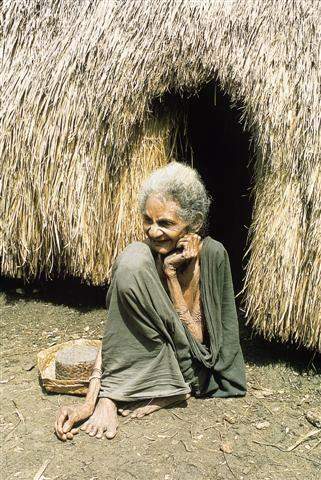 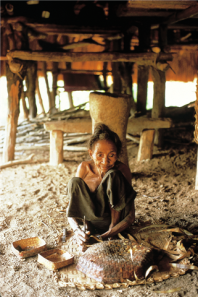 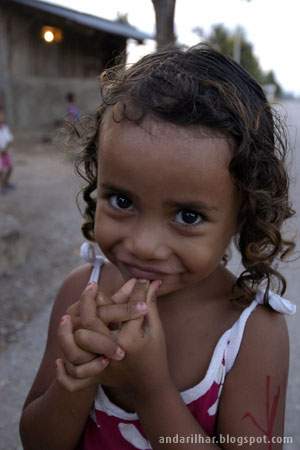 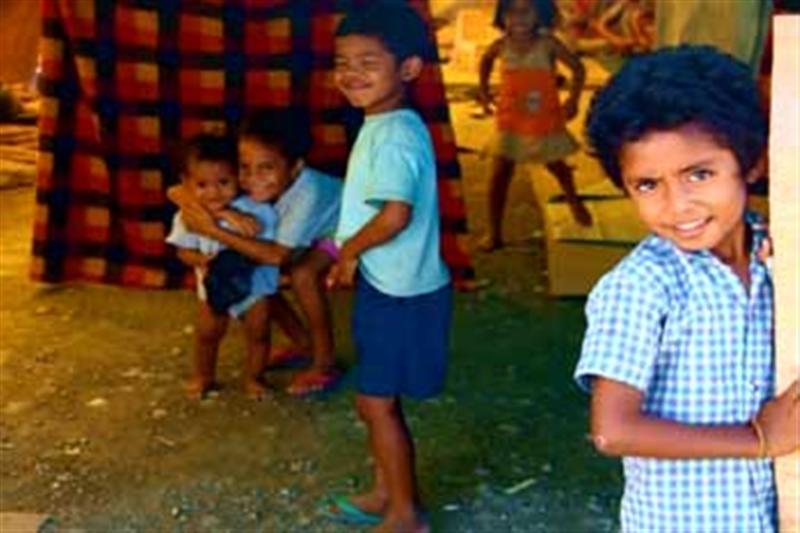 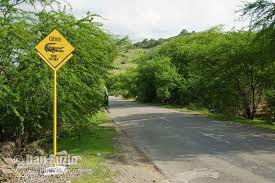 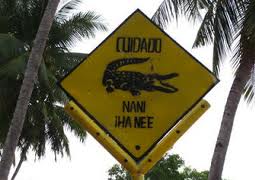 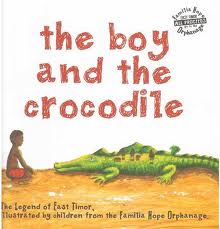 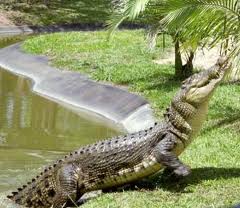 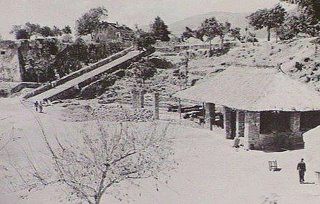 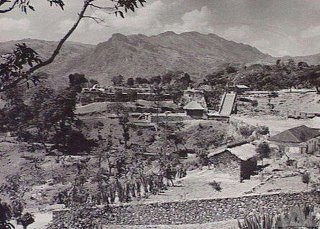 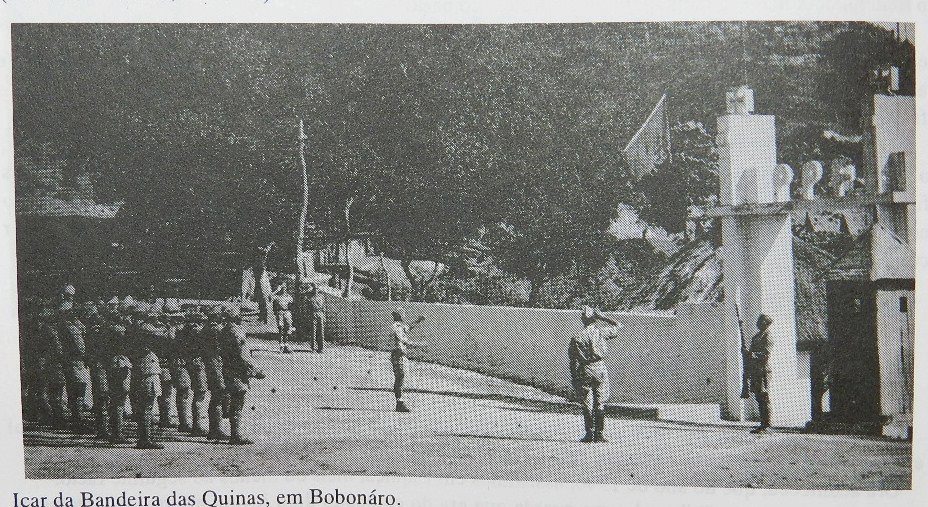 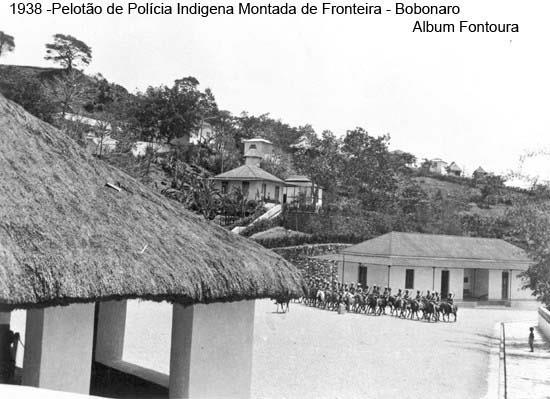 118. 6 AGOSTO 1991 O PORTUGUÊS / PNA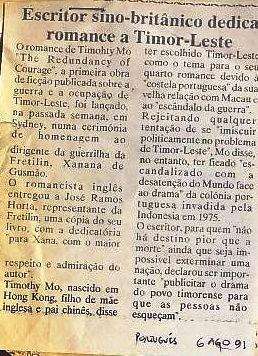 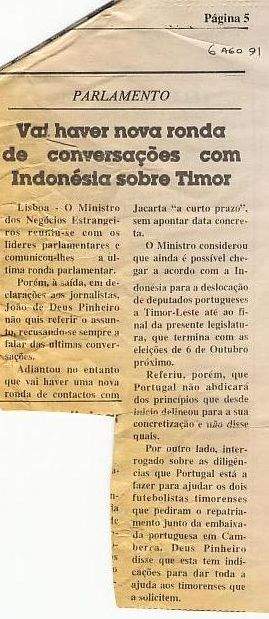 119.A. 13 AGOSTO 1991 PNA										119. B. 14 AGOSTO 1991 UDT COMUNICADO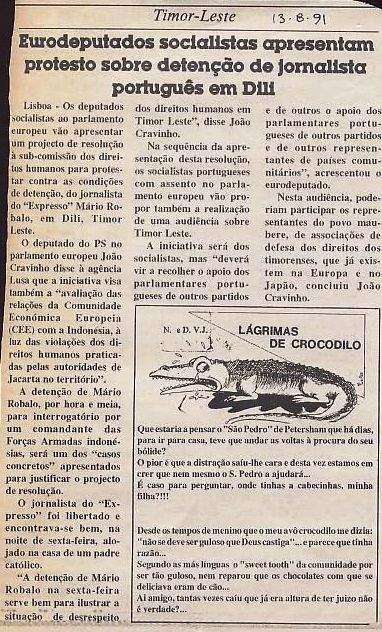 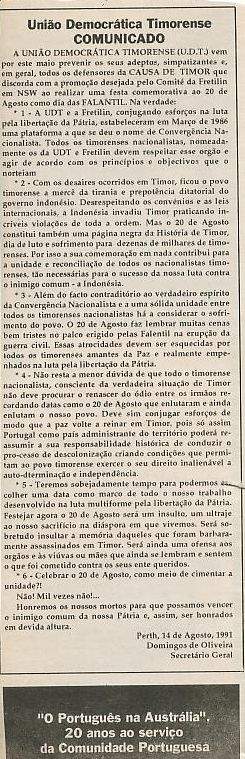 120. 19 AGOSTO 1991 RDP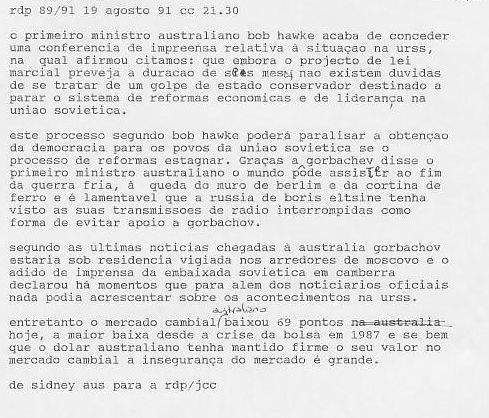 121. 20 AGOSTO 1991 CORREIO PORTUGUÊS 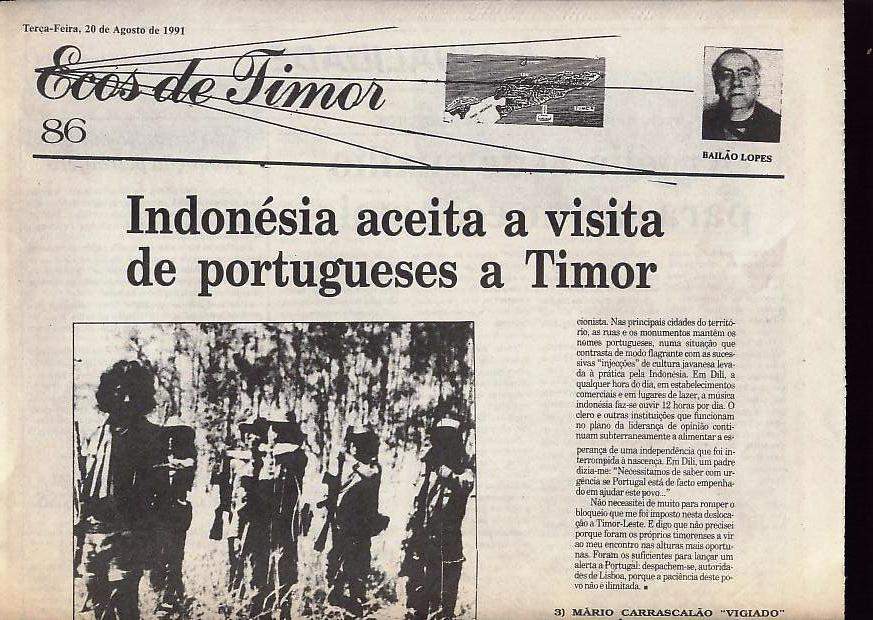 122. SYDNEY PNA 21 AGOSTO 1991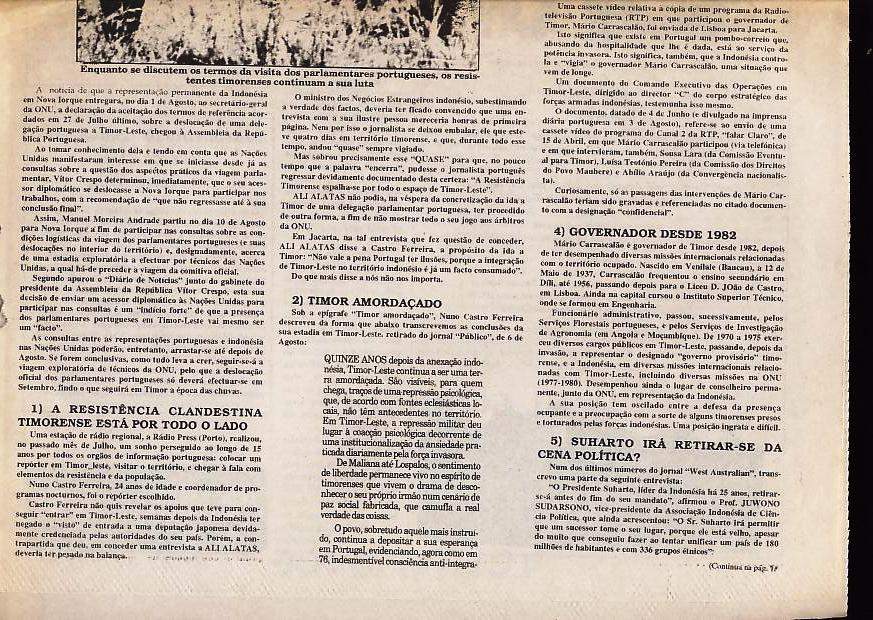 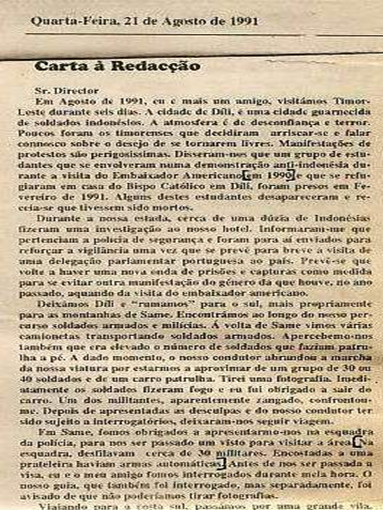 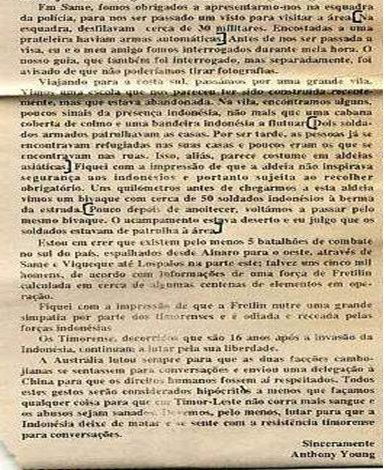 122. 21 AGOSTO 1991 PNA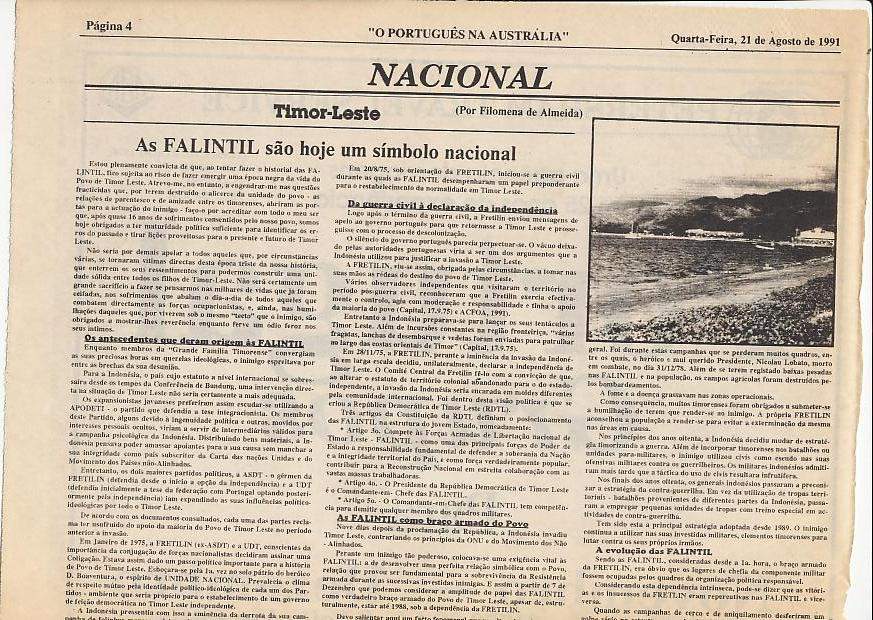 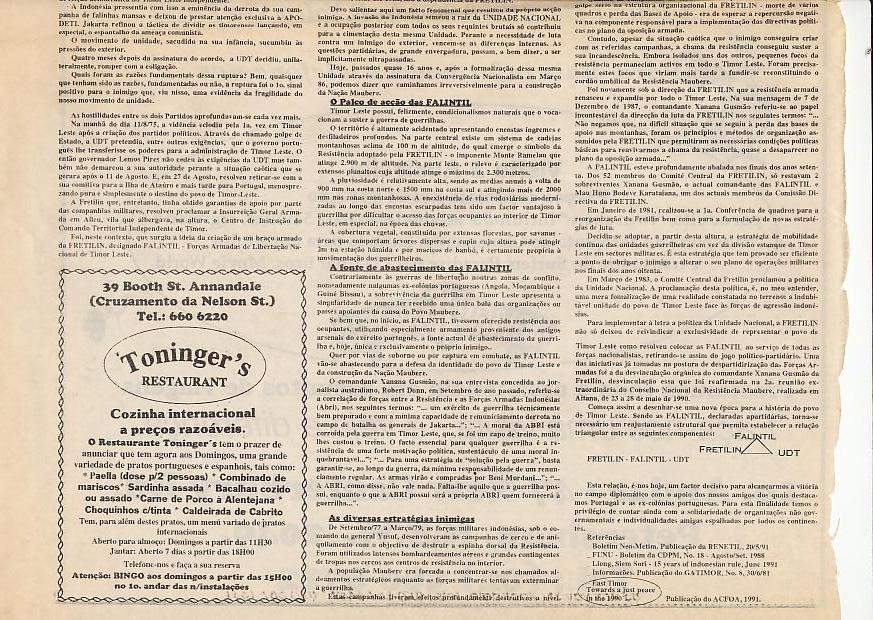 123. 24 AGOSTO 1991 COMITÉ DA FRETILIN DE NOVA GALES DO SUL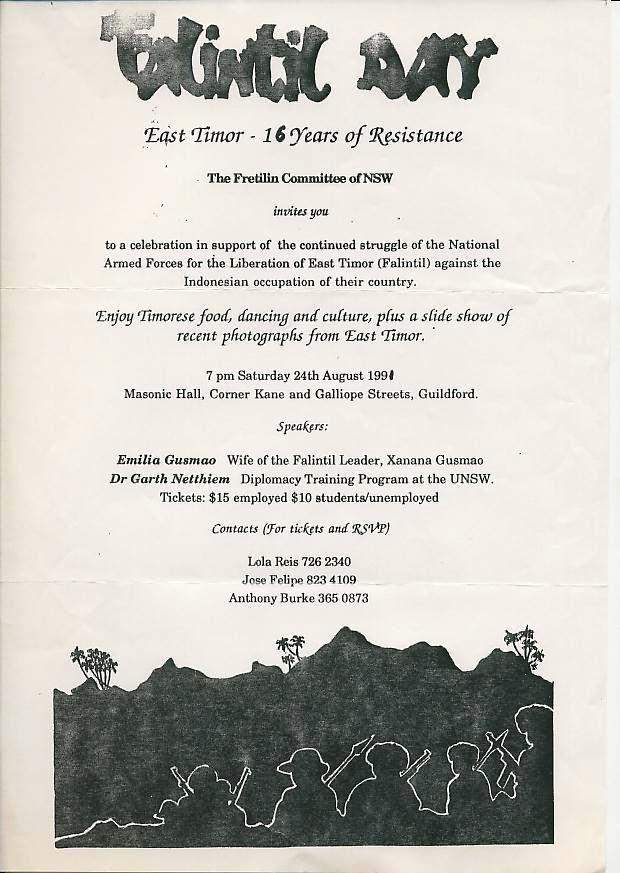 124. 26 AGOSTO 1991 SMH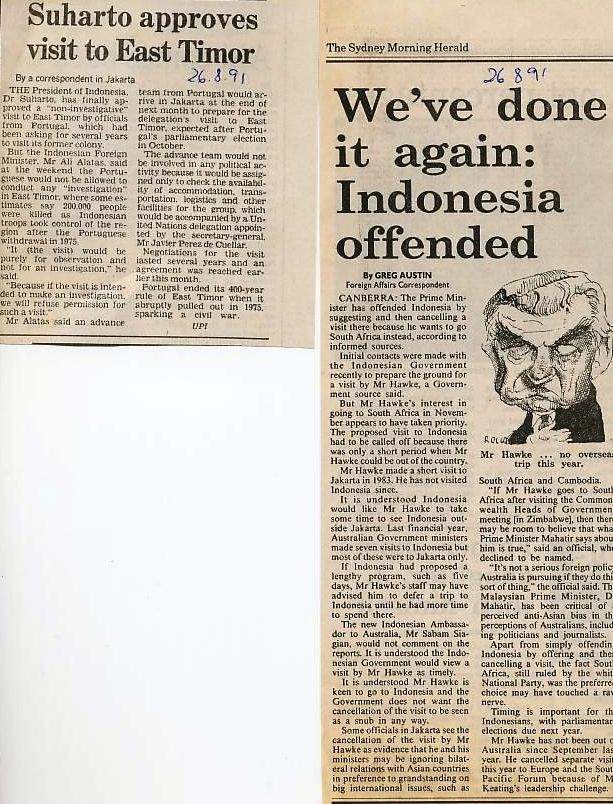 125. 26 AGOSTO 1991 O PORTUGUÊS 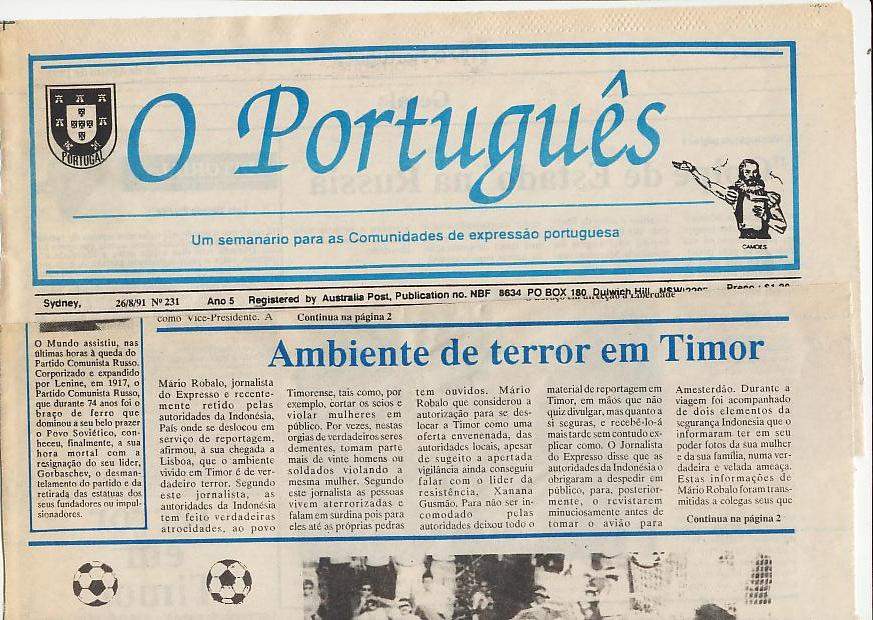 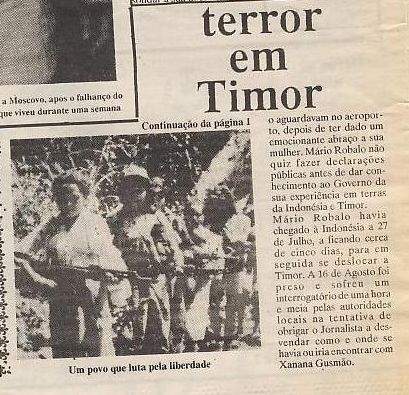 126. 27 AGOSTO 1991 CORREIO PORTUGUÊS 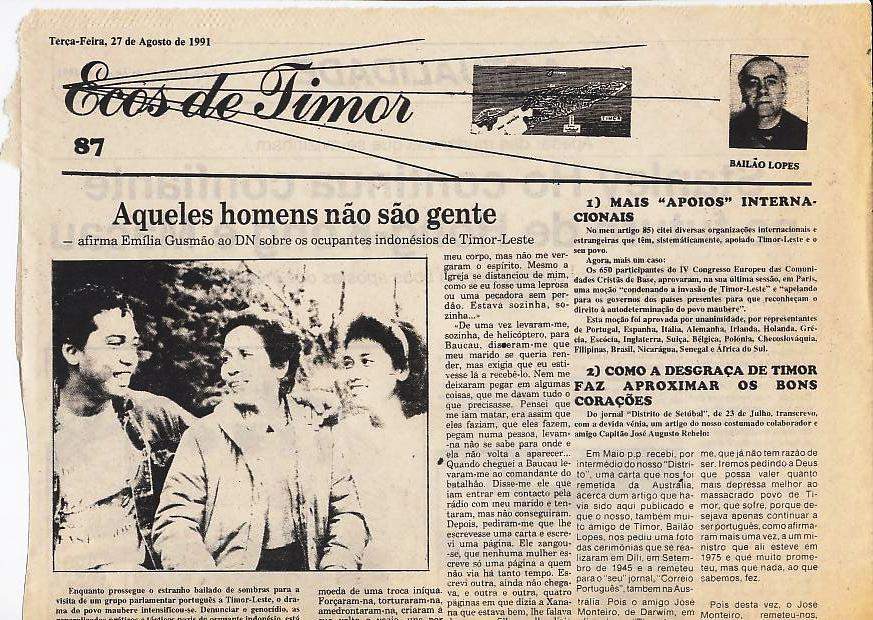 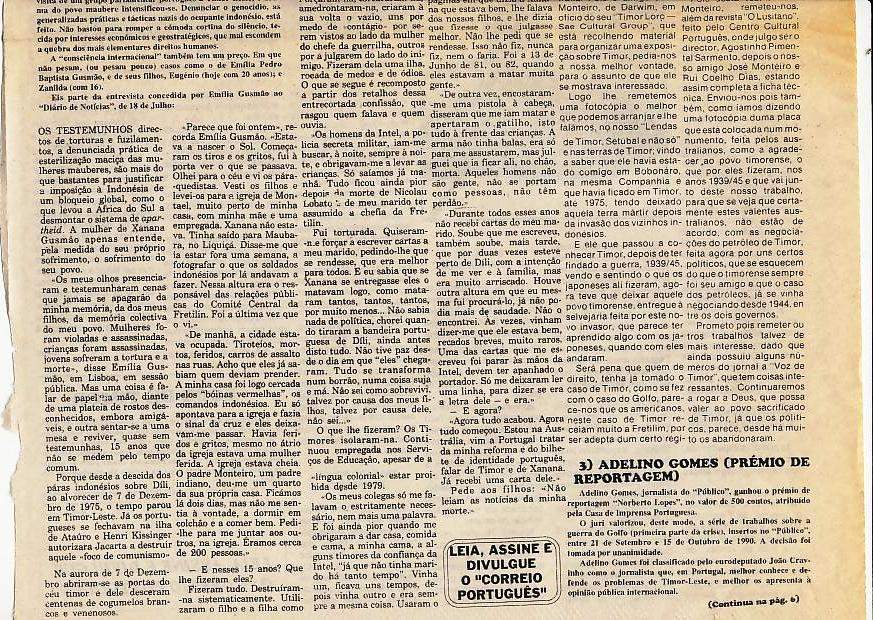 127. 28 AGOSTO 1991 SYDNEY PNA 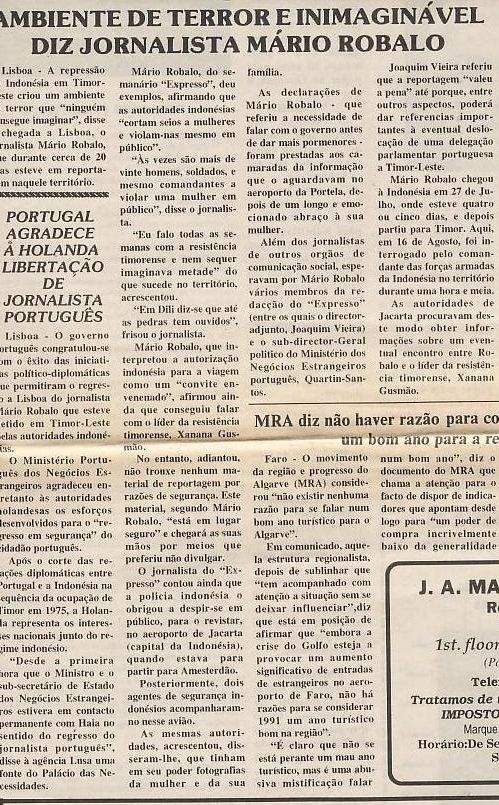 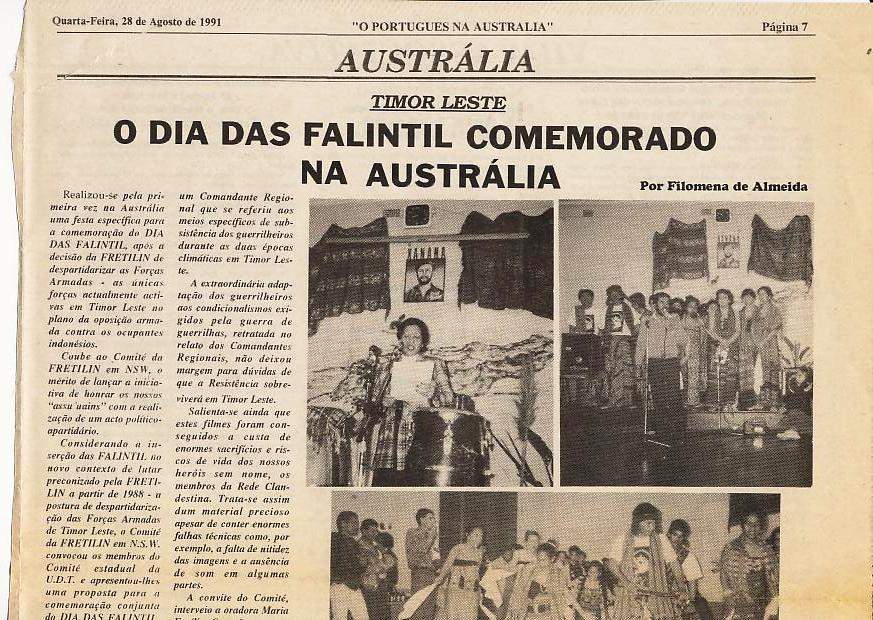 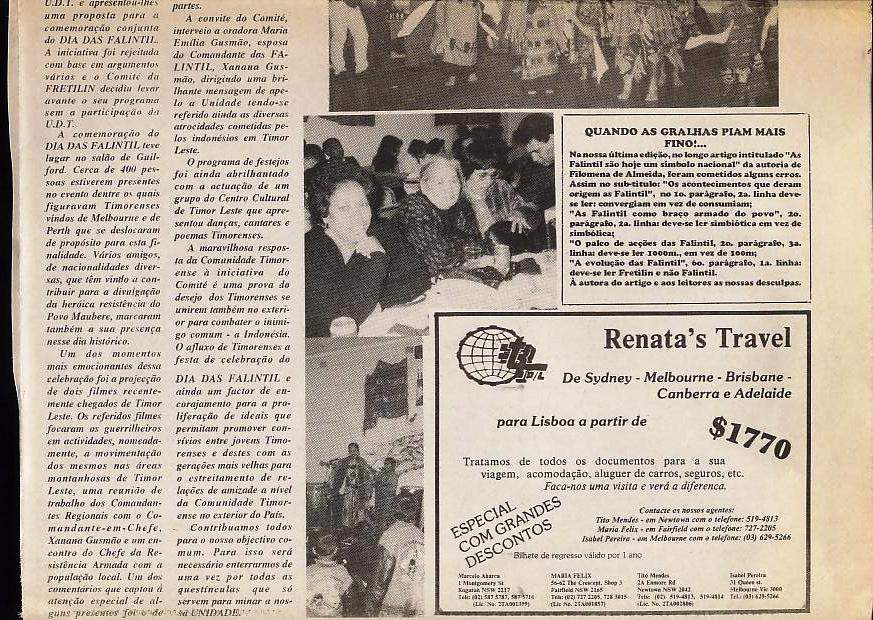 128. AGOSTO 1991 BOLETIM DA TAPOL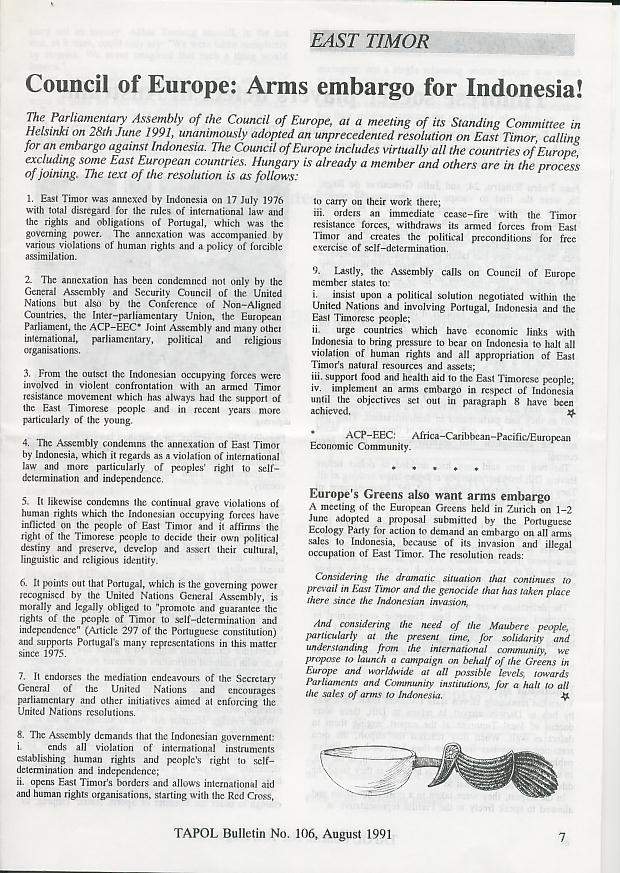 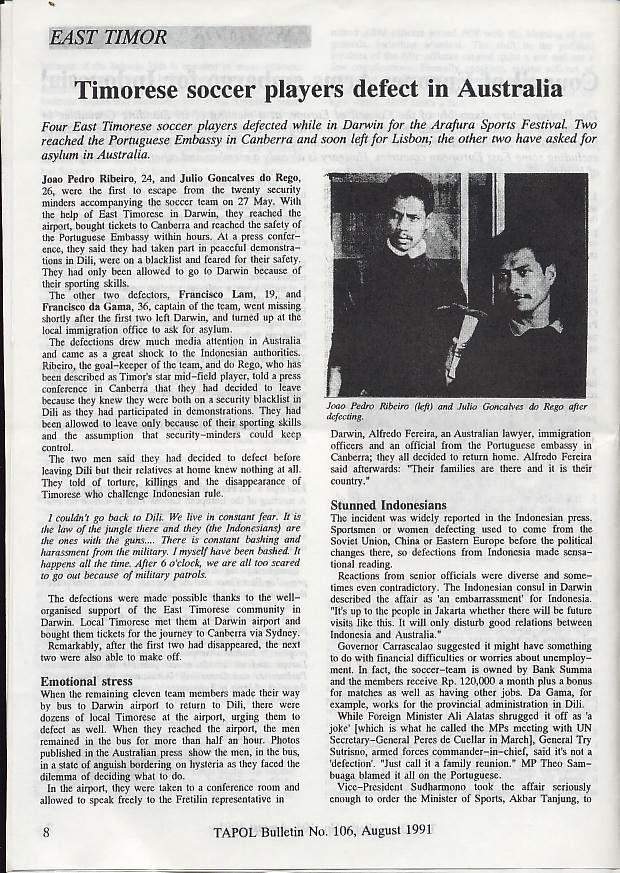 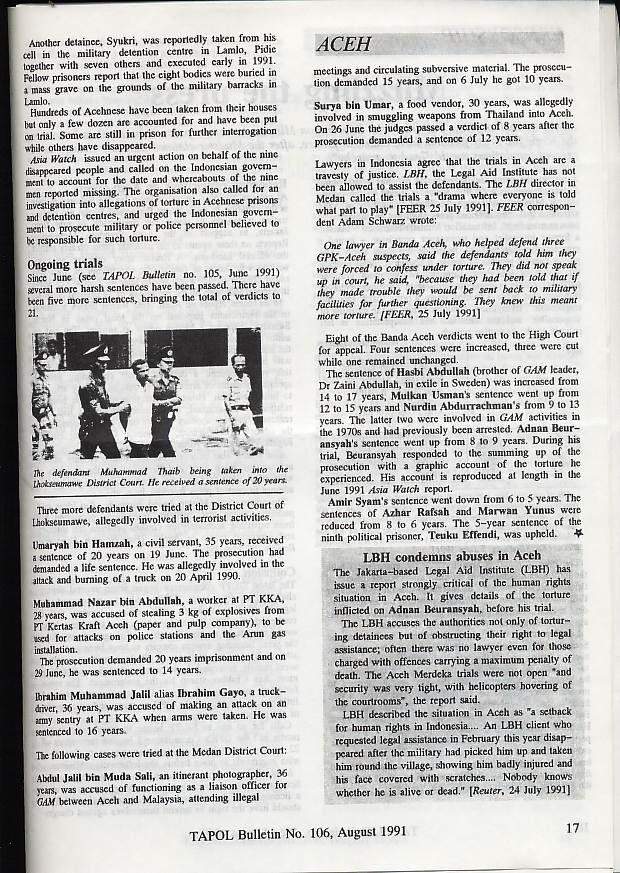 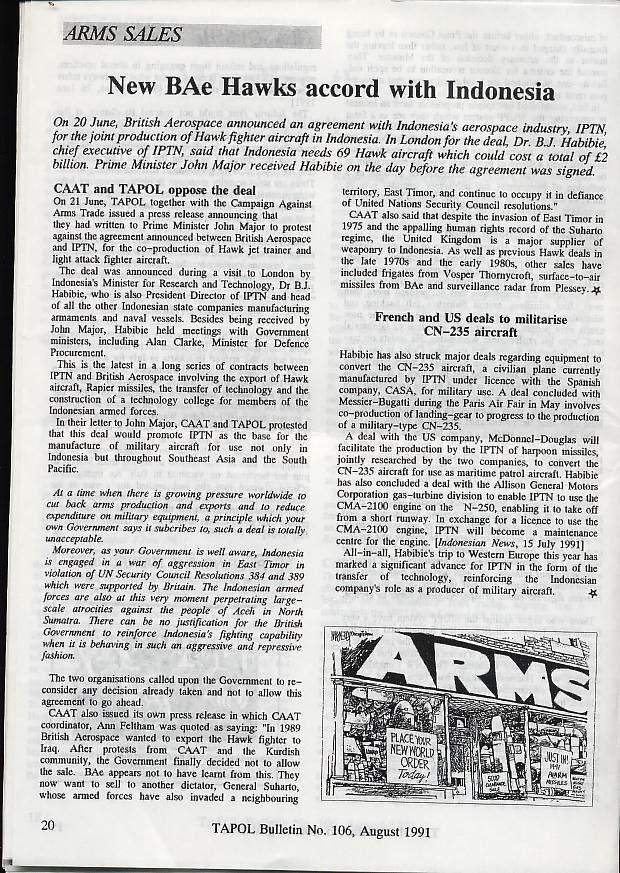 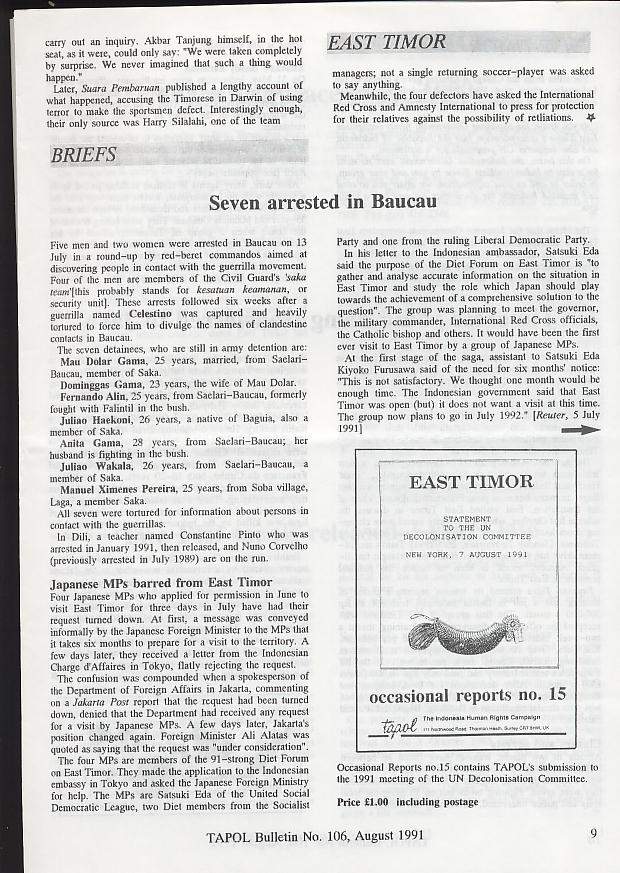 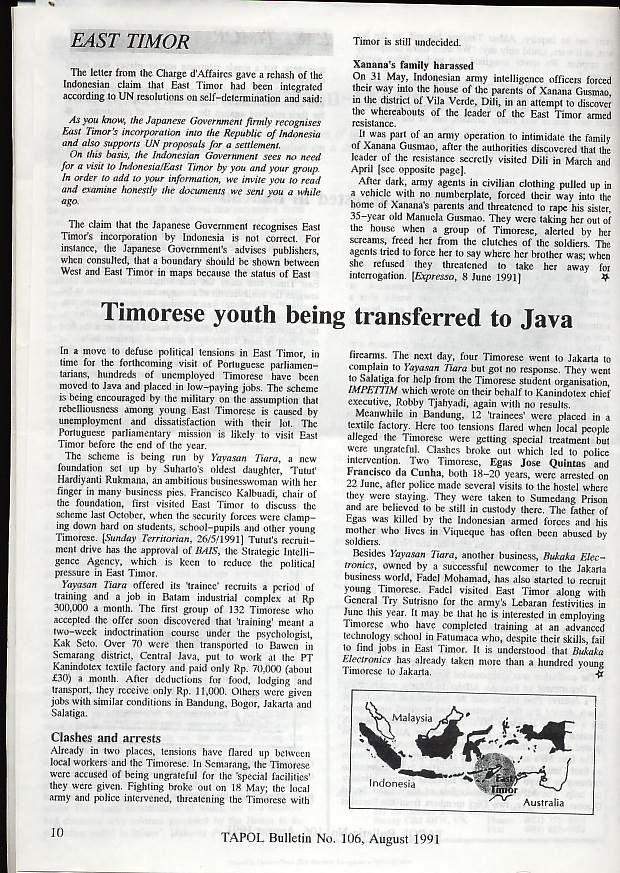 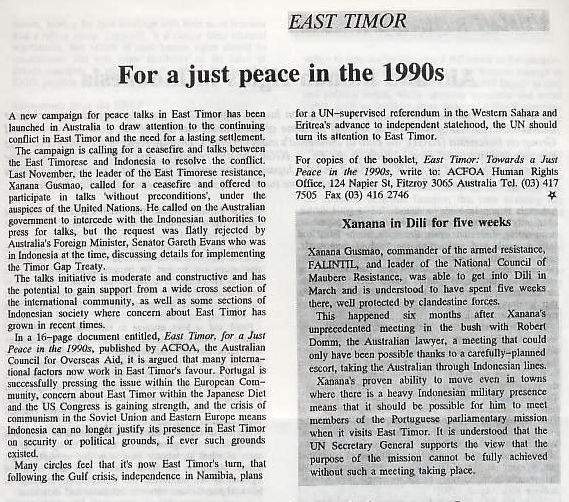 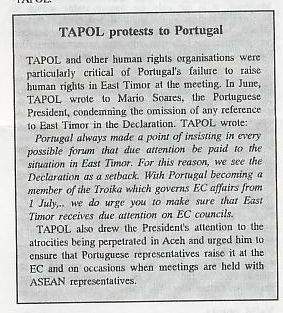 129. 2 SETEMBRO 1991 AUSTRALIAN	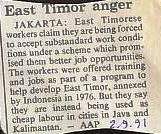 130. 02 SETEMBRO 1991 SMH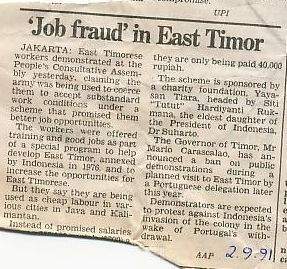 131. 4 SETEMBRO 1991 RECORTE DE JORNAL NÃO IDENTIFICADO 	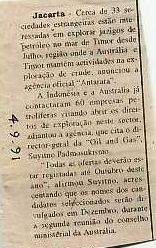 132. 4 SETEMBRO 1991 FRETILIN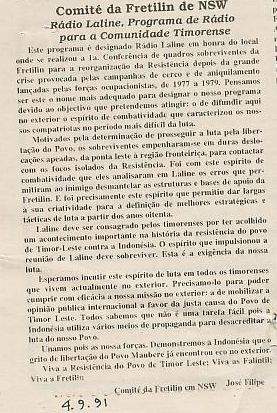 133. 04 SETEMBRO 1991 SYDNEY PNA 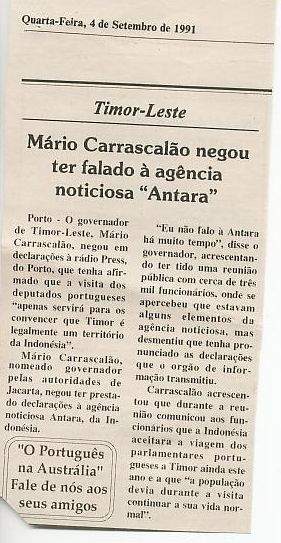 134. 09 SETEMBRO 1991 SYDNEY O PORTUGUÊS 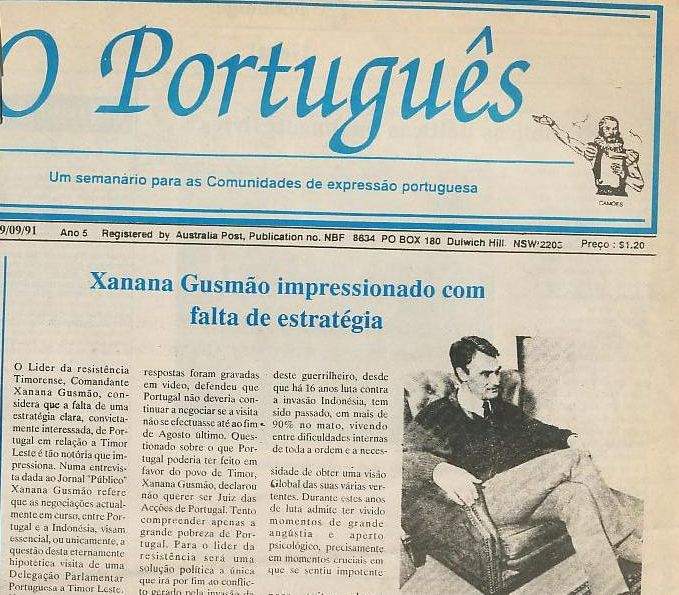 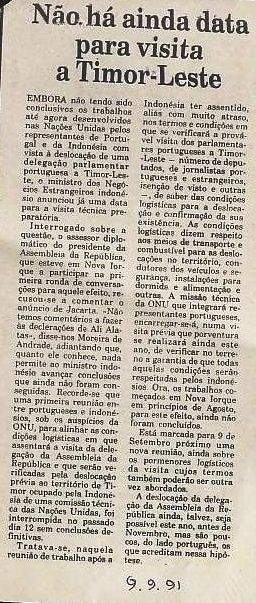 135. 10 SETEMBRO 1991 CORREIO PORTUGUÊS 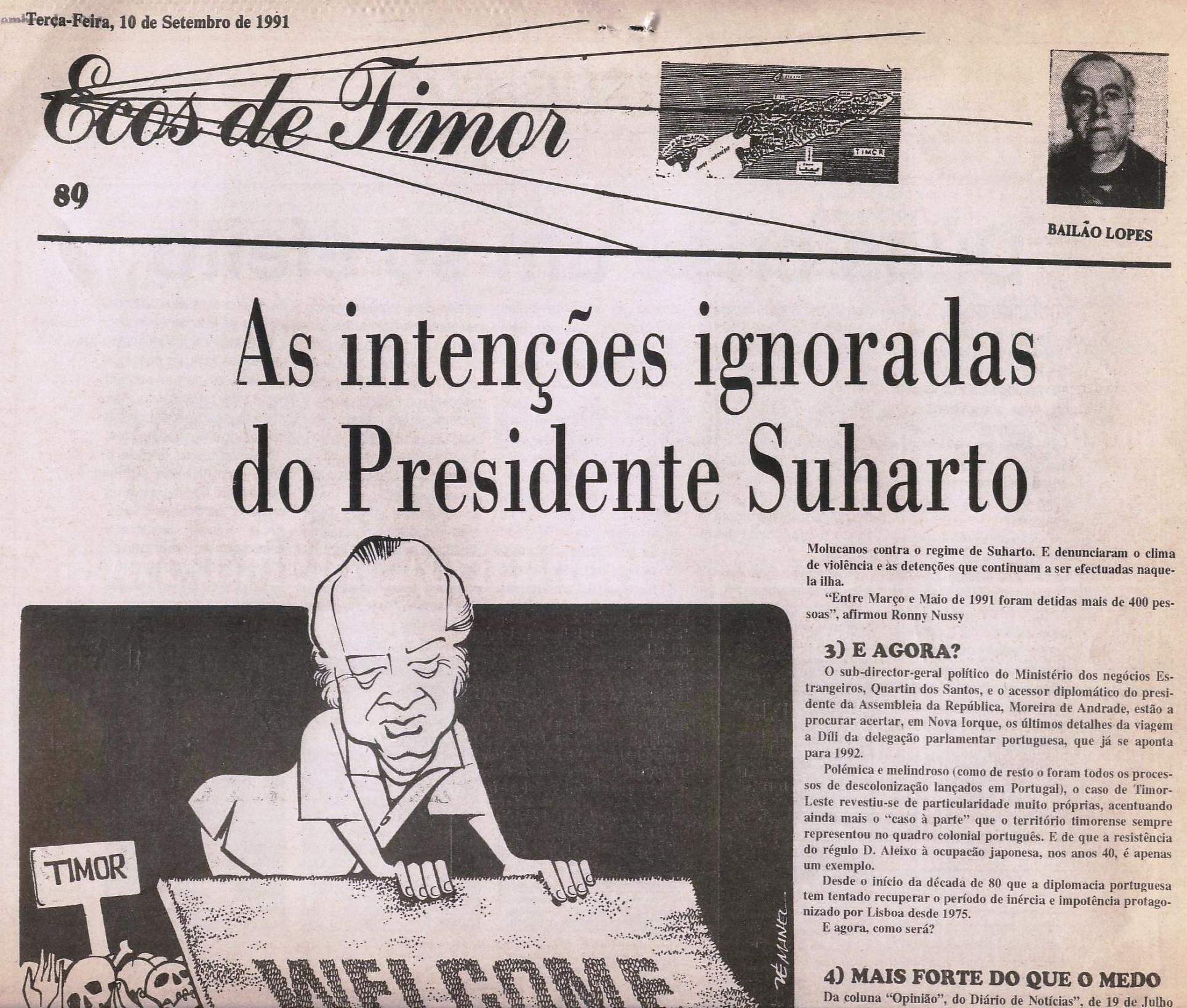 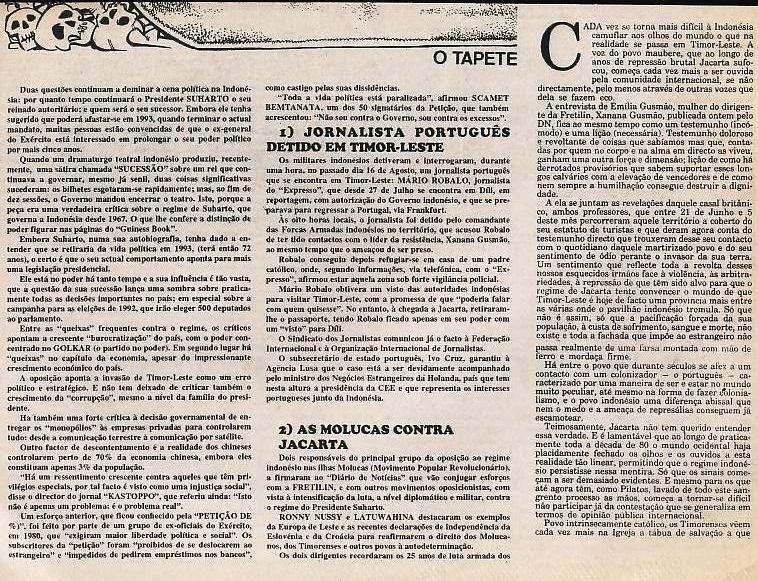 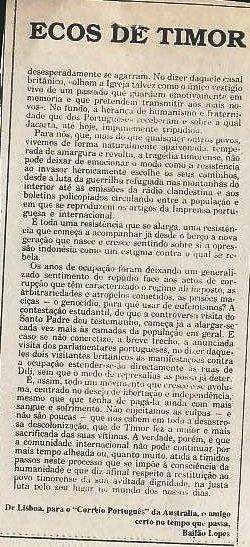 136. 11 SETEMBRO 1991 ACET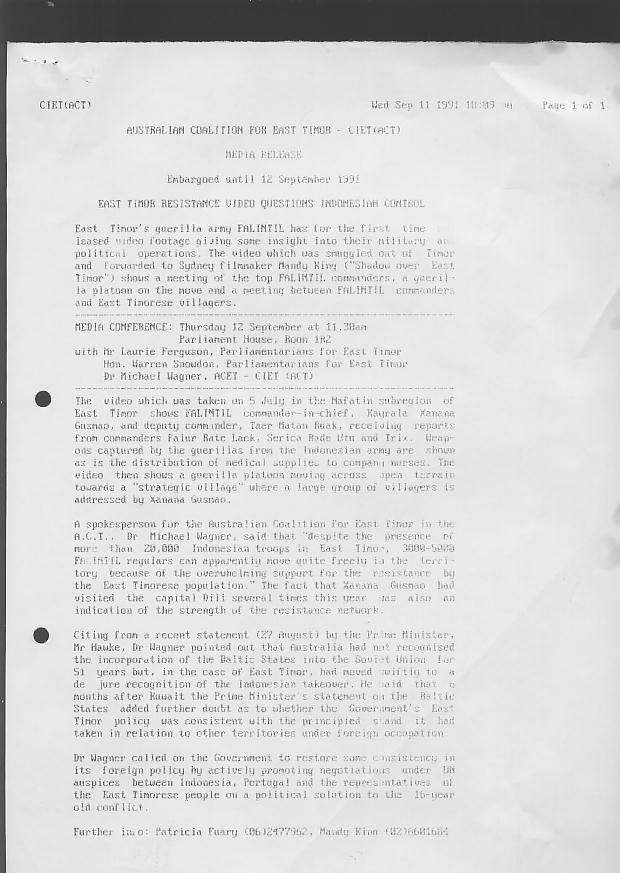 137. 12 SETEMBRO 1991 RDP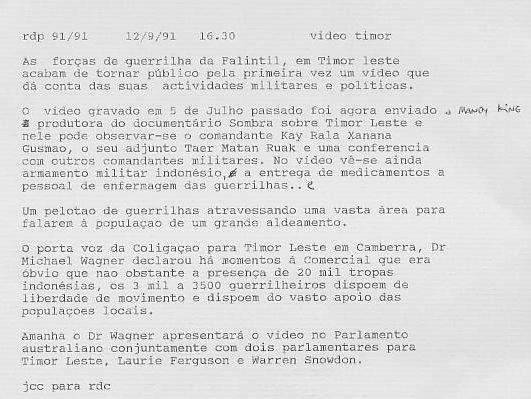 138. 13 SETEMBRO 1991 RDP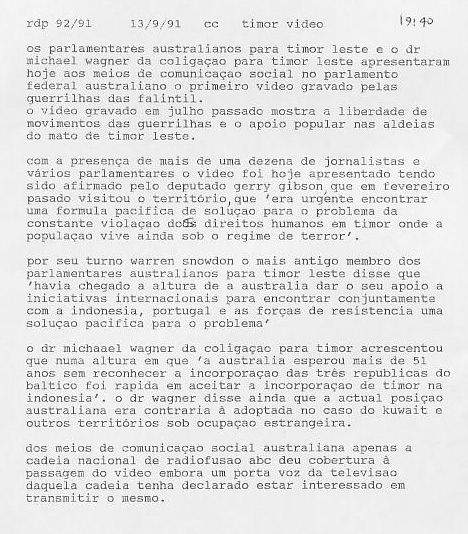 139. 14 SETEMBRO 1991 RDP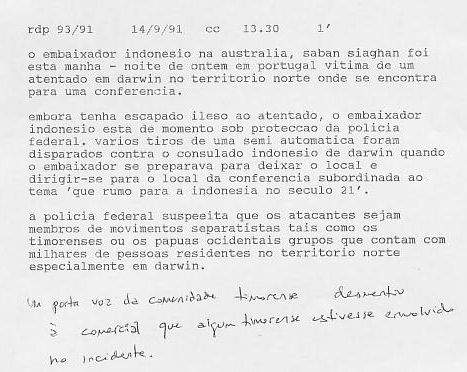 140. 15 SETEMBRO 1991 DARWIN, SUNDAY TERRITORIAN 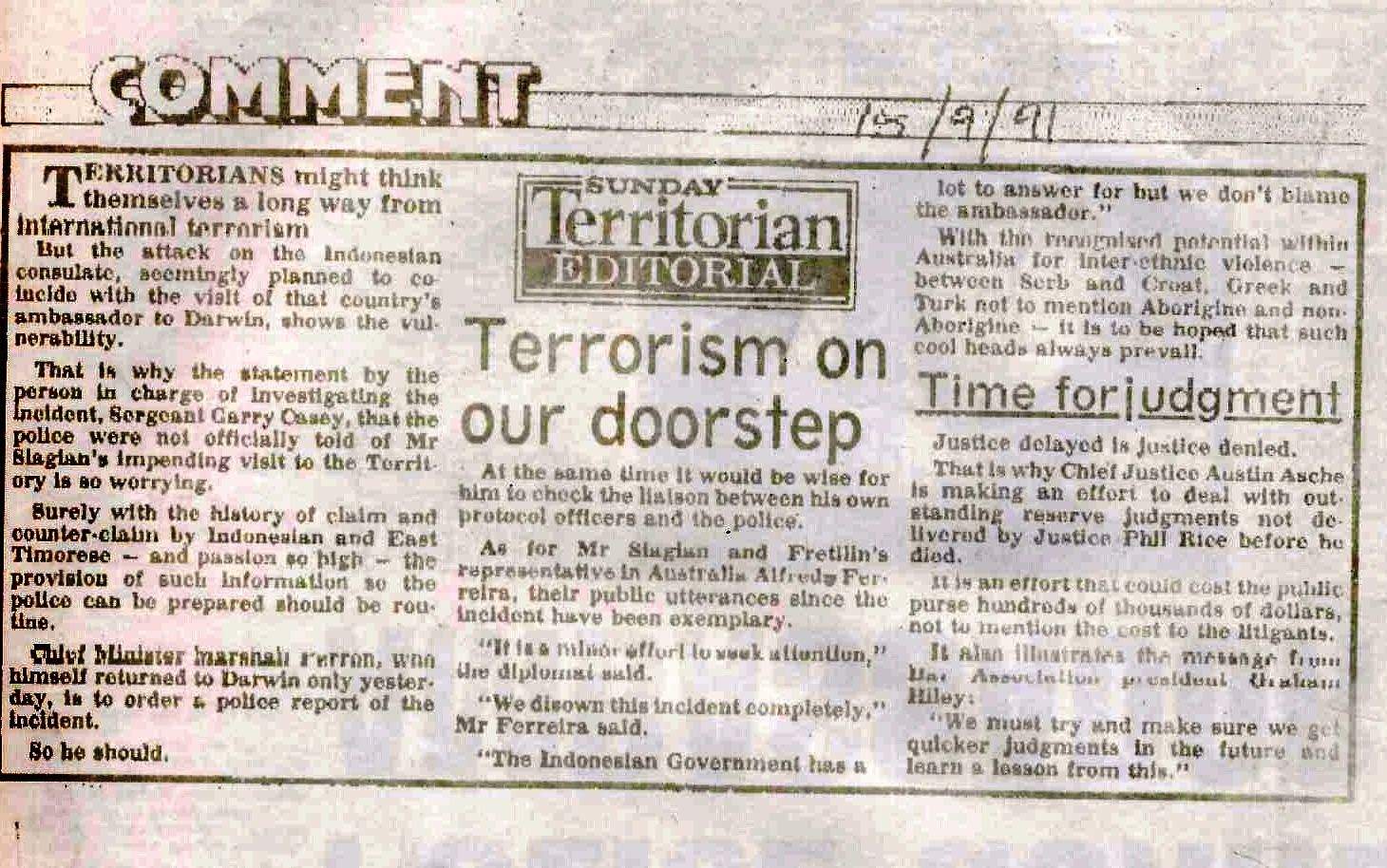 141. 15 SETEMBRO 1991 DARWIN, SUNDAY TERRITORIAN 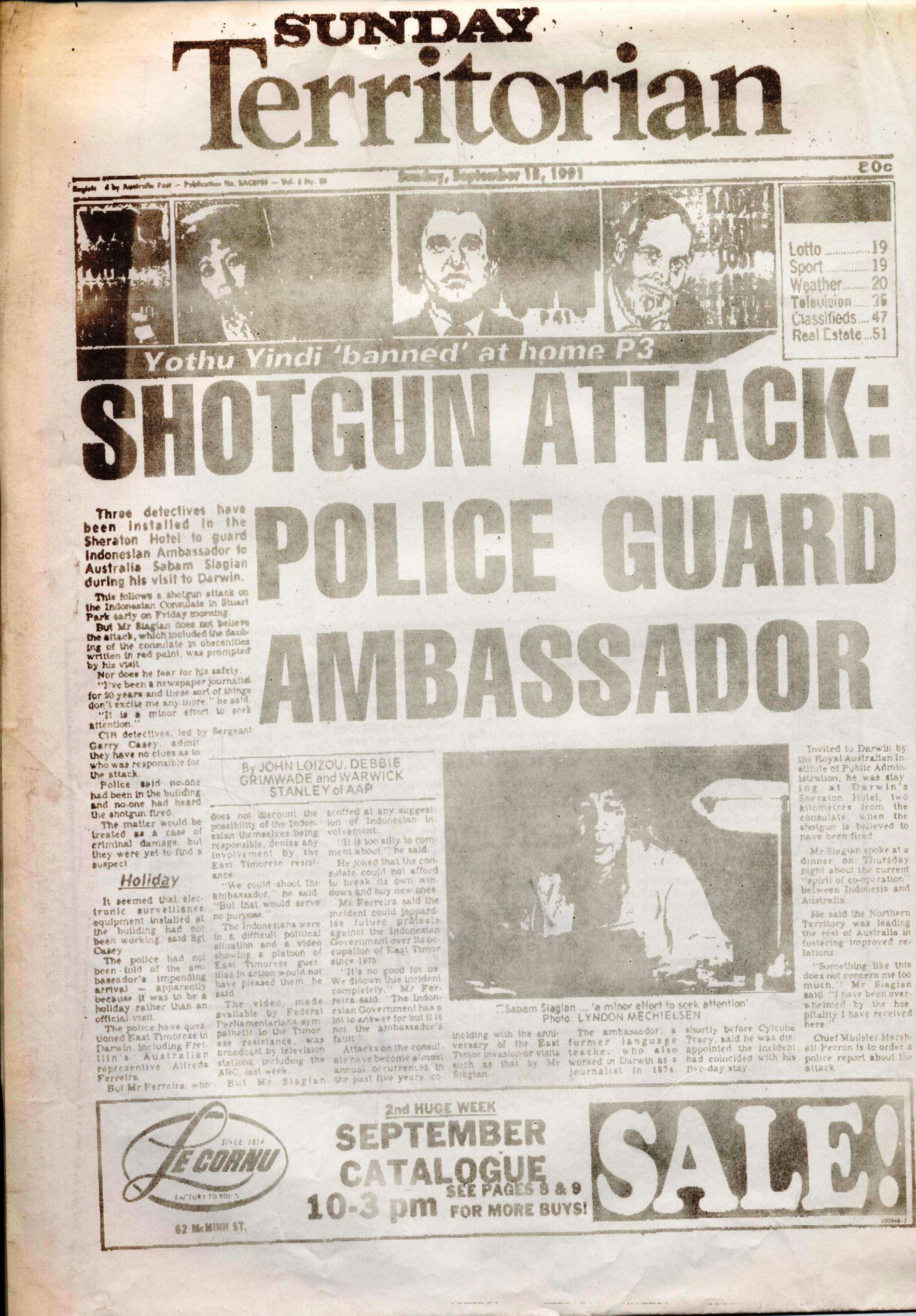 142. 16 SETEMBRO 1991 RDP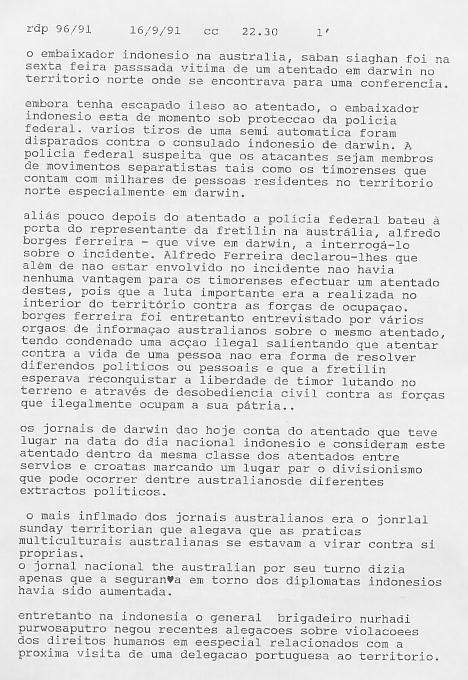 143. 16 SETEMBRO 1991 SMH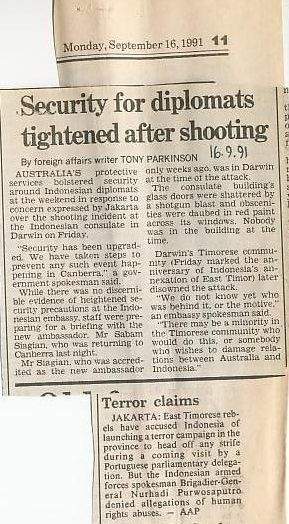 144. 17 SETEMBRO 1991 CORREIO PORTUGUÊS 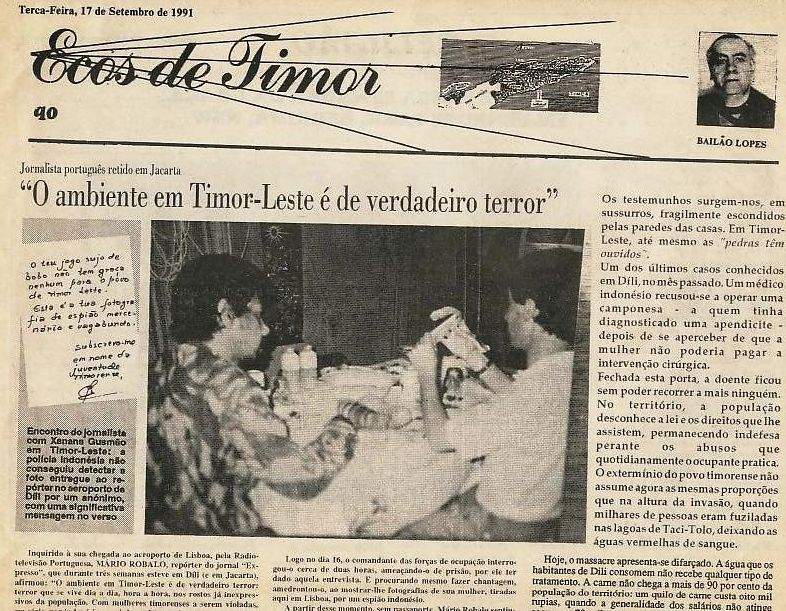 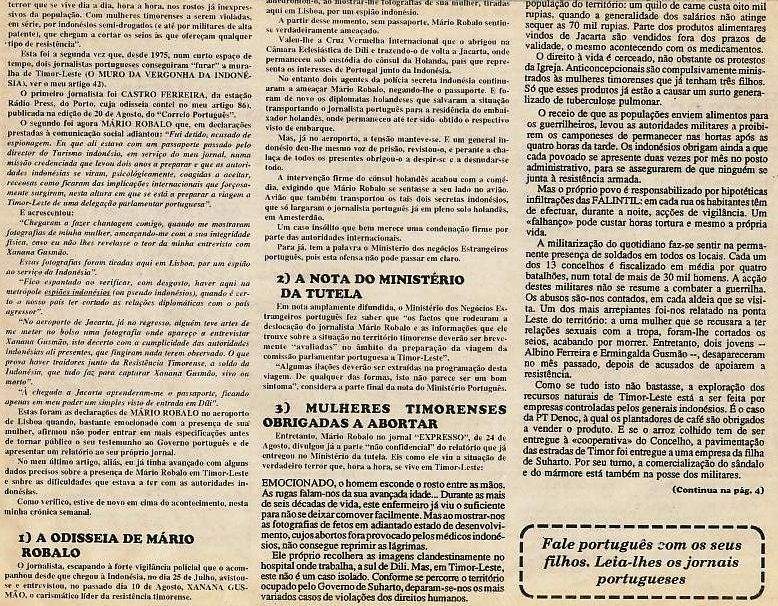 145. 18 SETEMBRO 1991 SYDNEY PNA - O PORTUGUÊS NA AUSTRALIA 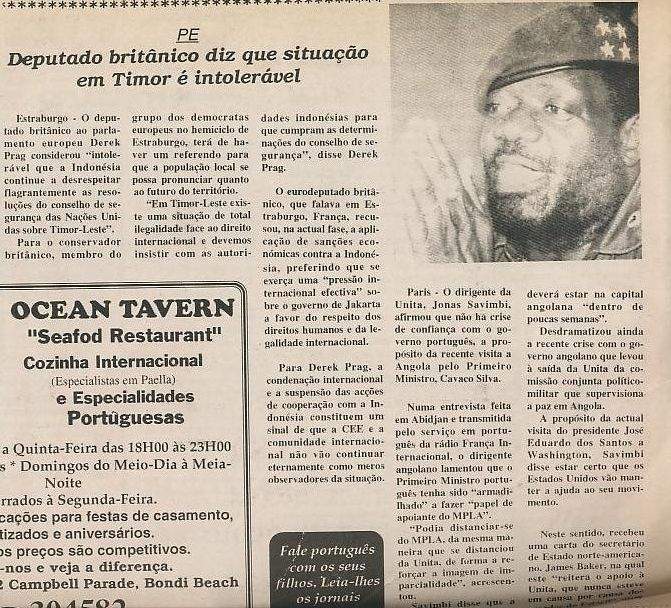 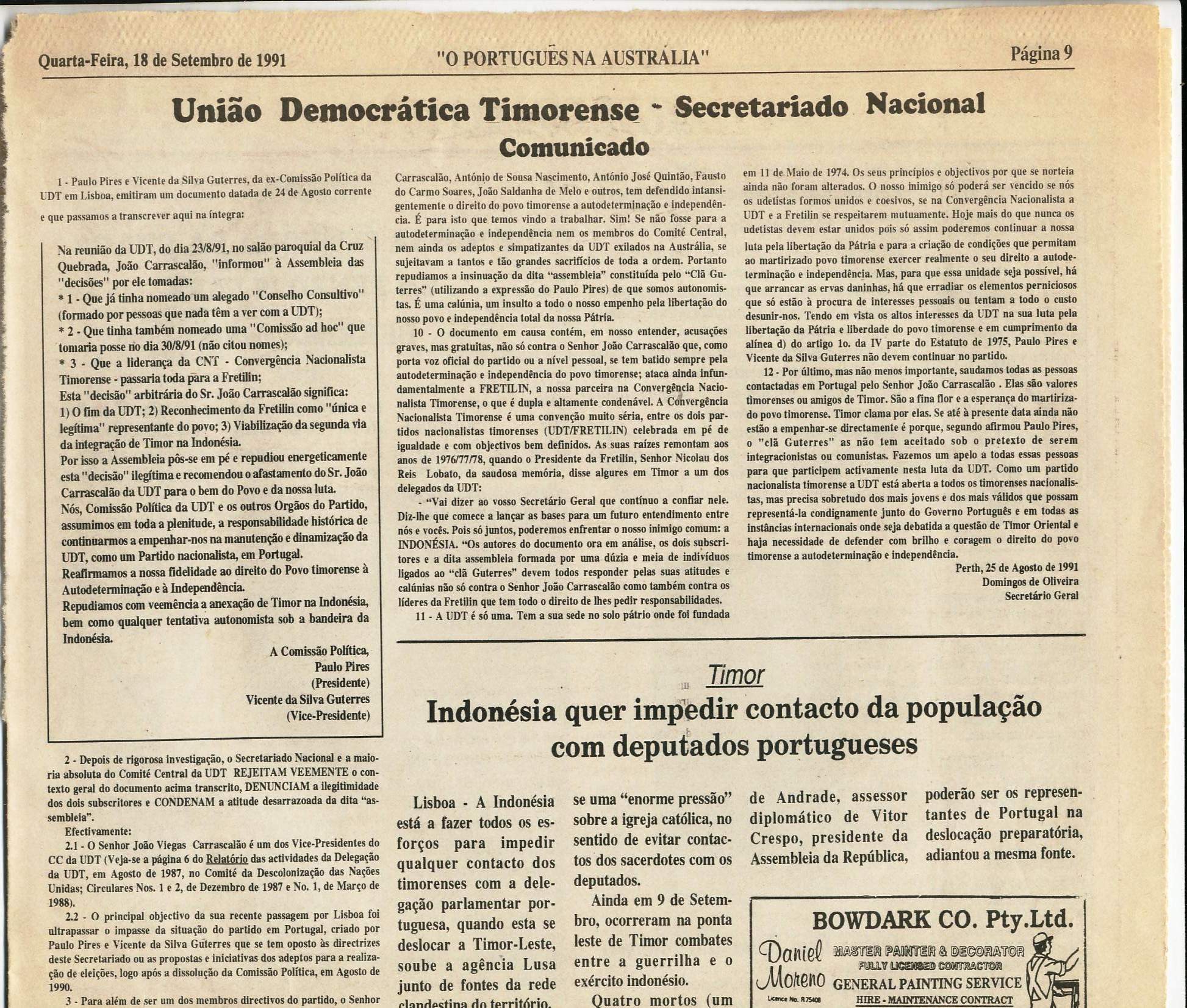 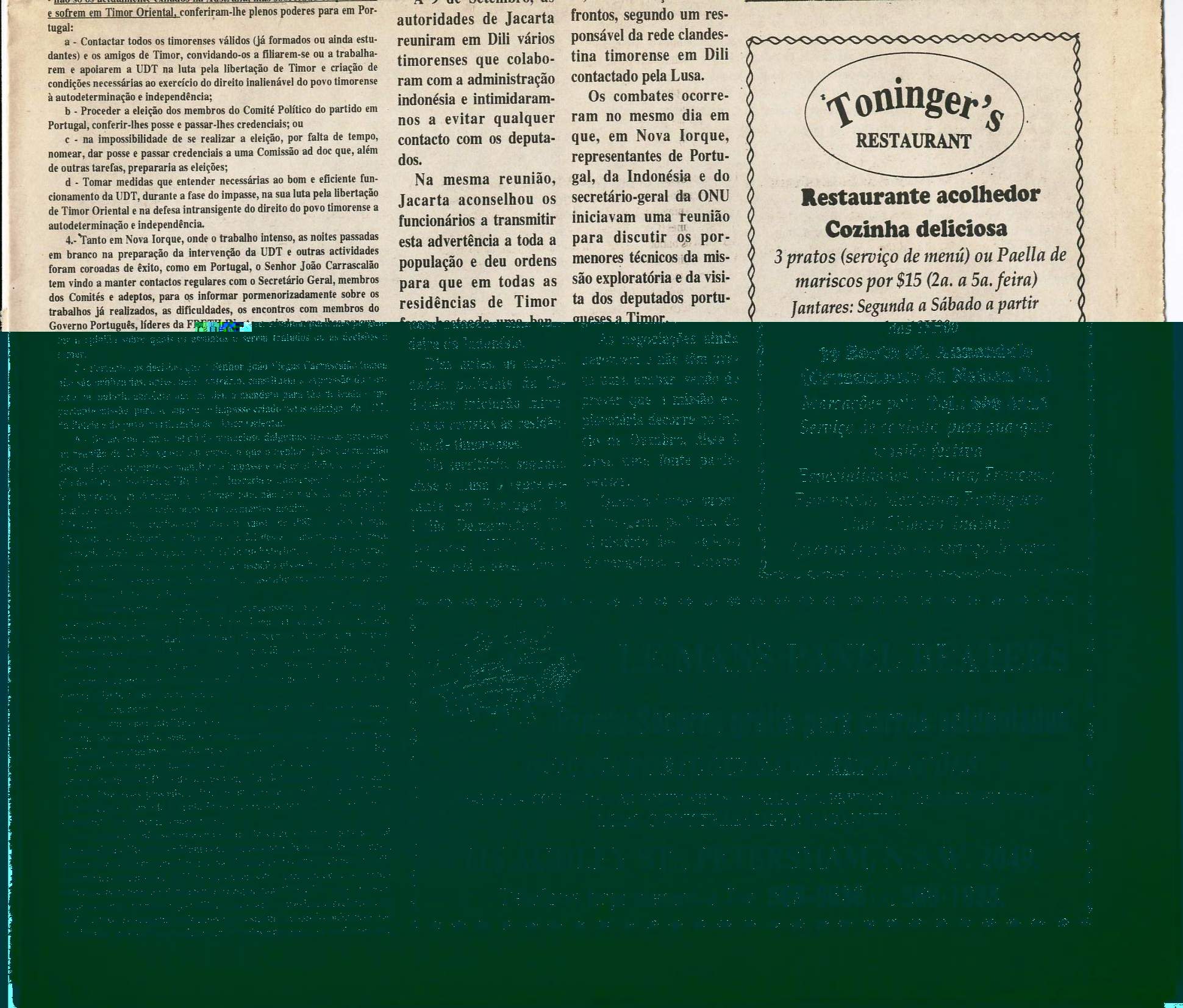 146. 19 SETEMBRO 1991 THE AUSTRALIAN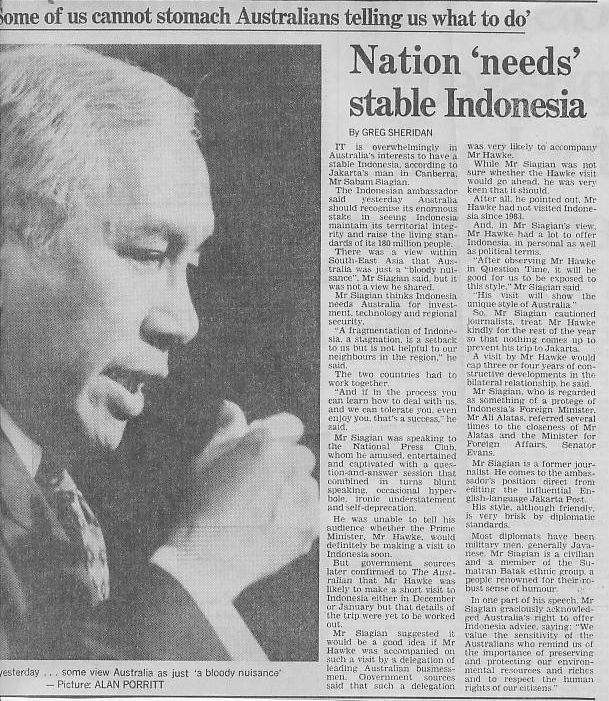 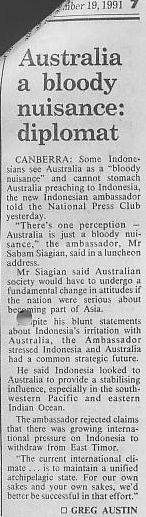 147. 24 SETEMBRO 1991 CORREIO PORTUGUÊS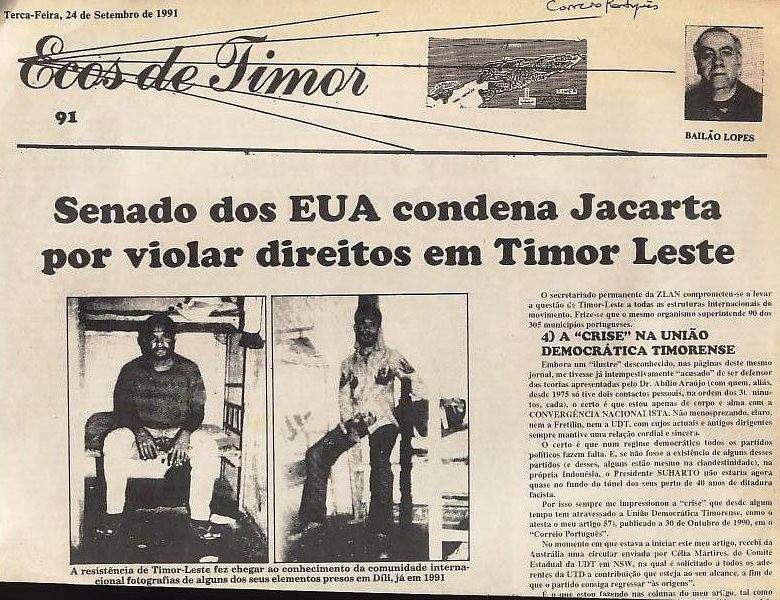 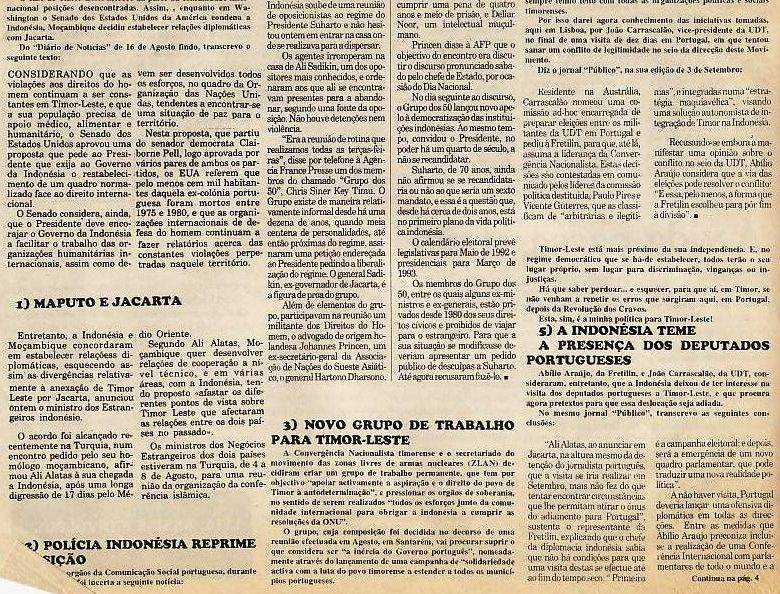 148. 25 SETEMBRO 1991 SYDNEY PNA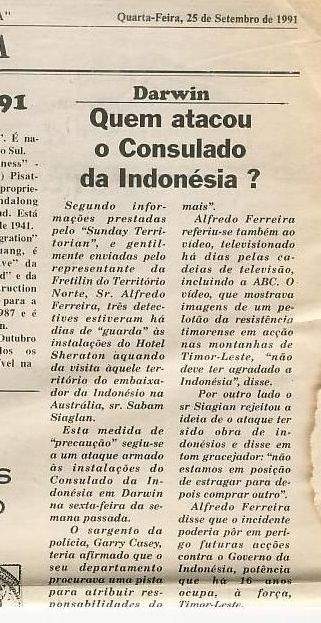 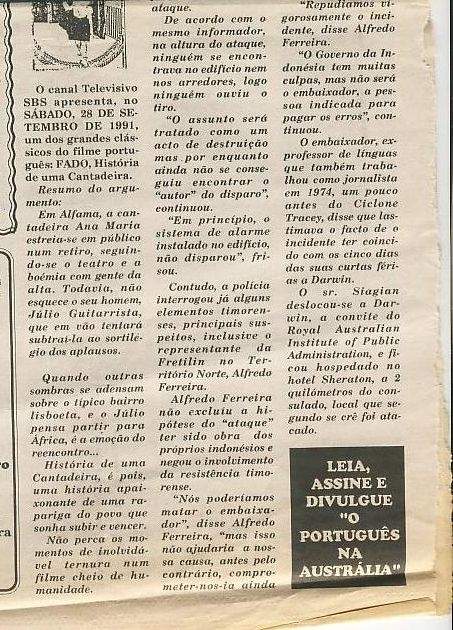 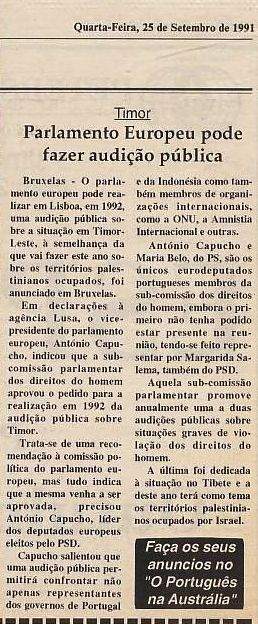 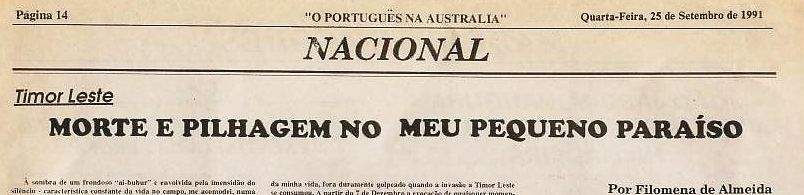 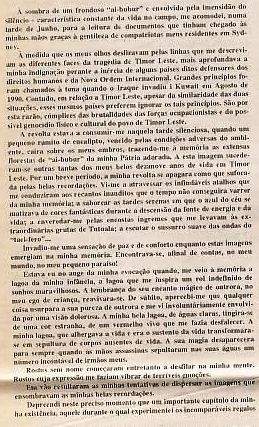 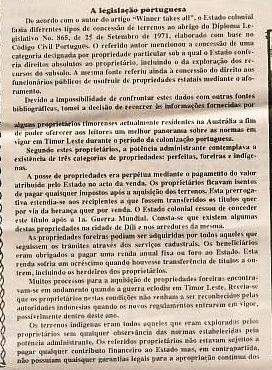 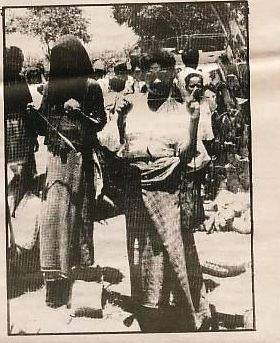 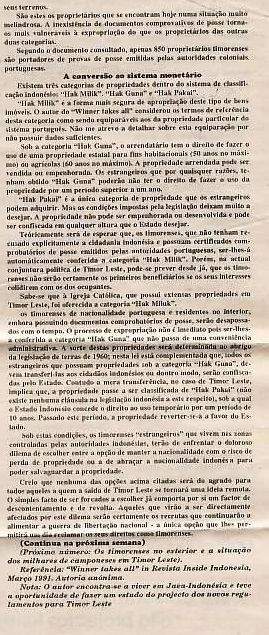 149. 25 SETEMBRO 1991 RDP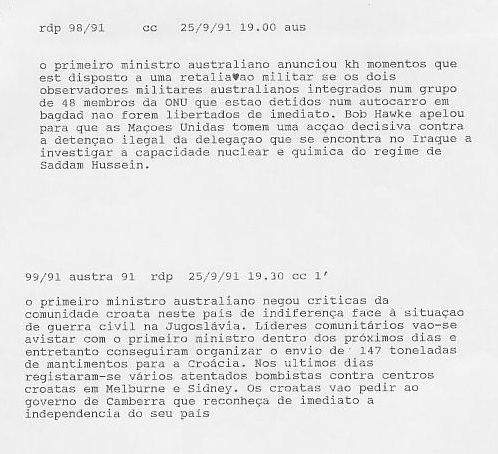 150. 30 SETEMBRO 1991 SMH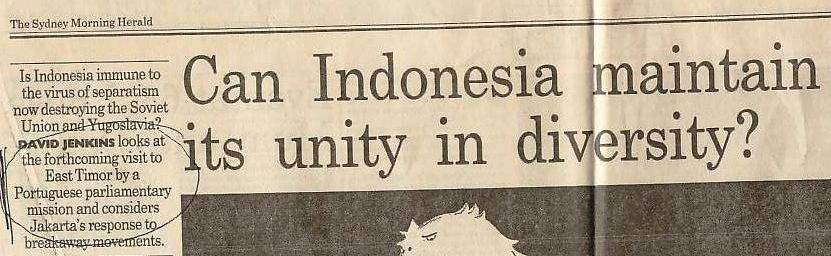 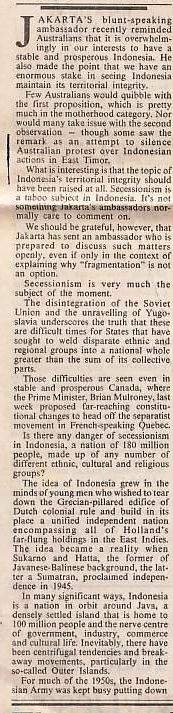 151. SETEMBRO 1991: AUSTRALIAN SOCIETYA edição de setembro da revista Australian Society que substituiu a revista satírica The Eye indicava a publicação de um noivo livro sobre Timor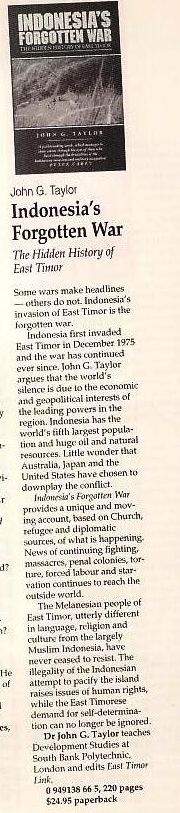 152. 1 OUTUBRO 1991 RDP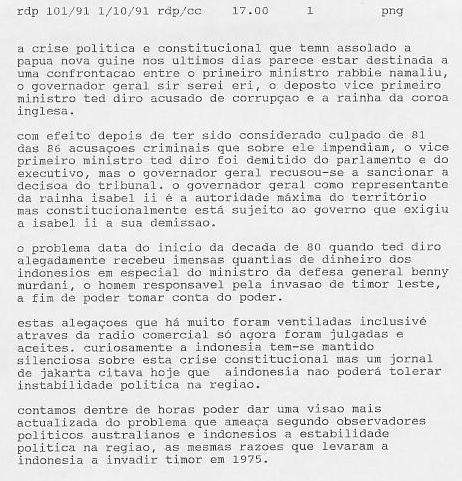 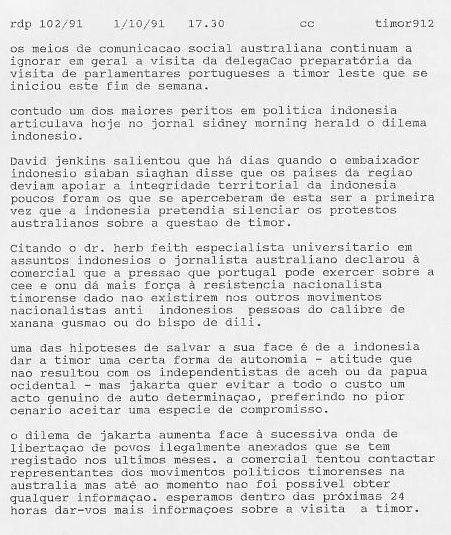 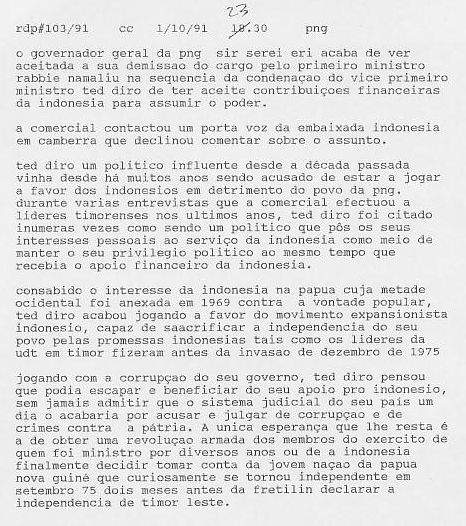 153. 1 OUTUBRO 1991 CORREIO PORTUGUÊS 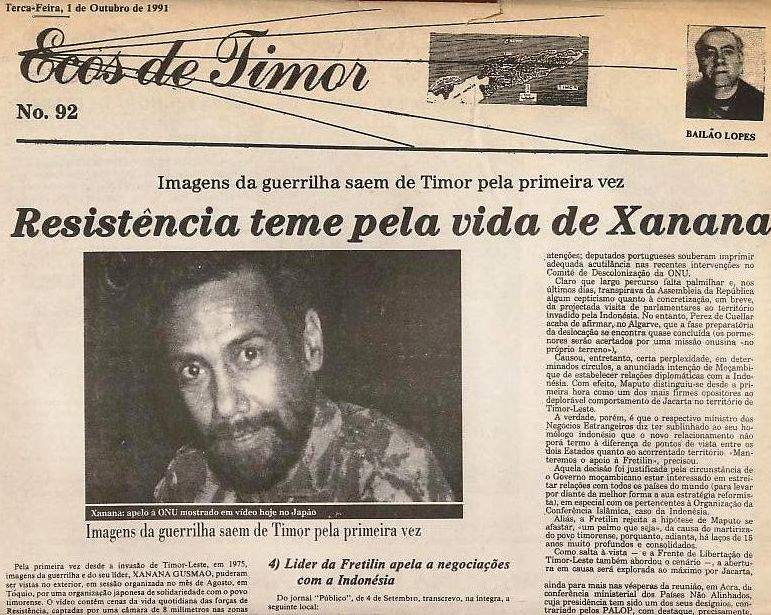 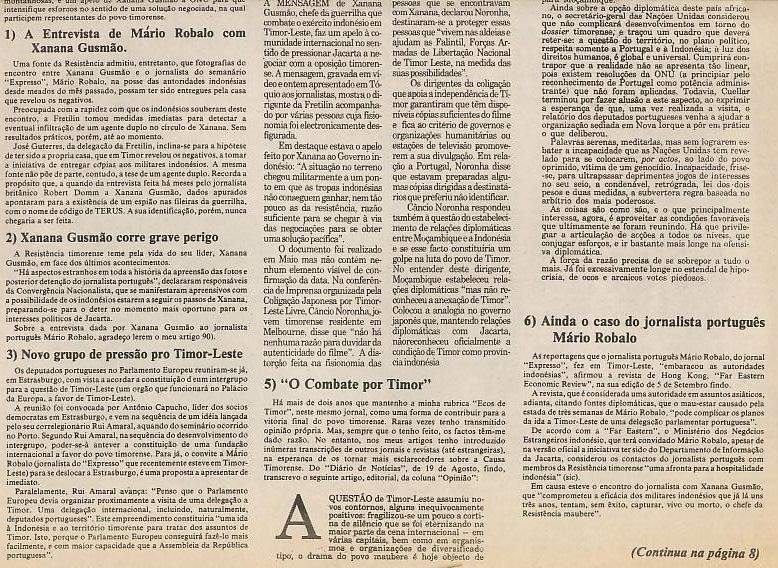 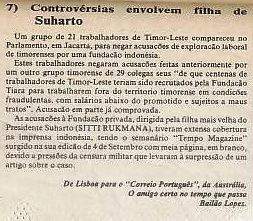 154. 1 OUTUBRO 1991 O PORTUGUÊS 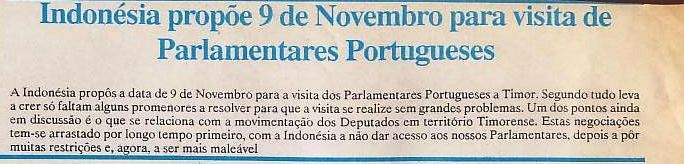 155. 1 OUTUBRO 1991 COMUNICADO DA UDT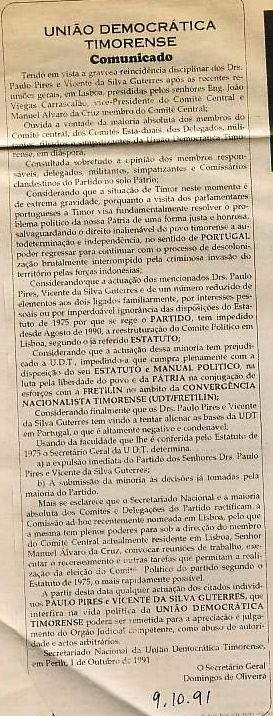 156. 2 OUTUBRO 1991 PNA SYDNEY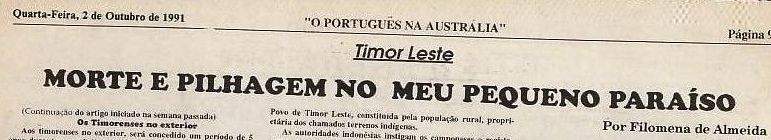 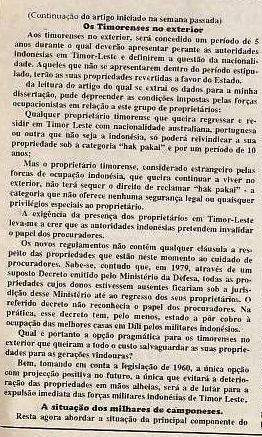 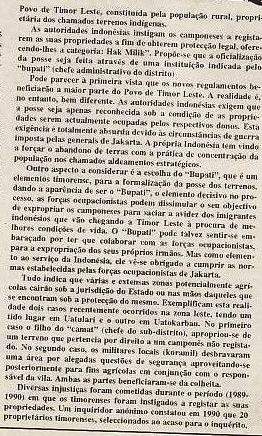 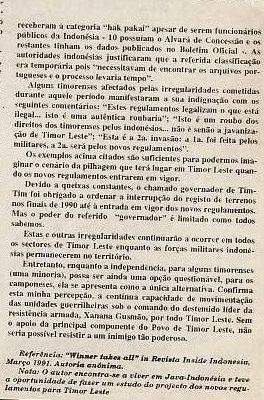 157. 8 OUTUBRO 1991 CORREIO PORTUGUÊS 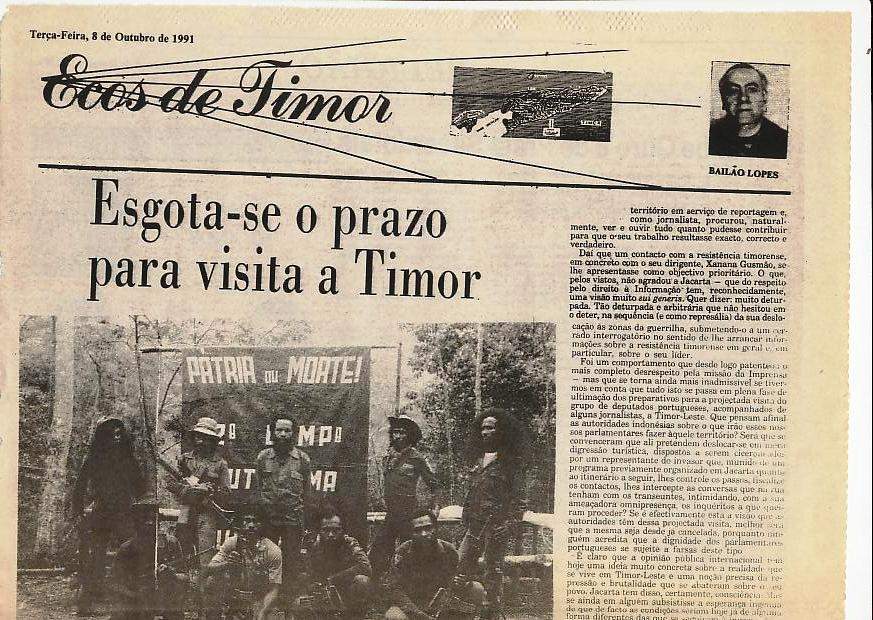 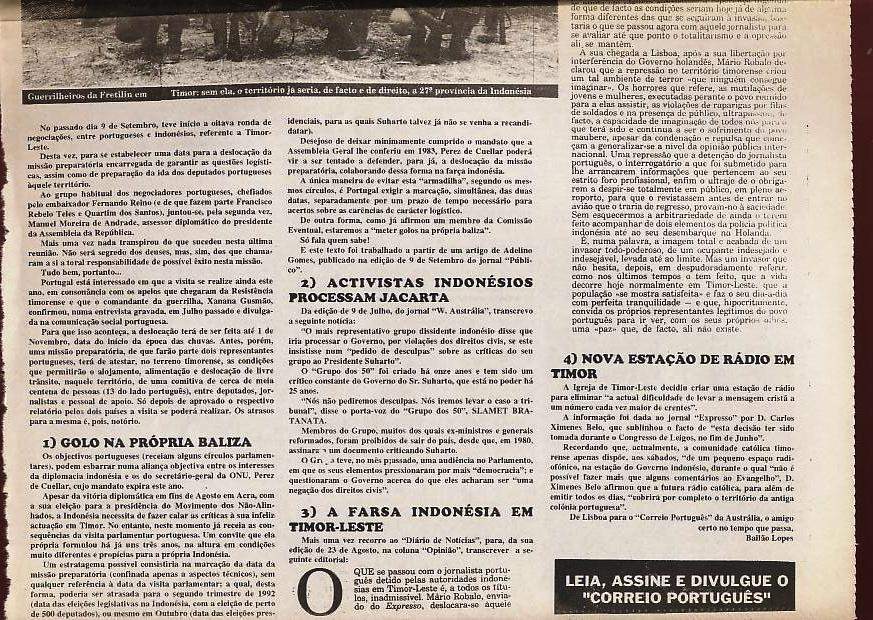 158. 10 OUTUBRO 1991 RDP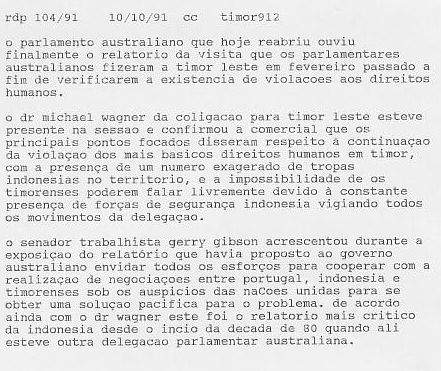 159. 23 OUTUBRO 1991 RDP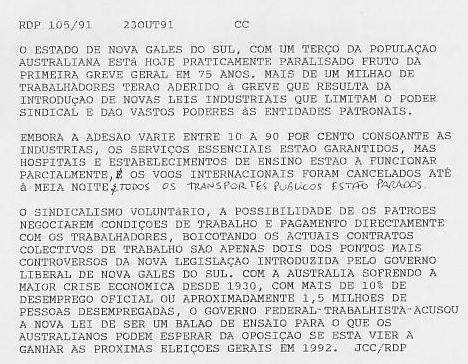 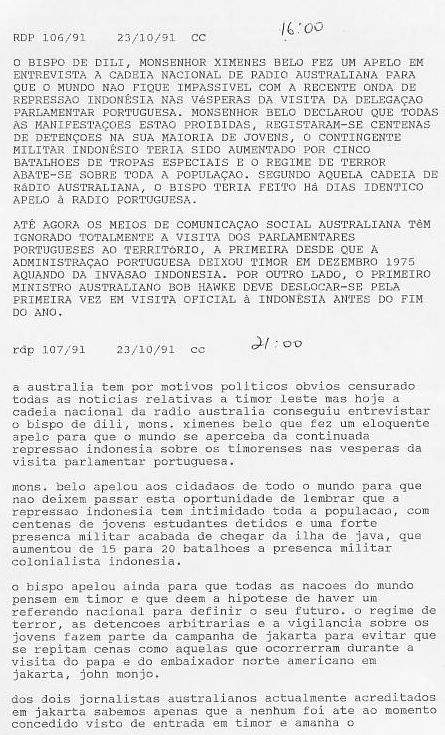 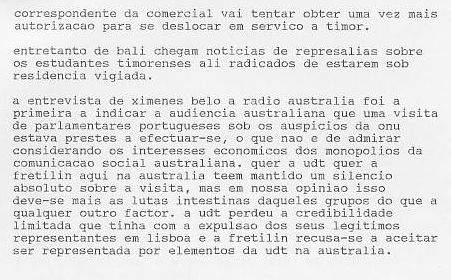 160. 23 OUTUBRO 1991 CIET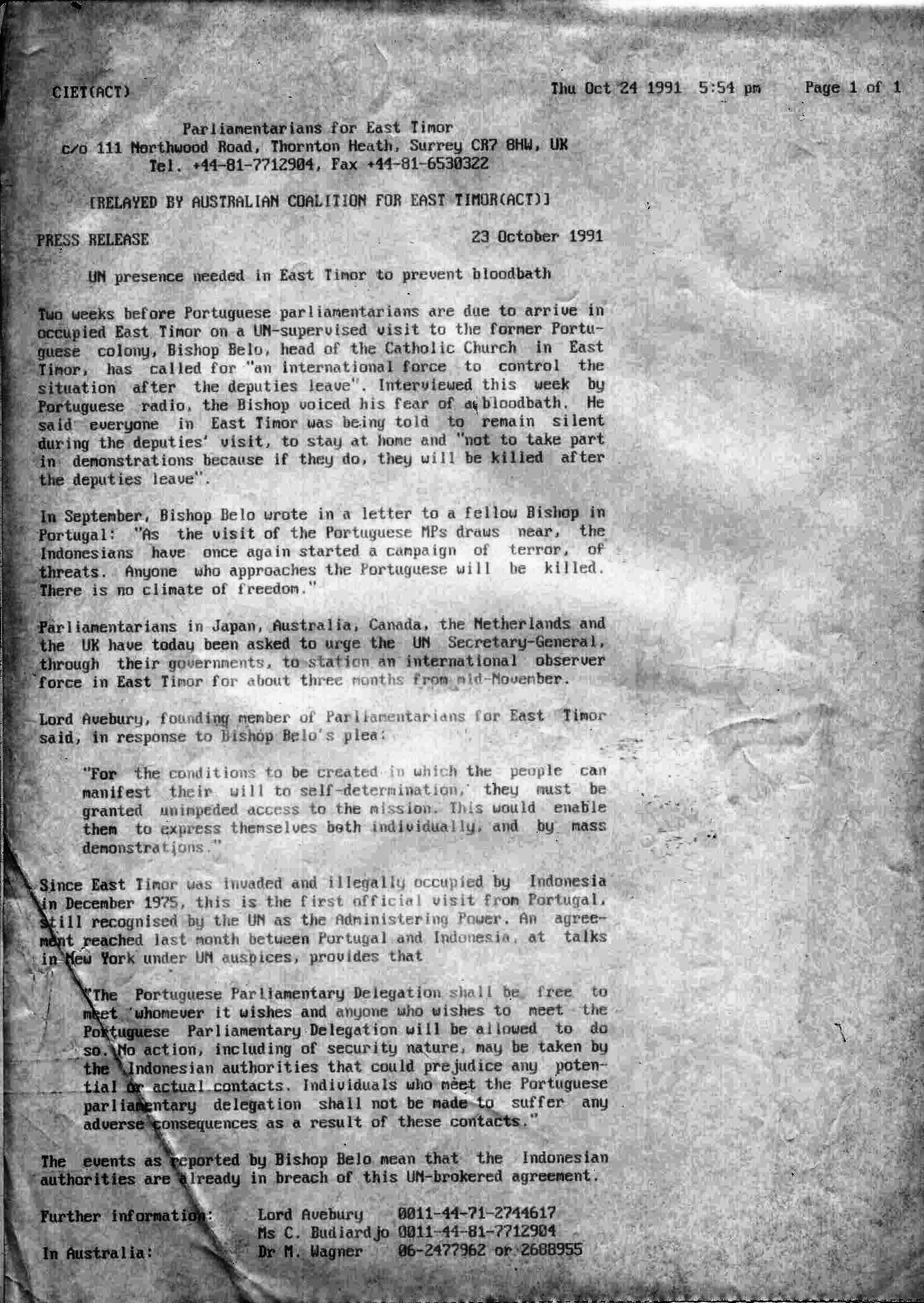 161. 23 OUTUBRO 1991 SYDNEY PNA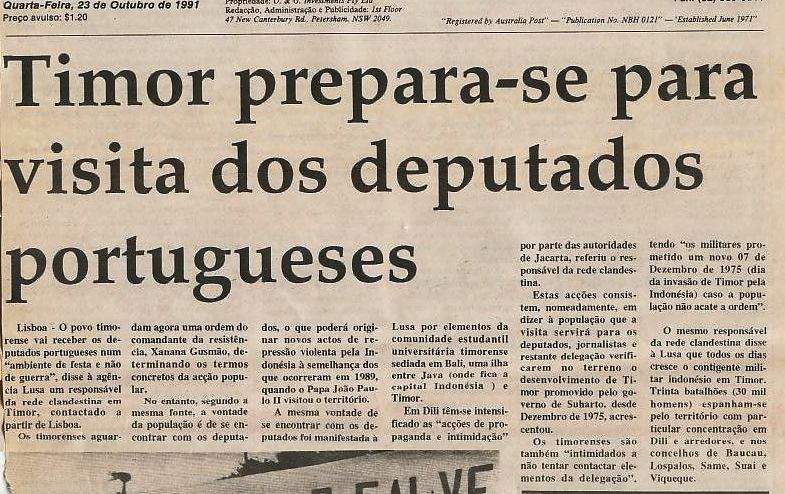 162. 28 OUTUBRO 1991 SYDNEY O PORTUGUÊS 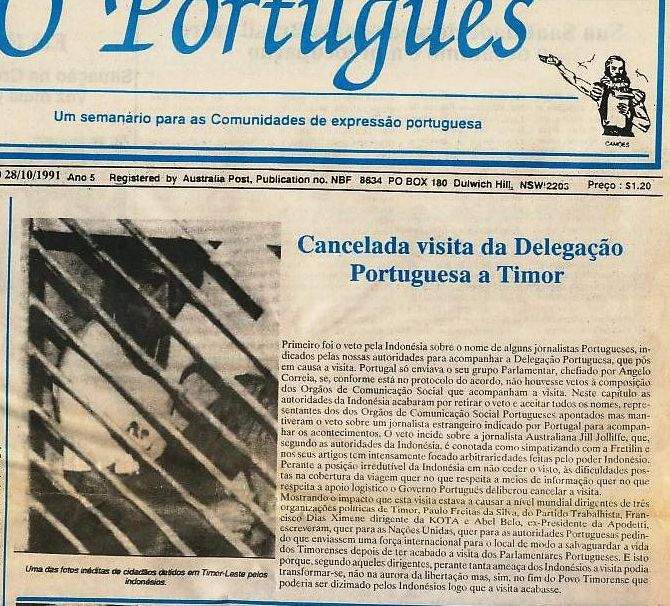 163. 28 OUTUBRO 1991 SMH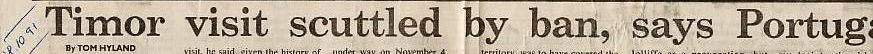 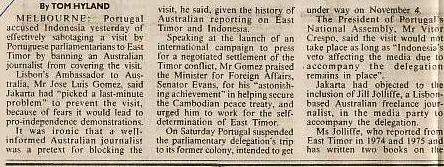 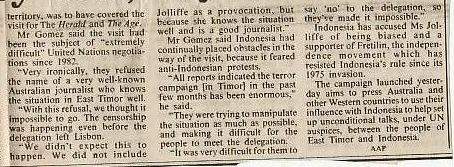 164. 28 OUTUBRO 1991 RDP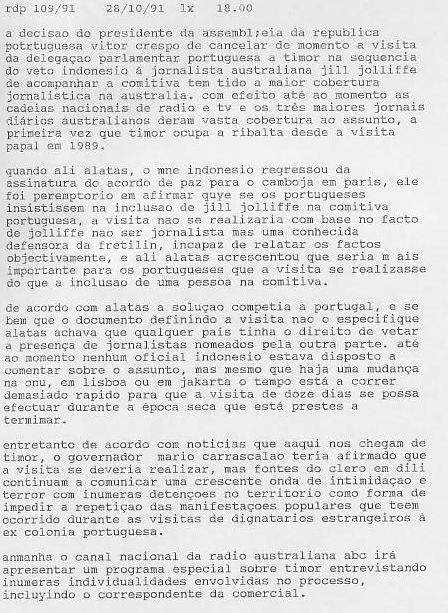 165. 29 OUTUBRO 1991 CORREIO PORTUGUÊS 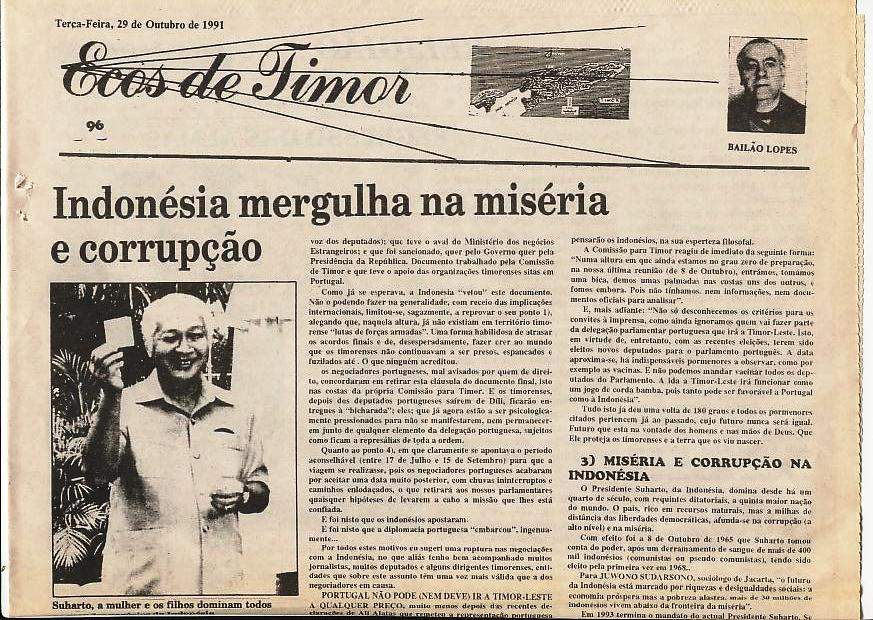 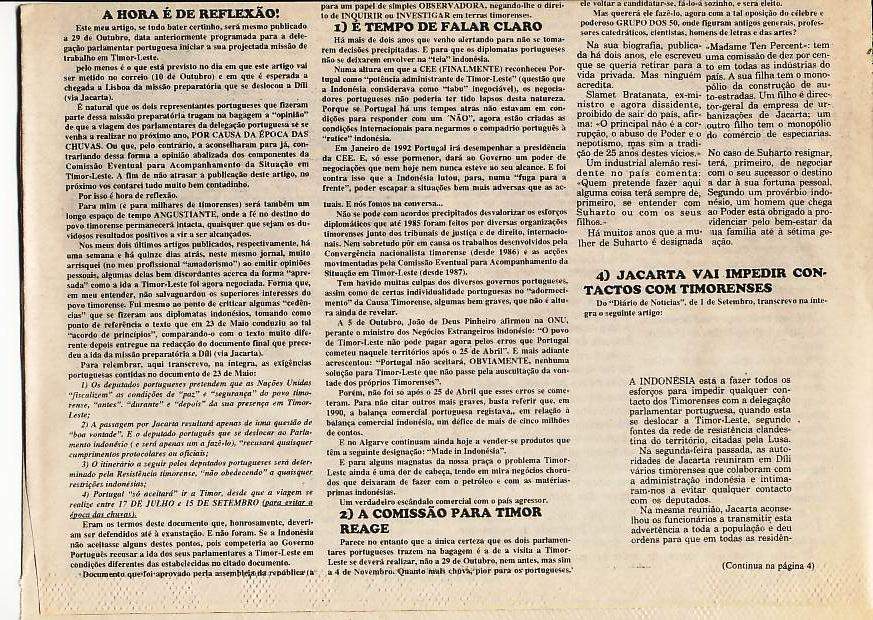 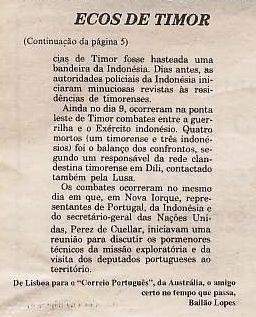 166. 29 OUTUBRO 1991 O PORTUGUÊS 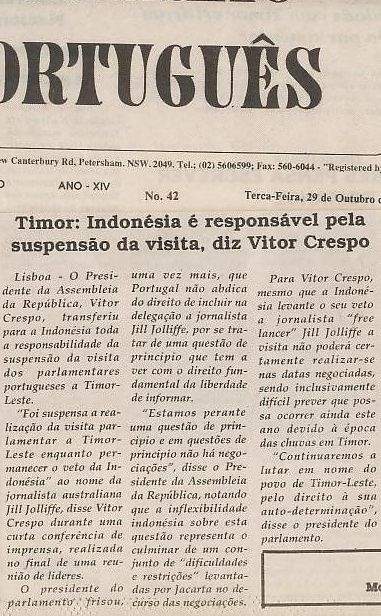 167. 29 OUTUBRO 1991 CORREIO PORTUGUÊS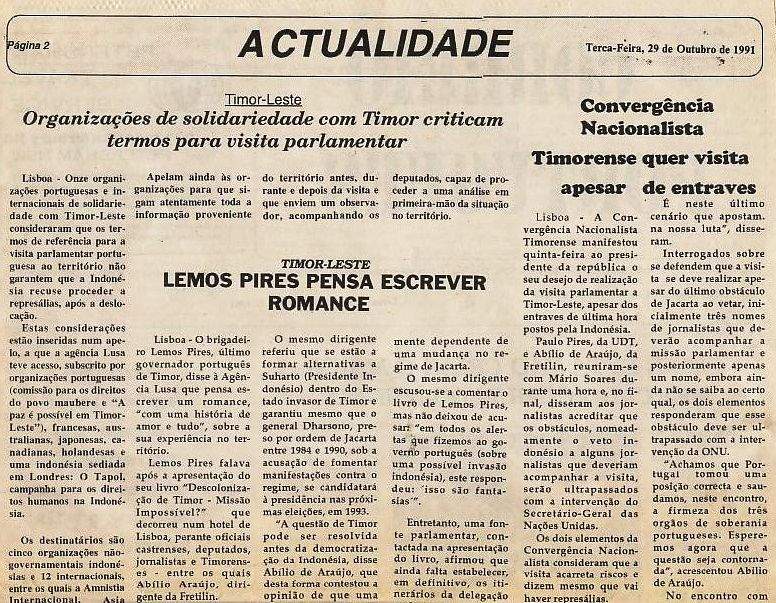 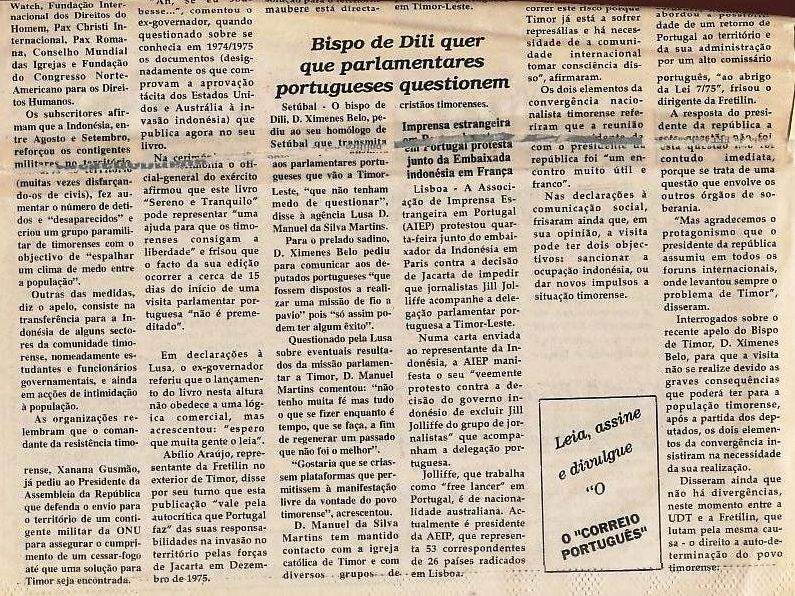 168. 30 OUTUBRO 1991 SYDNEY PNA 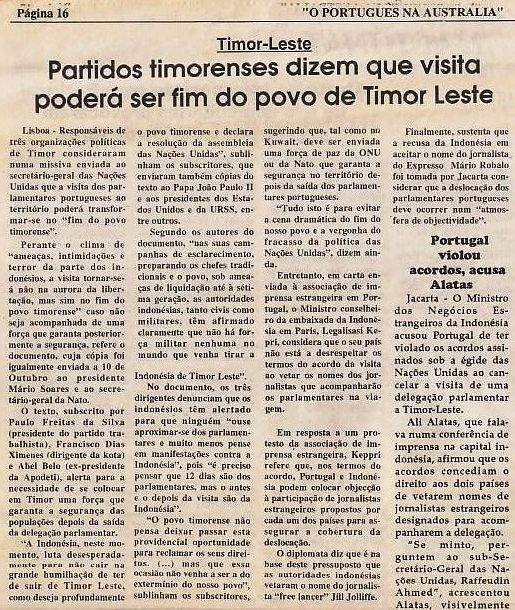 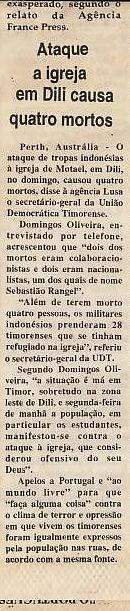 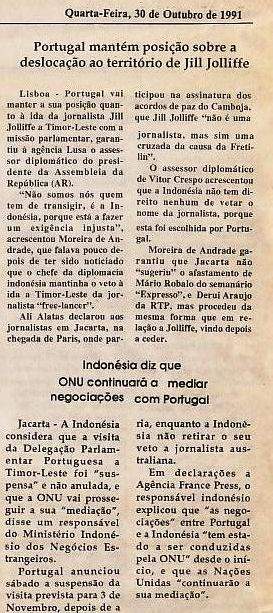 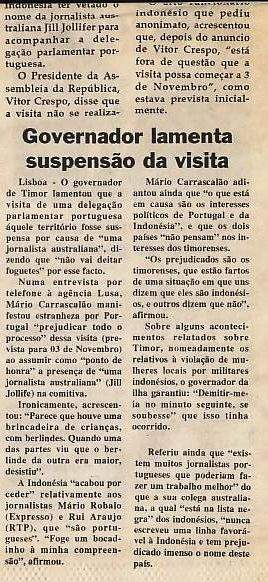 169. THE AUSTRALIAN 31 OUTUBRO 1991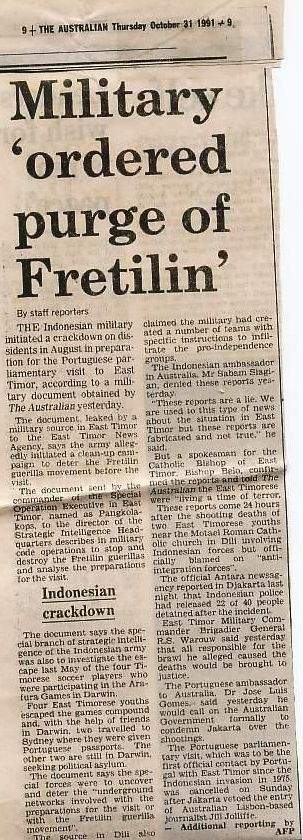 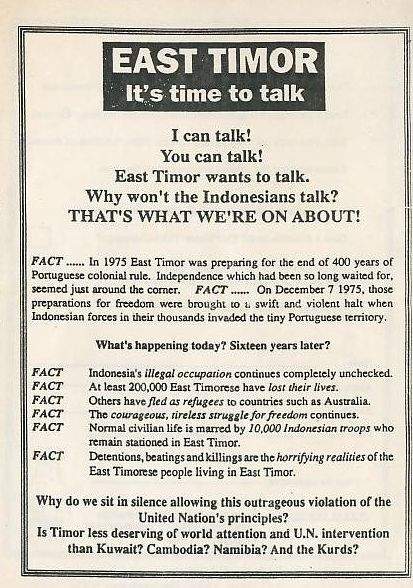 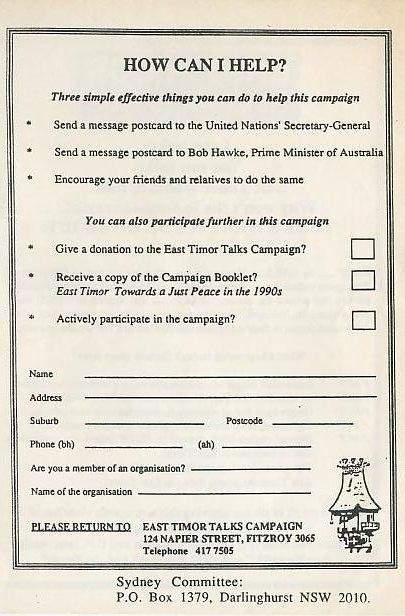 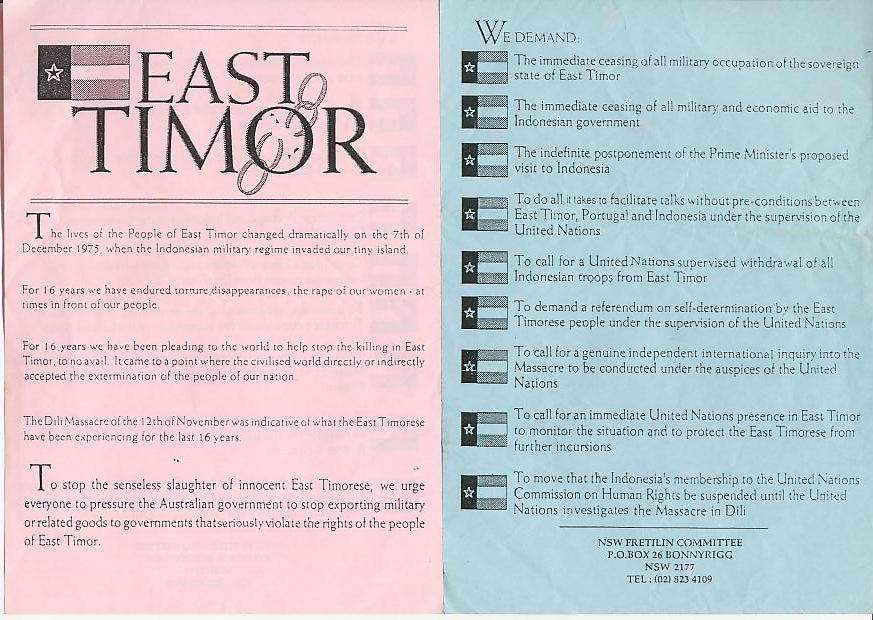 170. TAPOL OUTUBRO 1991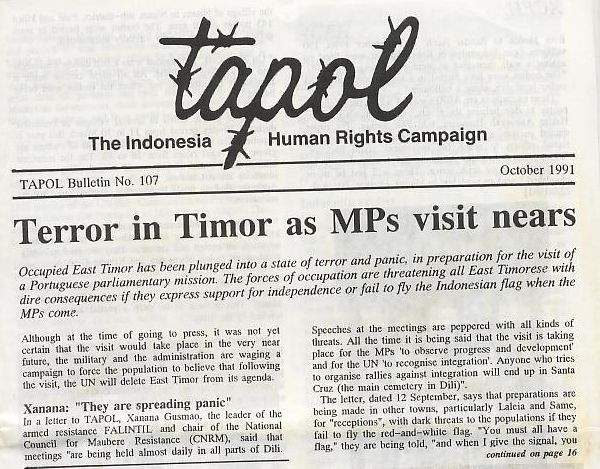 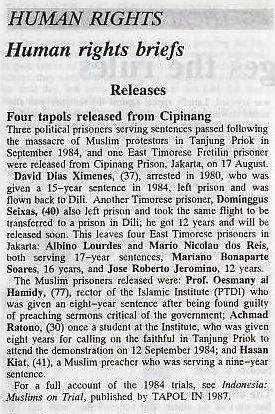 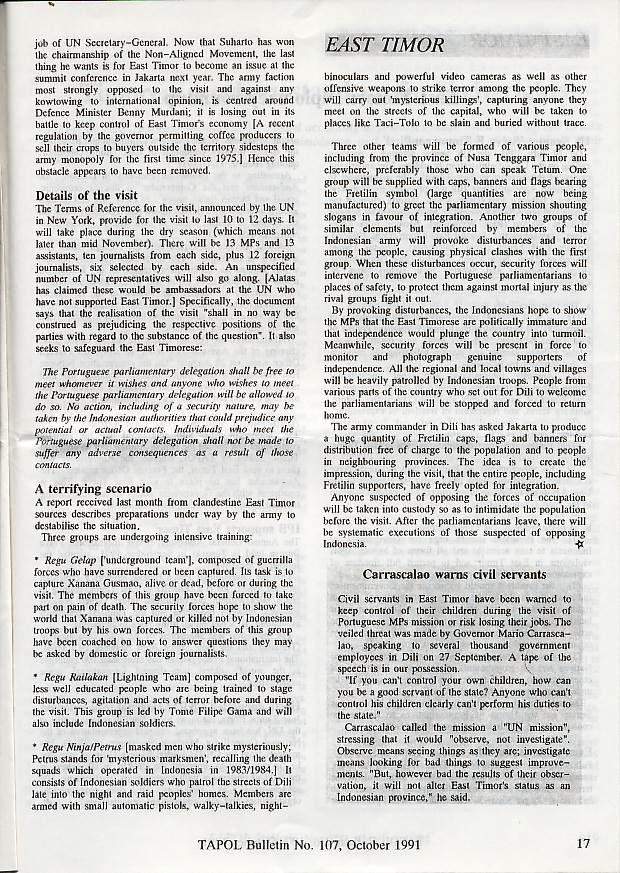 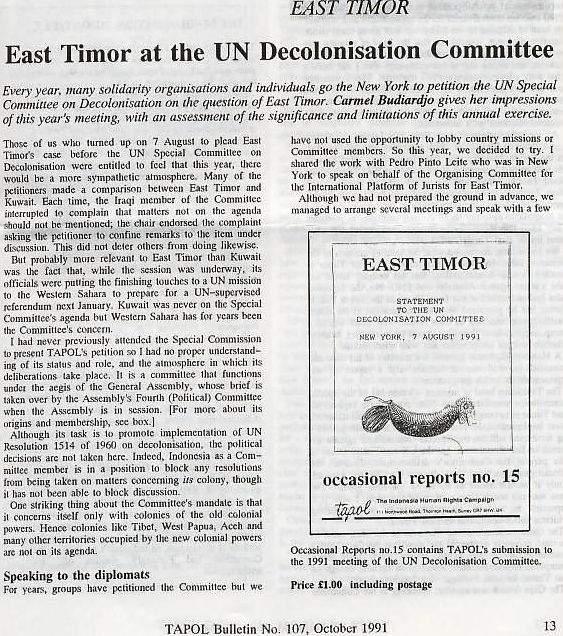 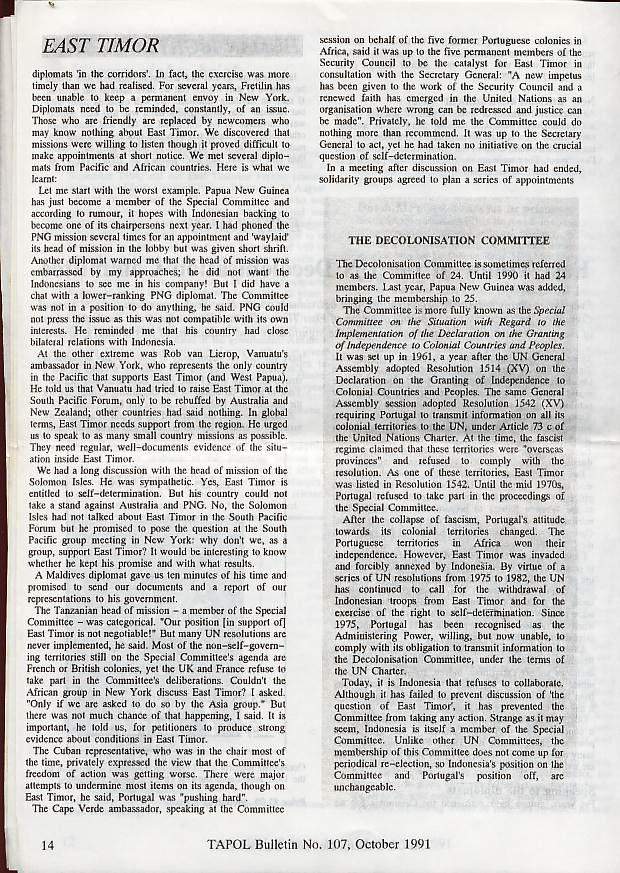 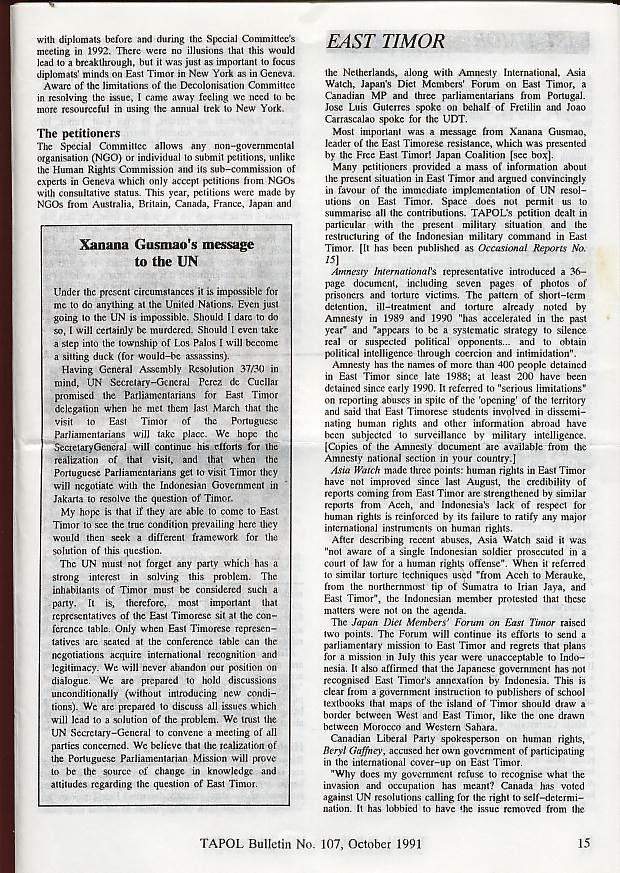 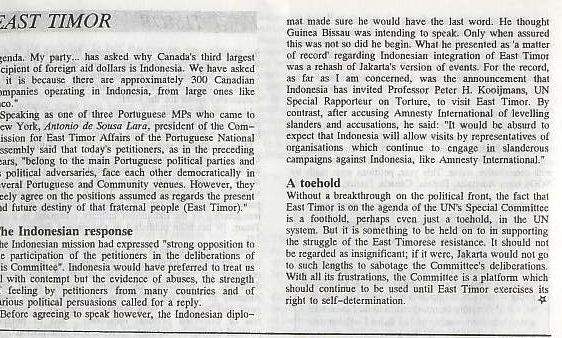 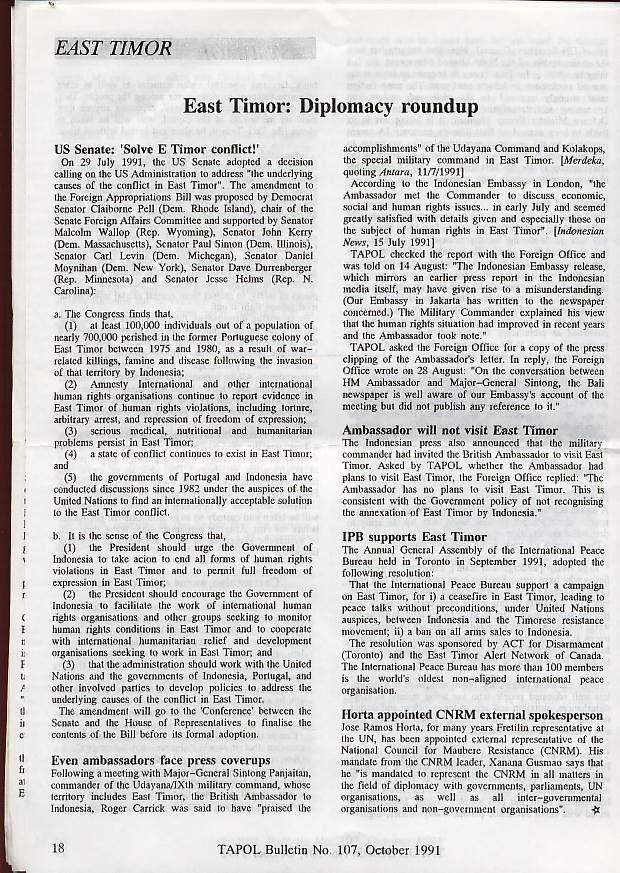 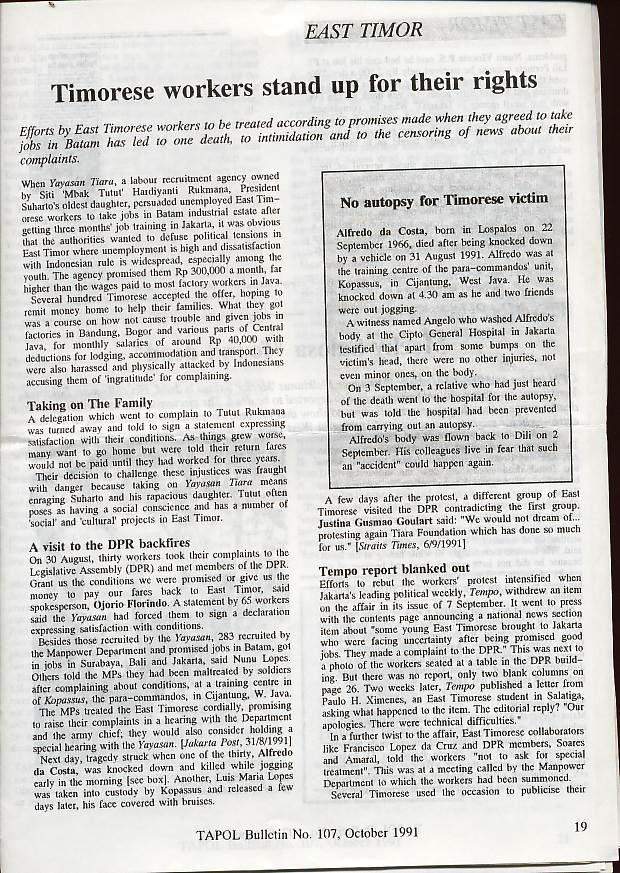 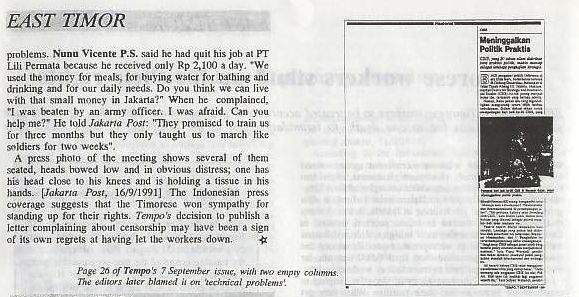 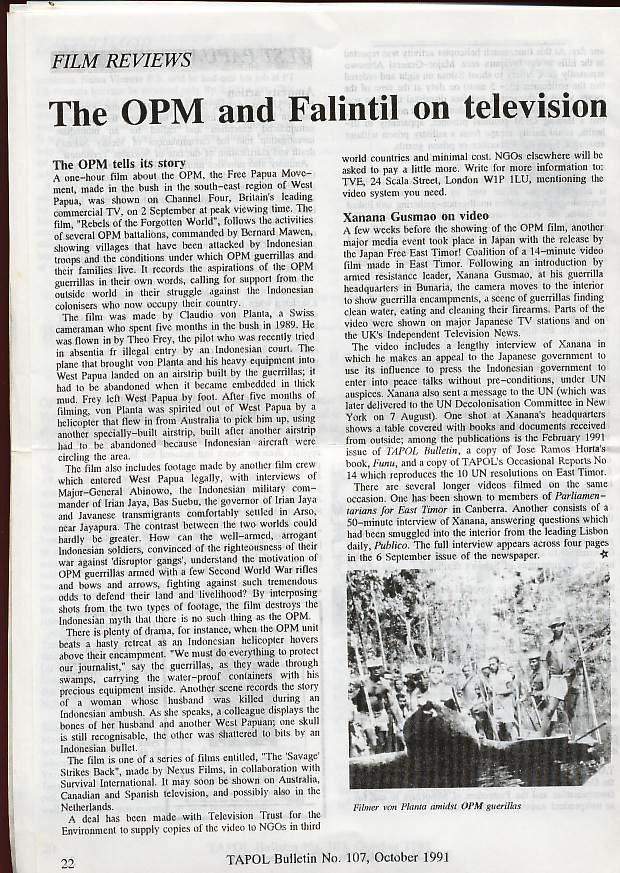 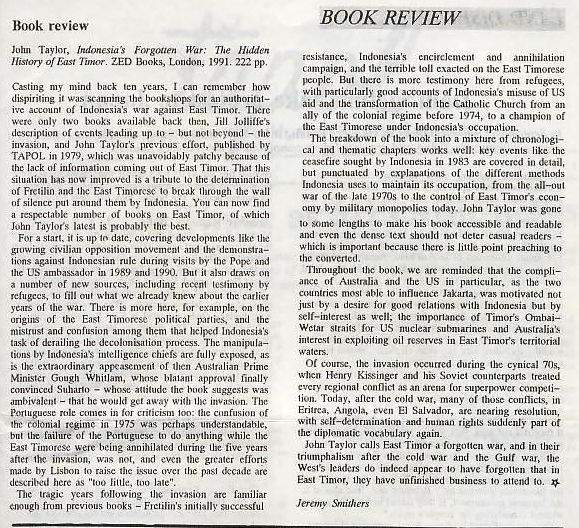 171. OUTUBRO 1991 INSIDE INDONESIA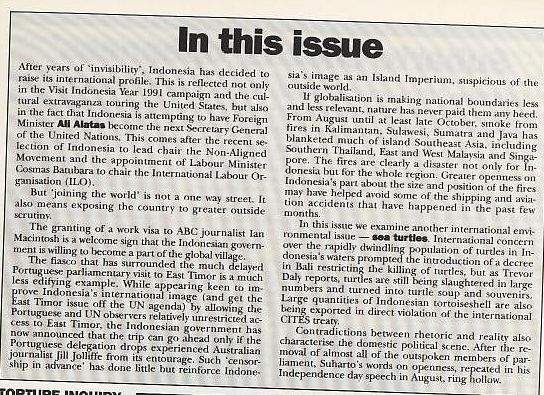 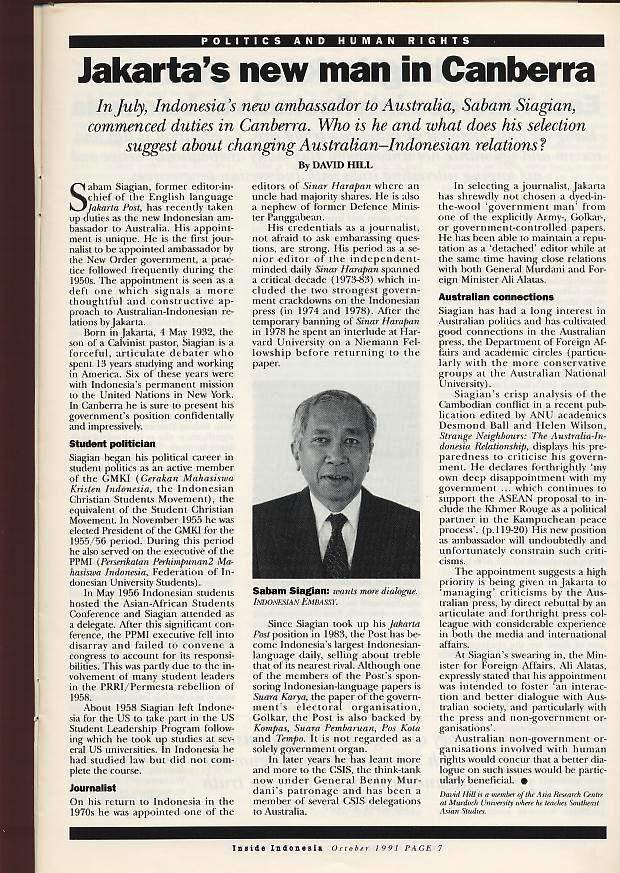 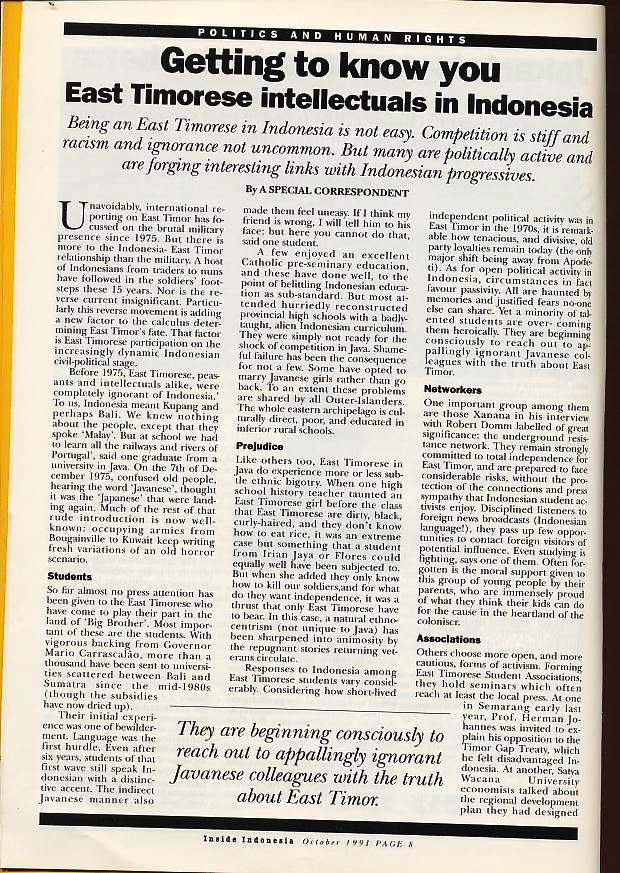 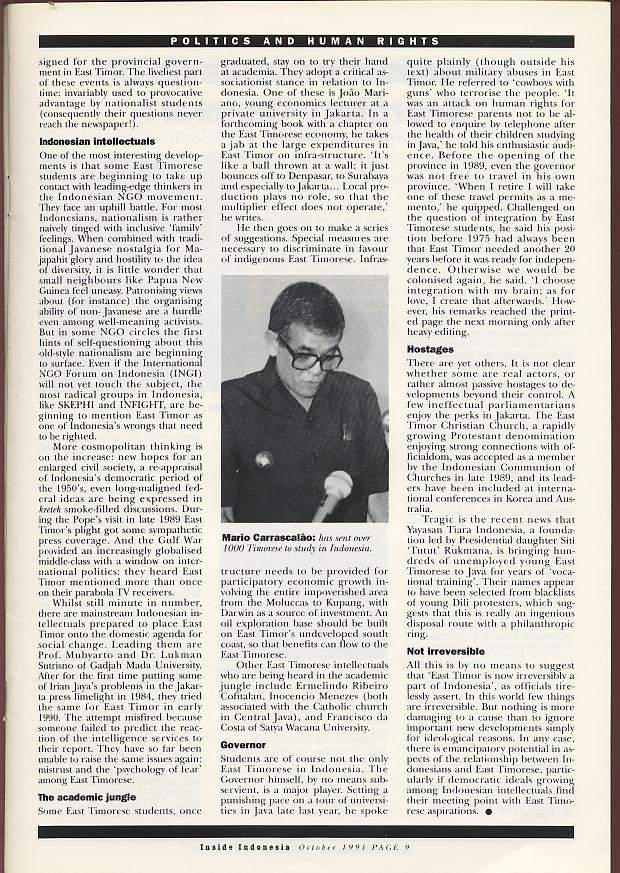 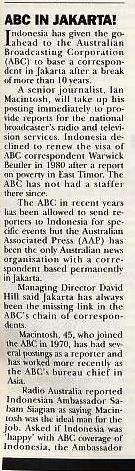 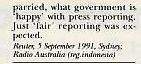 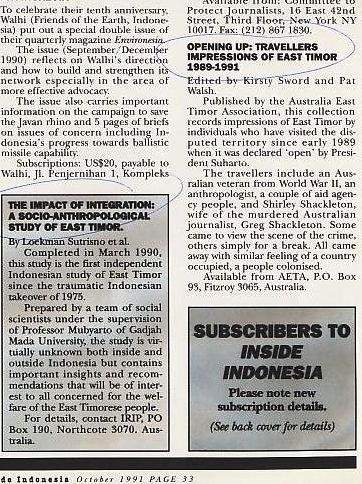 172. 5 NOVEMBRO 1991 CORREIO PORTUGUÊS 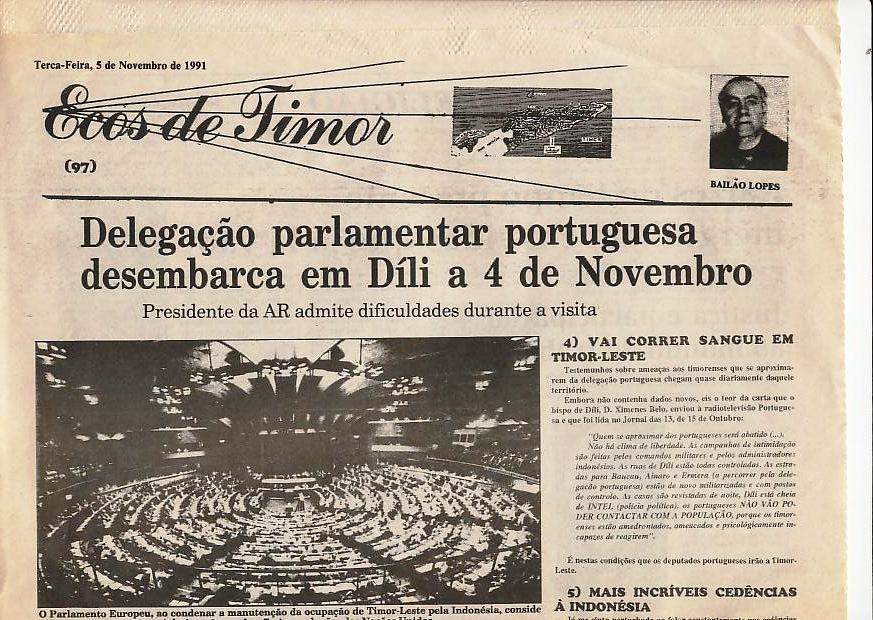 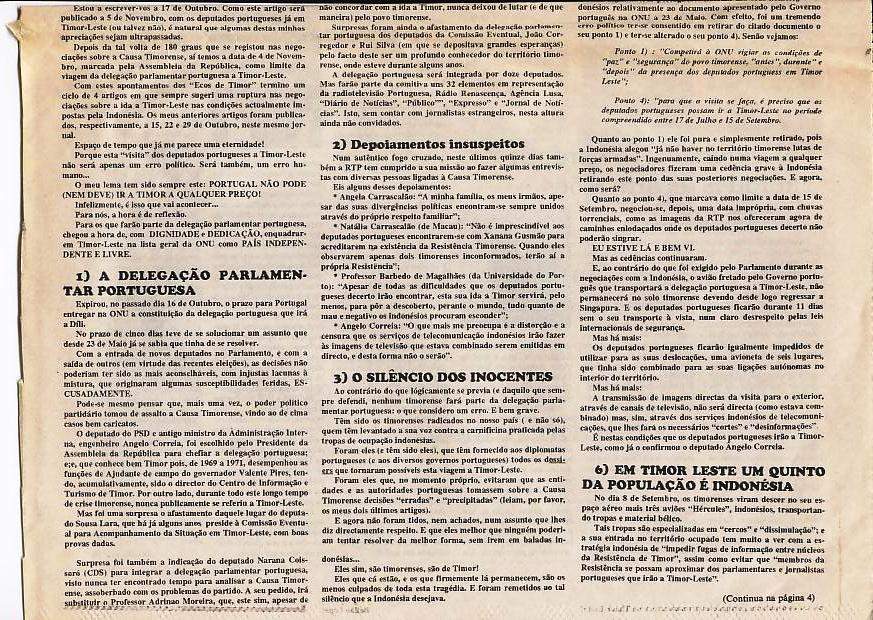 173. 8 NOVEMBRO 1991As jovens realizadoras de cinema Gina Roncoli e Lois Randell de quem fui consultor para o filme “Women of the Crocodile (As mulheres do crocodilo) estiveram em Dili aquando de incidentes graves e os quais aqui são descritos juntamente com um apelo às autoridades portuguesas e internacionais.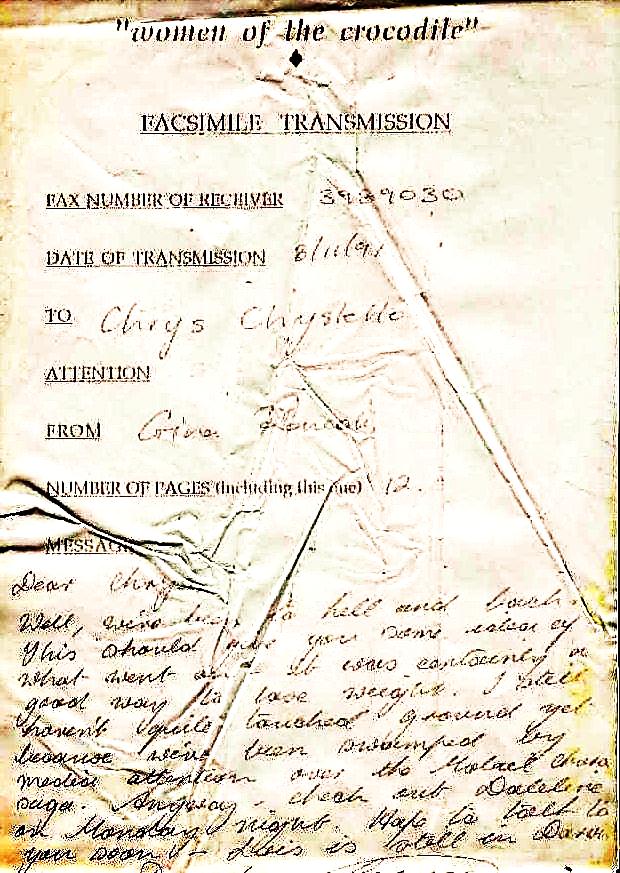 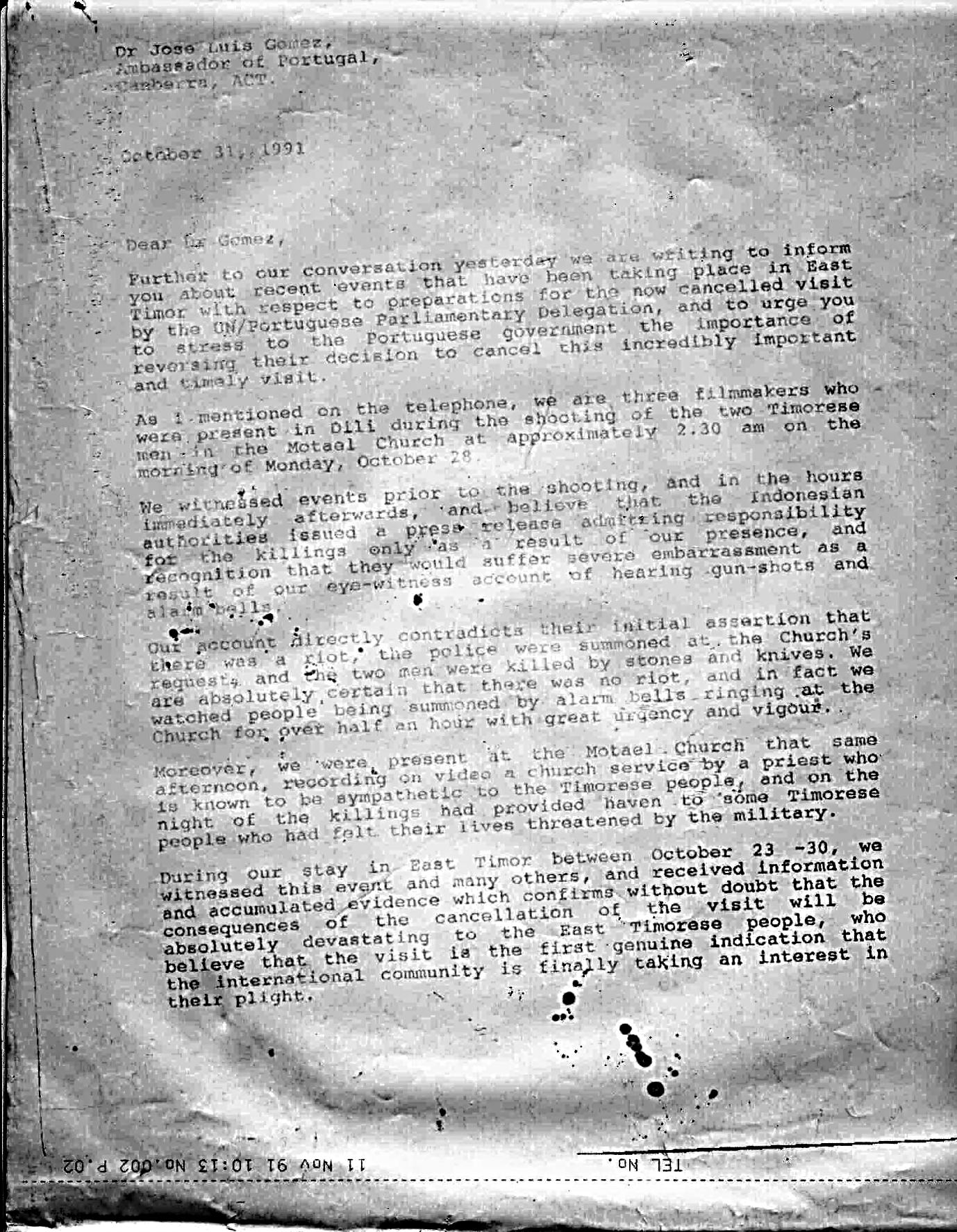 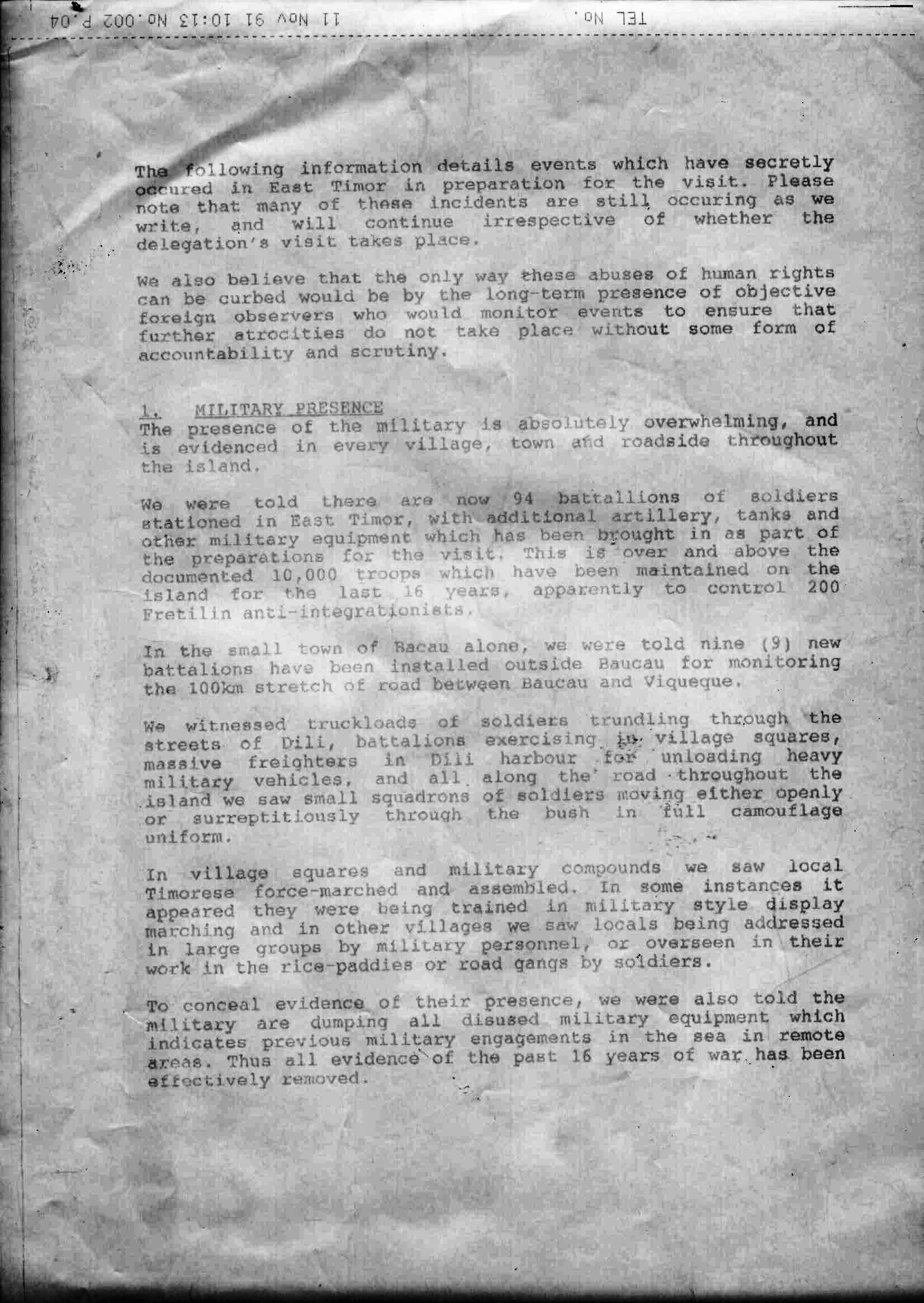 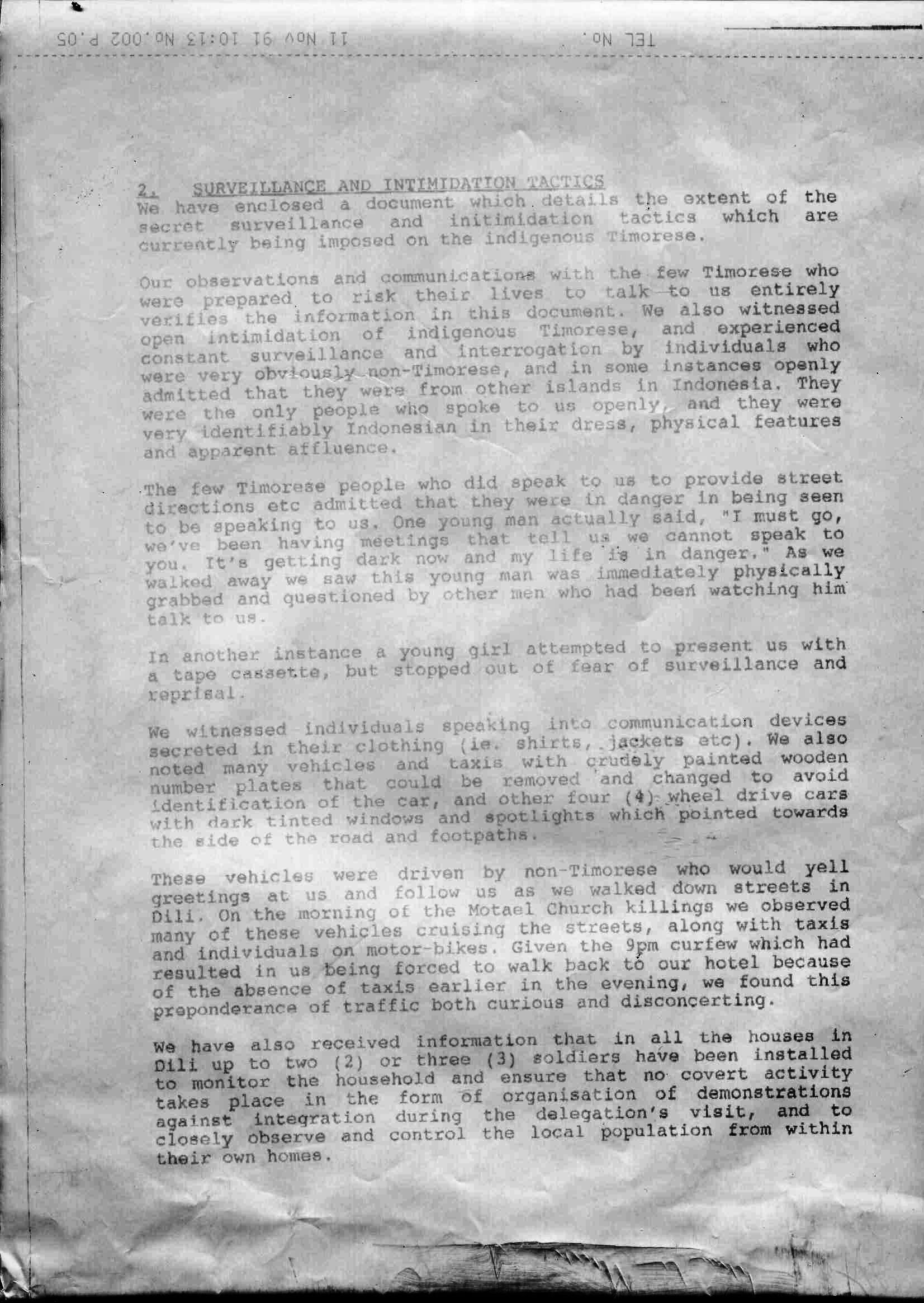 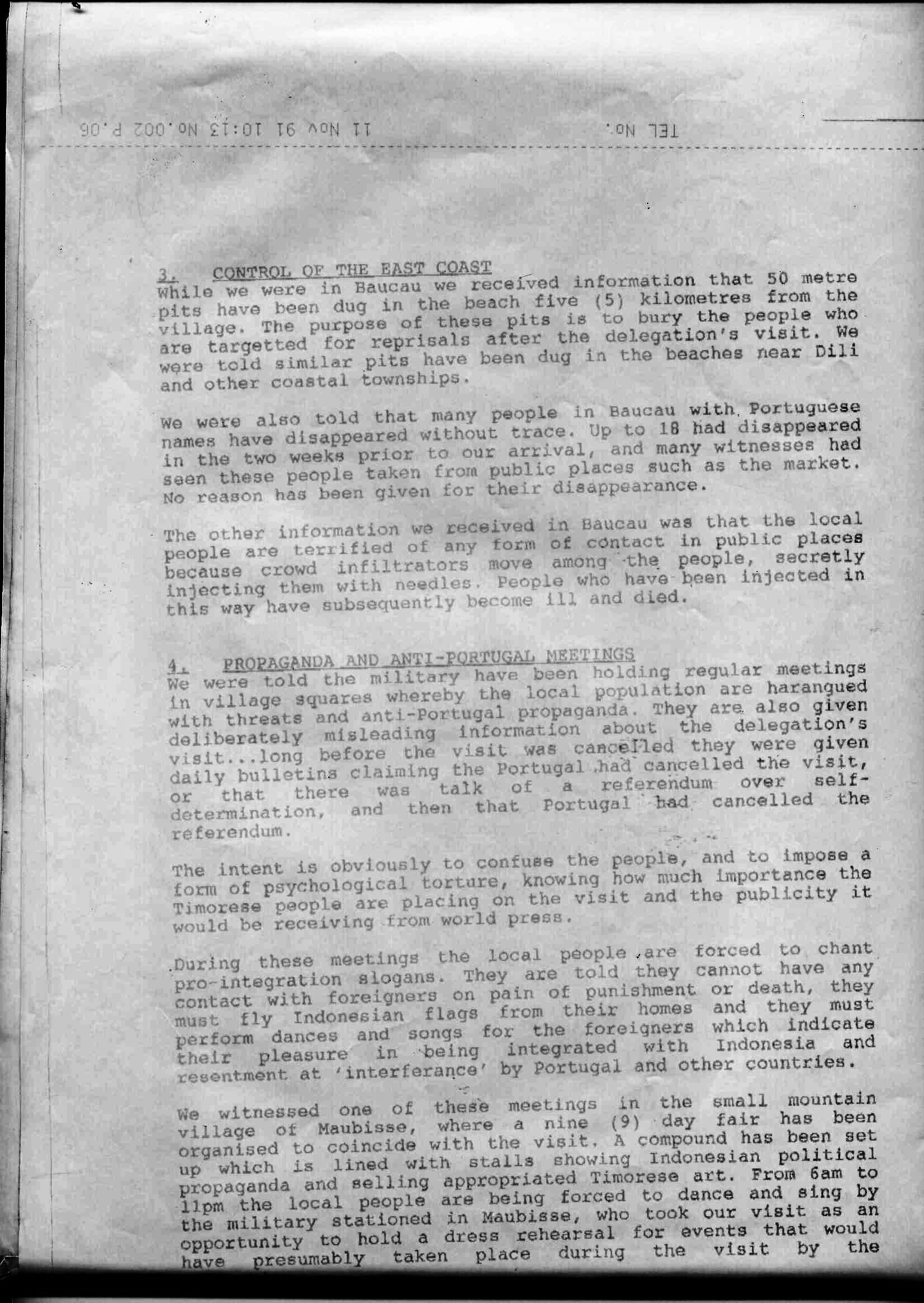 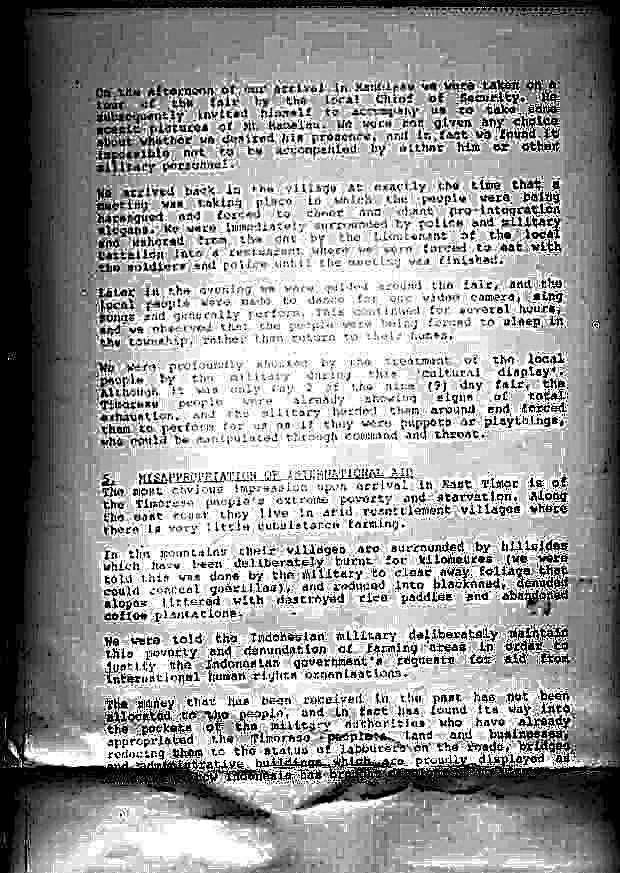 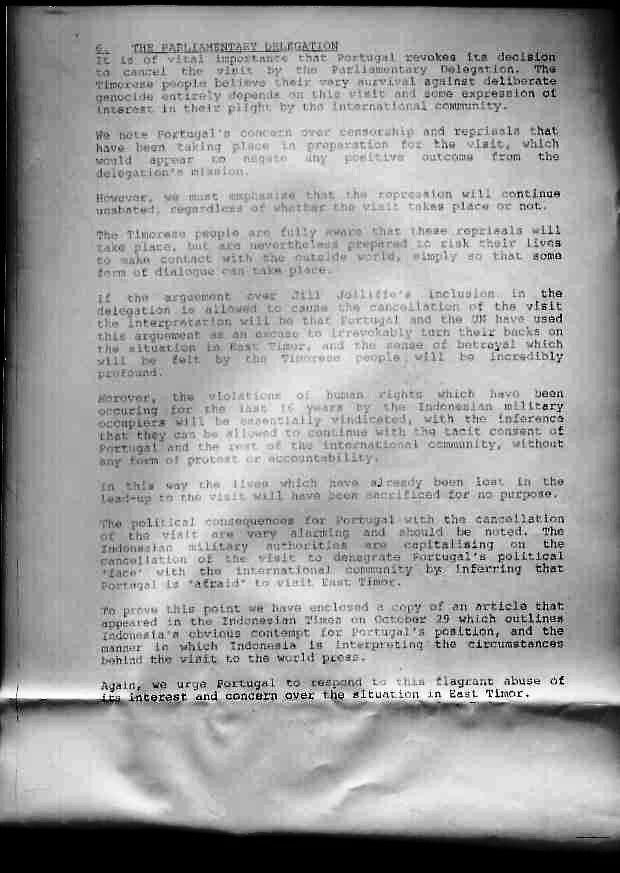 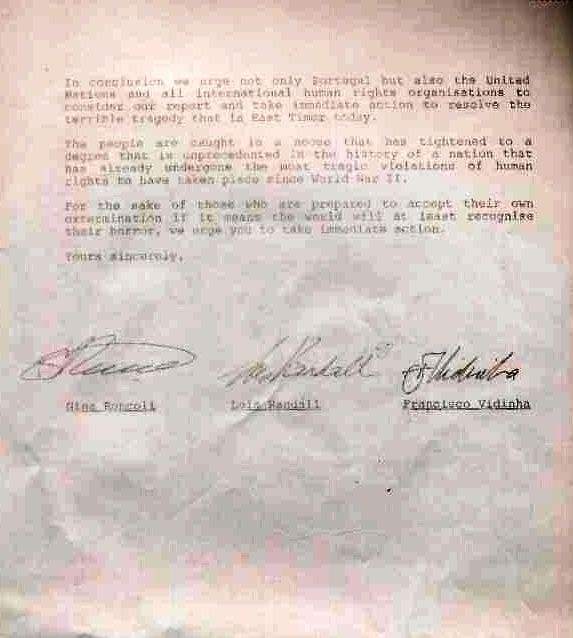 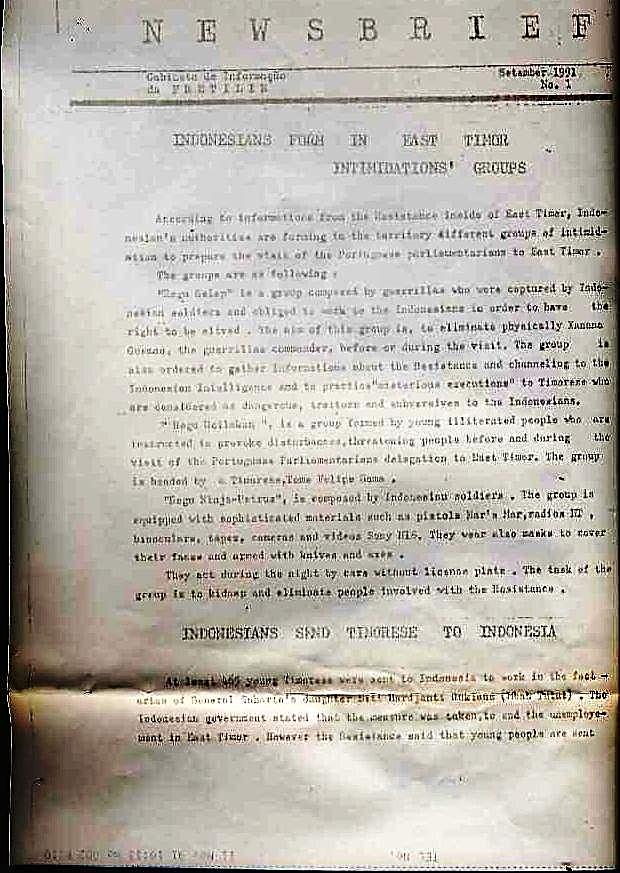 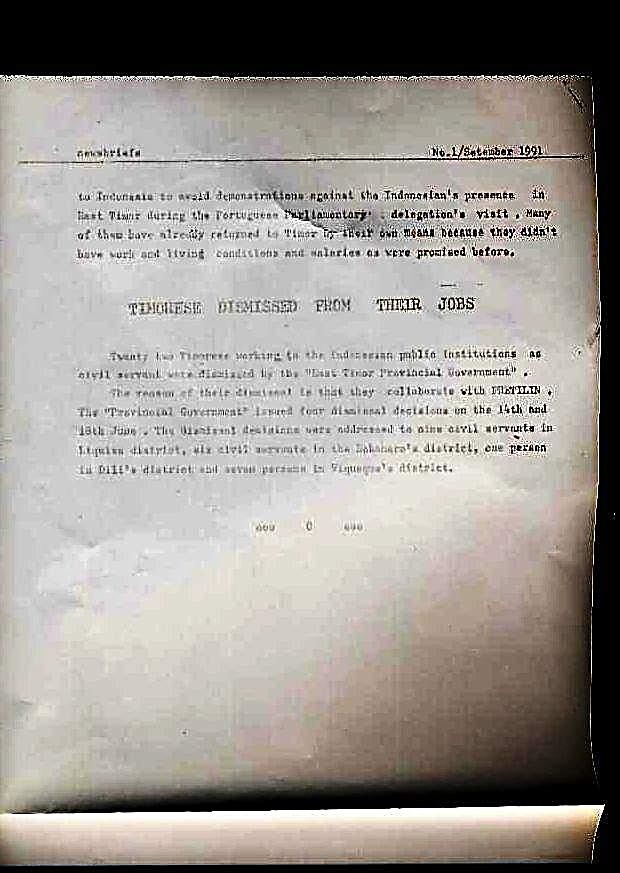 174. 12 NOVEMBRO 1991 CORREIO PORTUGUÊS 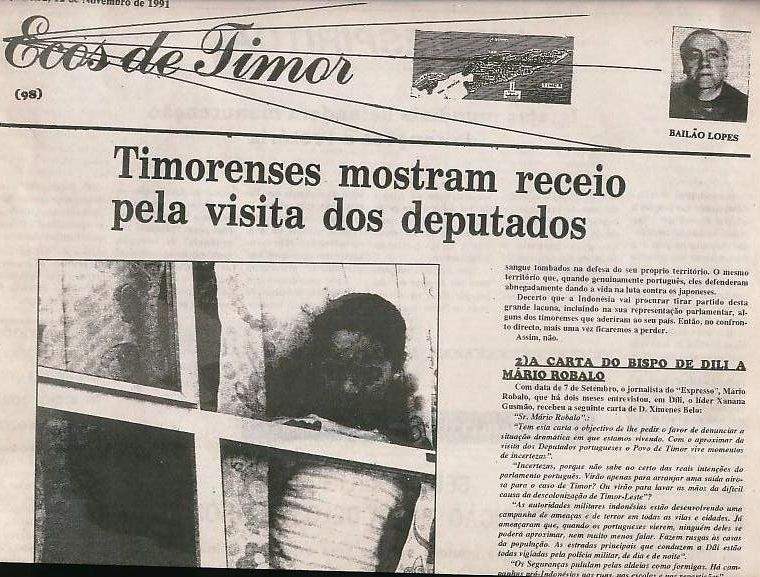 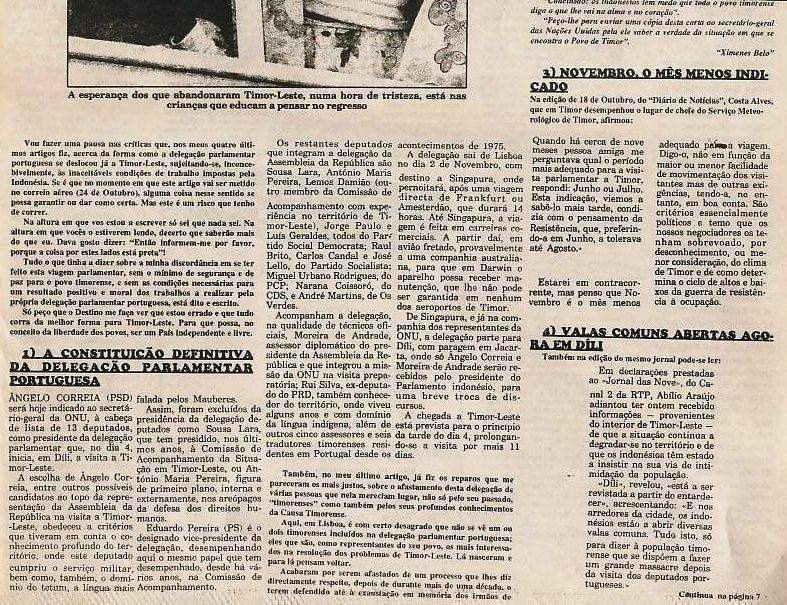 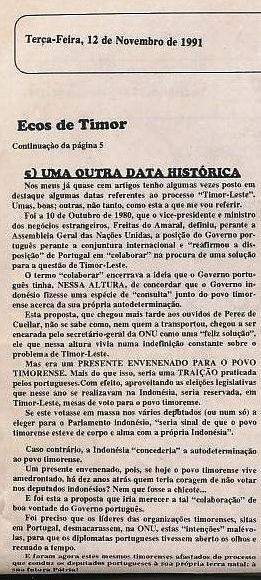 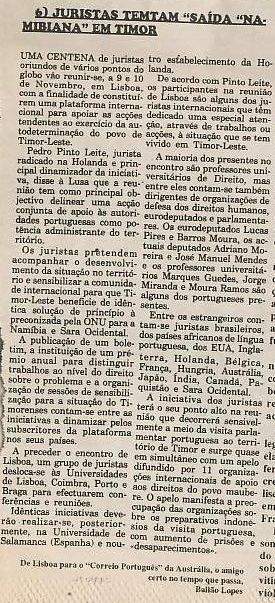 175. 12 NOVEMBRO 1991 RDP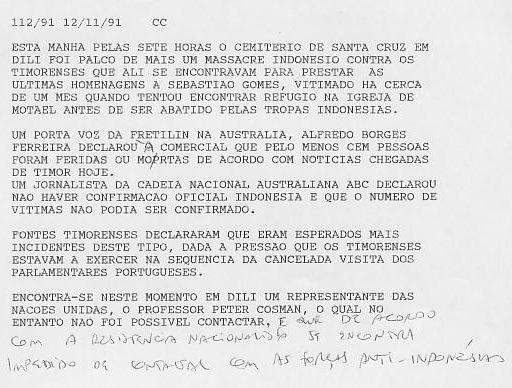 176. 13 NOVEMBRO 1991 RDP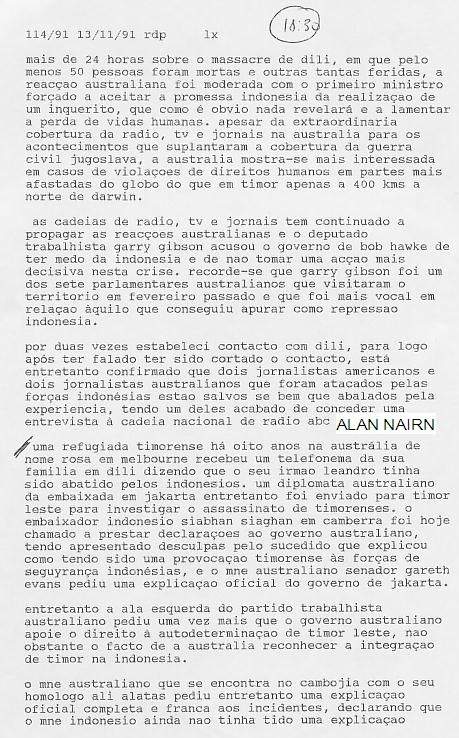 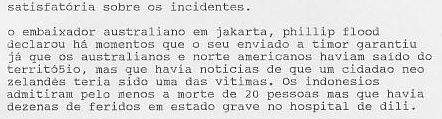 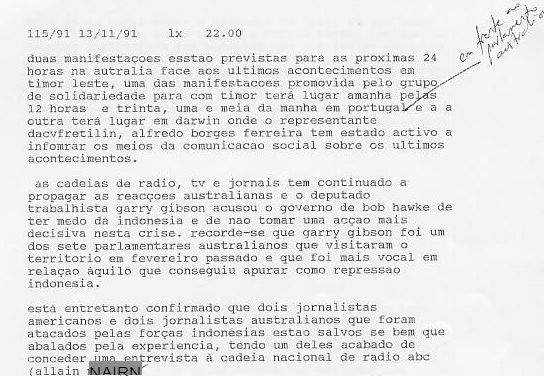 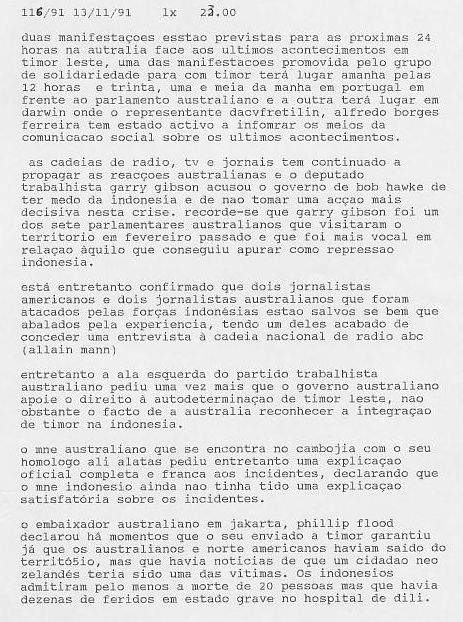 177. 13 NOVEMBRO 1991 PNA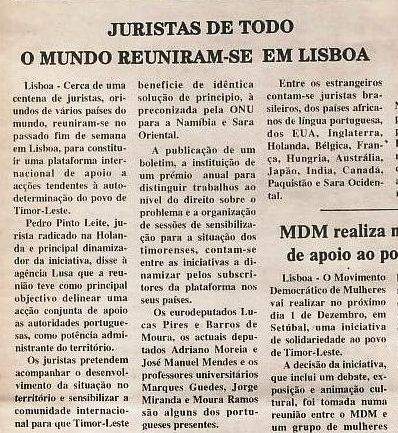 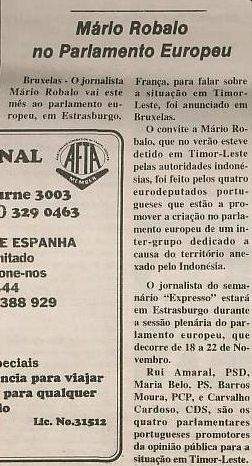 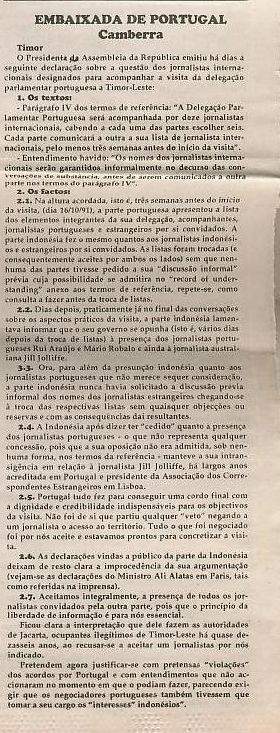 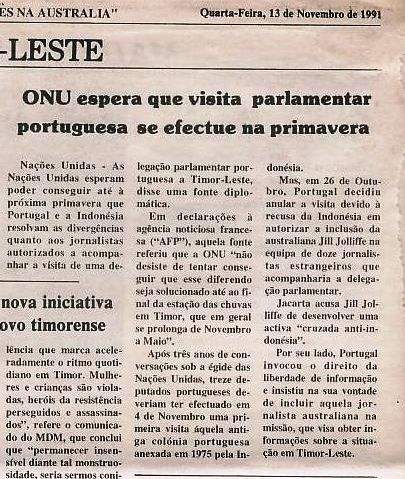 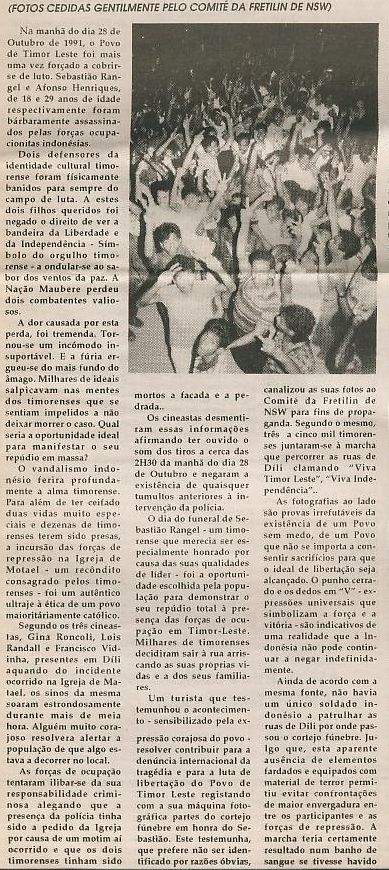 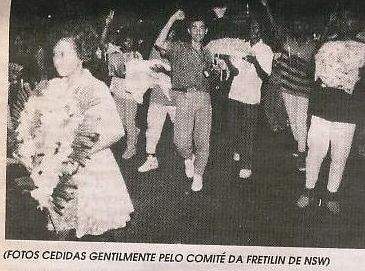 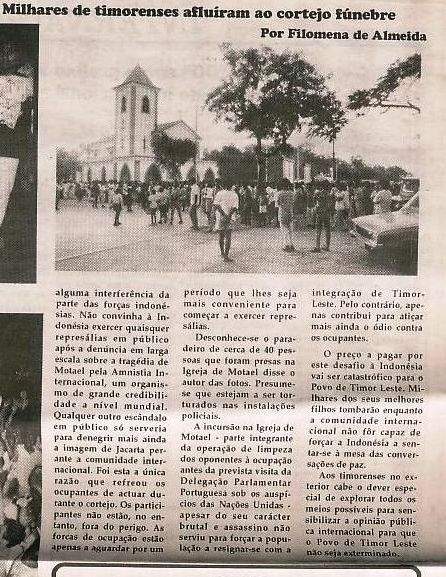 178. 13 NOVEMBRO 1991 O MASSACRE DE SANTA CRUZ VISTO PELO SMH E THE AUSTRALIAN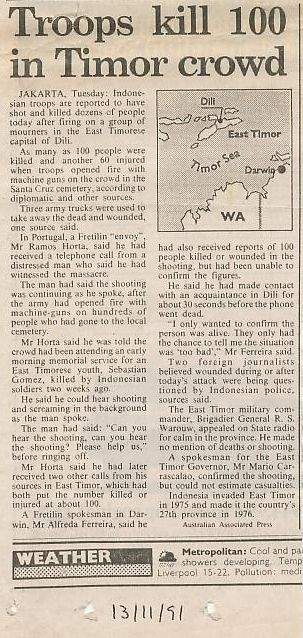 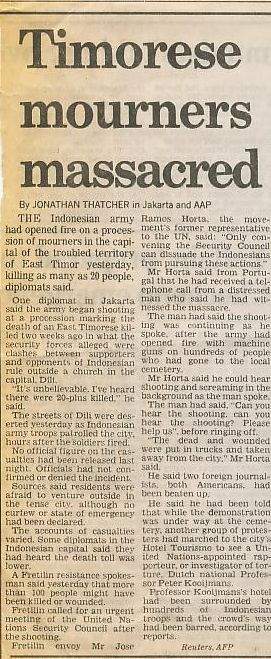 179. 14 NOVEMBRO 1991 O MASSACRE DE SANTA CRUZ VISTO PELO SMH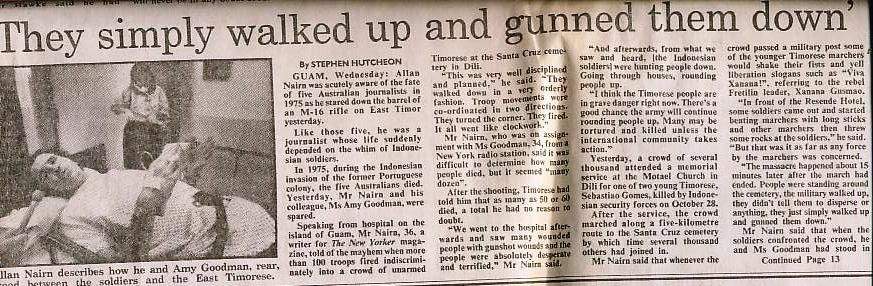 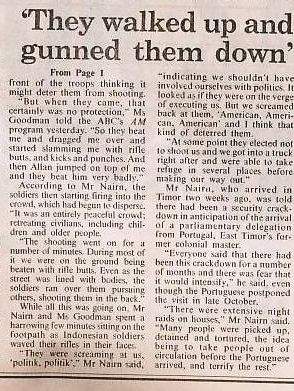 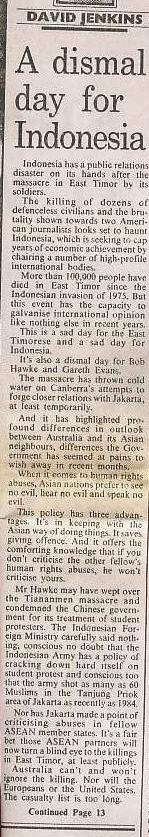 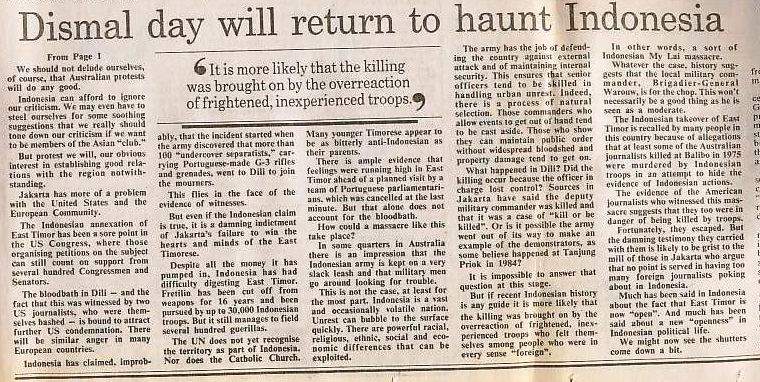 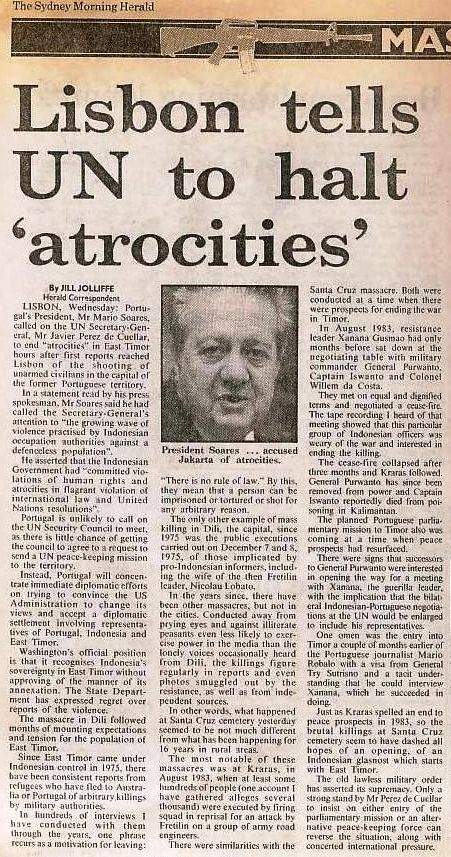 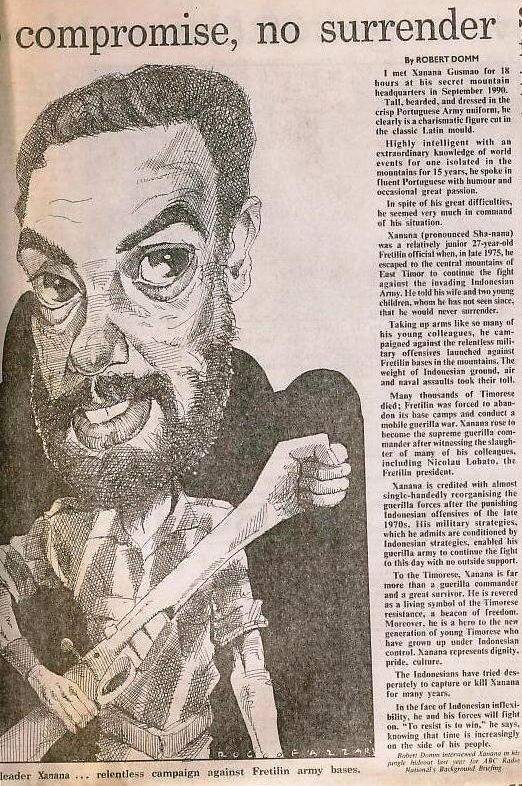 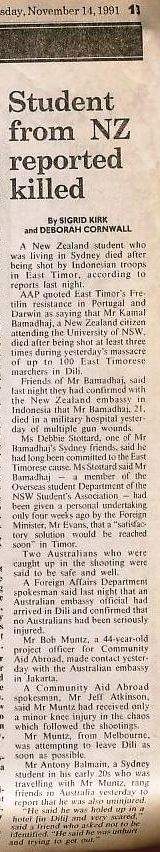 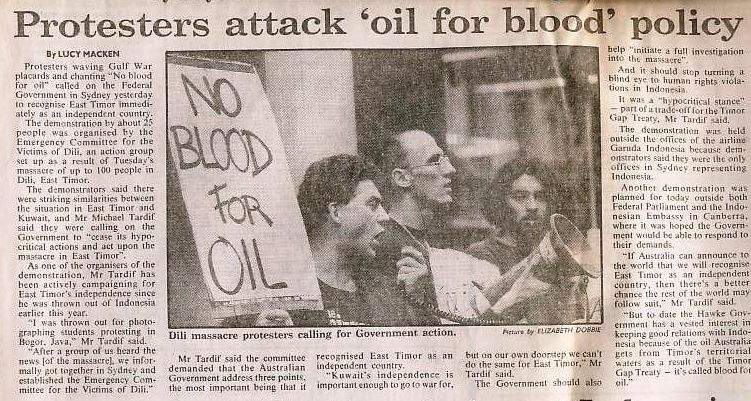 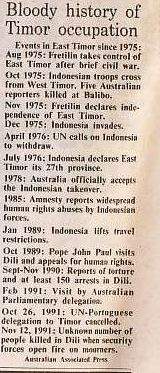 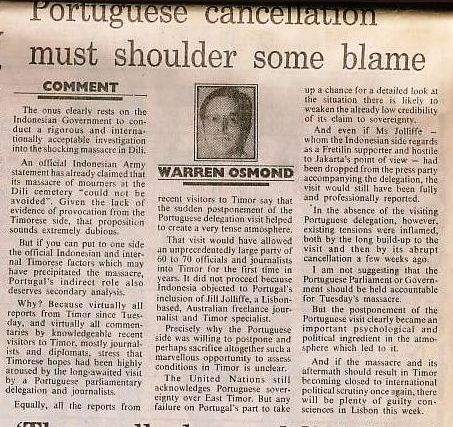 180. 14 NOVEMBRO 1991 THE AUSTRALIAN 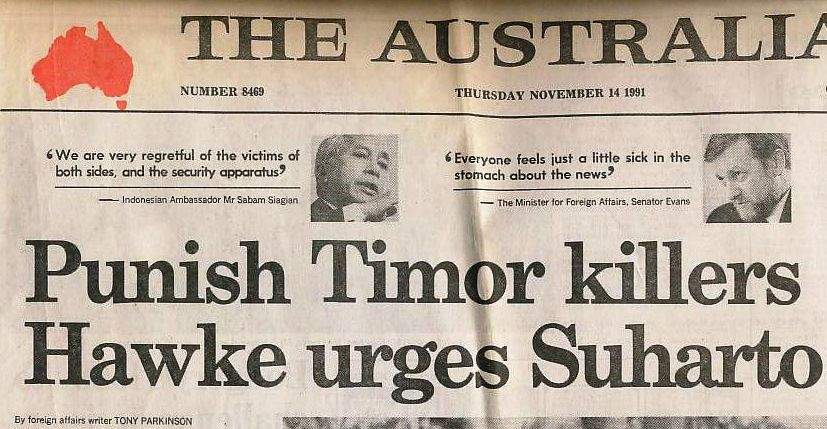 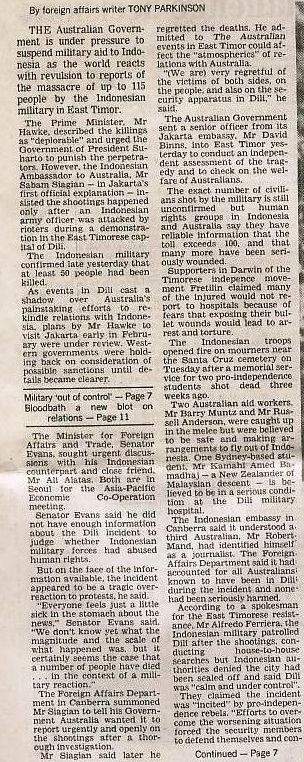 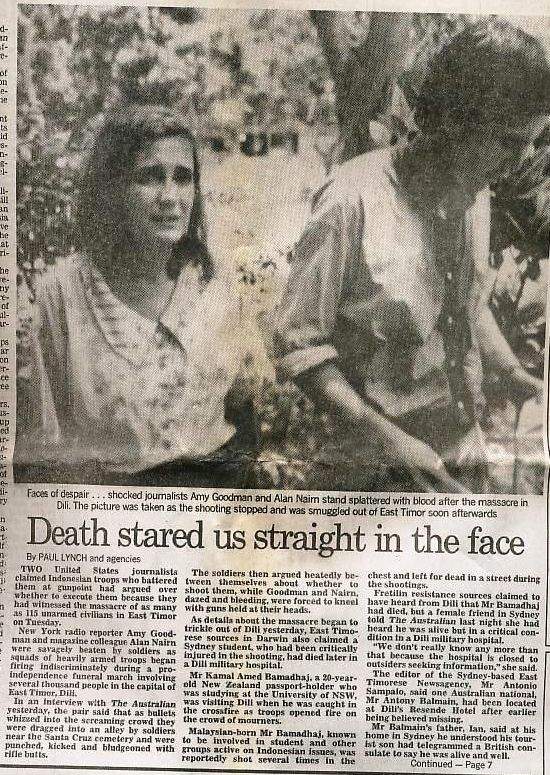 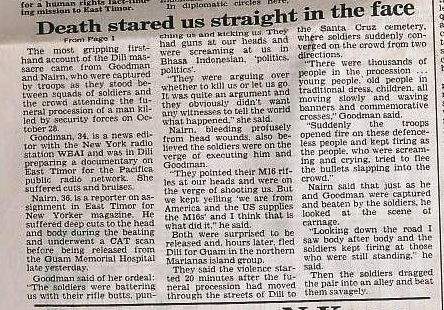 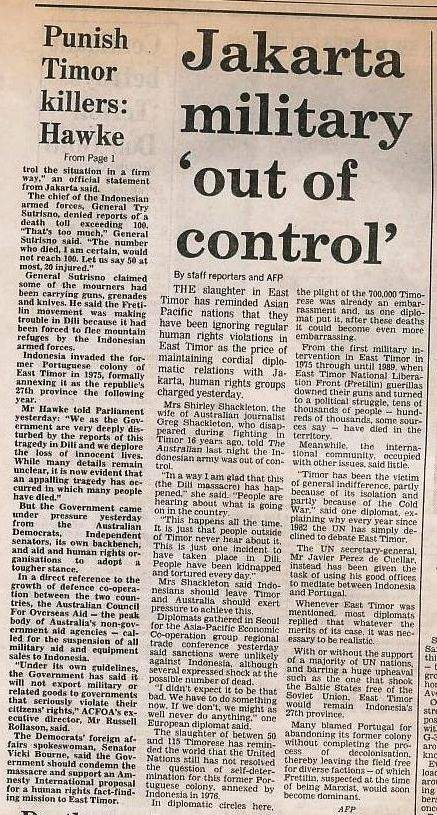 181. 14 NOVEMBRO 1991 RDP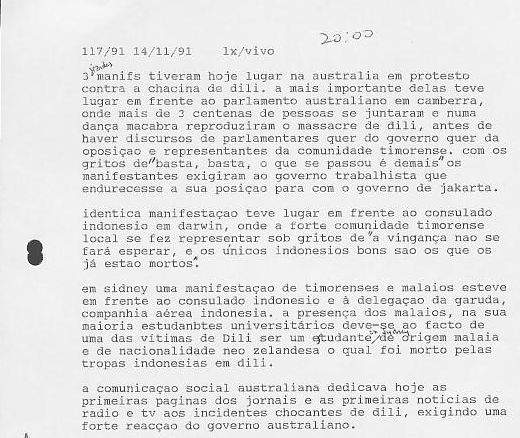 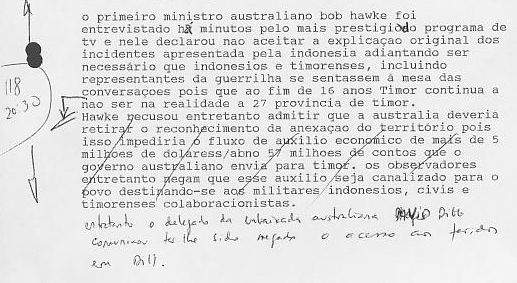 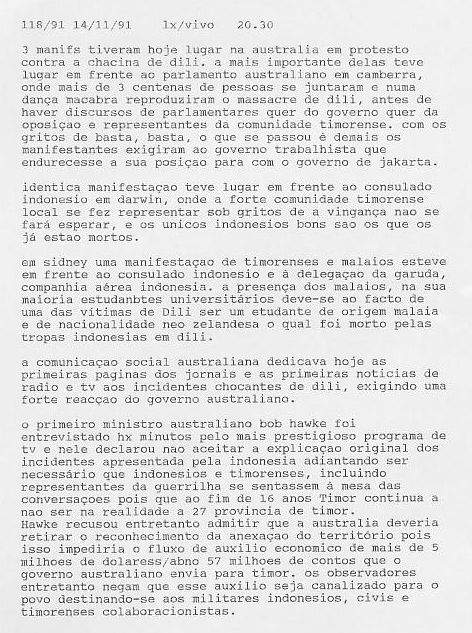 182. 15 NOVEMBRO 1991 SMH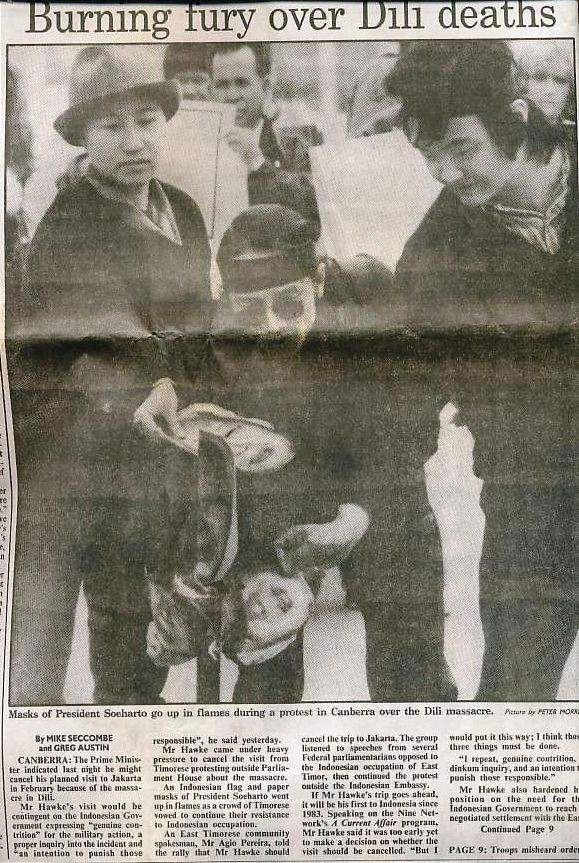 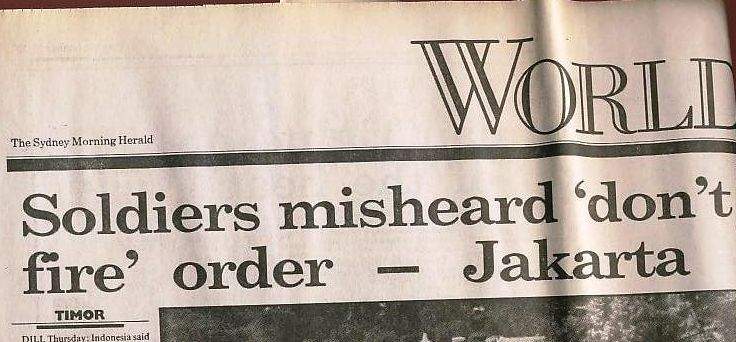 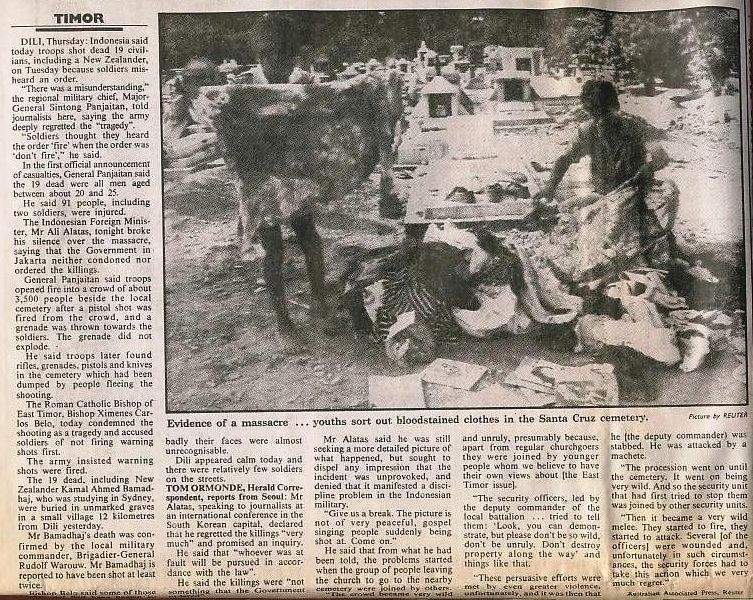 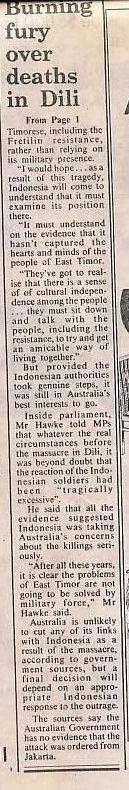 183. 15 NOVEMBRO 1991 THE AUSTRALIAN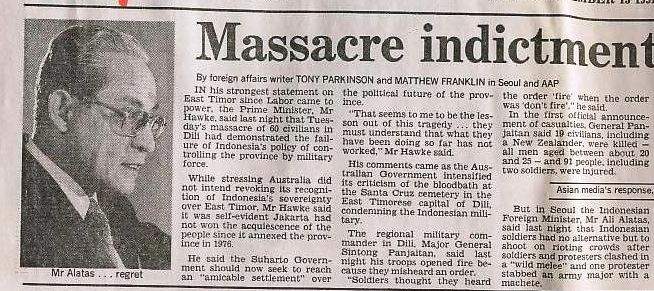 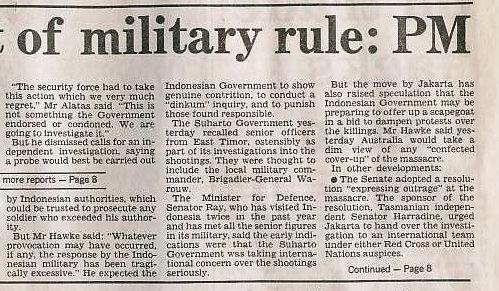 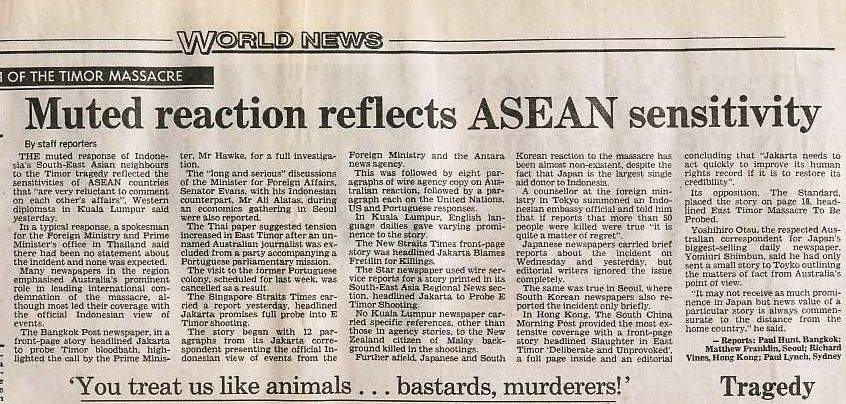 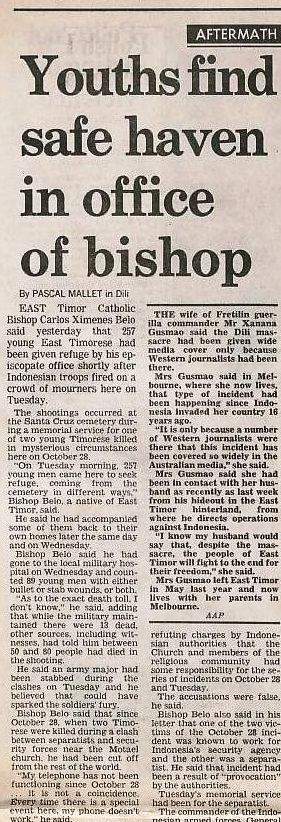 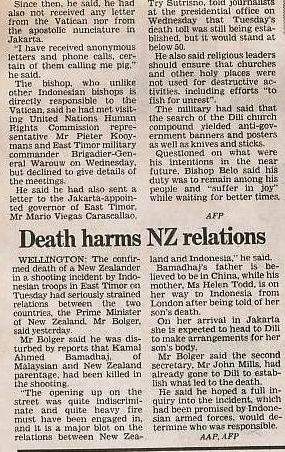 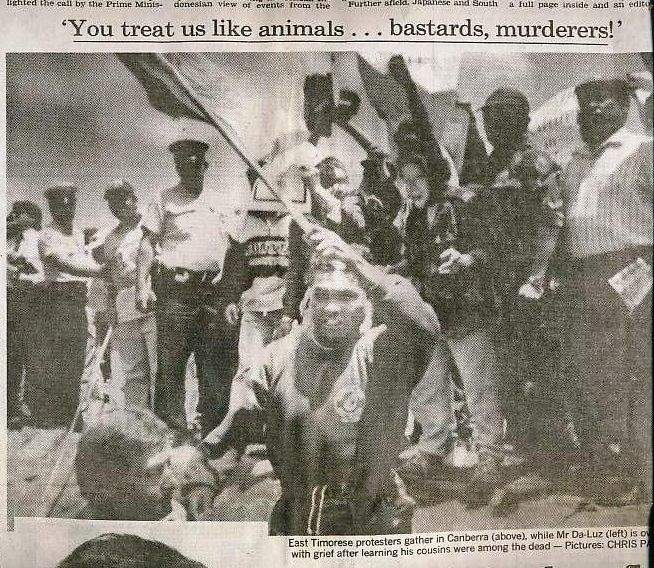 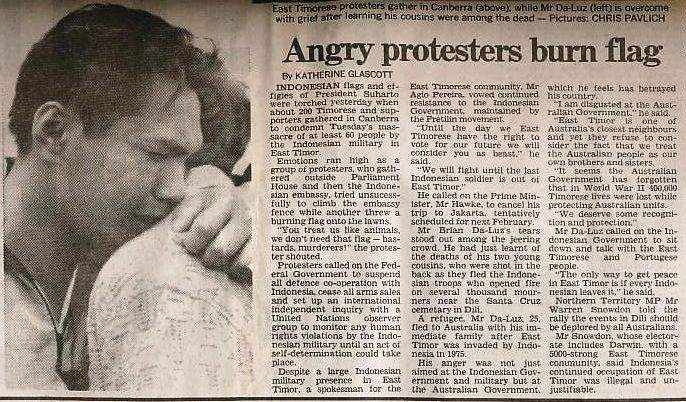 184. 15 NOVEMBRO 1991 METANOIA 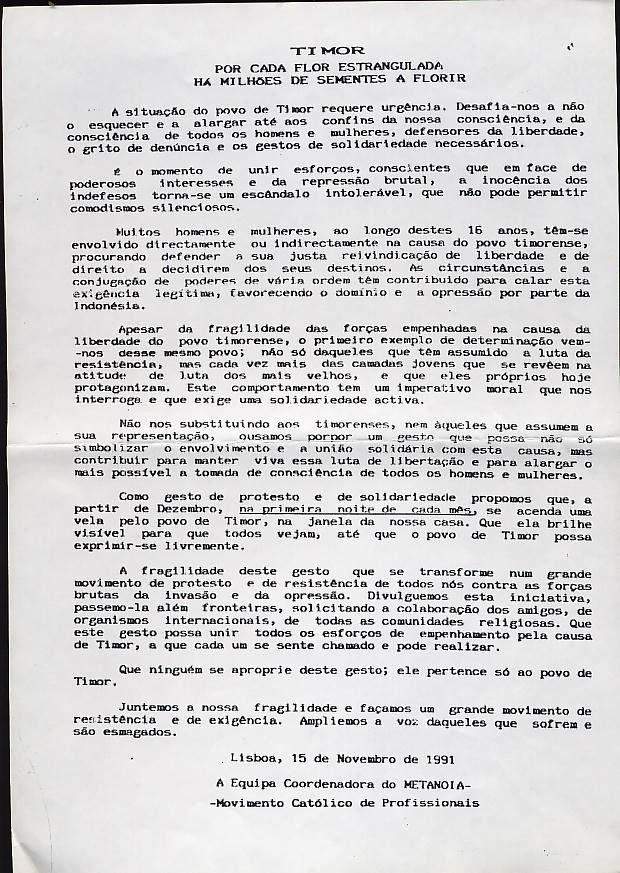 185. 15 NOVEMBRO 1991 RDP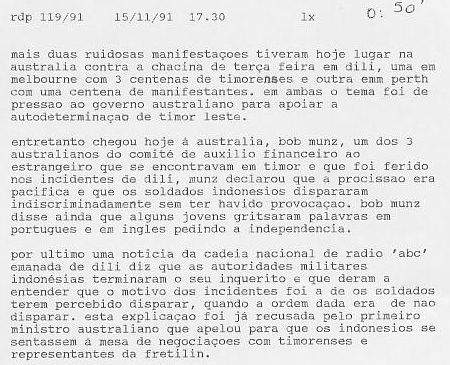 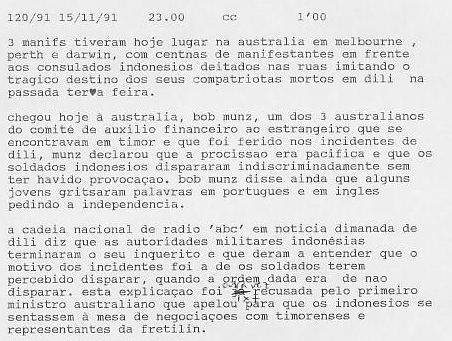 186. 16 NOVEMBRO 1991 RDP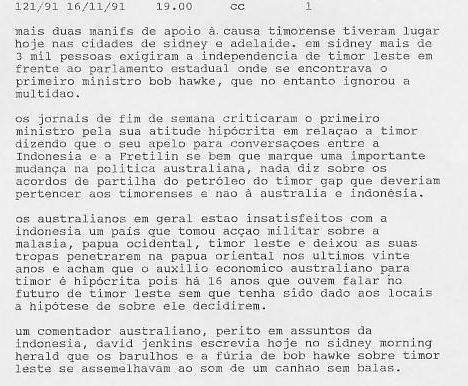 187. 16 NOVEMBRO 1991 SMH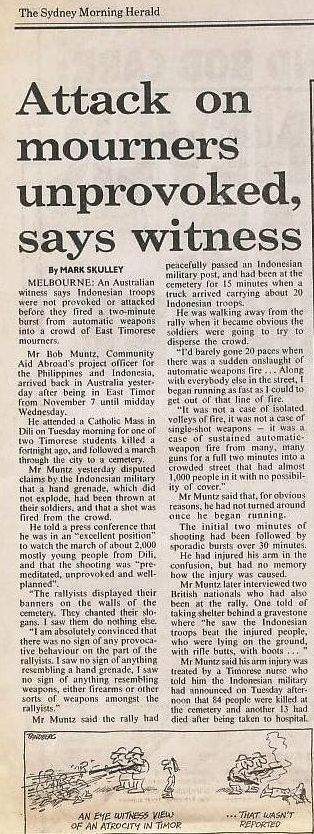 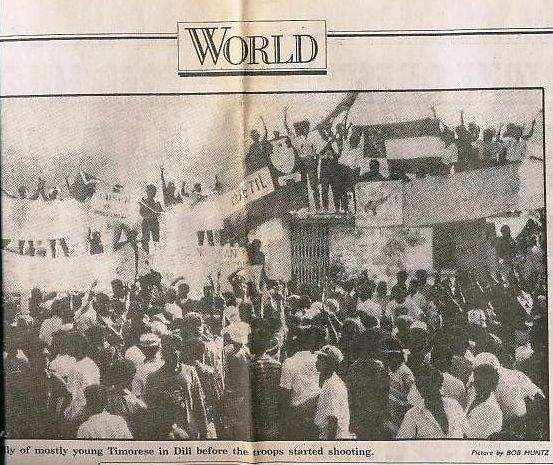 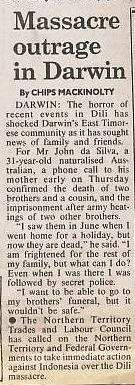 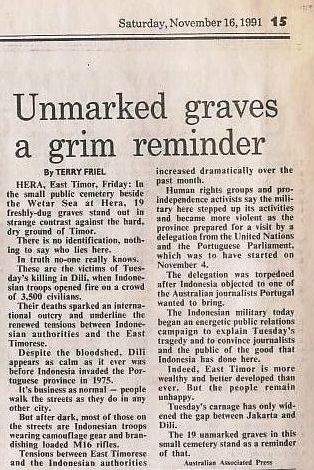 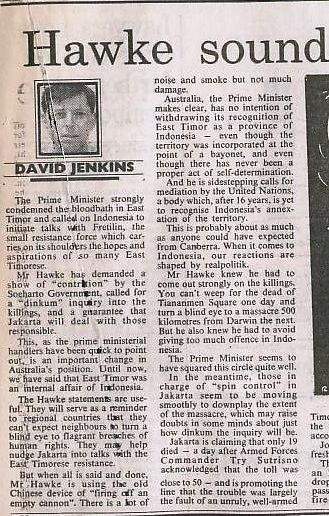 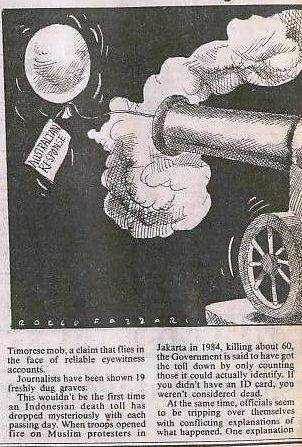 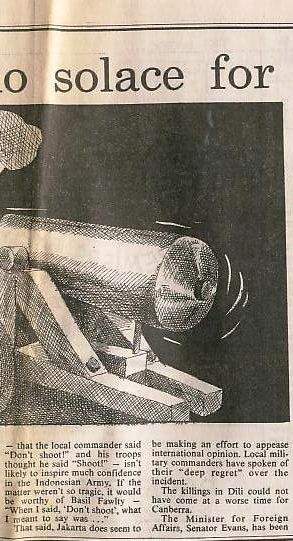 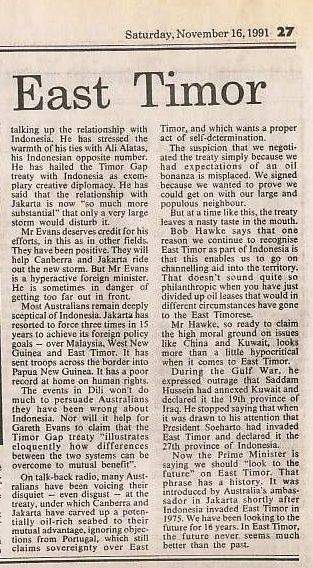 188. 17 NOVEMBRO 1991 SMH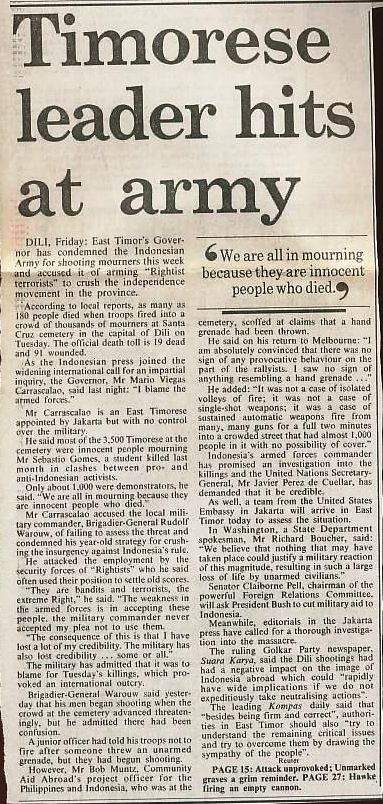 189. 18 NOVEMBRO 1991 SMH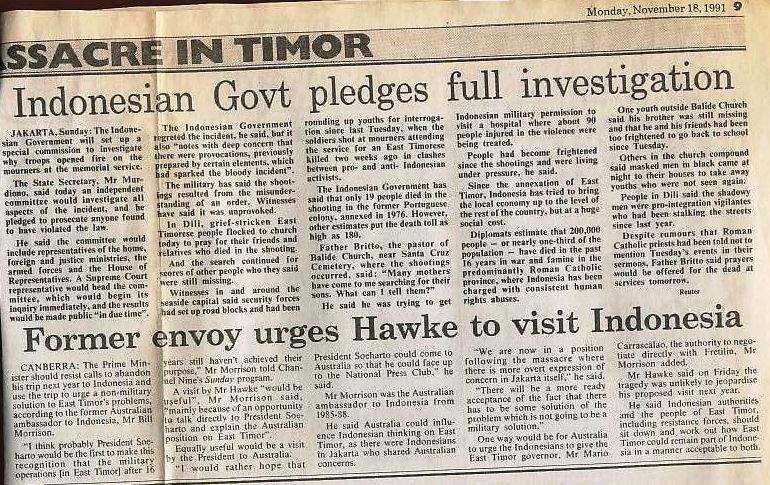 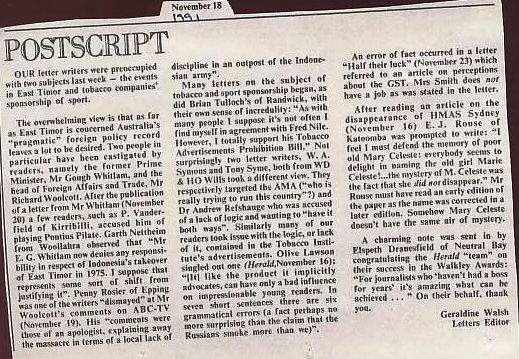 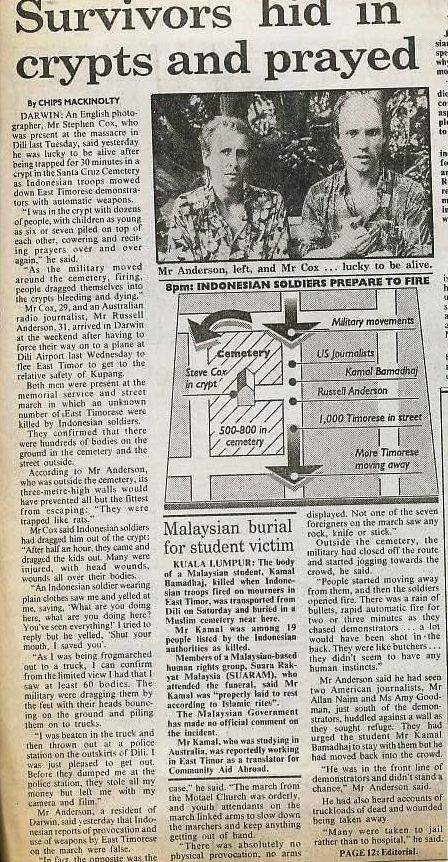 190. 18 NOVEMBRO 1991 THE AUSTRALIAN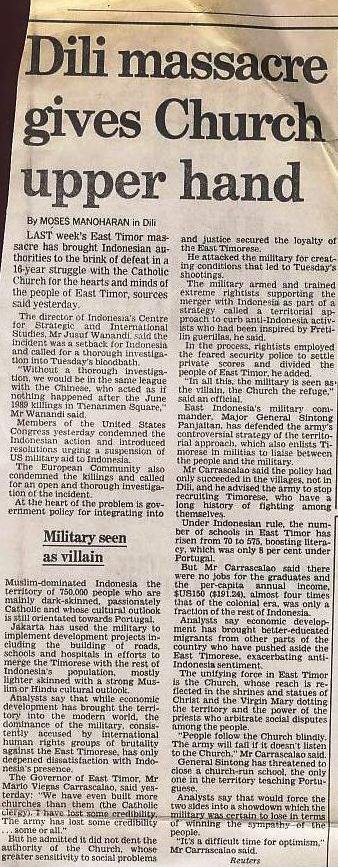 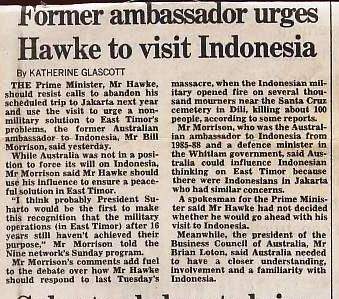 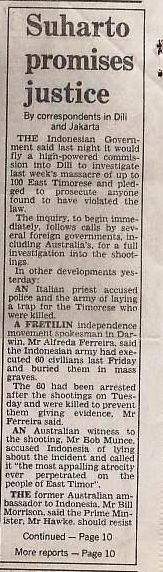 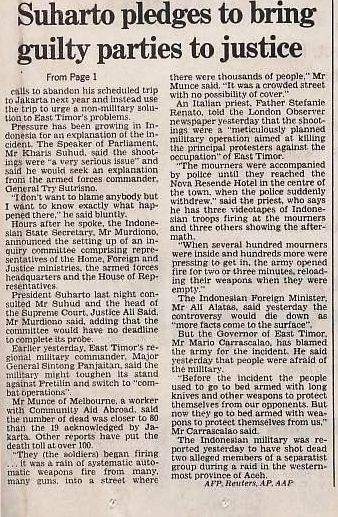 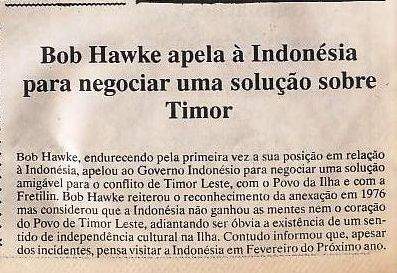 191. 18 NOVEMBRO 1991 O PORTUGUÊS, SIDNEY 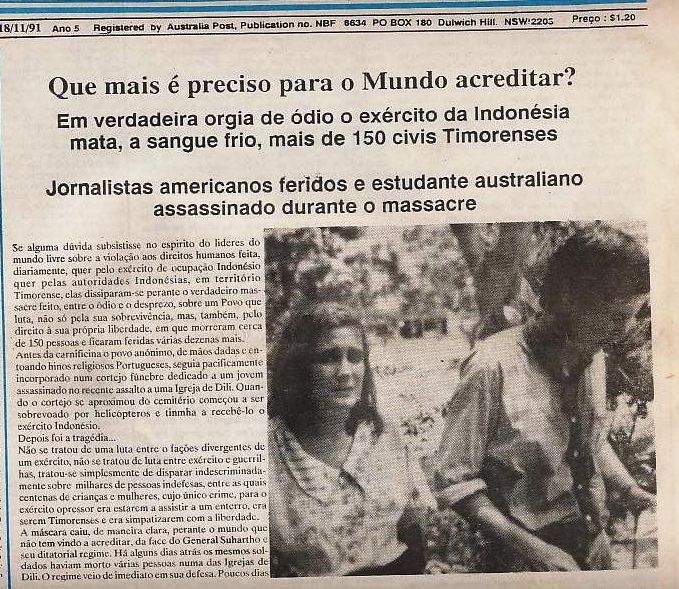 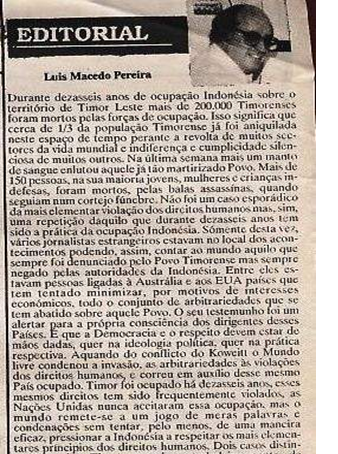 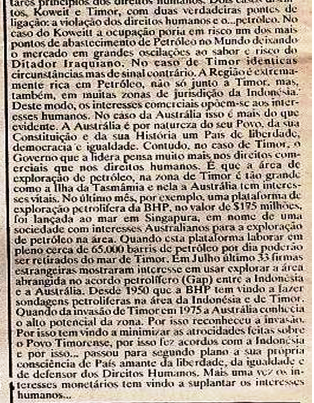 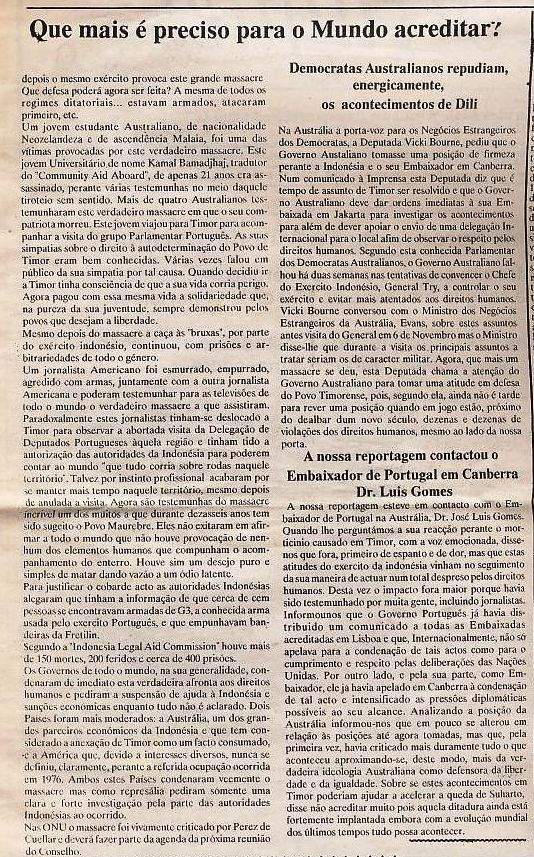 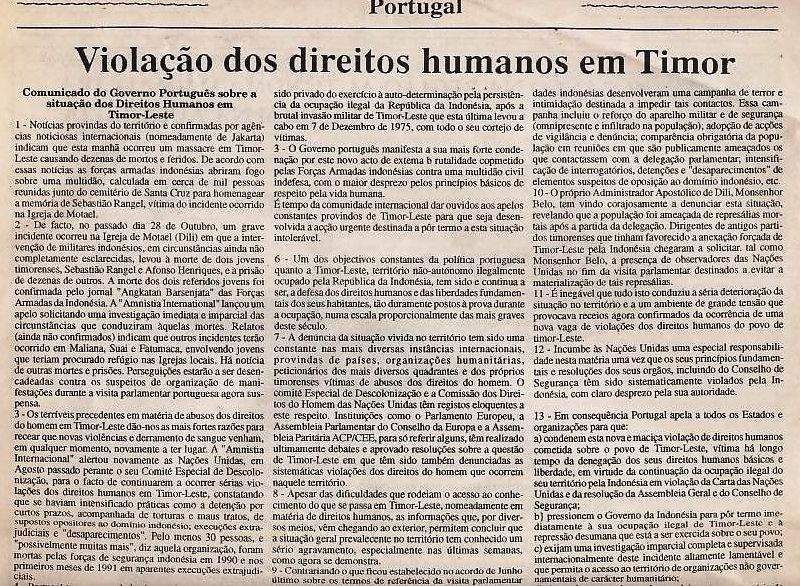 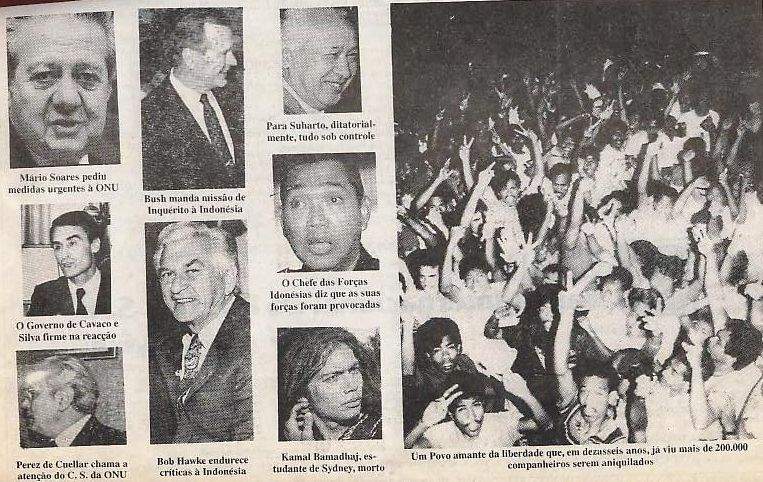 192. 18 NOVEMBRO 1991 RDP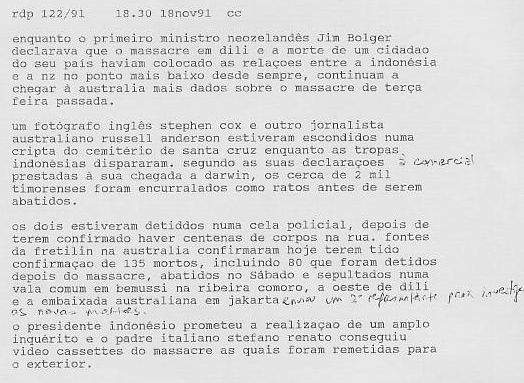 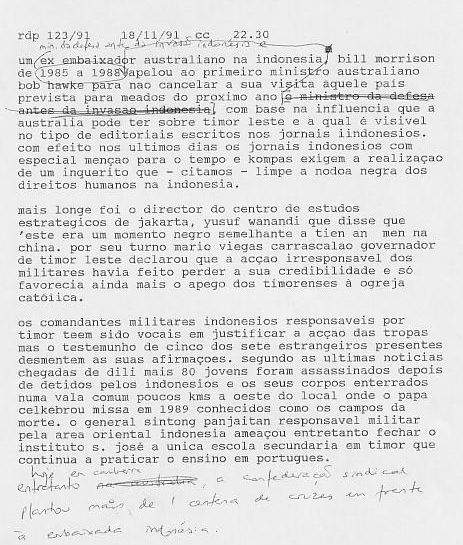 193. 19 NOVEMBRO 1991 RDP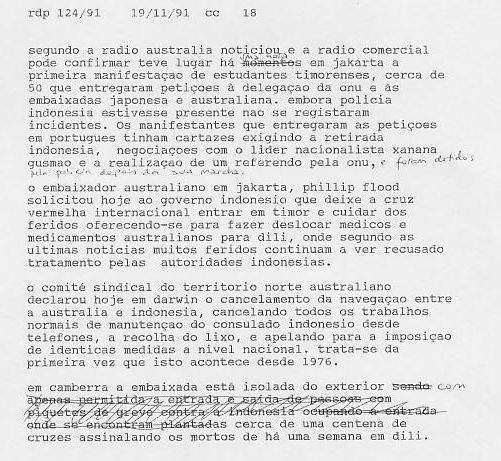 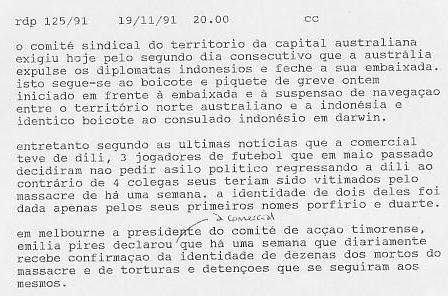 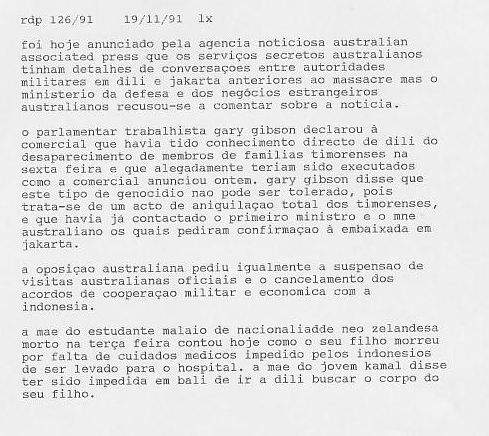 194. 19 NOVEMBRO 1991 THE AUSTRALIAN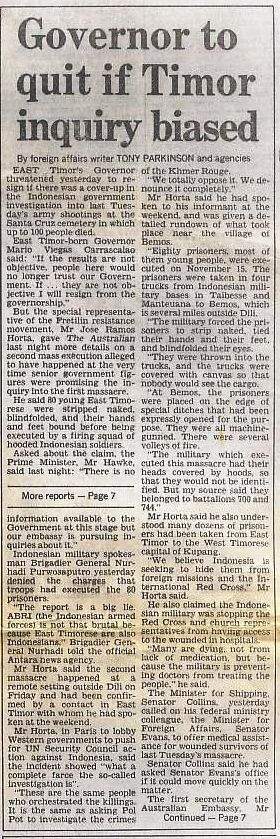 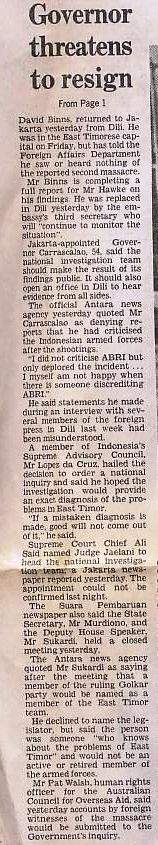 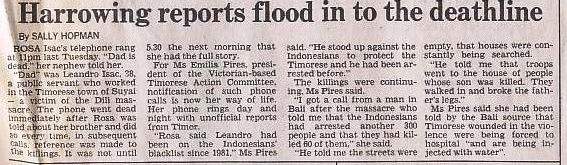 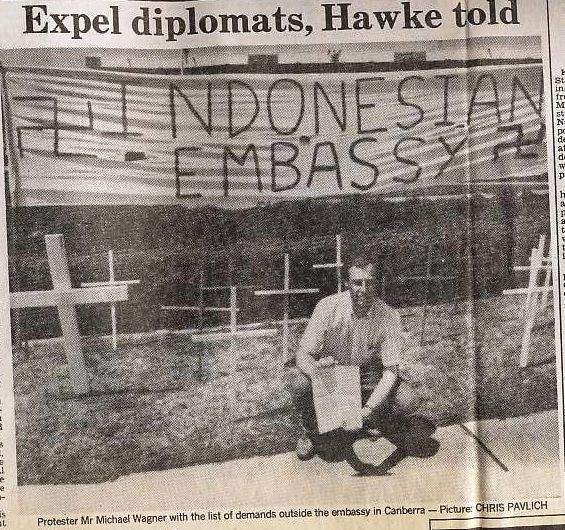 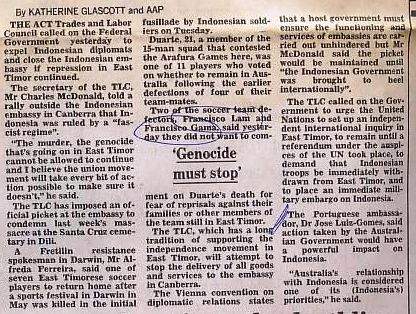 195. 19 NOVEMBRO 1991 SMH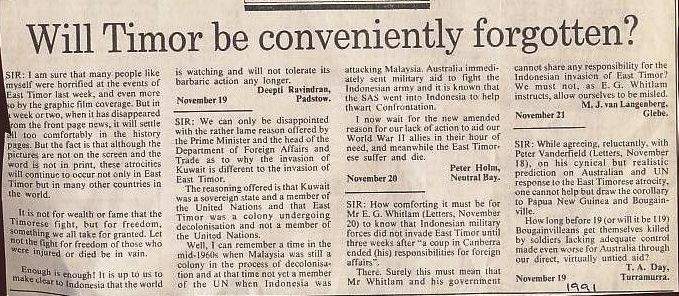 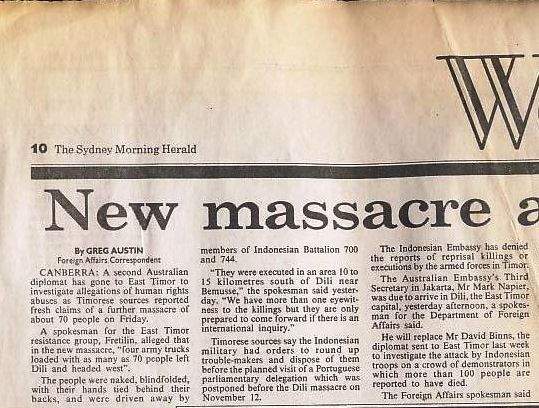 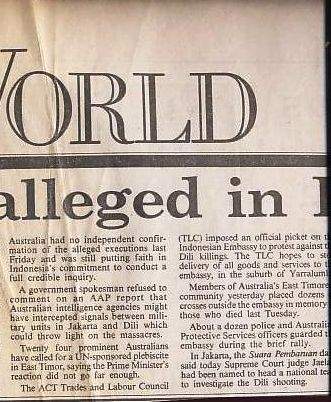 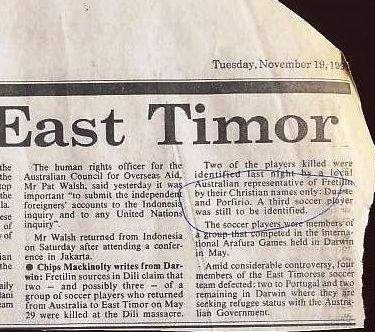 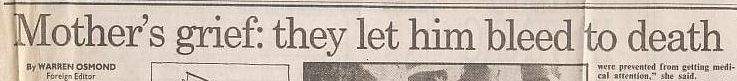 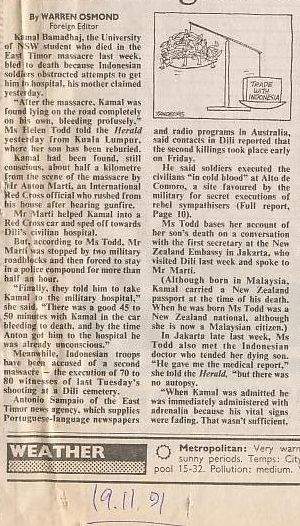 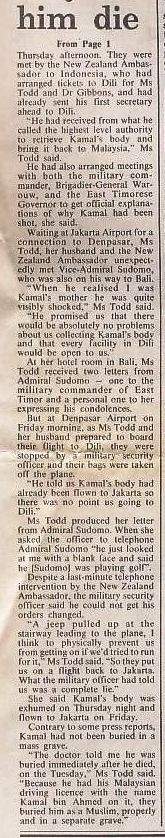 196. 19 NOVEMBRO 1991 CORREIO PORTUGUÊS 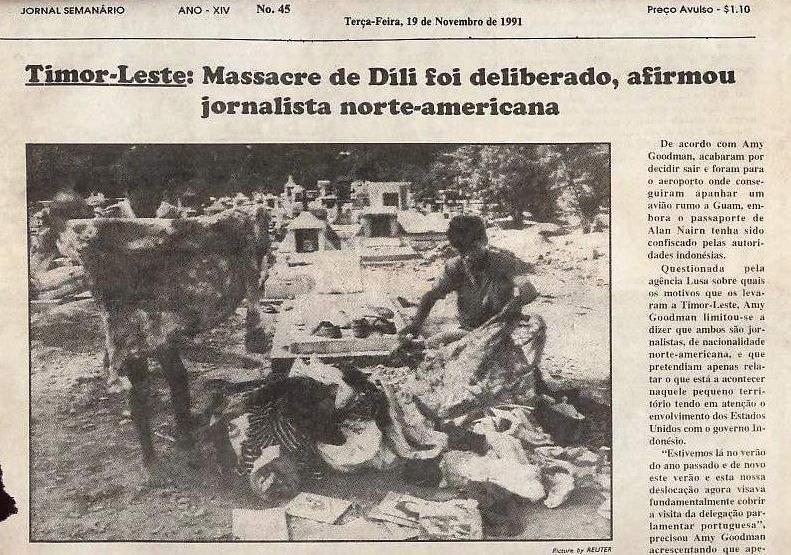 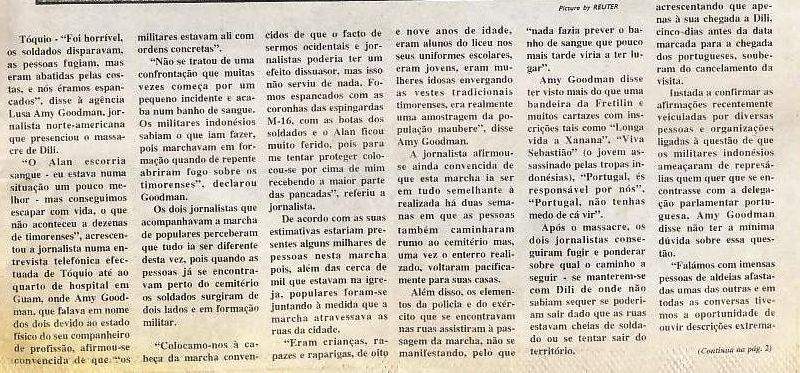 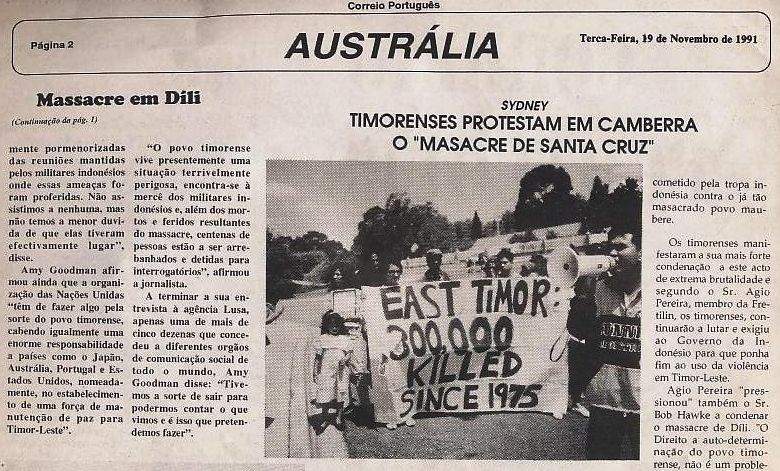 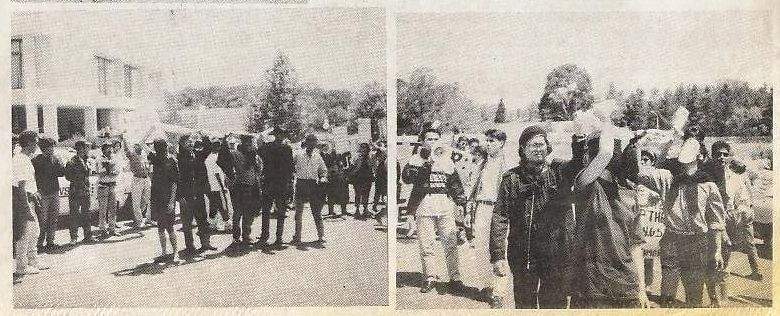 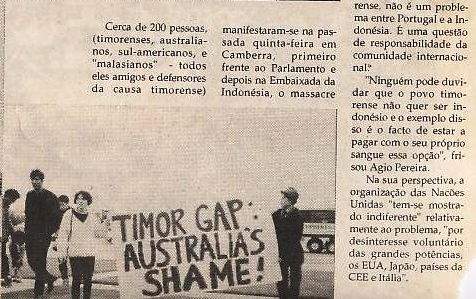 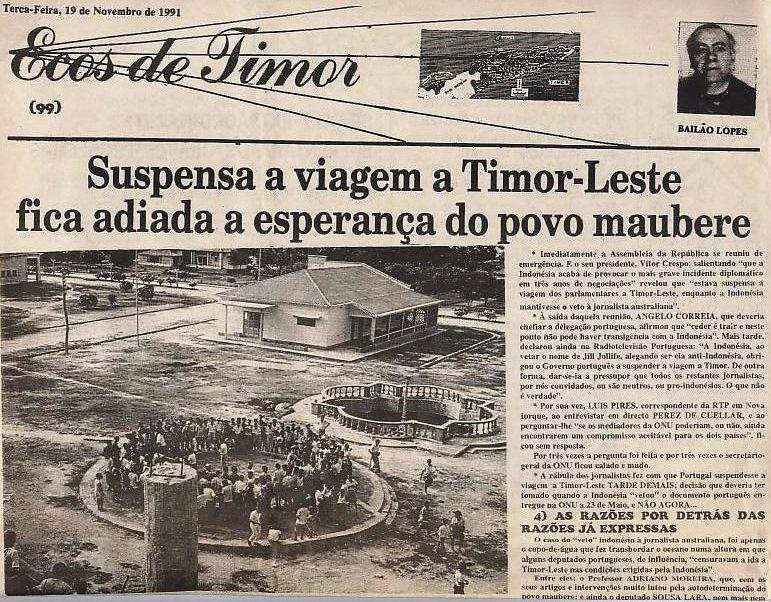 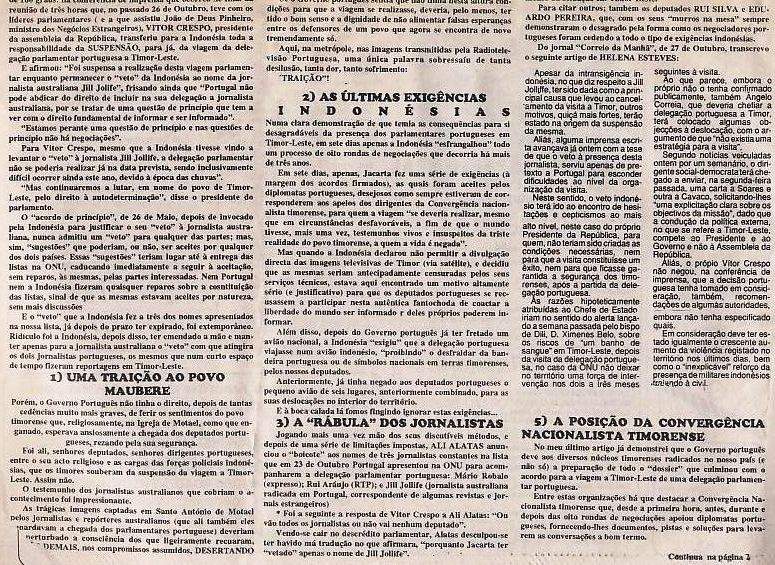 197. 19 NOVEMBRO 1991 CARTA DE BAILÃO LOPES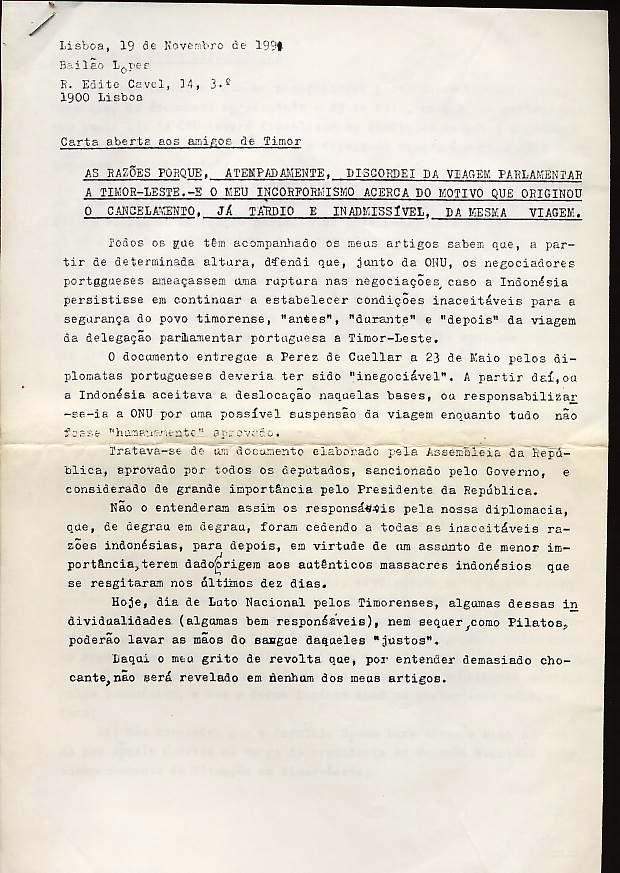 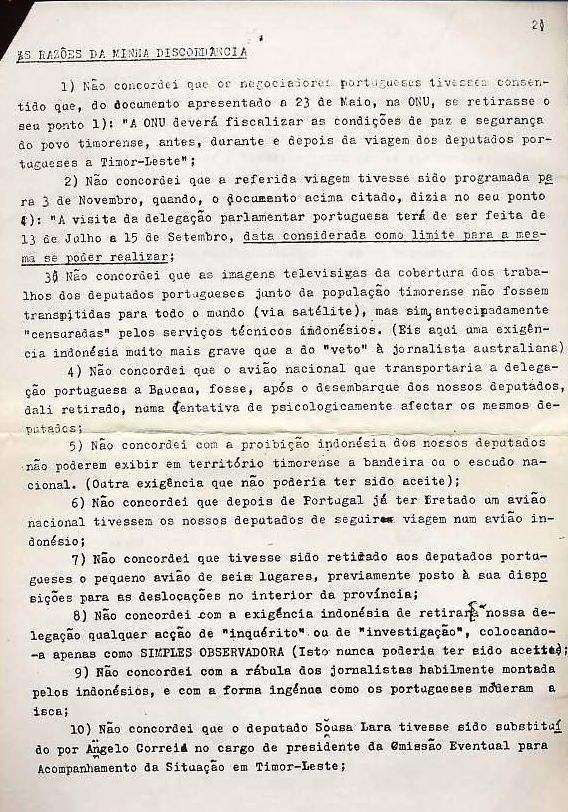 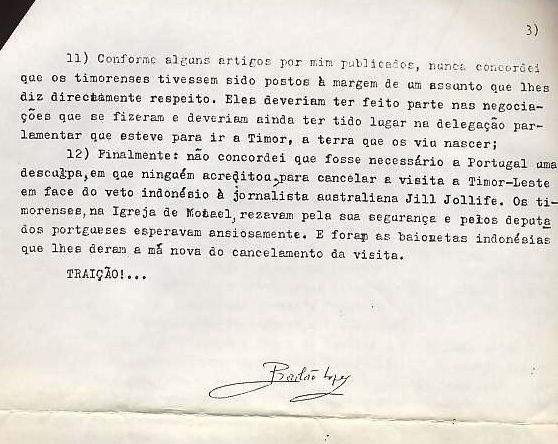 198. 20 NOVEMBRO 1991 RDP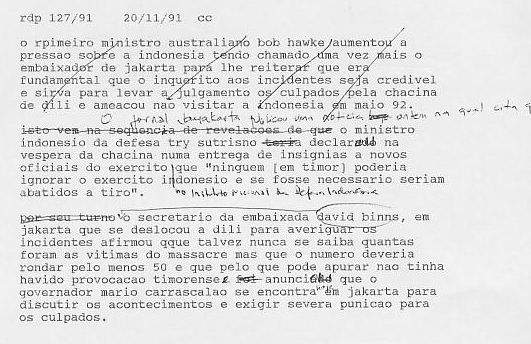 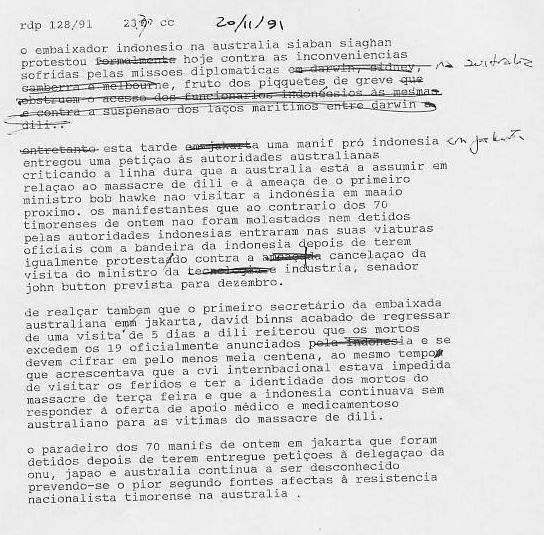 199. 20 NOVEMBRO 1991 SMH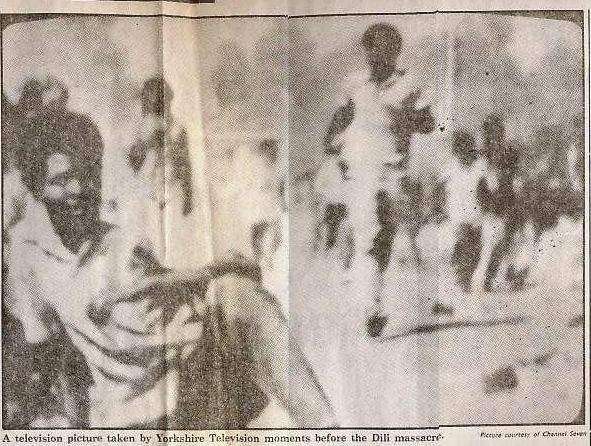 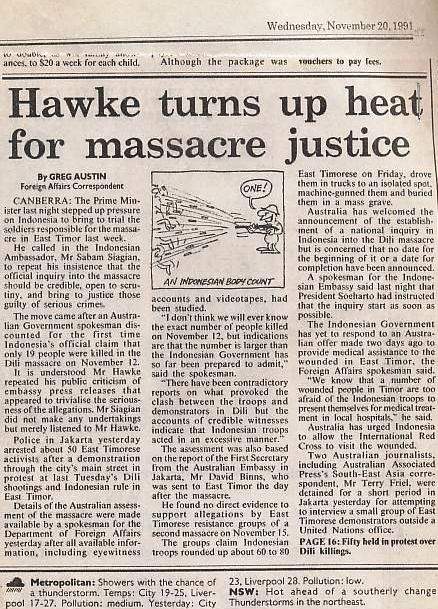 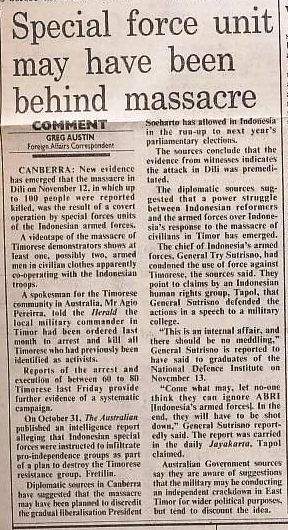 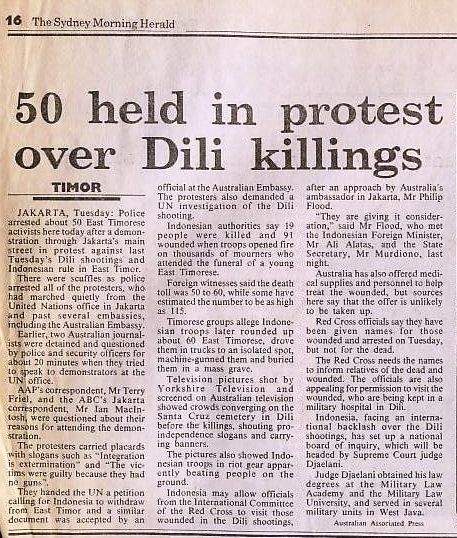 200. 20 NOVEMBRO 1991 PNA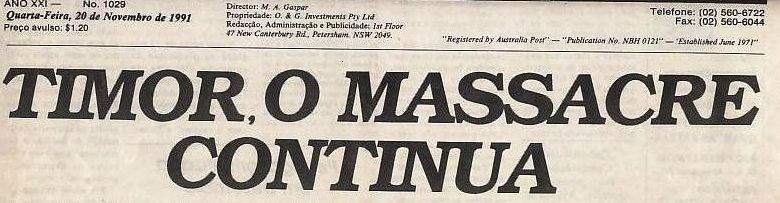 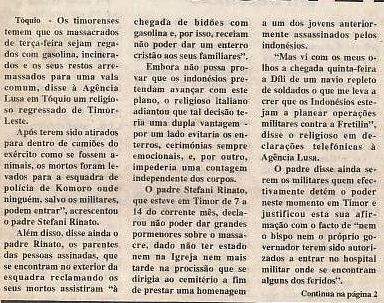 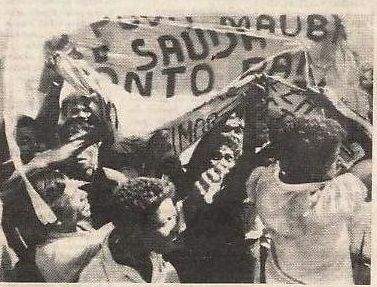 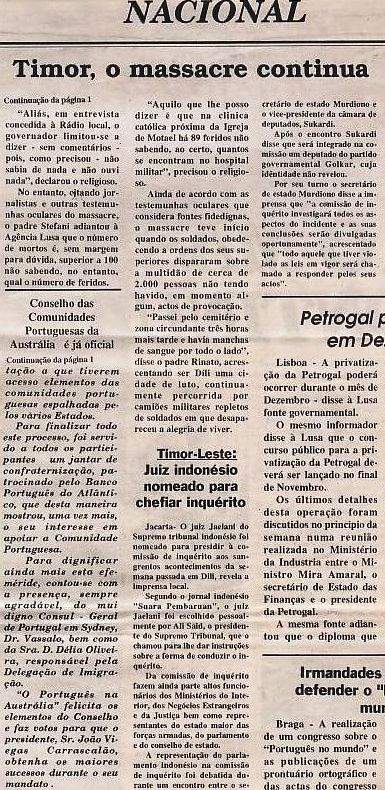 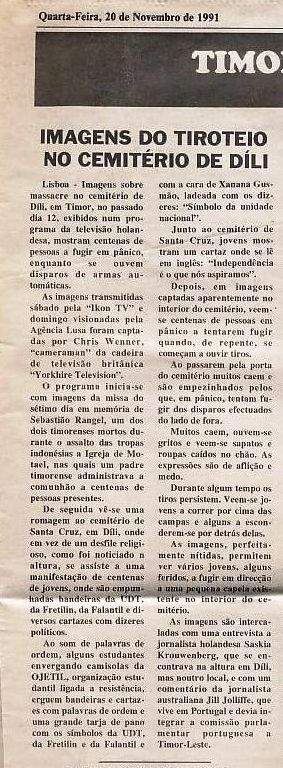 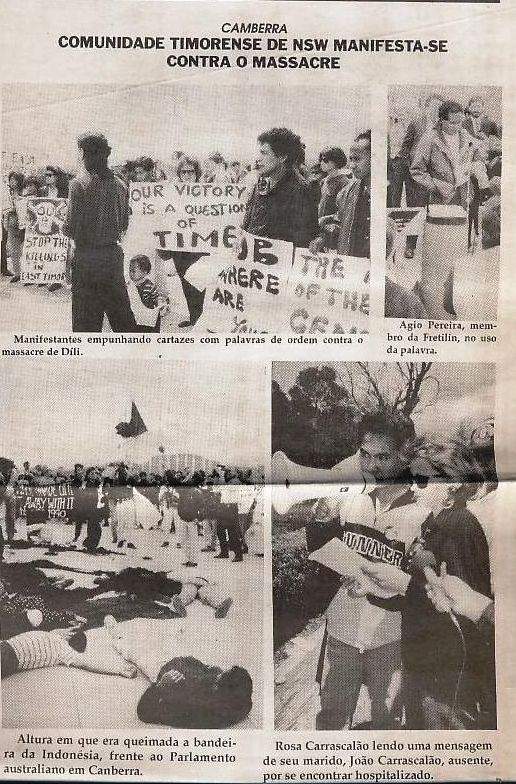 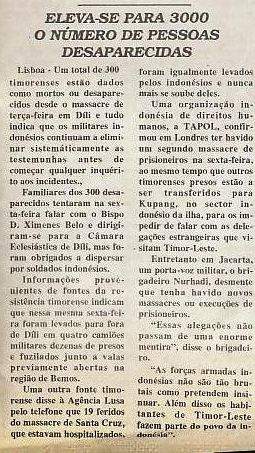 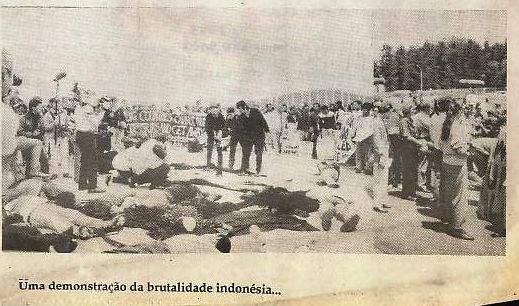 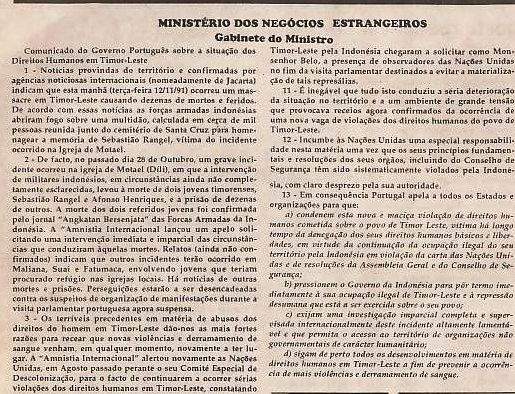 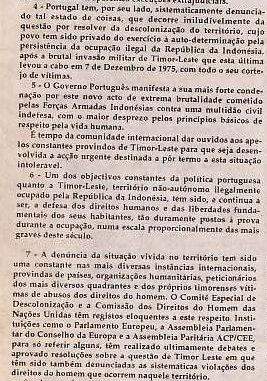 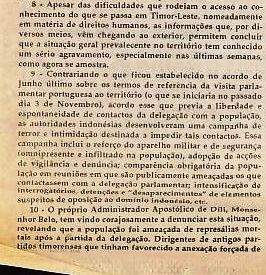 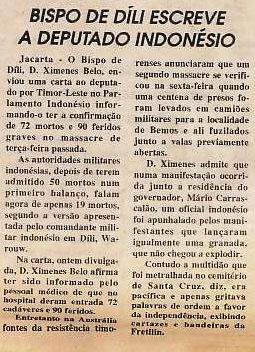 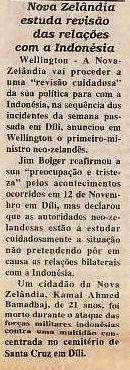 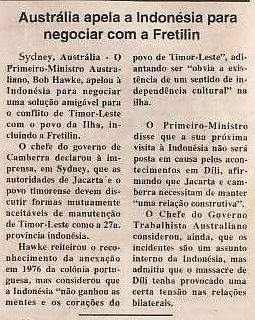 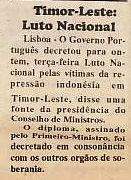 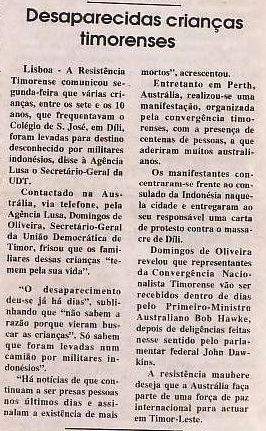 201. 20 NOVEMBRO 1991 THE AUSTRALIAN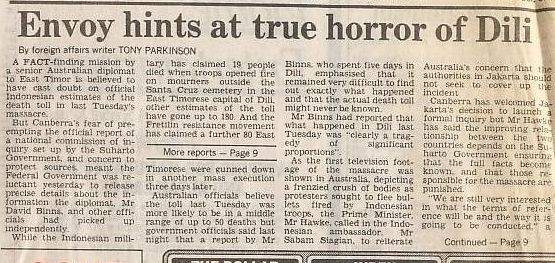 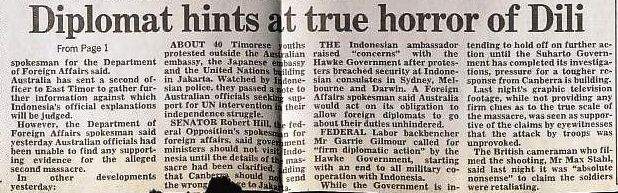 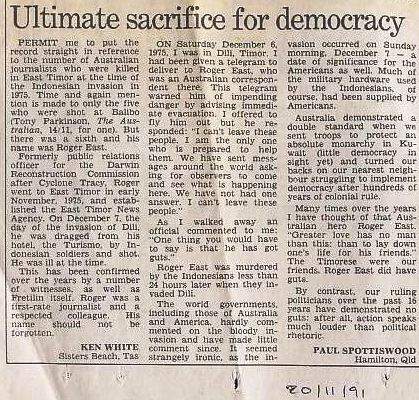 202. 20 NOVEMBRO 1991 PETIÇÃO DE BARBEDO DE MAGALHÃES SOBRE O MASSACRE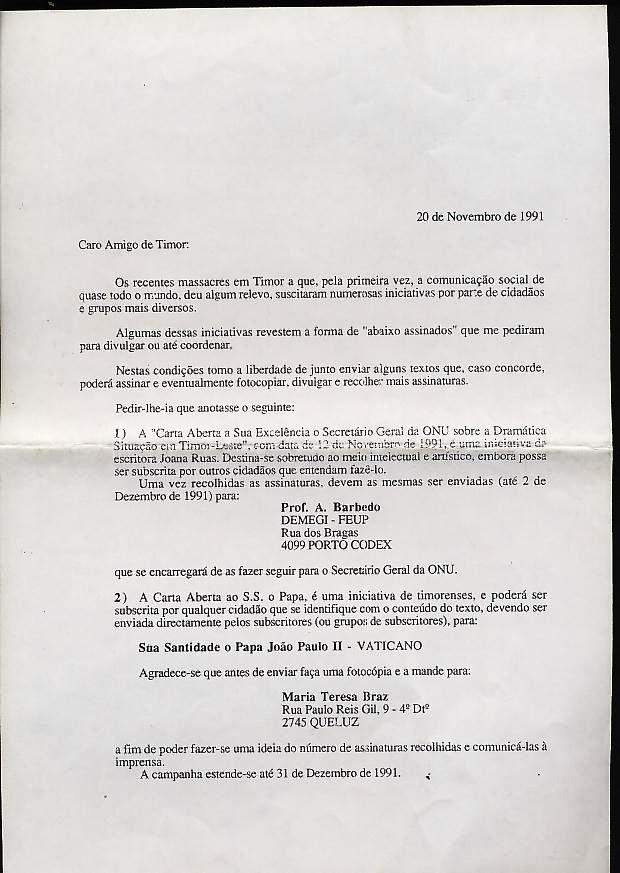 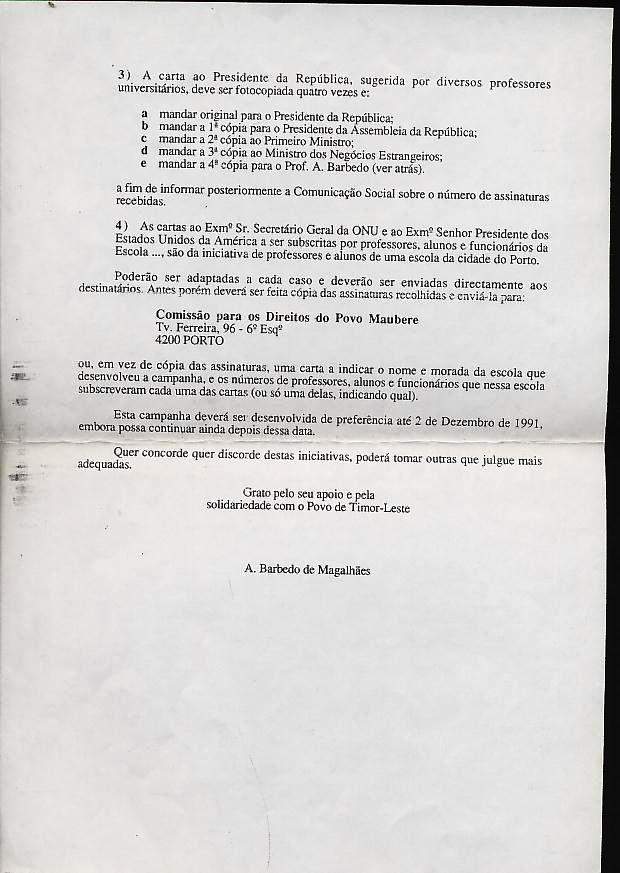 203. 22 NOVEMBRO 1991 RDP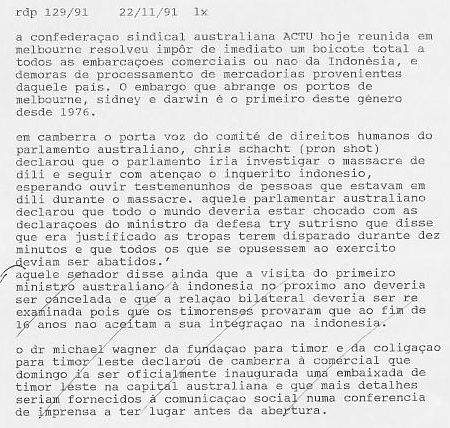 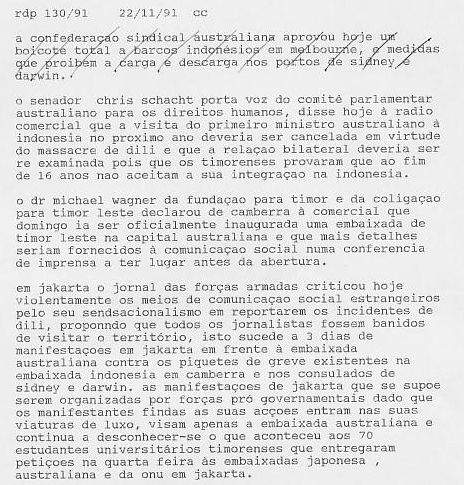 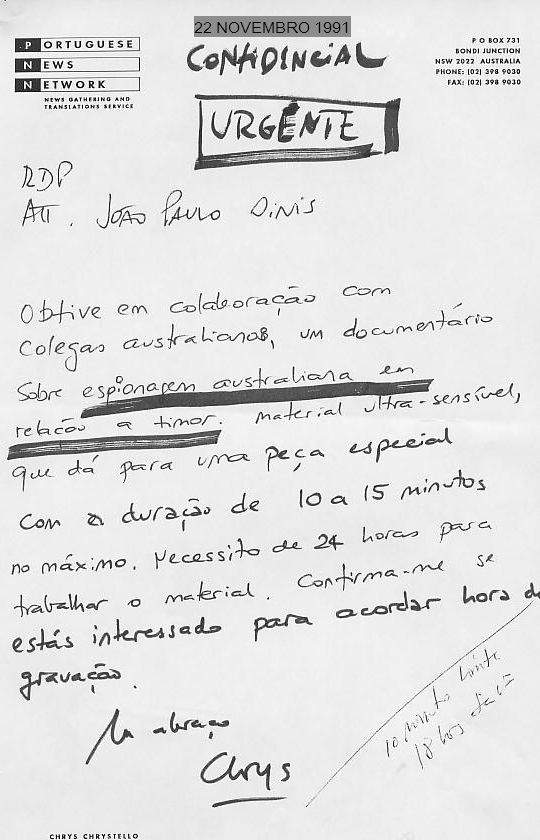 204. 22 NOVEMBRO 1991 THE AUSTRALIAN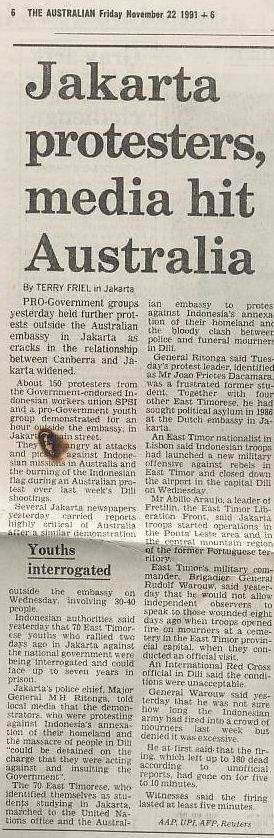 205. 22 NOVEMBRO 1991 SMH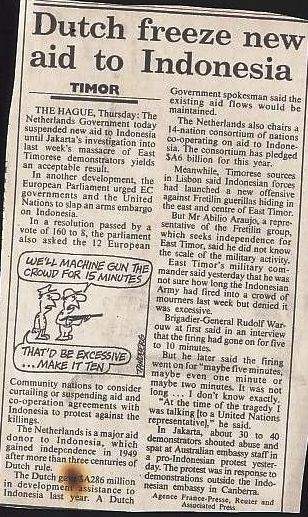 206. 23 NOVEMBRO 1991 THE AUSTRALIAN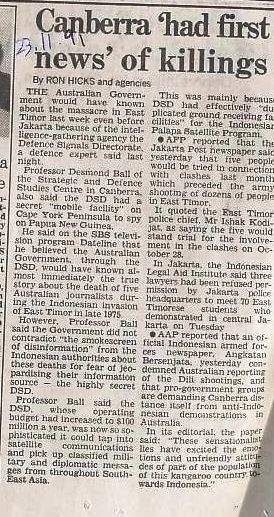 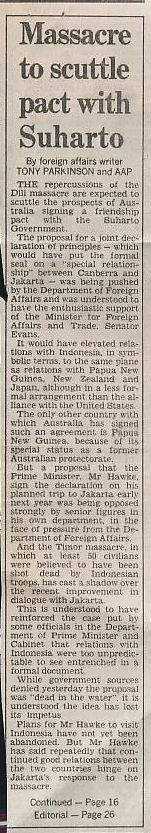 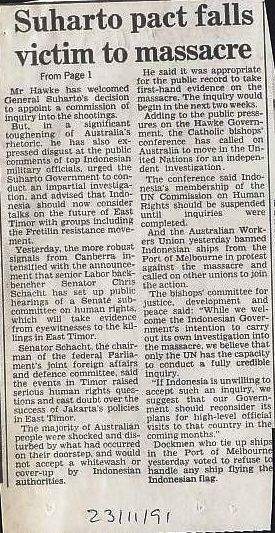 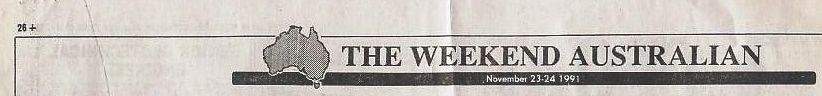 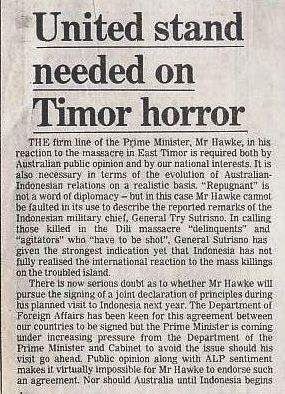 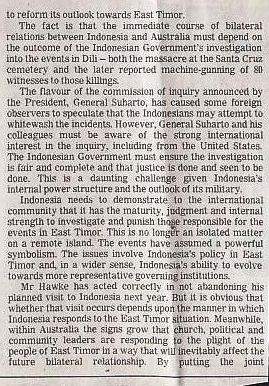 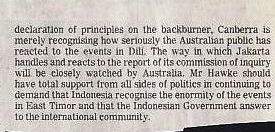 207. 23 NOVEMBRO 1991 SMH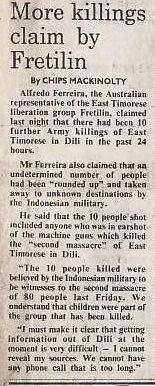 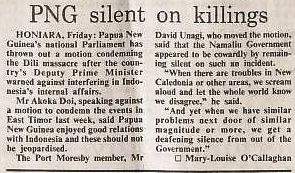 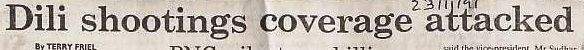 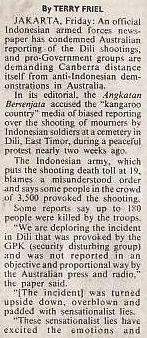 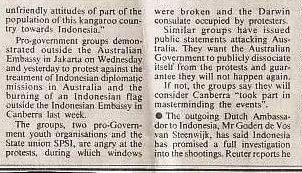 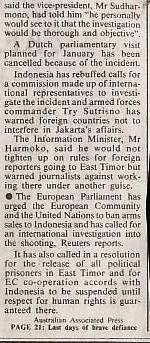 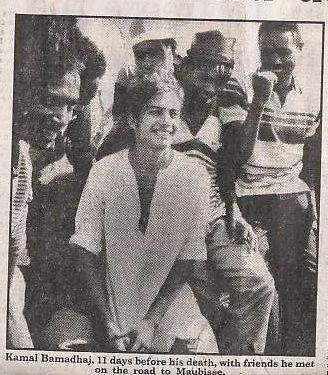 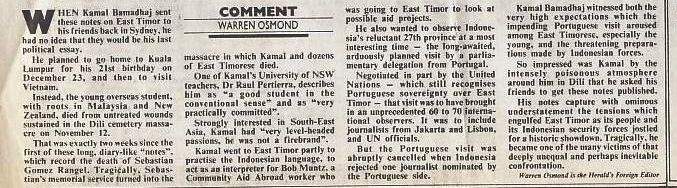 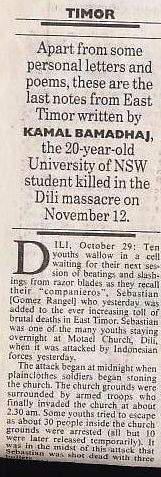 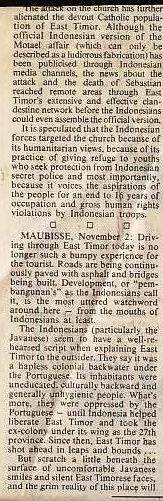 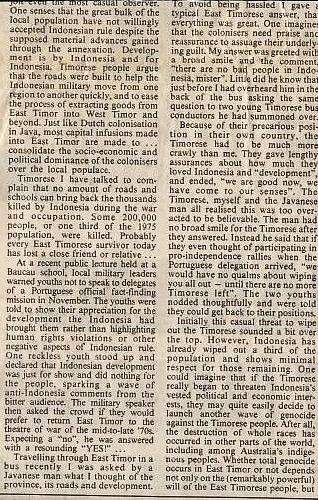 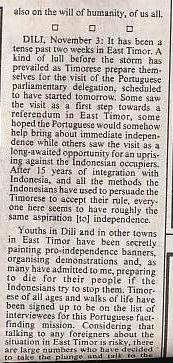 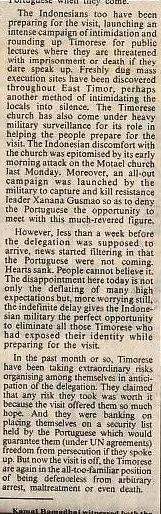 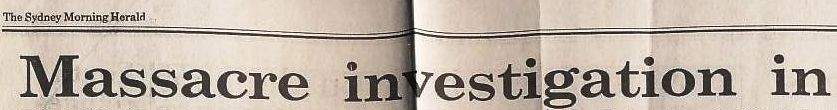 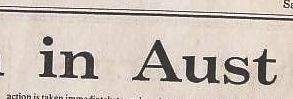 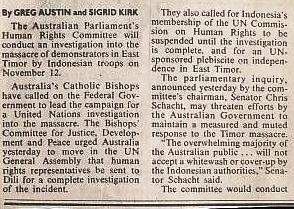 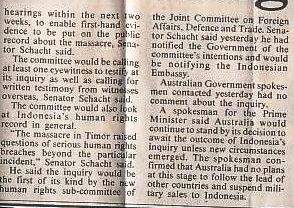 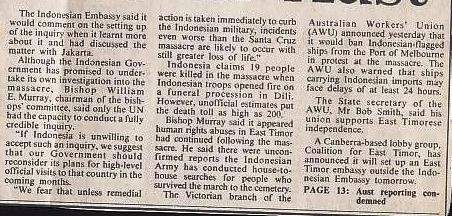 208. 23 NOVEMBRO 1991 RDP 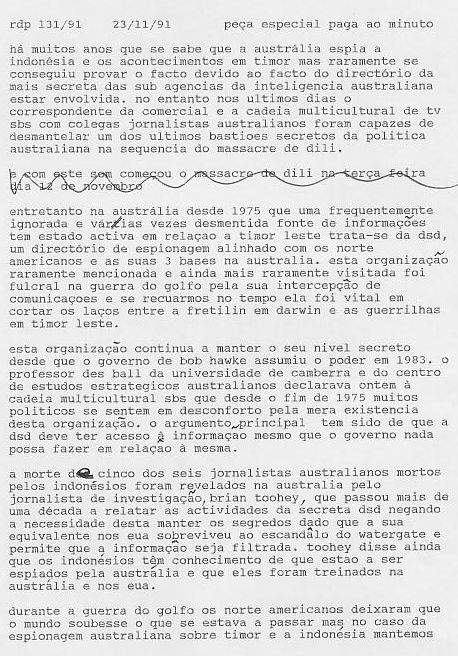 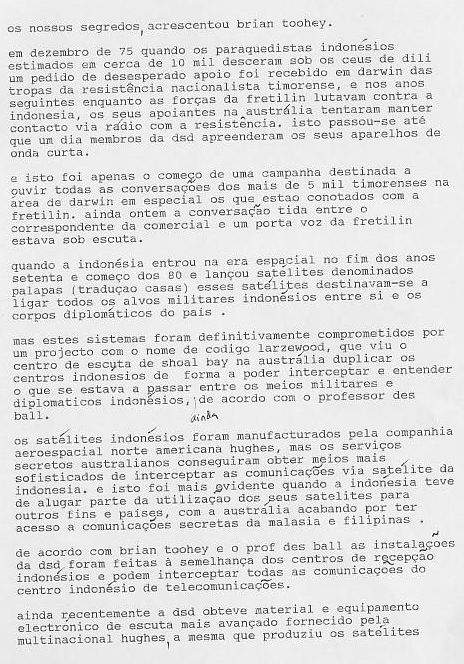 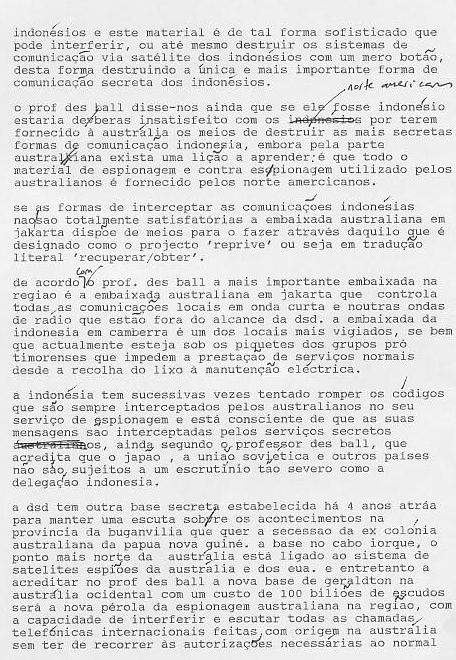 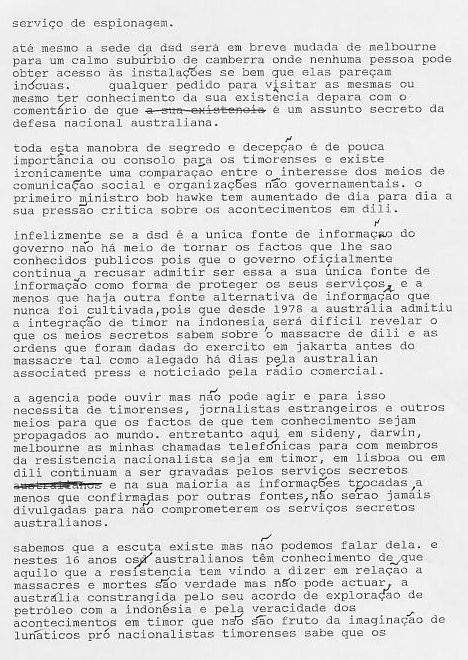 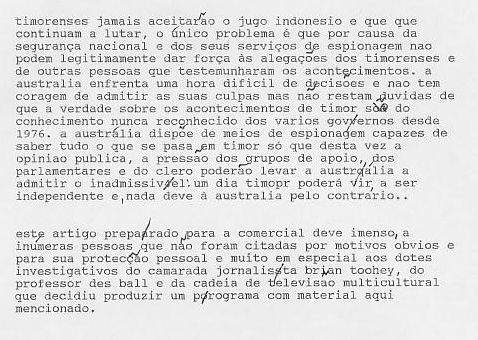 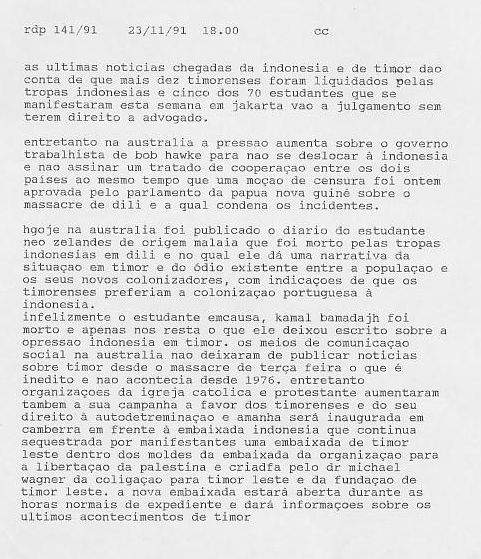 209. 25 NOVEMBRO 1991 RDP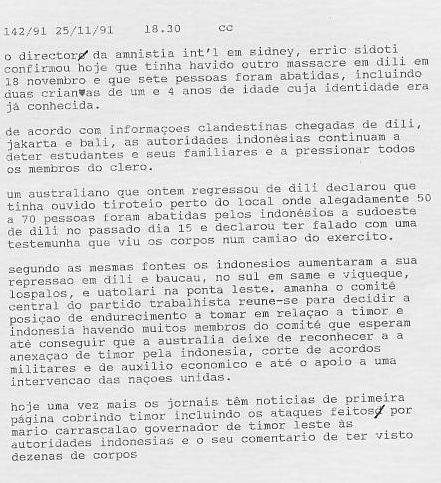 210. 25 NOVEMBRO 1991 SMH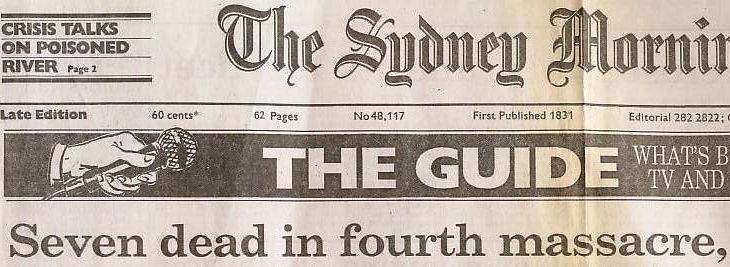 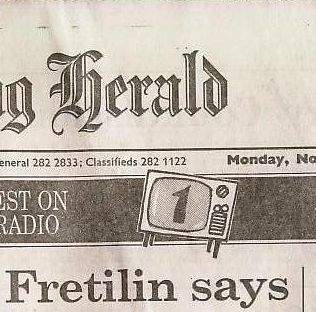 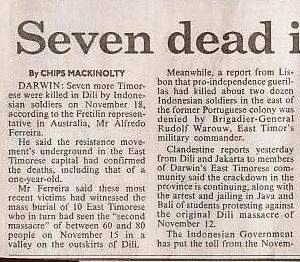 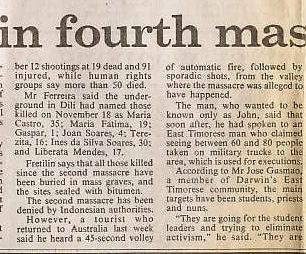 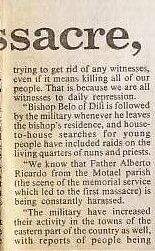 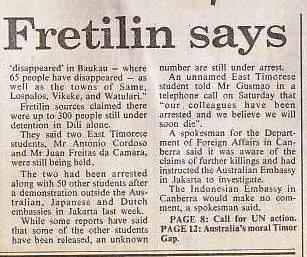 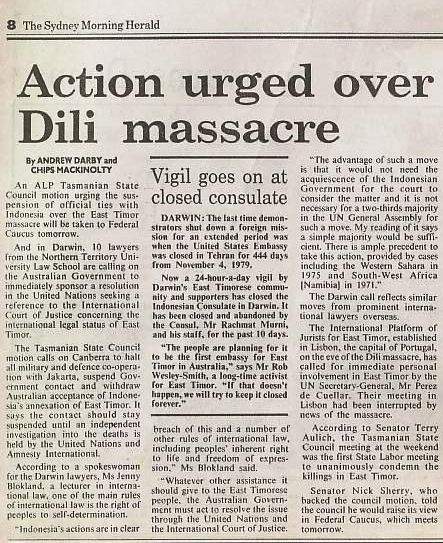 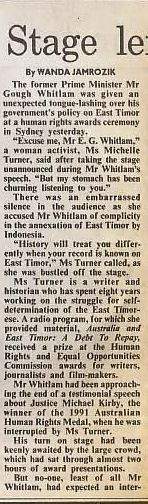 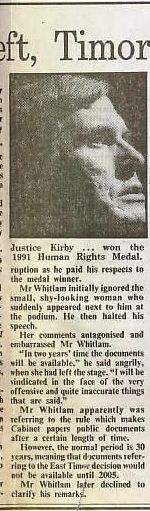 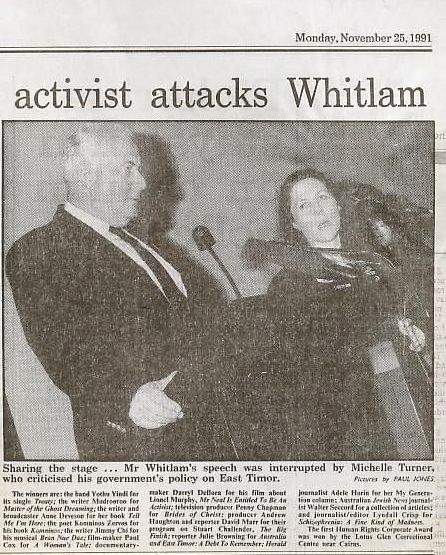 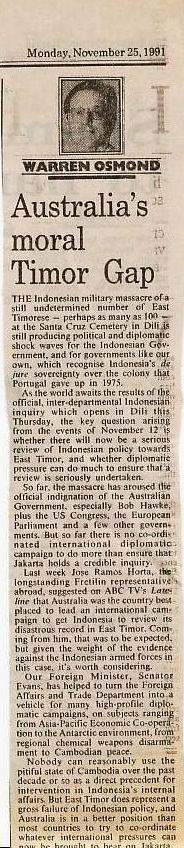 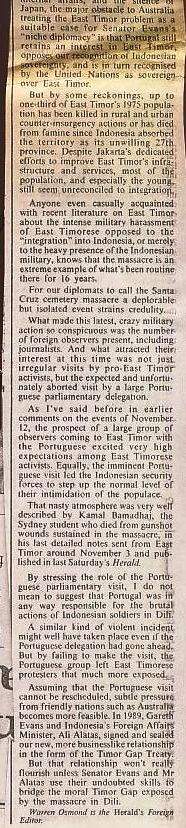 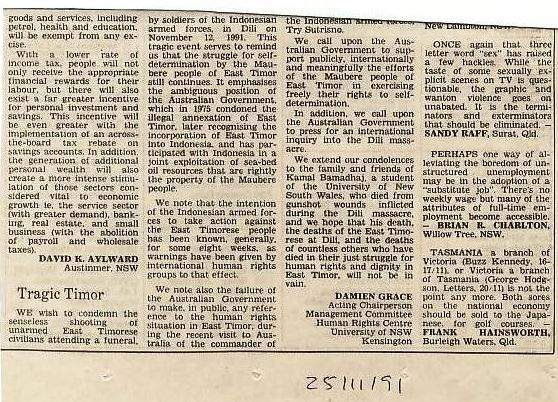 211. 25 NOVEMBRO 1991 THE AUSTRALIAN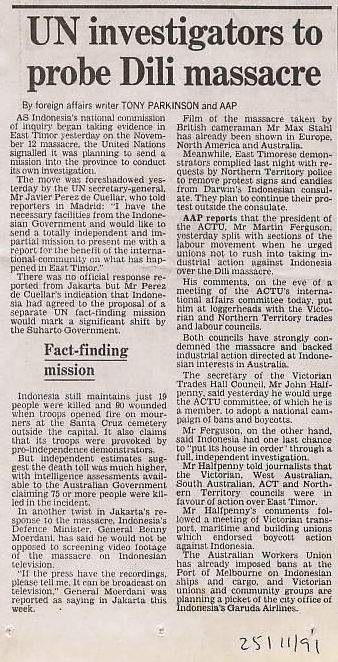 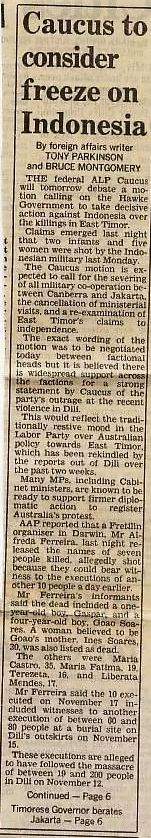 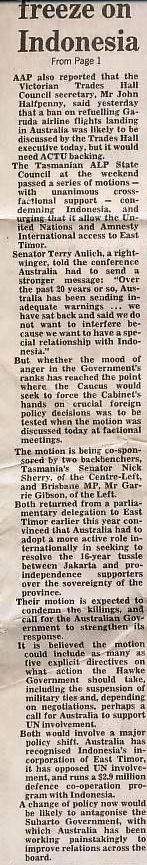 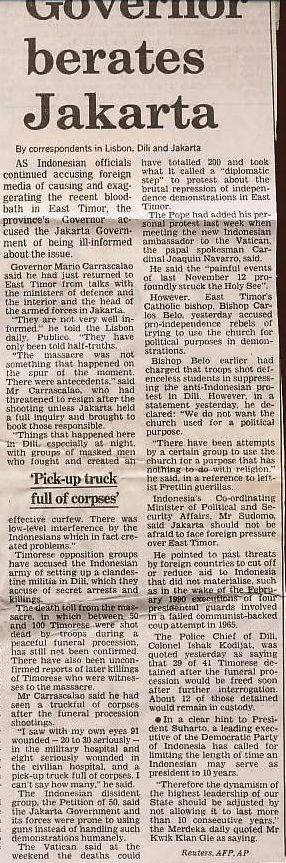 212. 25 NOVEMBRO 1991 O PORTUGUÊS 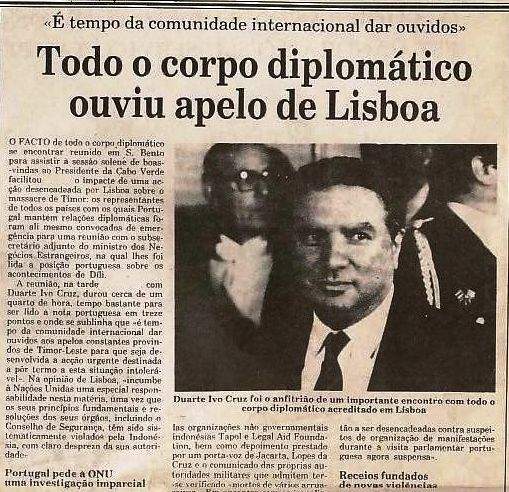 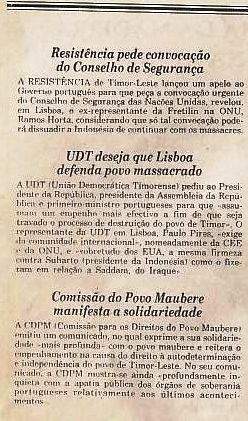 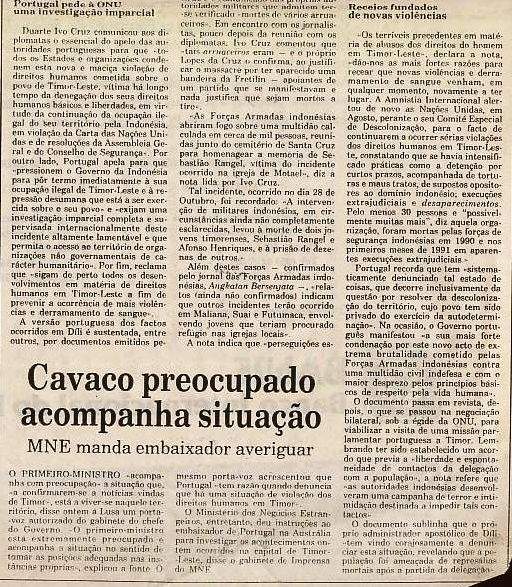 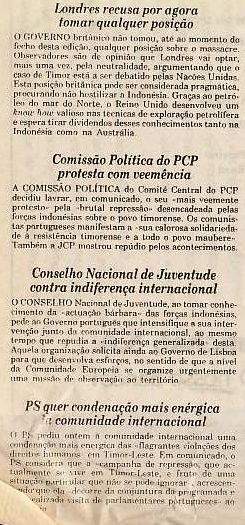 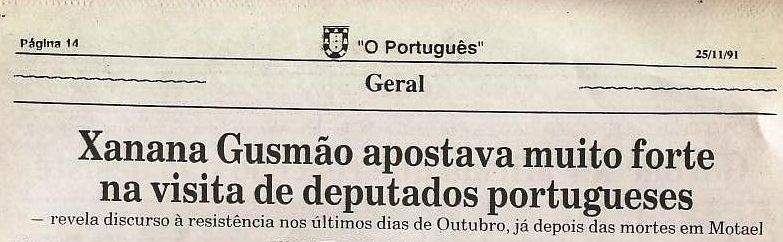 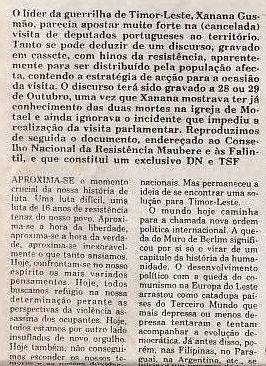 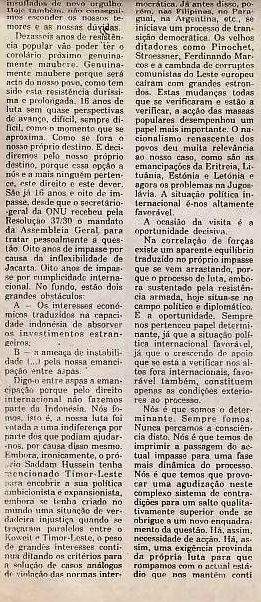 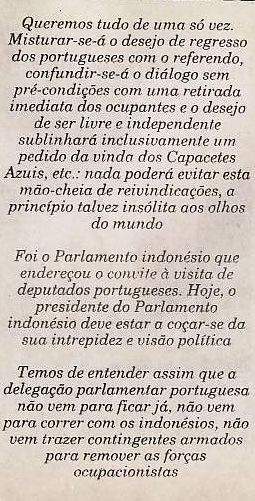 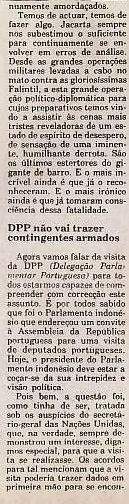 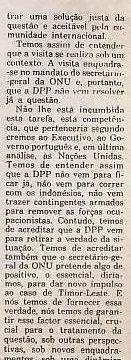 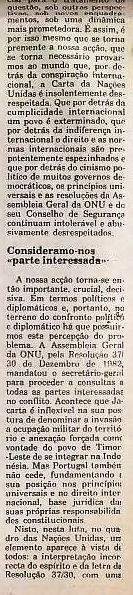 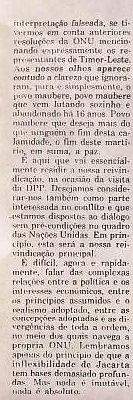 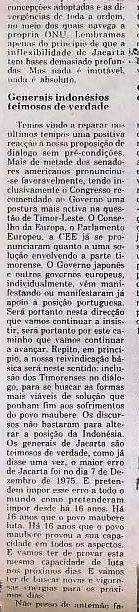 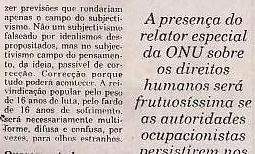 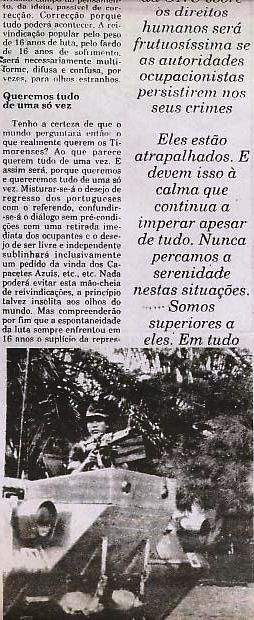 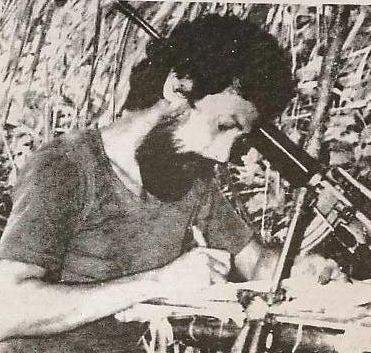 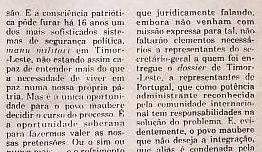 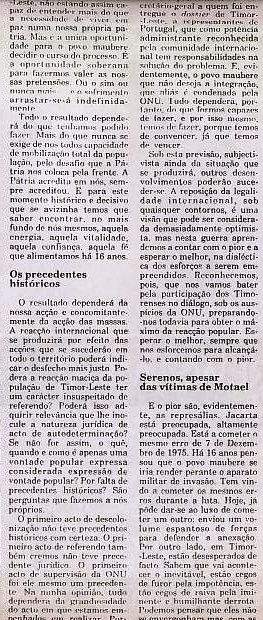 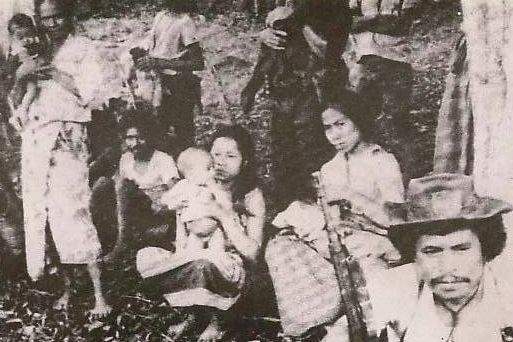 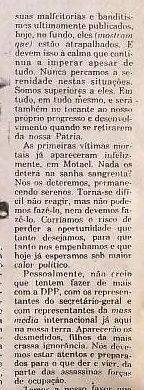 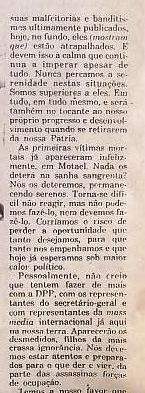 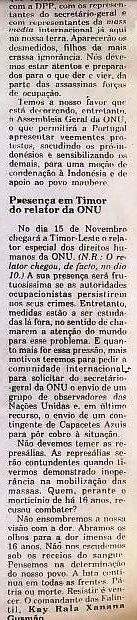 213. 25 NOVEMBRO 1991 TIME MAGAZINE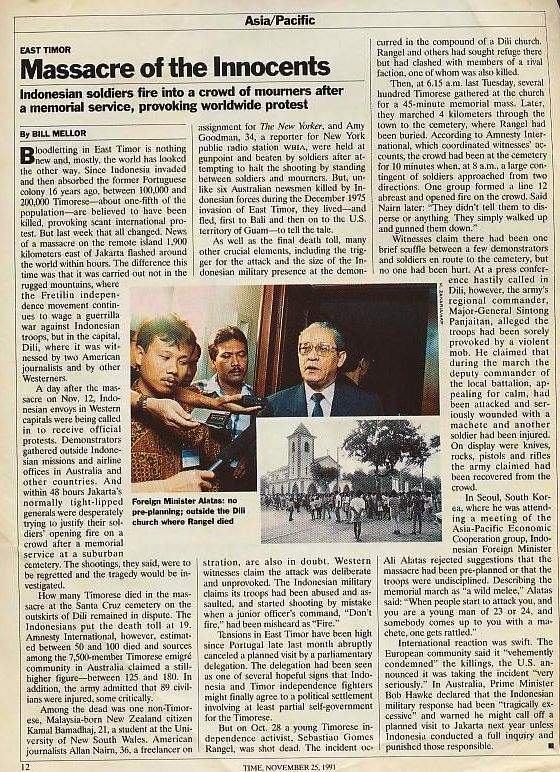 214. 26 NOVEMBRO 1991 RDP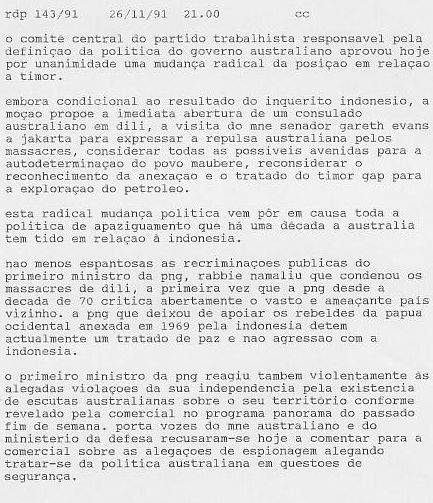 215. 26 NOVEMBRO 1991 CORREIO PORTUGUÊS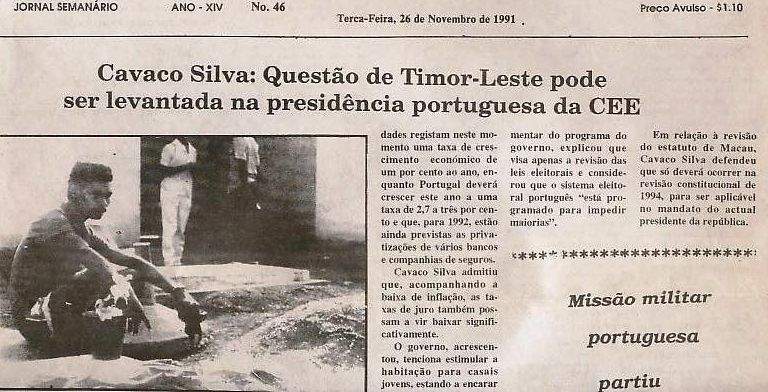 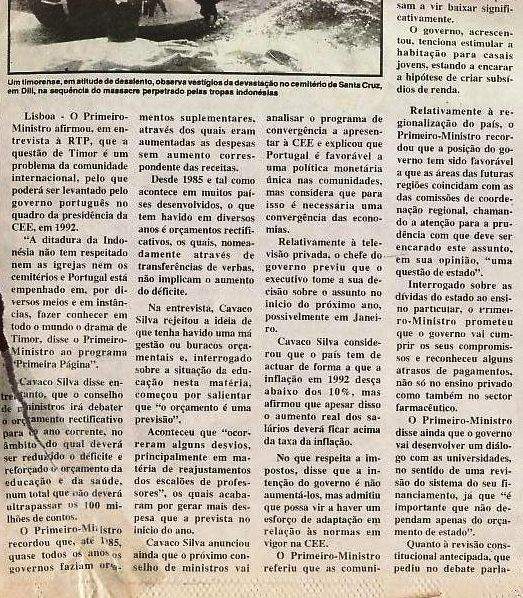 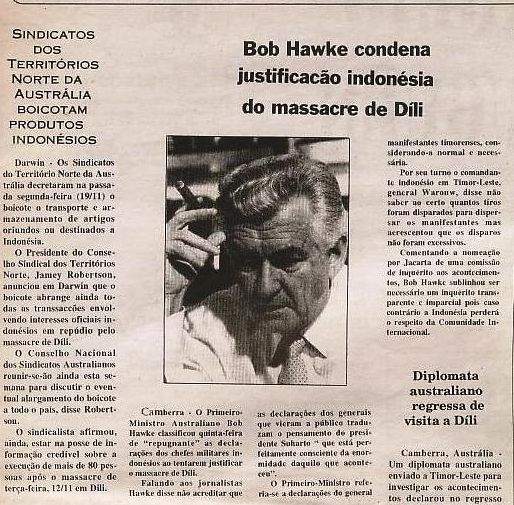 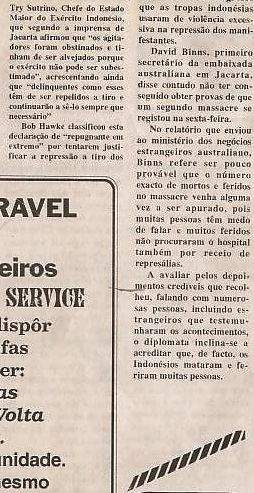 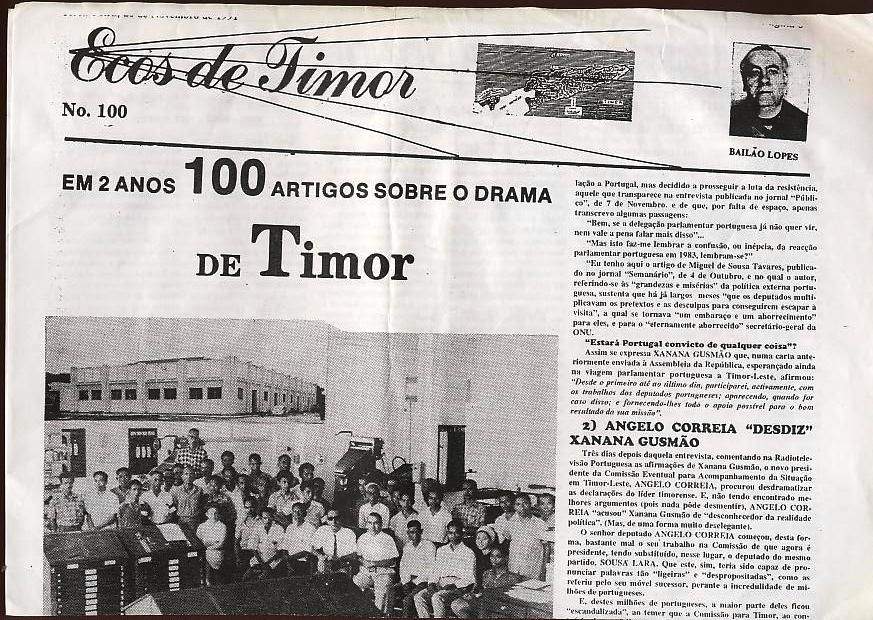 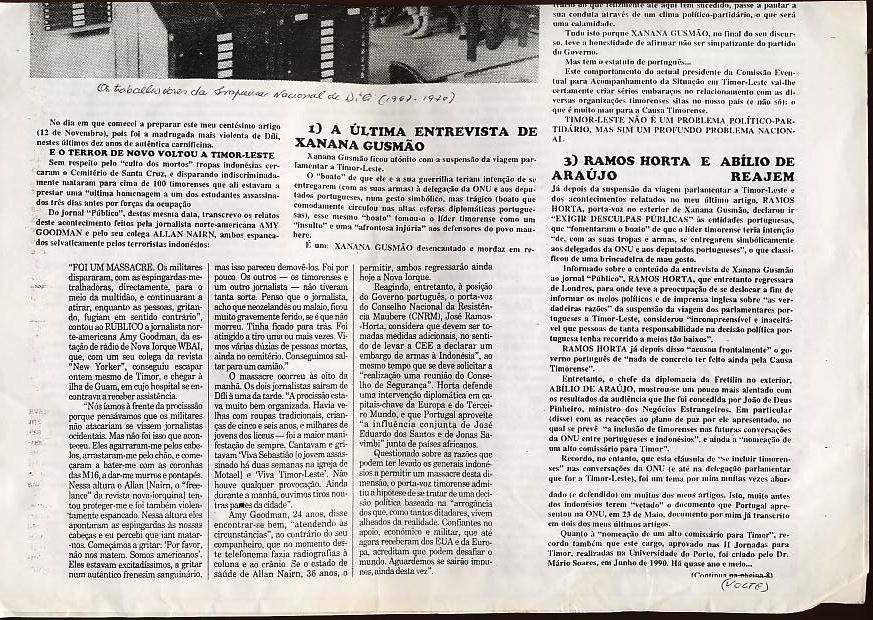 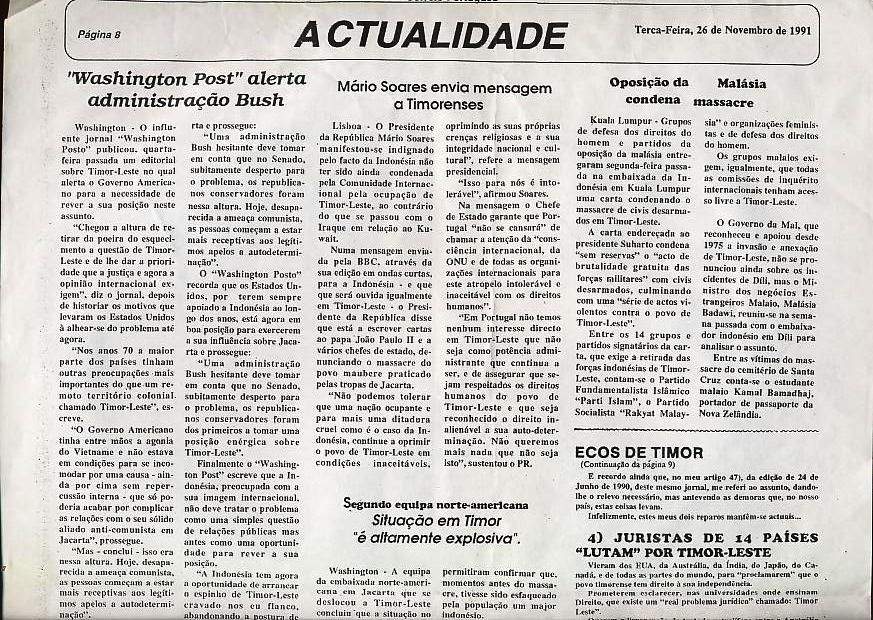 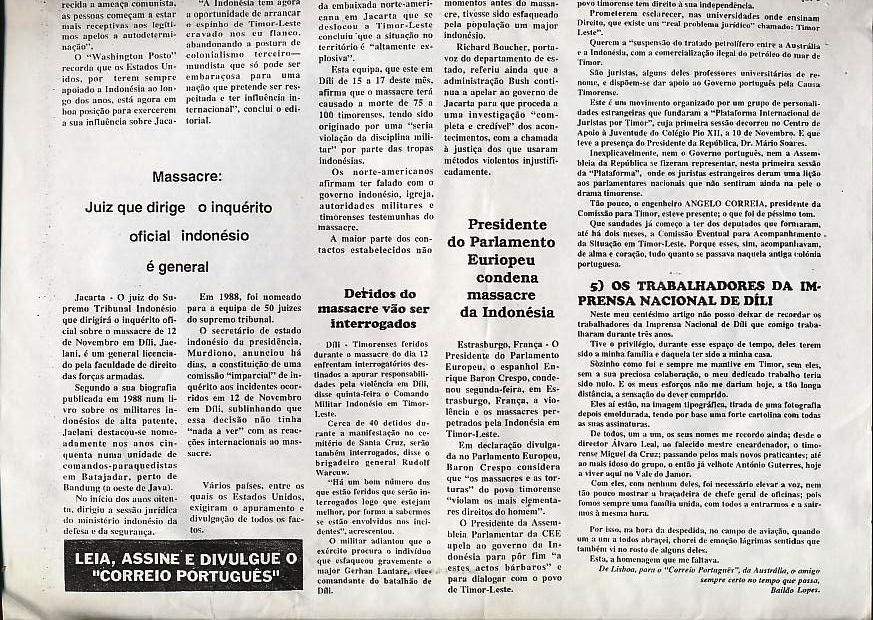 216. 26 NOVEMBRO 1991 SMH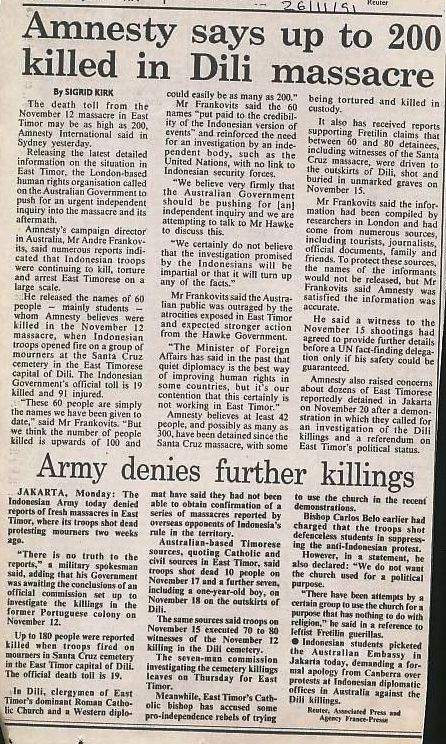 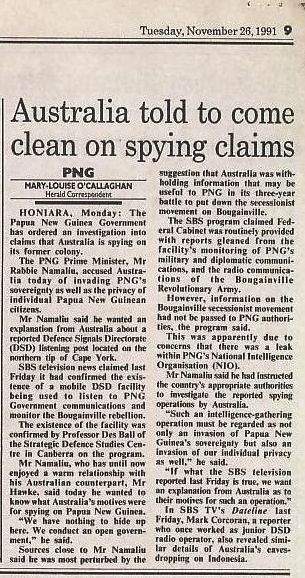 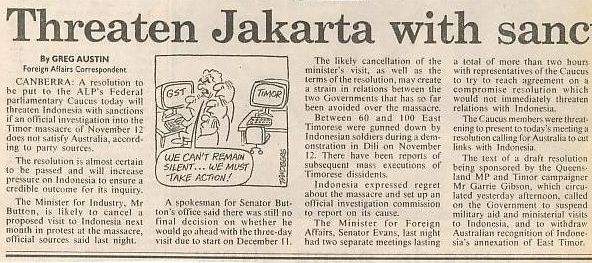 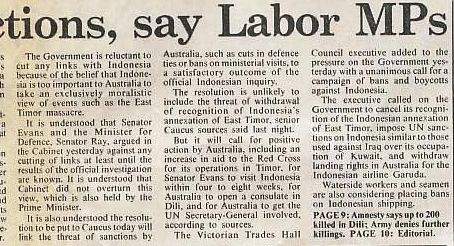 217. 26 NOVEMBRO 1991 THE AUSTRALIAN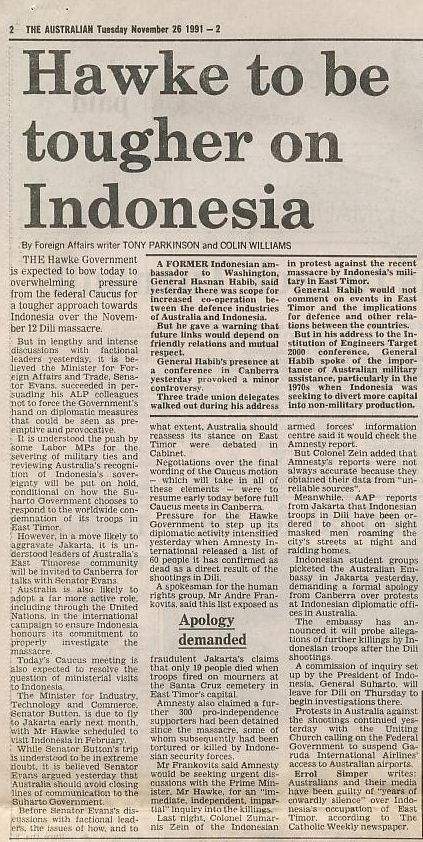 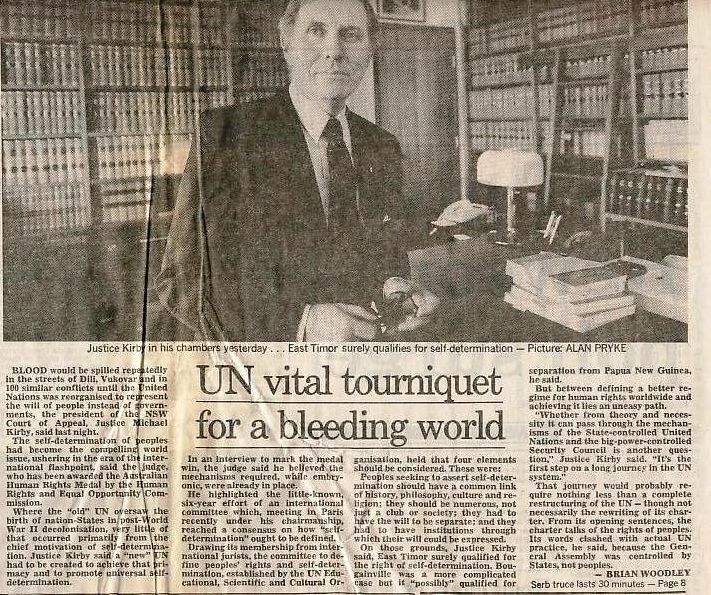 218. 27 NOVEMBRO 1991 RDP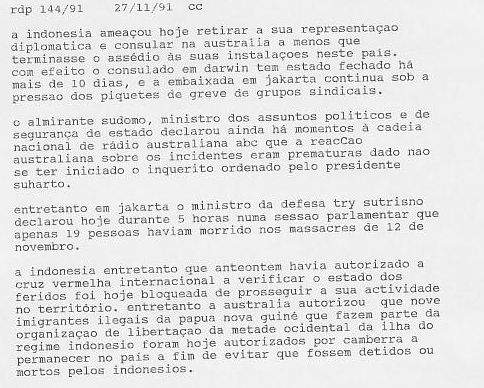 219. 27 NOVEMBRO 1991 SMH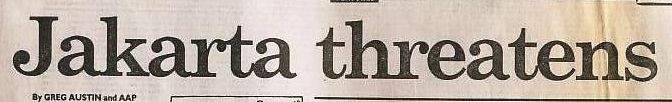 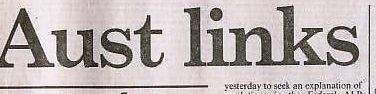 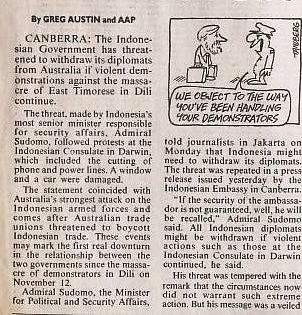 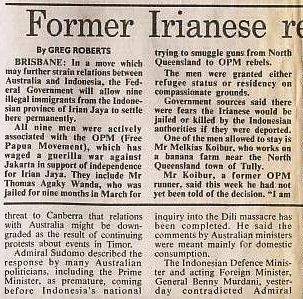 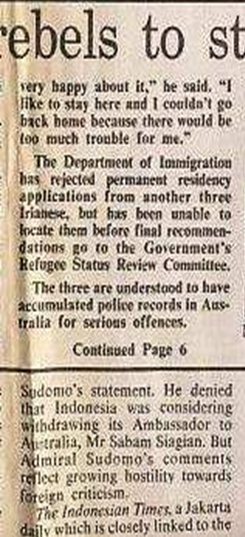 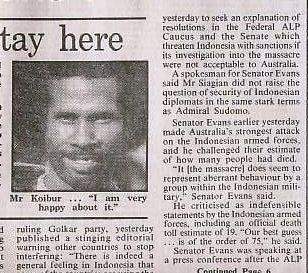 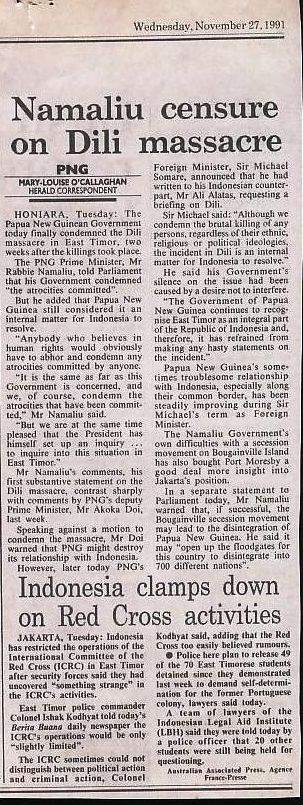 220. 27 NOVEMBRO 1991 PNA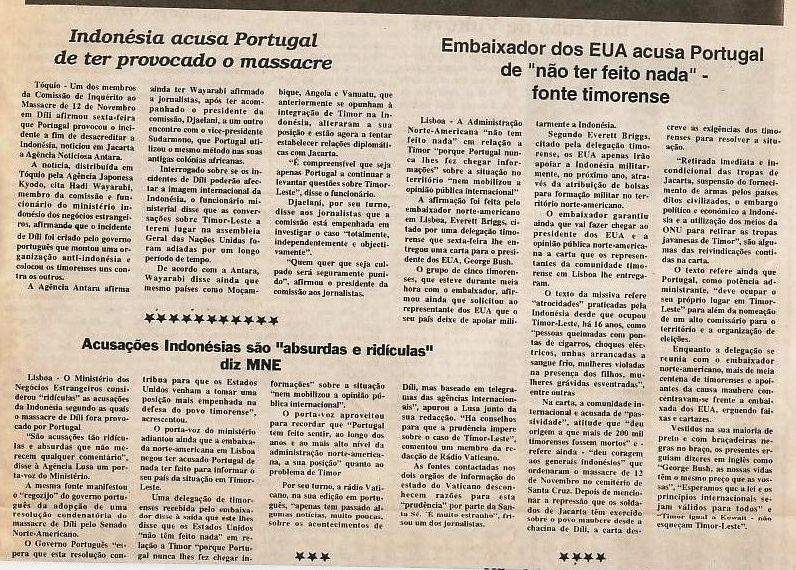 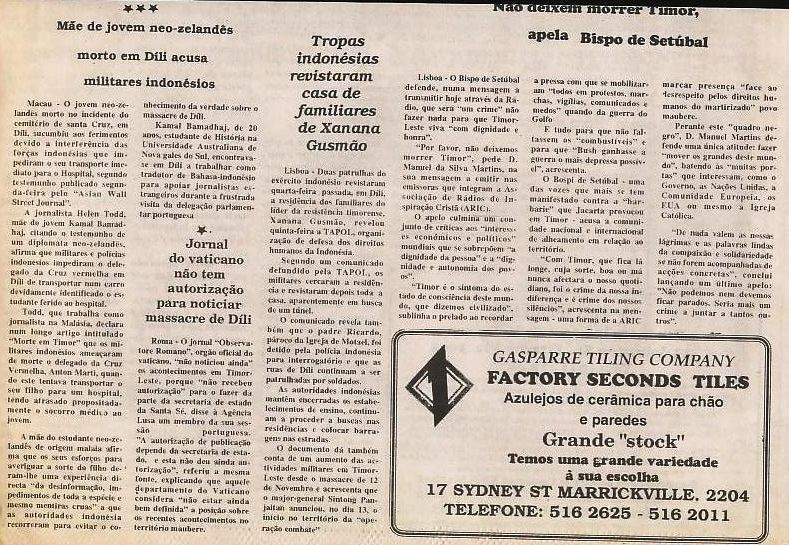 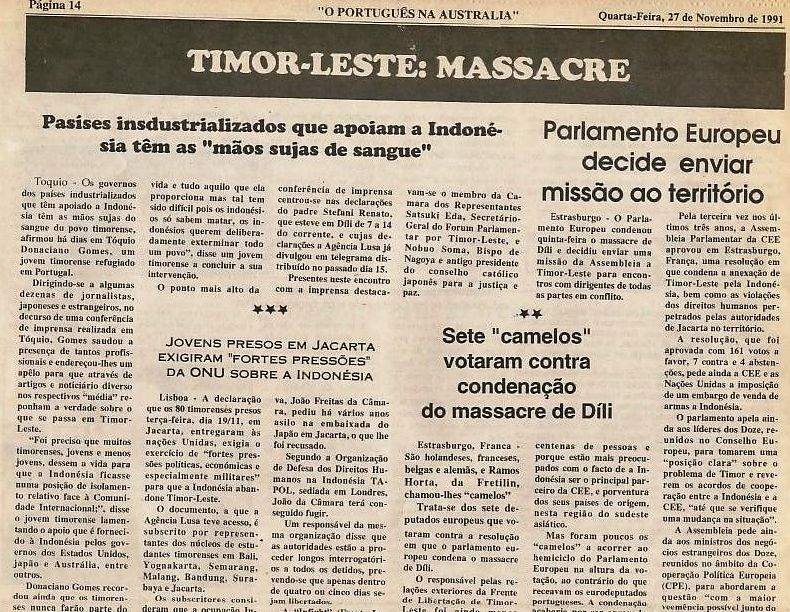 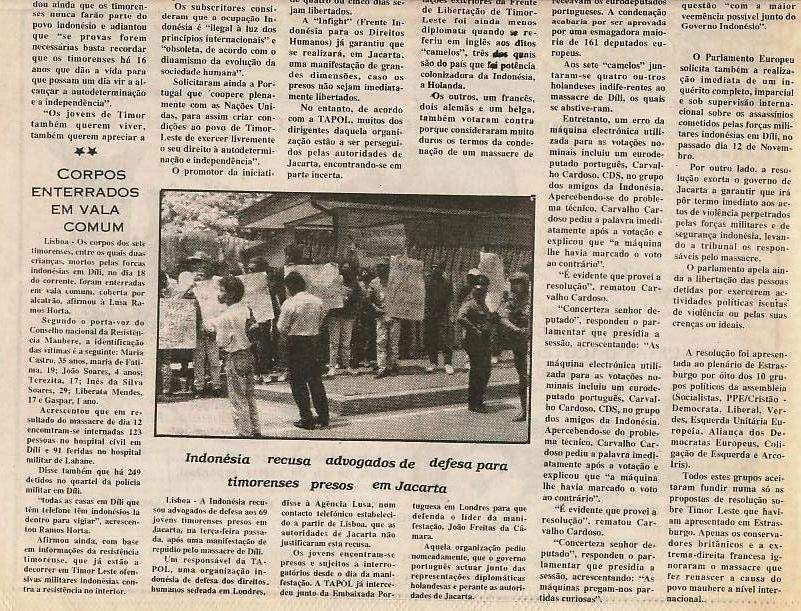 221. 28 NOVEMBRO 1991 RDP222. 29 NOVEMBRO 1991 RDP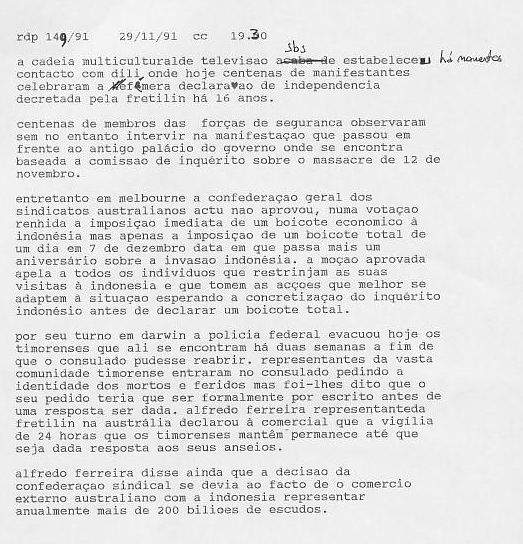 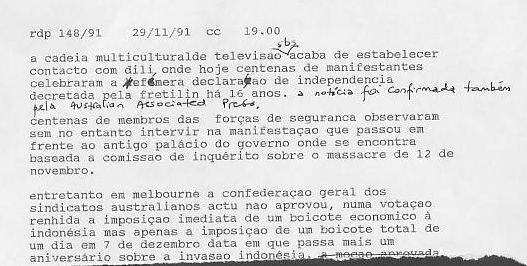 223. 29 NOVEMBRO 1991 SMH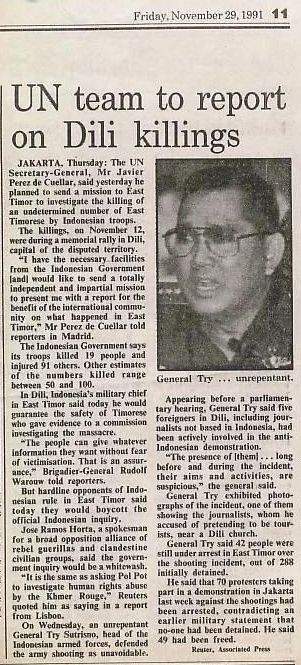 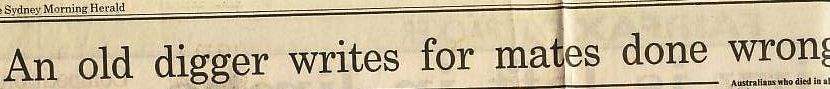 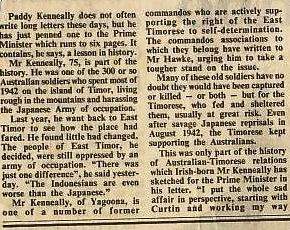 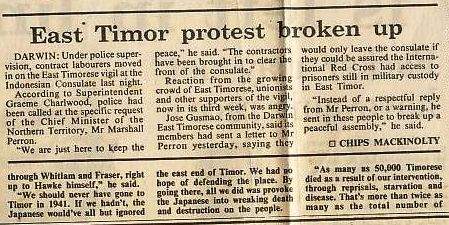 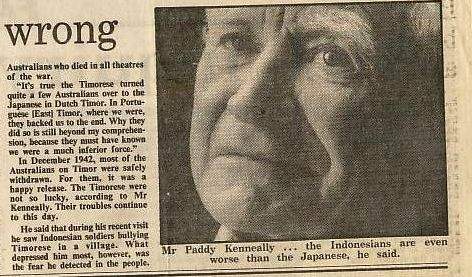 224. 29 NOVEMBRO 1991 THE AUSTRALIAN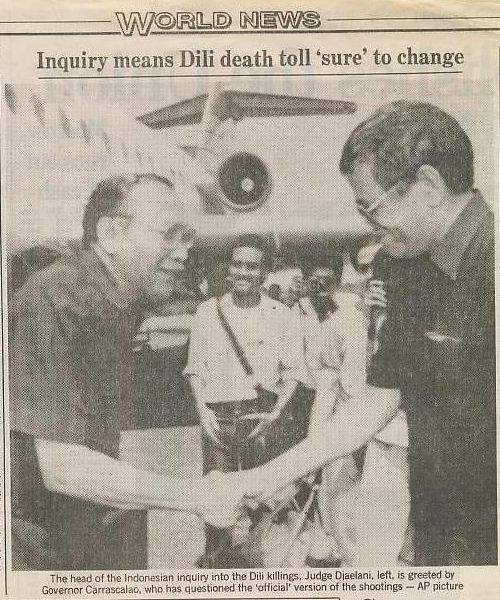 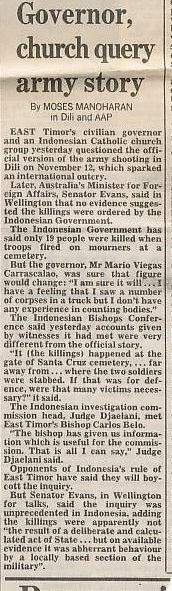 225. 30 NOVEMBRO 1991 SMH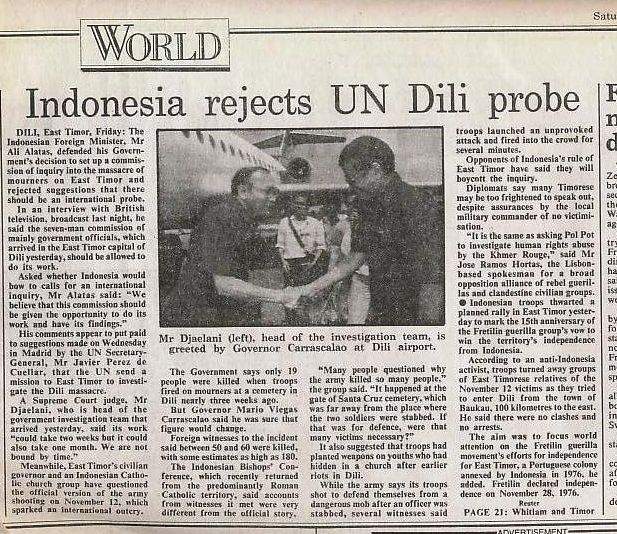 226. 30 NOVEMBRO -1 DEZEMBRO 1991 THE AUSTRALIAN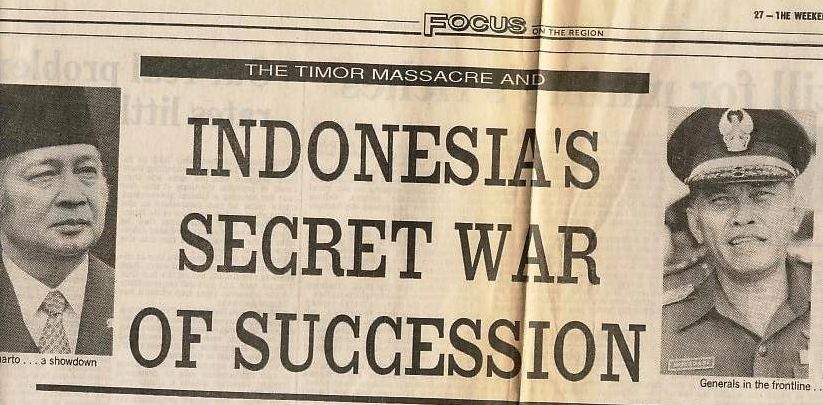 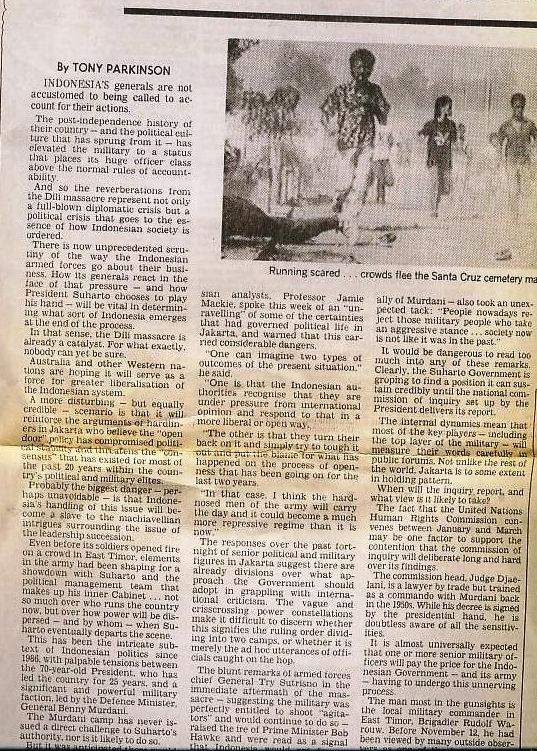 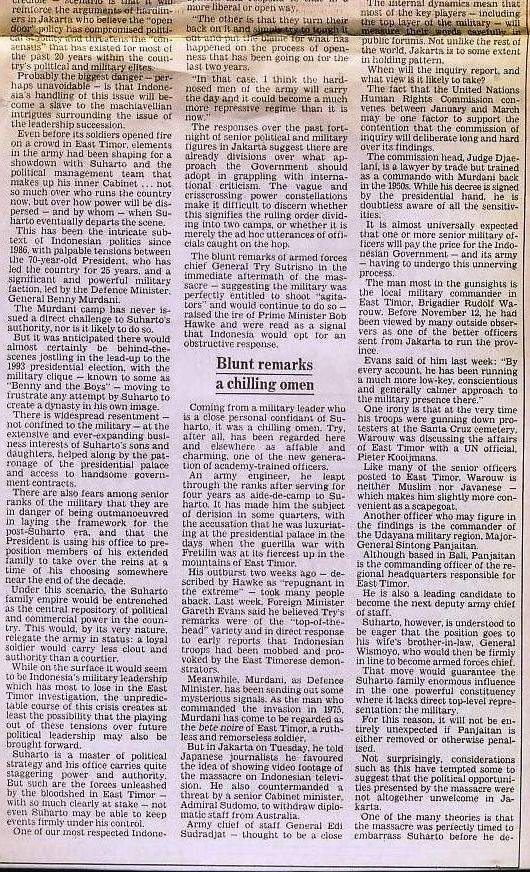 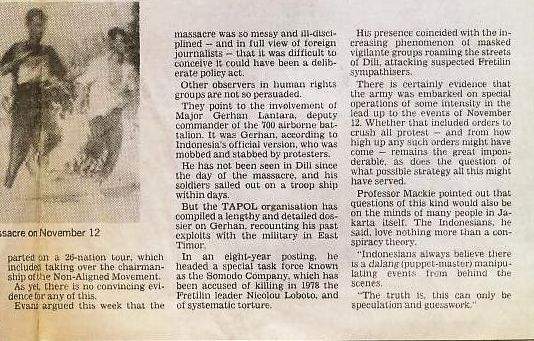 227. 2 DEZEMBRO 1991 RDP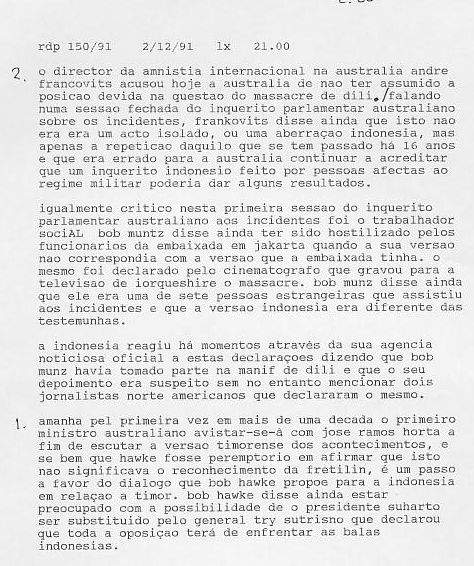 228. 2 DEZEMBRO 1991 TIME MAGAZINE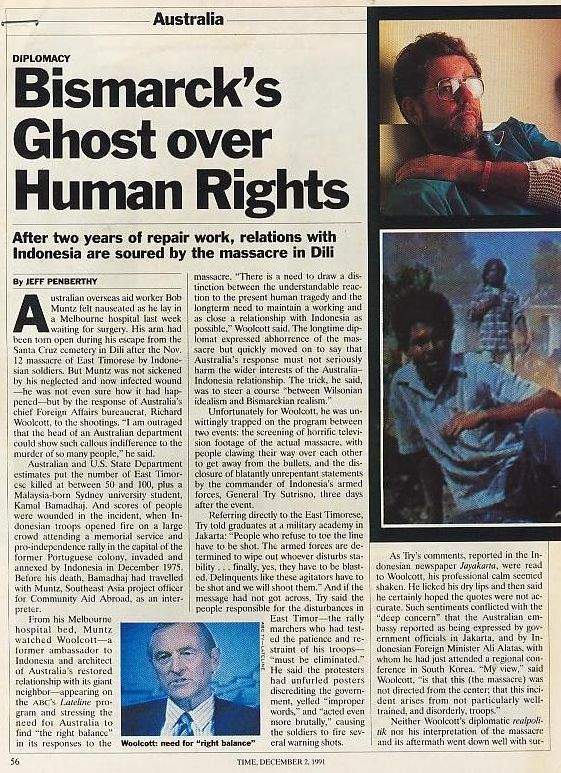 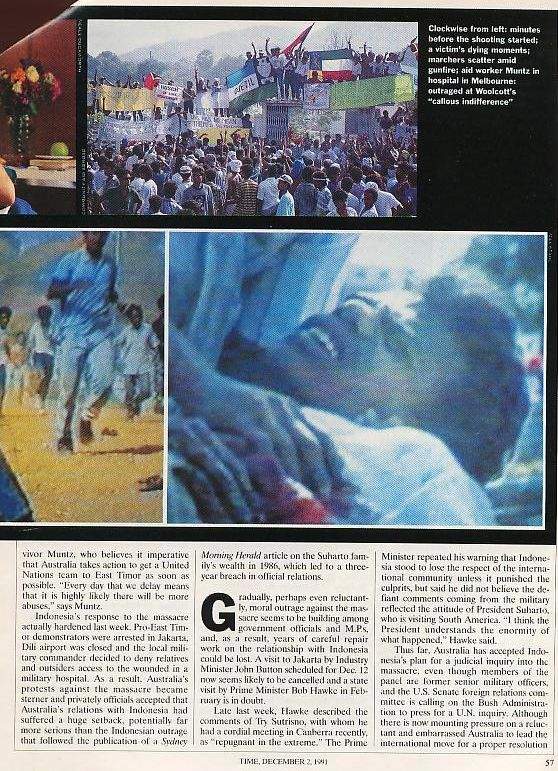 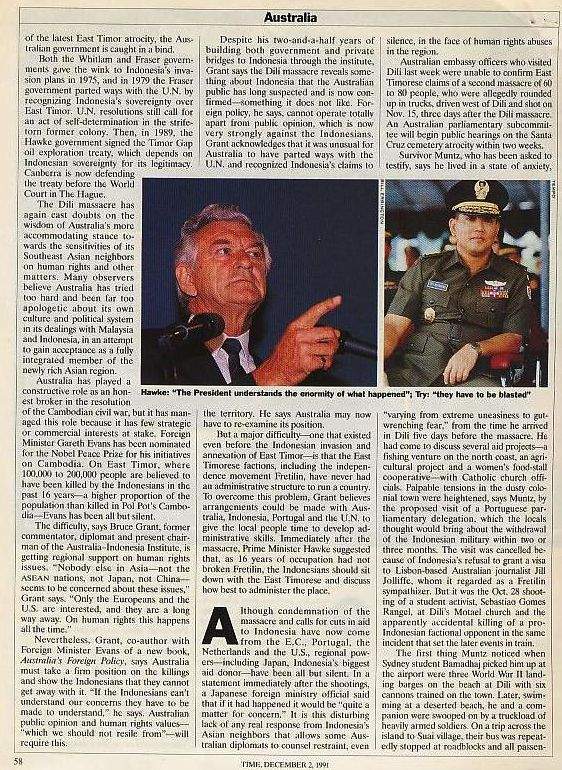 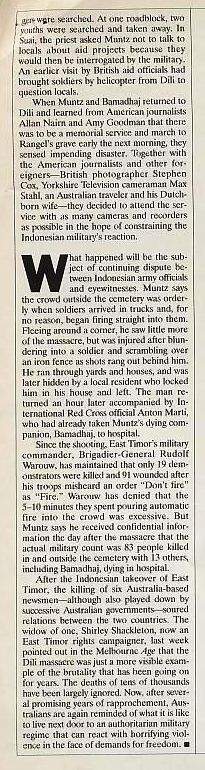 229. 2 DEZEMBRO 1991 SMH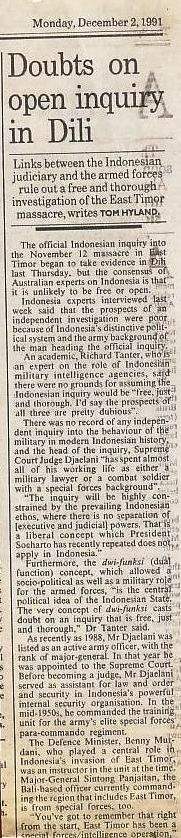 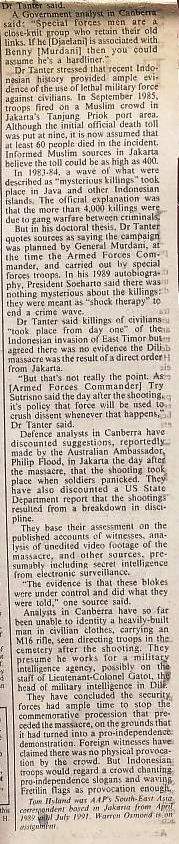 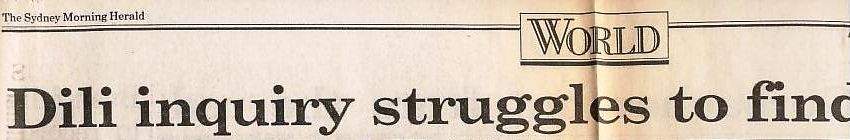 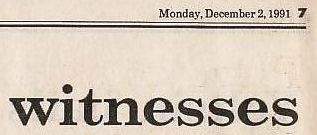 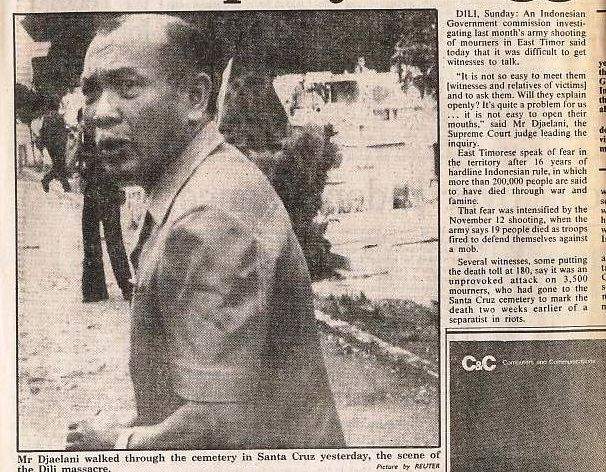 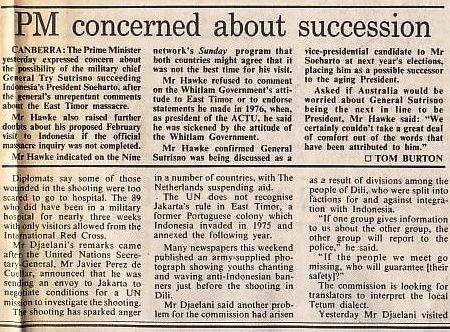 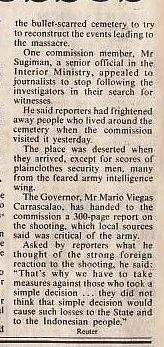 230. 2 DEZEMBRO 1991 THE AUSTRALIAN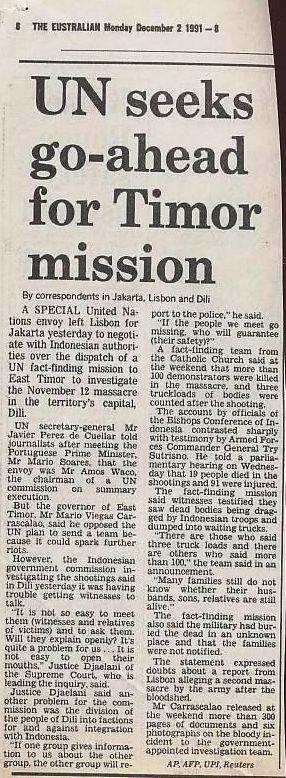 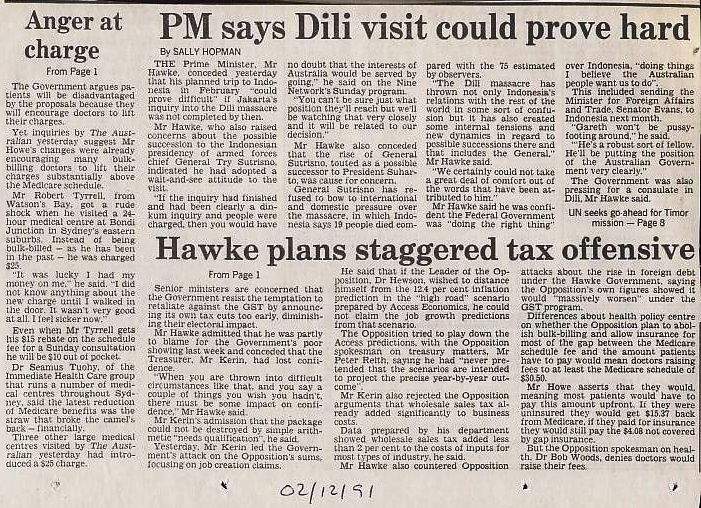 231. 2 DEZEMBRO 1991 O PORTUGUÊS 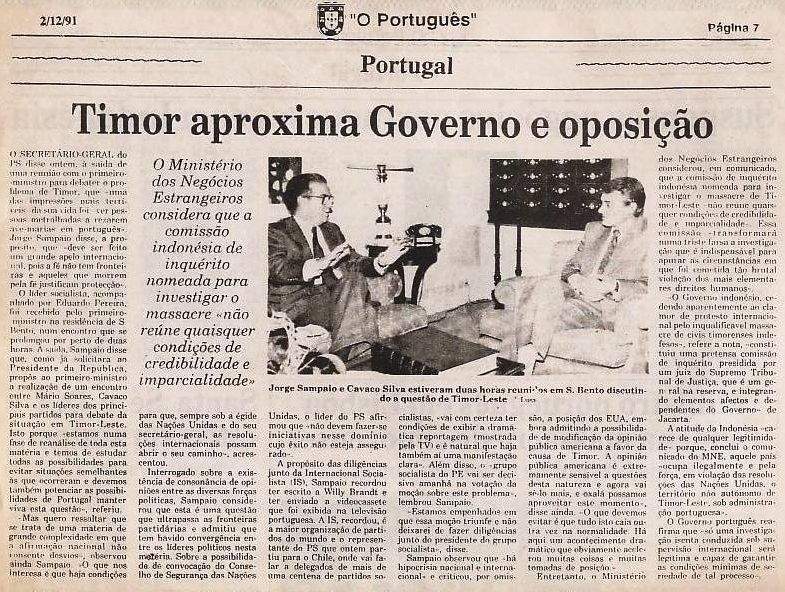 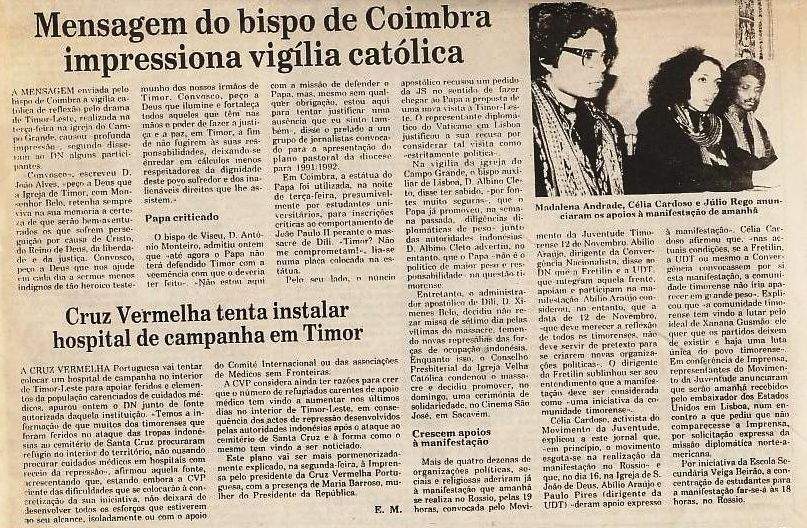 232. 3 DEZEMBRO 1991 RDP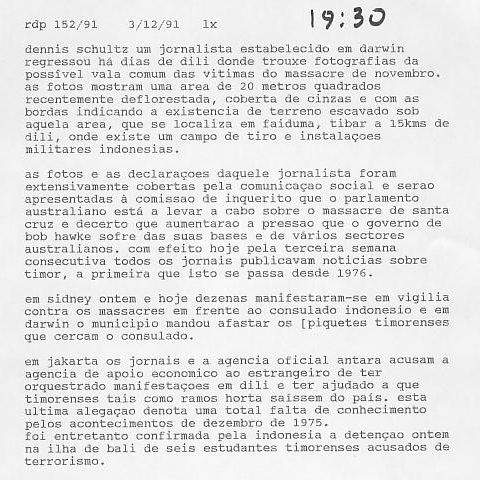 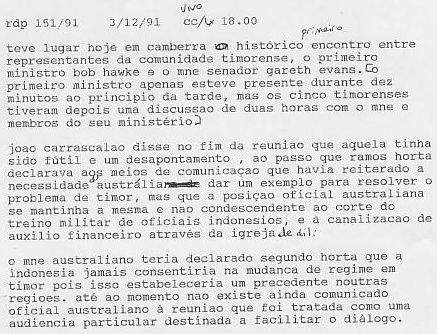 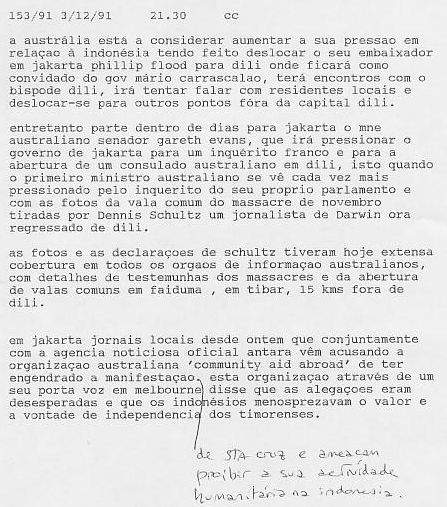 233. 3 DEZEMBRO 1991 SMH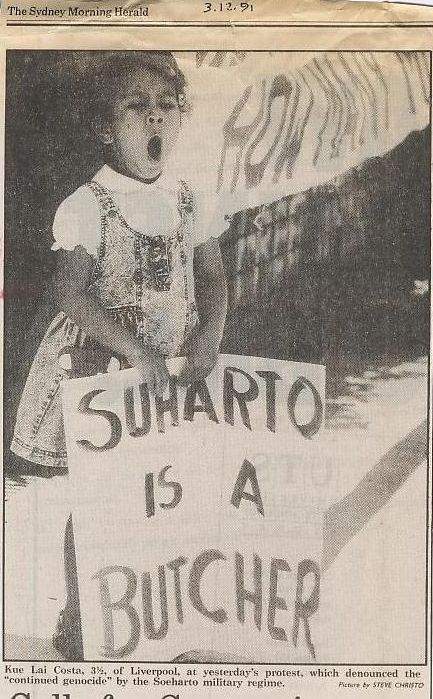 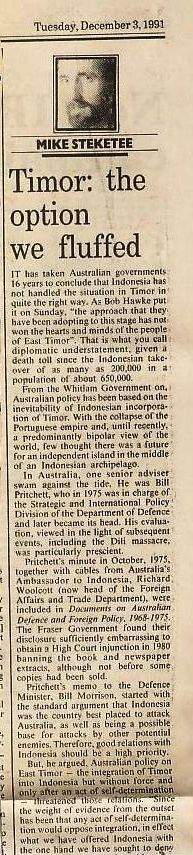 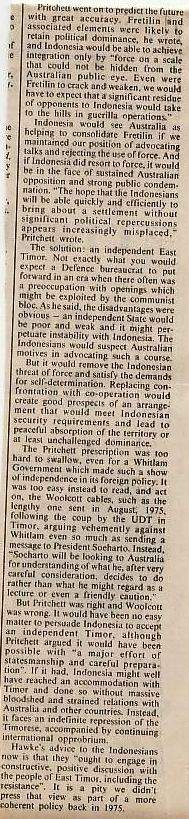 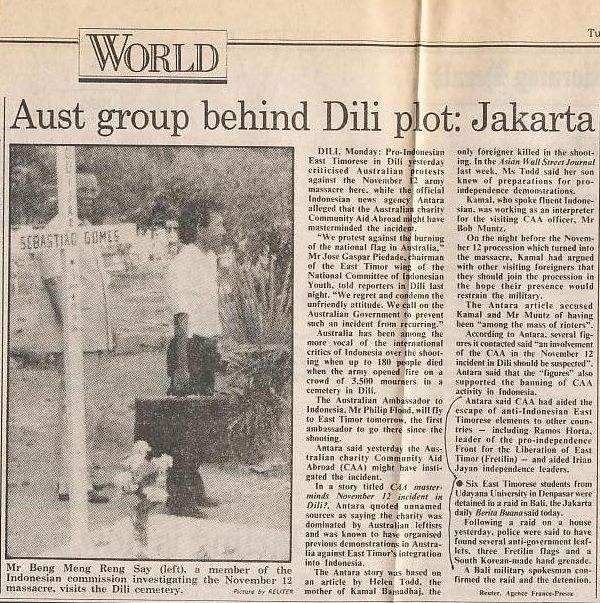 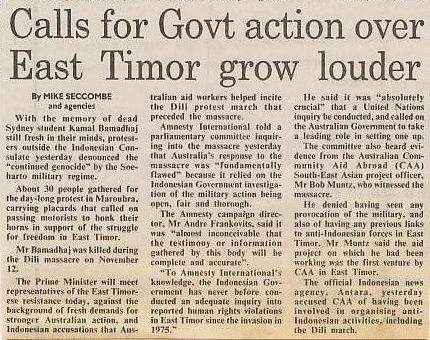 234. 3 DEZEMBRO 1991 CORREIO PORTUGUÊS 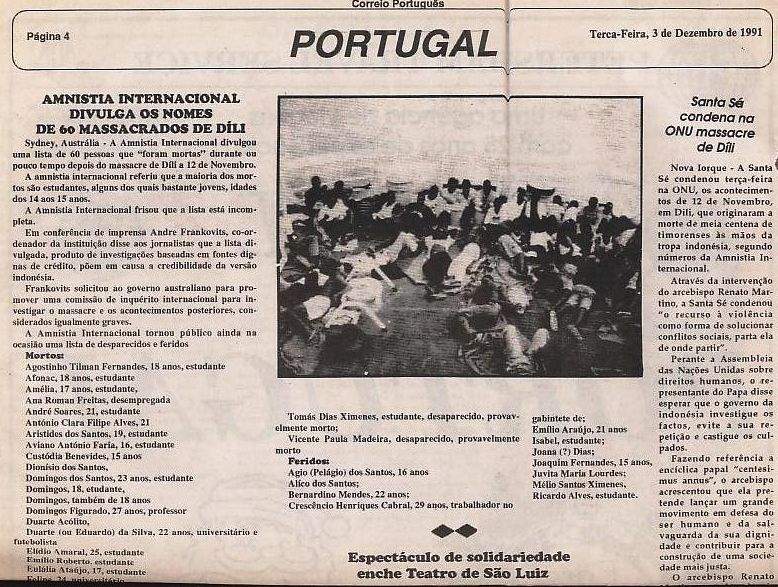 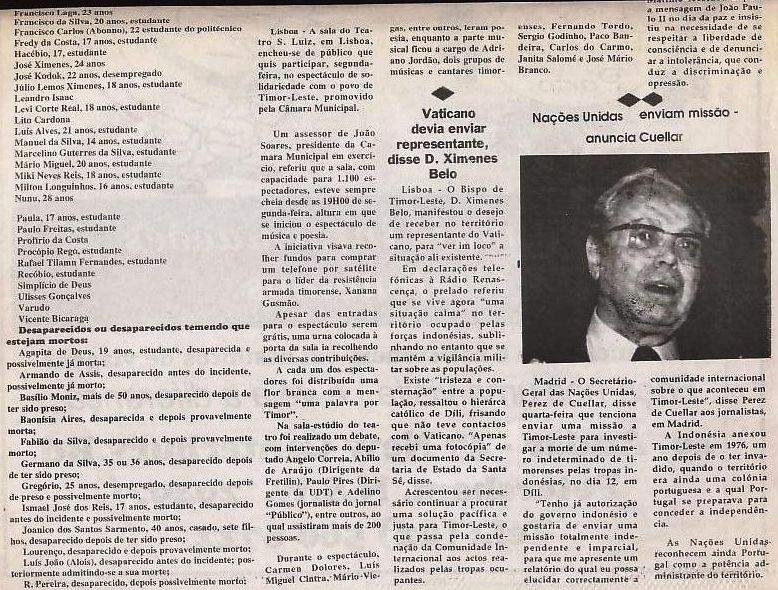 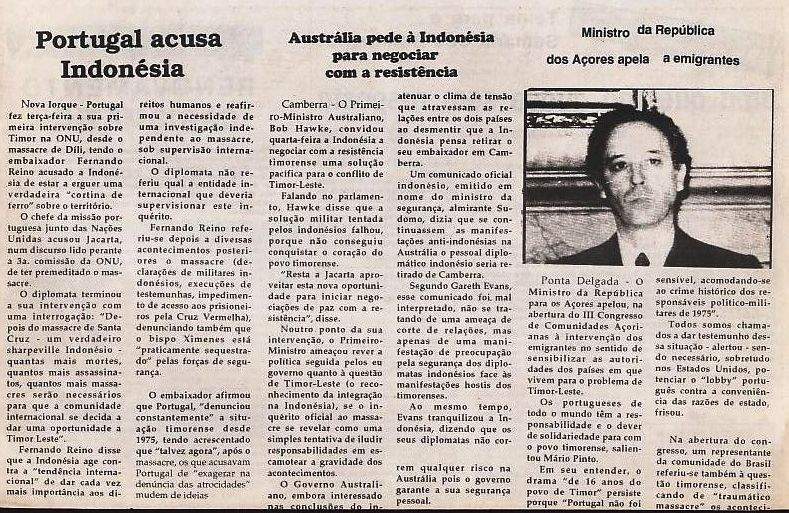 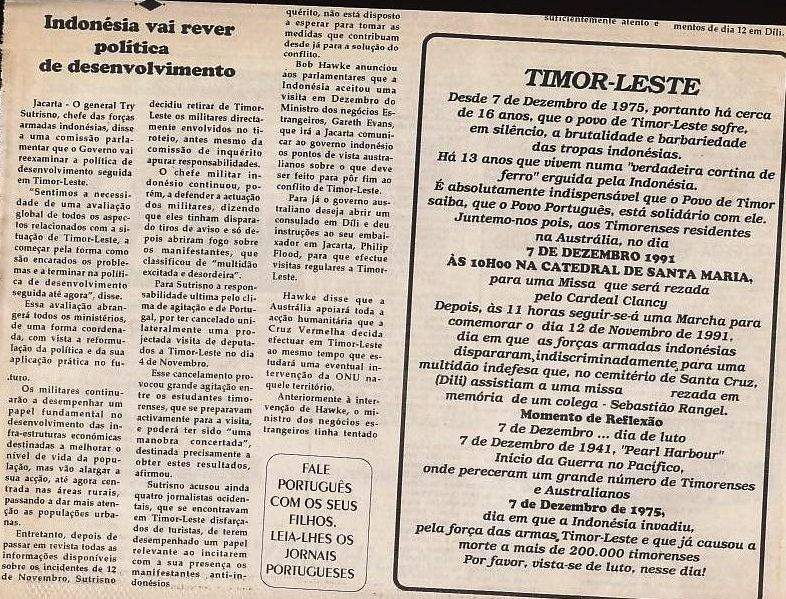 235. 3 DEZEMBRO 1991 THE AUSTRALIAN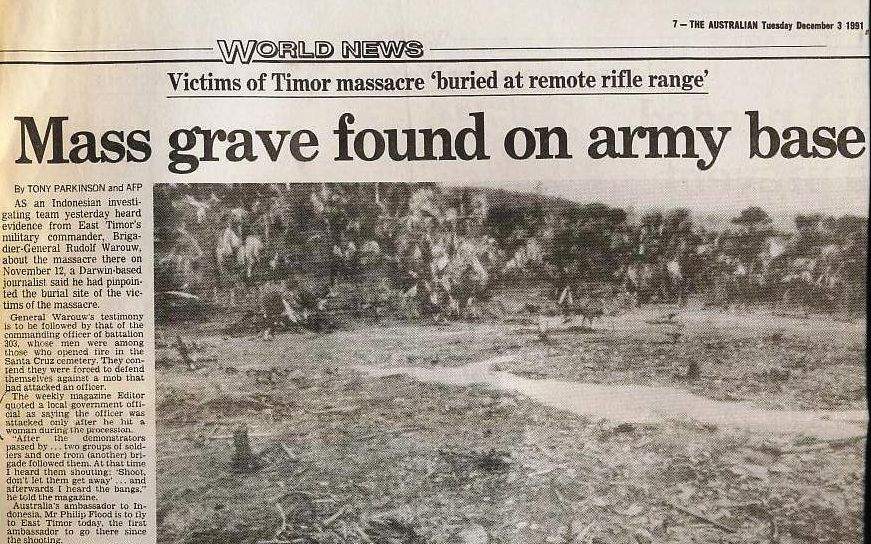 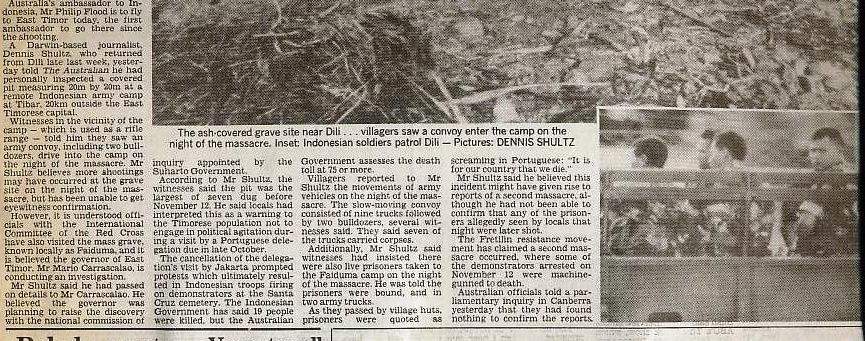 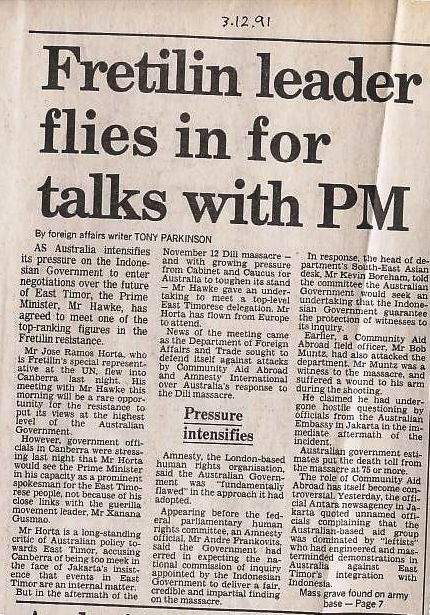 236. 4 DEZEMBRO 1991 RDP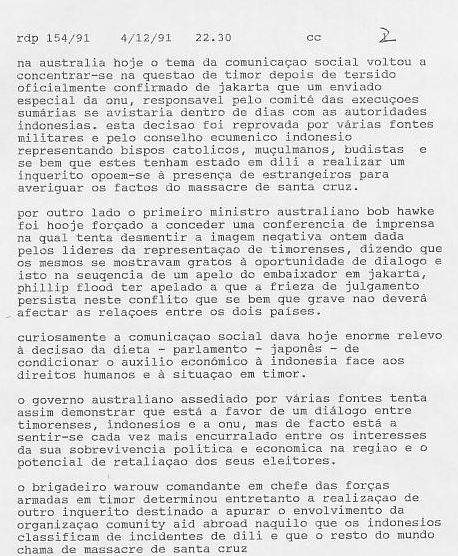 237. 4 DEZEMBRO 1991 PNA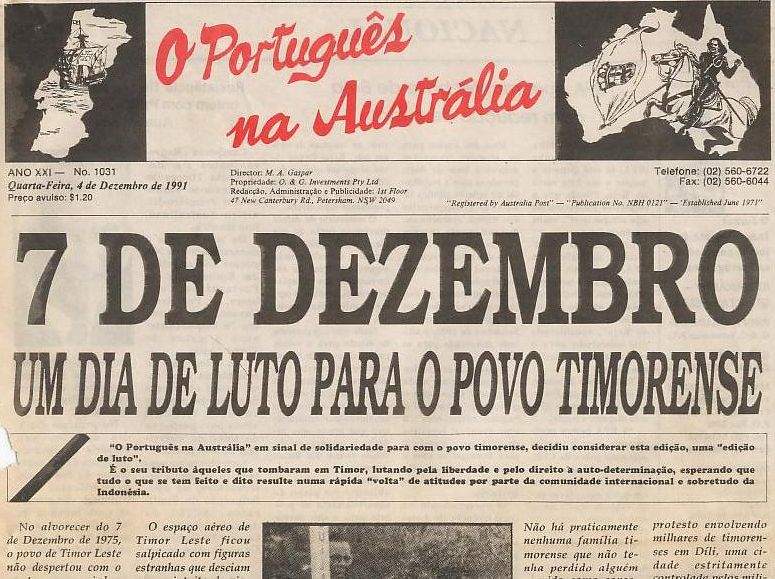 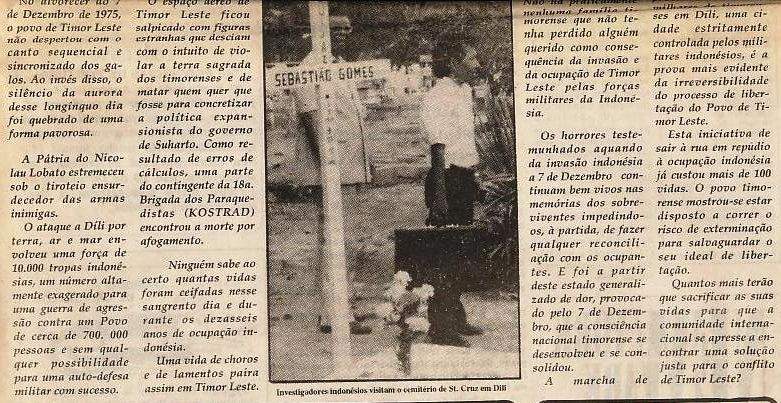 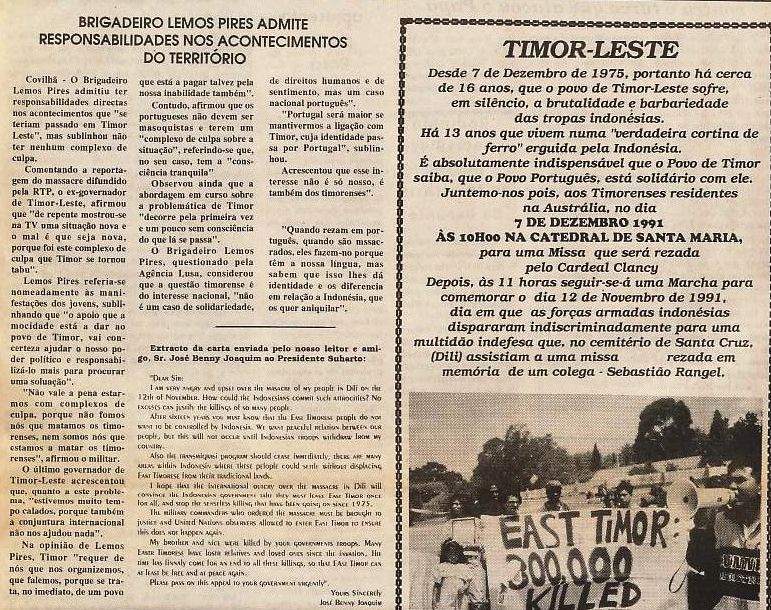 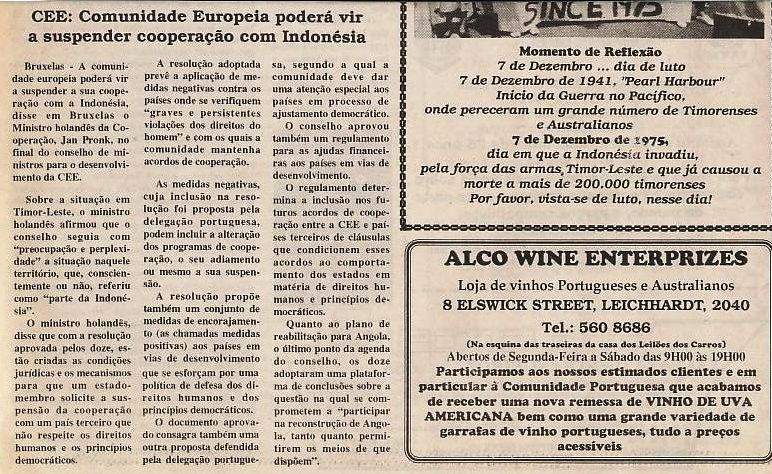 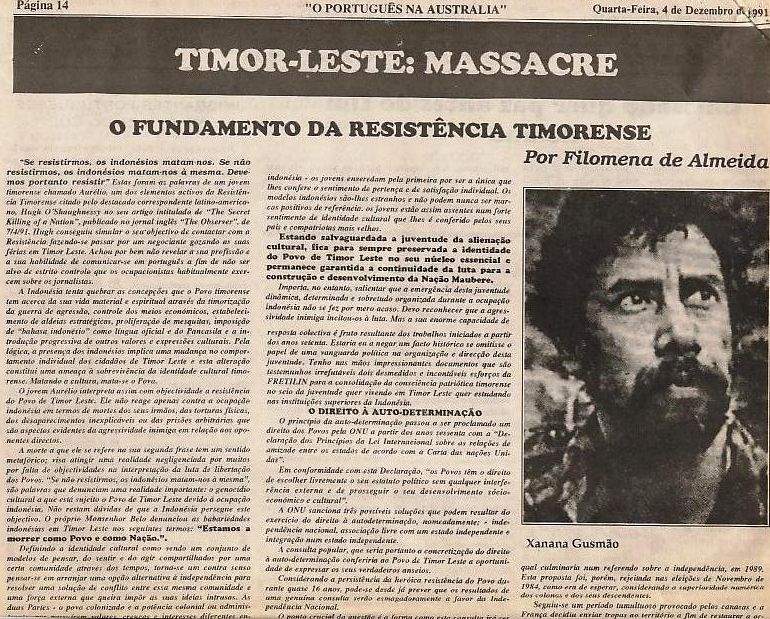 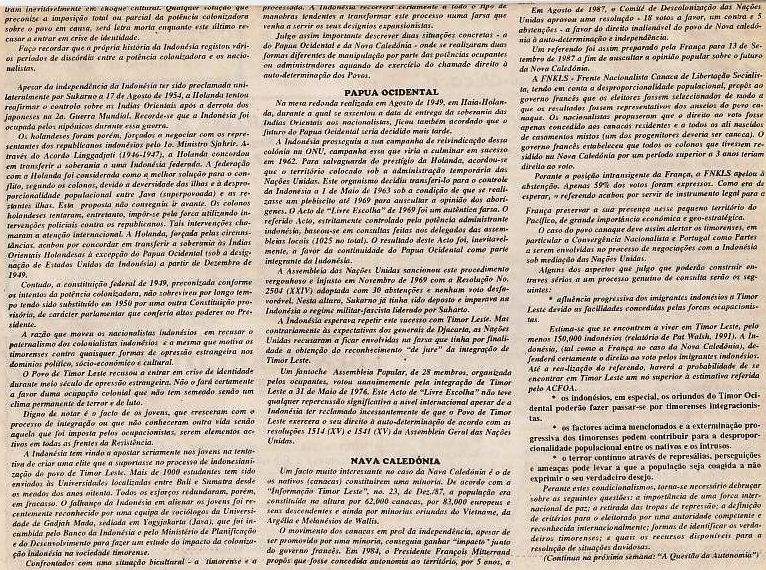 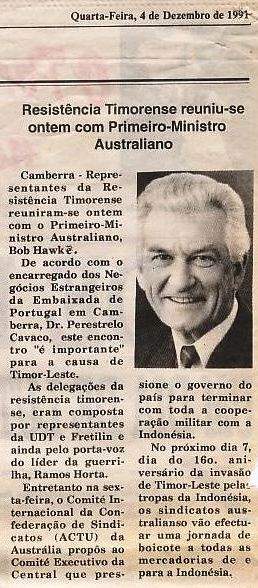 238. 4 DEZEMBRO 1991 CARTA DE BAILÃO LOPES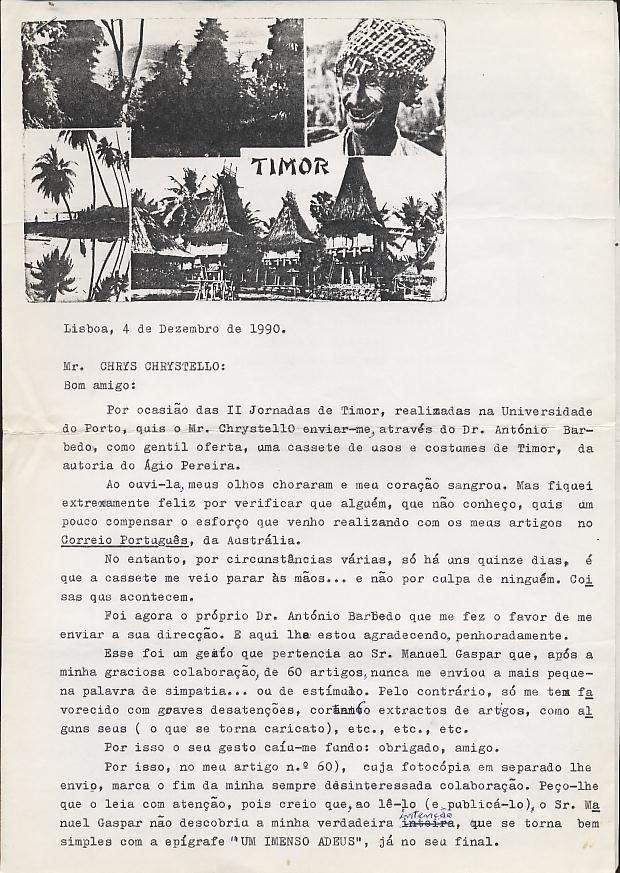 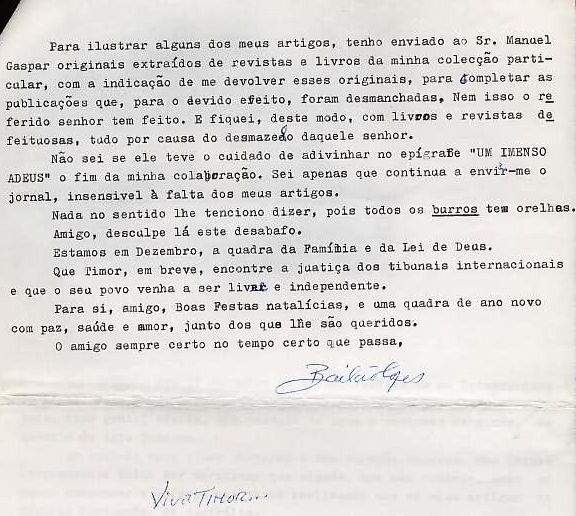 239. 4 DEZEMBRO 1991 THE AUSTRALIAN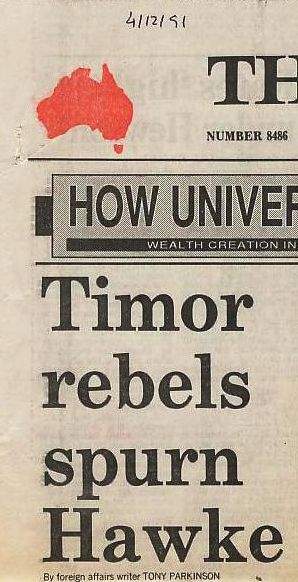 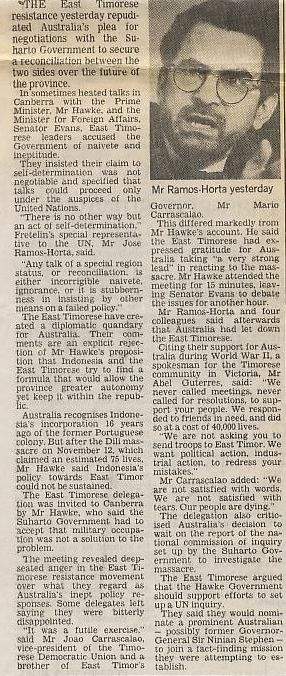 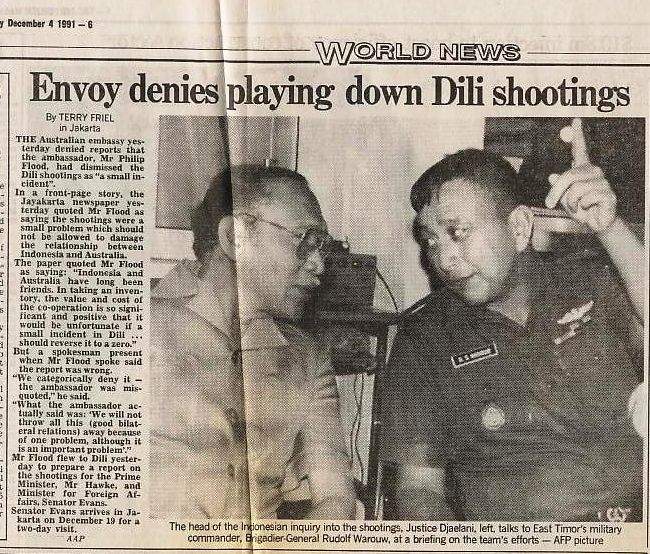 240. 4 DEZEMBRO 1991 SMH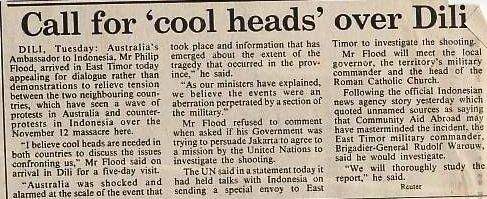 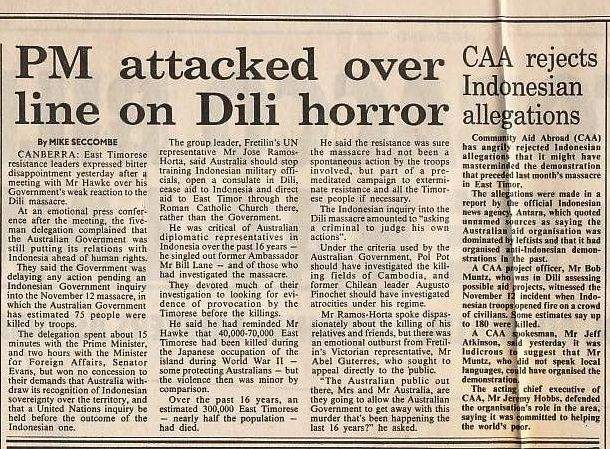 241. 5 DEZEMBRO 1991 RDP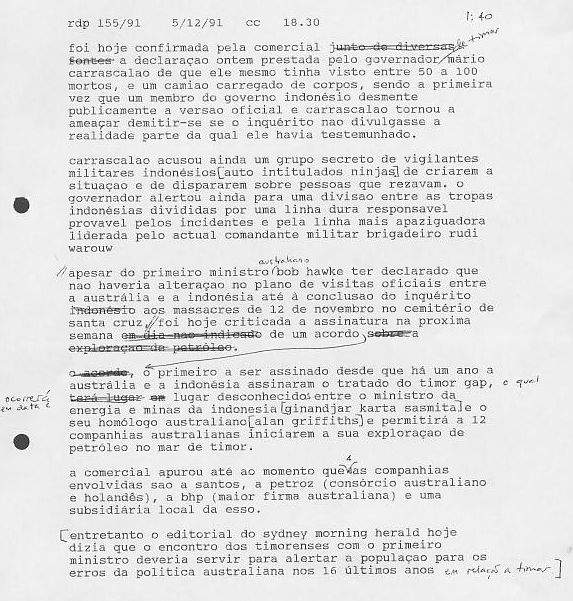 242. 5 DEZEMBRO 1991 SMH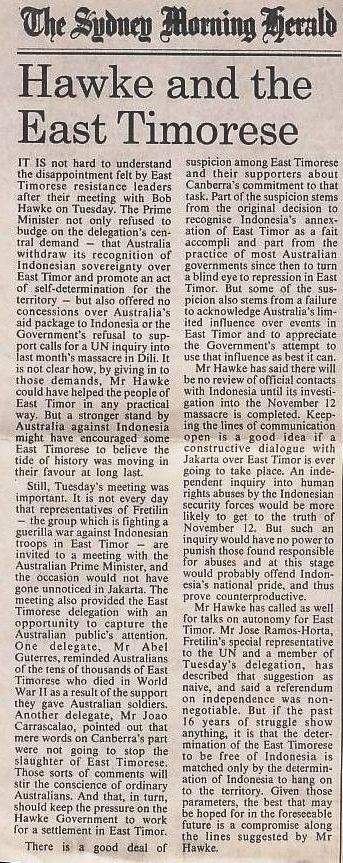 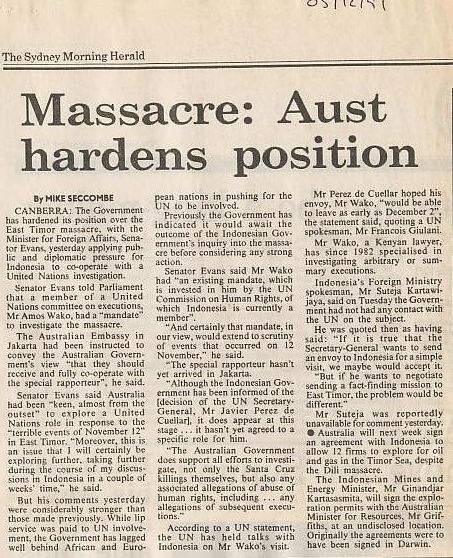 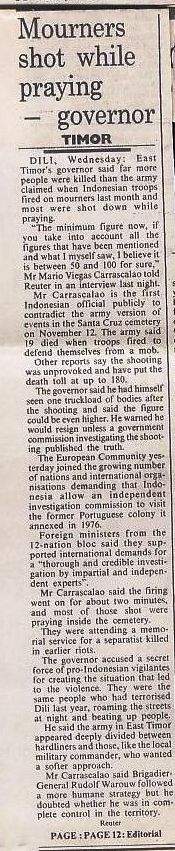  243. 5 DEZEMBRO 1991 THE AUSTRALIAN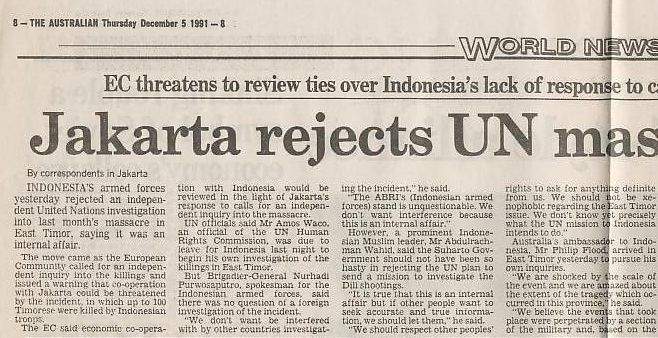 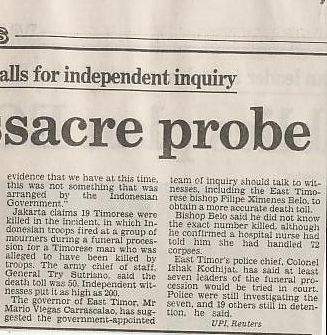 244. 6 DEZEMBRO 1991 RDP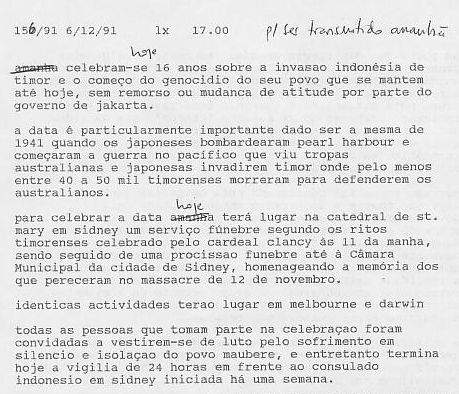 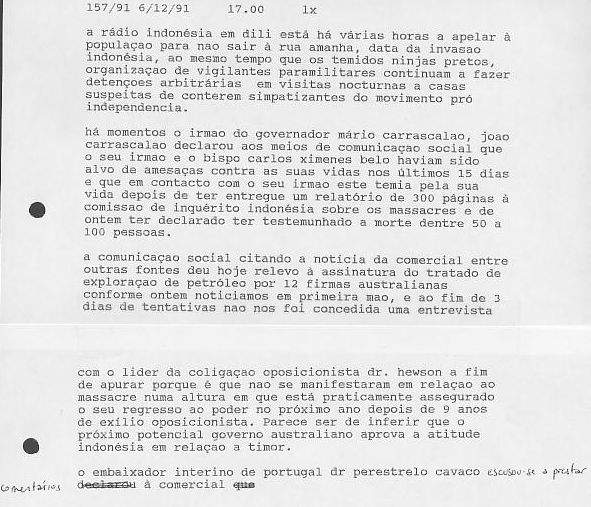 245. 7 DEZEMBRO 1991 RDP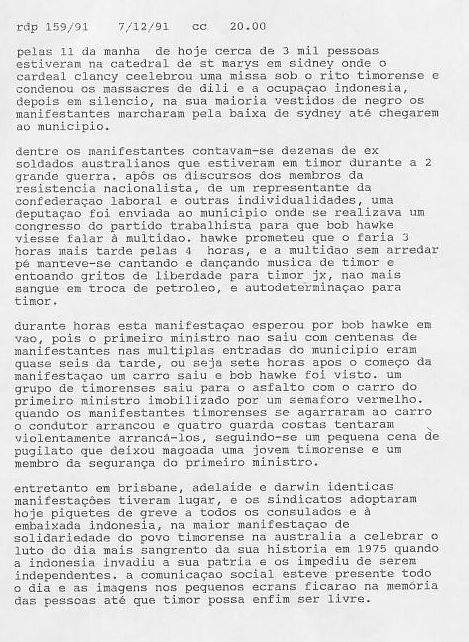 246. 7 DEZEMBRO 1991 THE AUSTRALIAN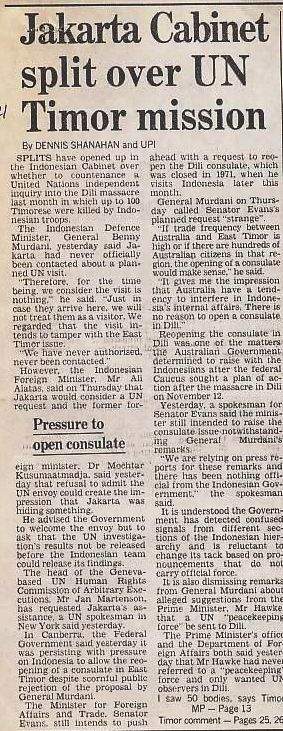 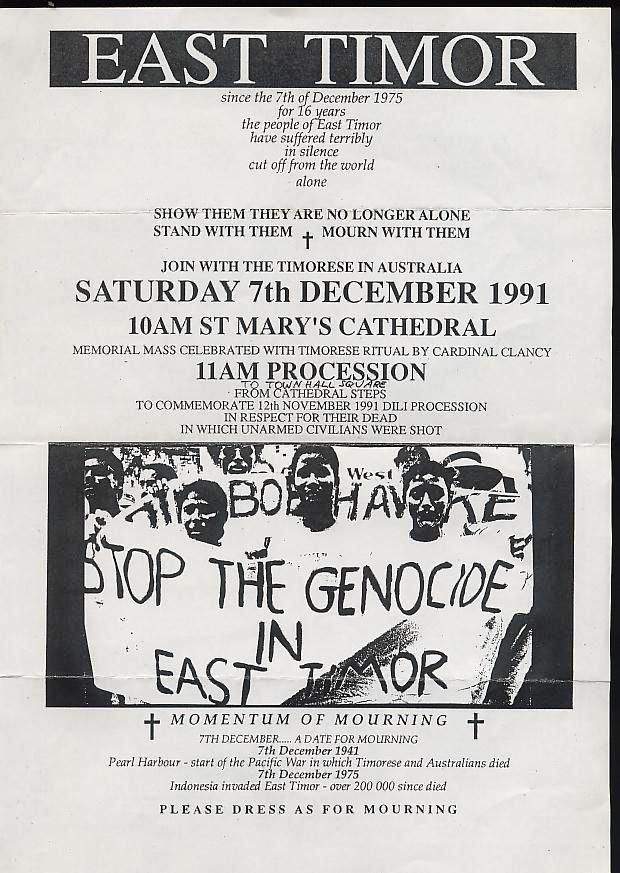 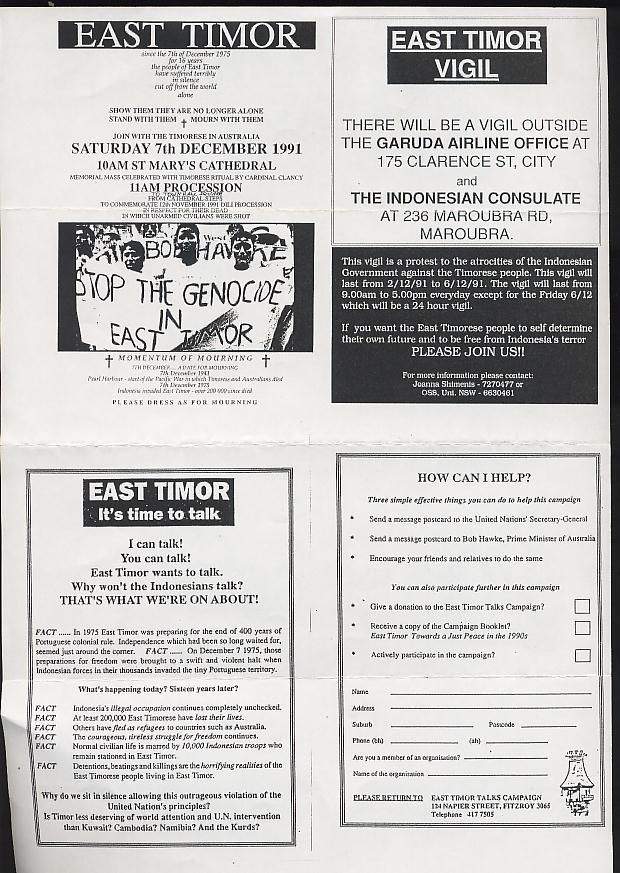 247. 7 DEZEMBRO 1991 SMH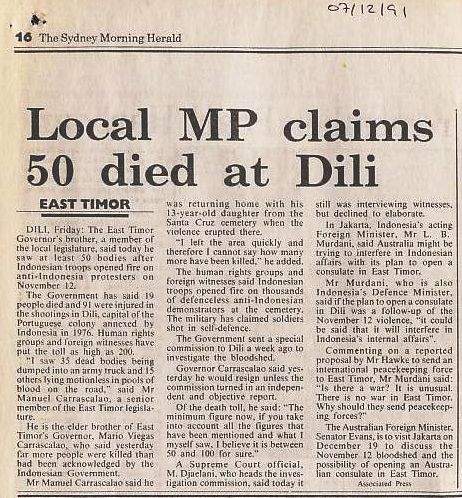 248. 7-8 DEZEMBRO 1991 THE AUSTRALIAN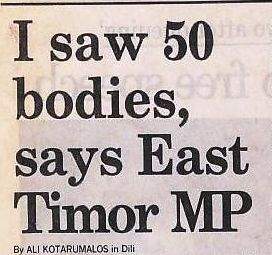 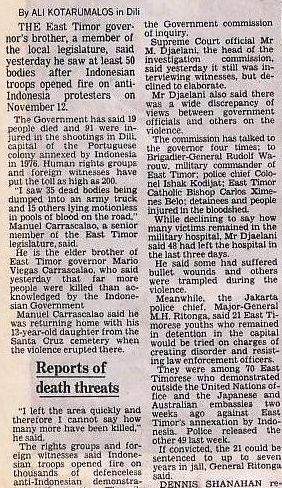 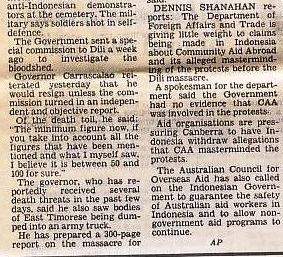 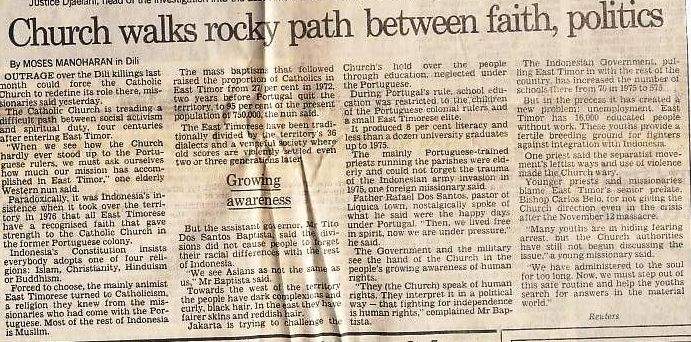 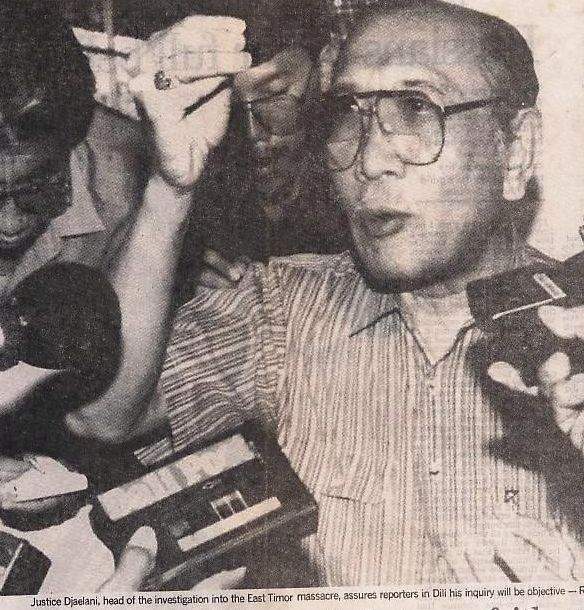 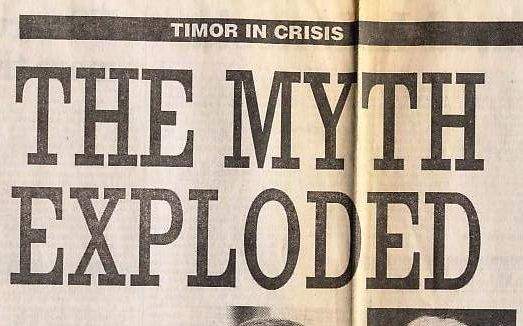 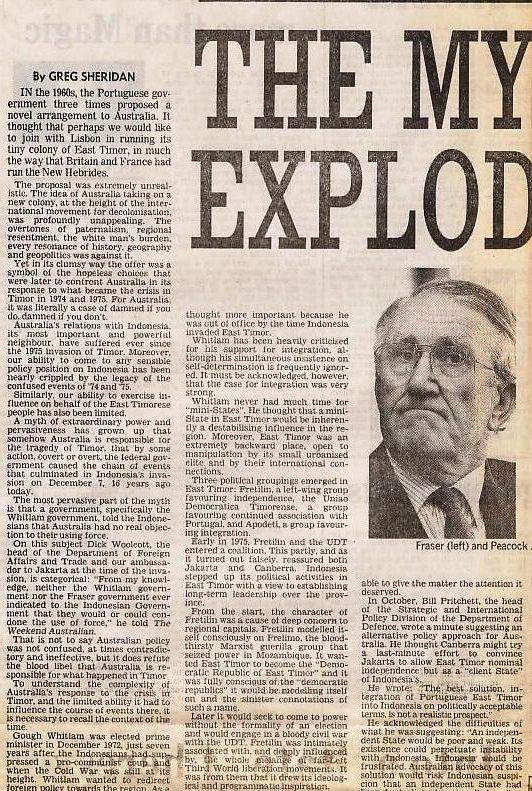 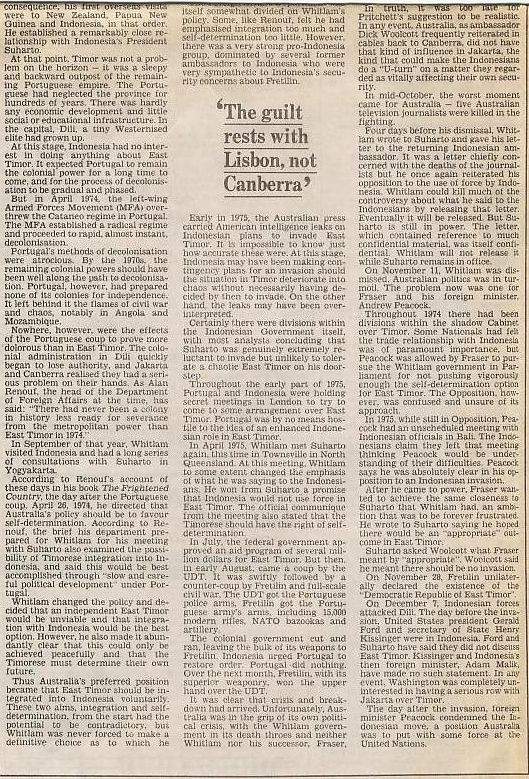 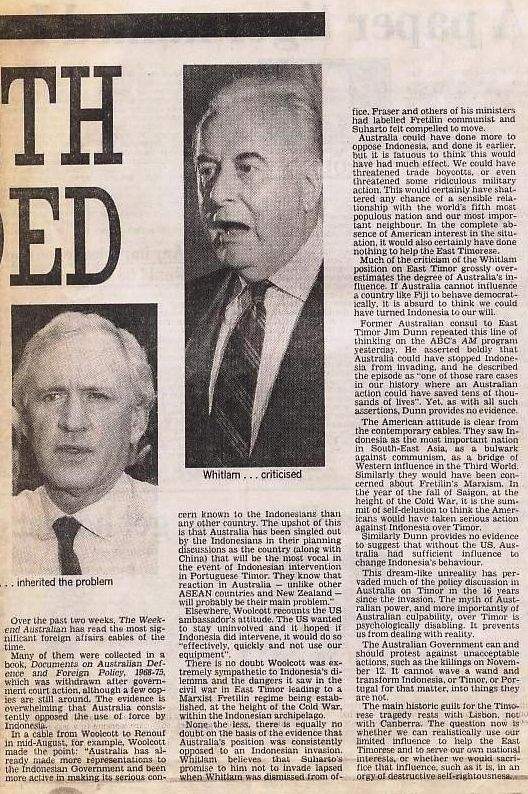 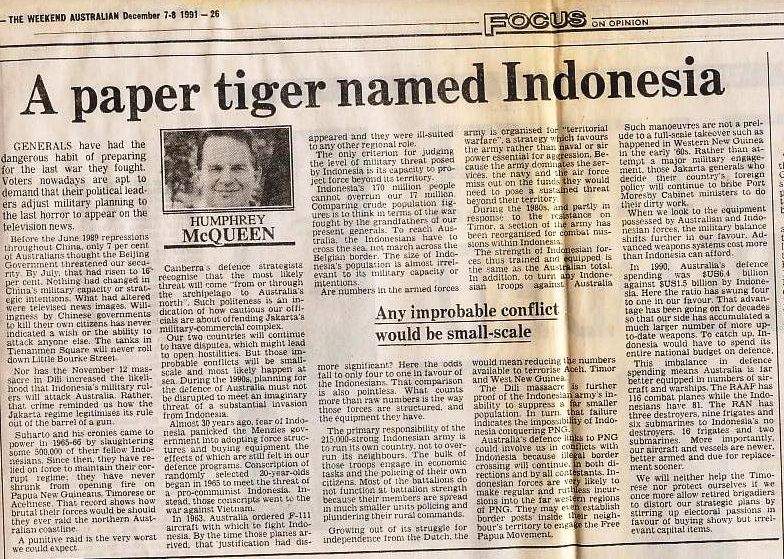 249. 9 DEZEMBRO 1991 SMH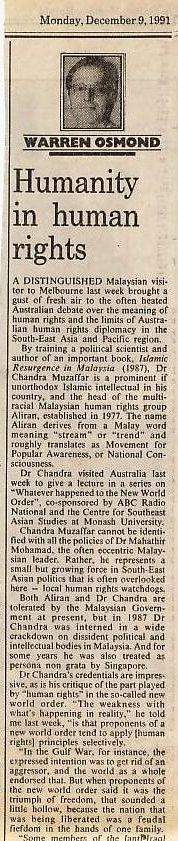 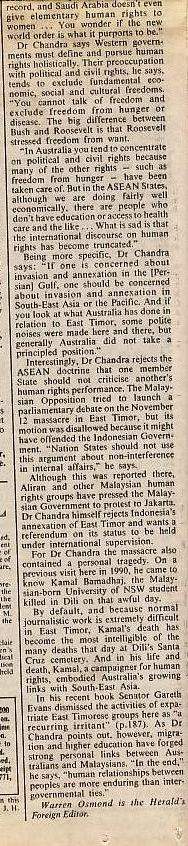 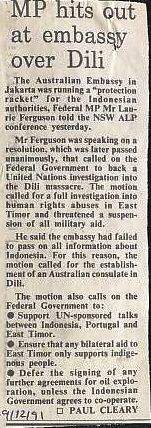 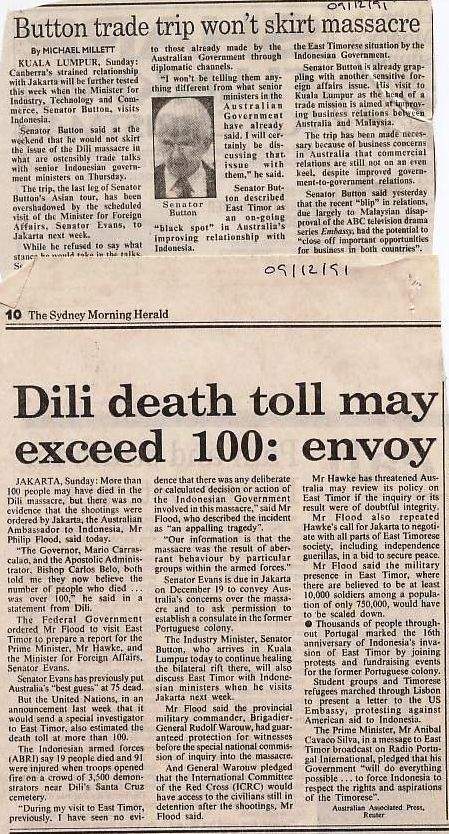 250. 9 DEZEMBRO 1991 THE AUSTRALIAN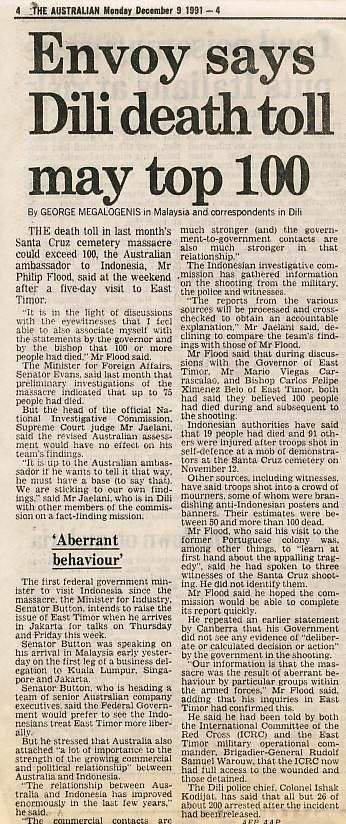 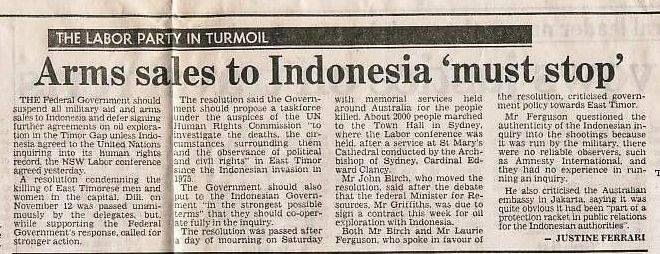 251. 10 DEZEMBRO 1991 RDP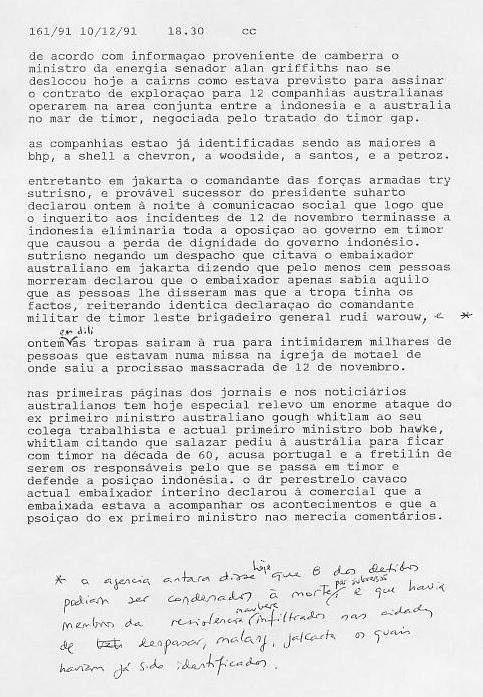 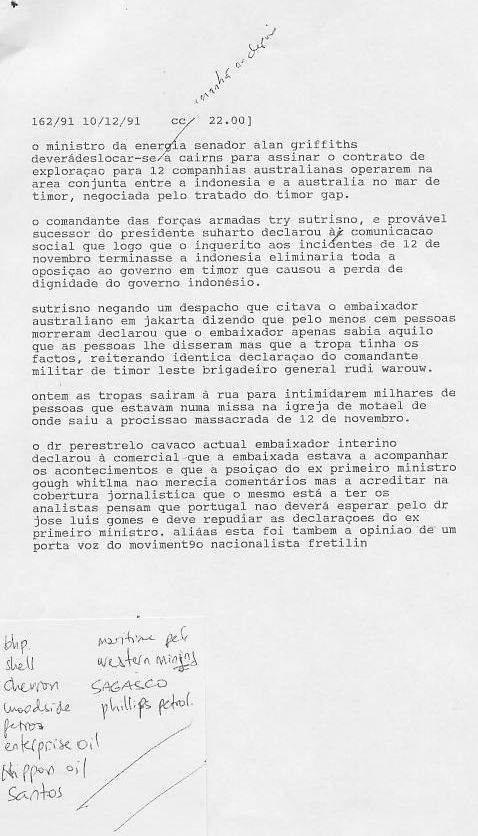 252. 10 DEZEMBRO 1991 SMH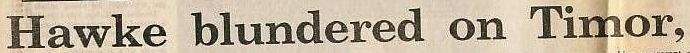 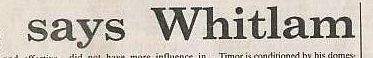 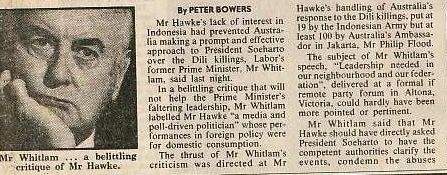 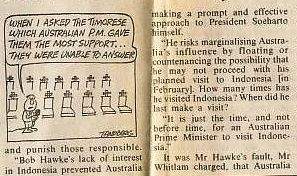 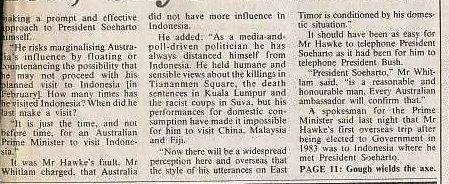 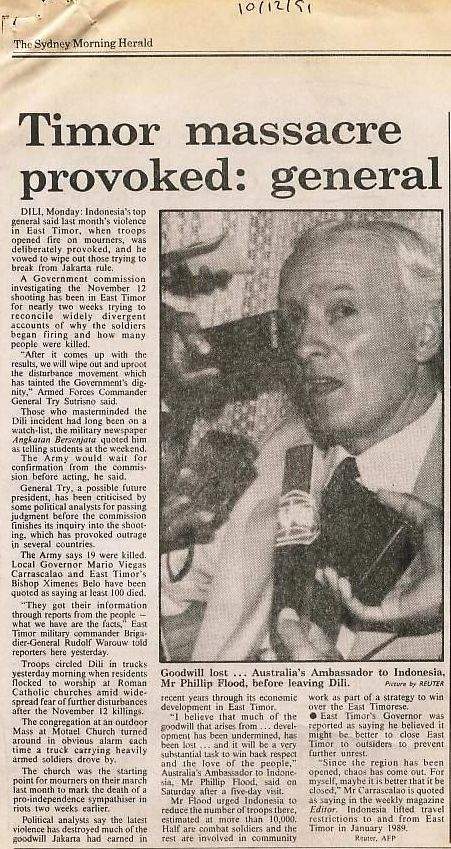 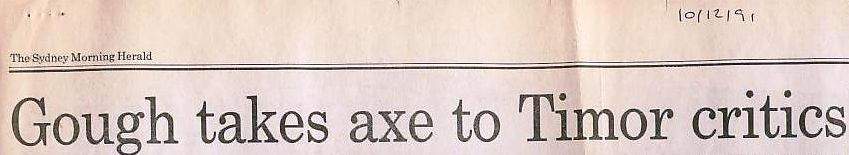 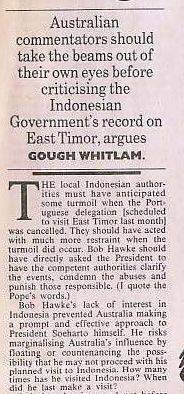 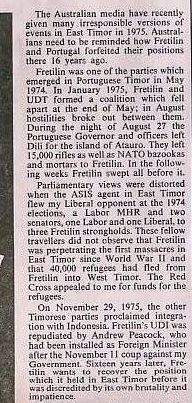 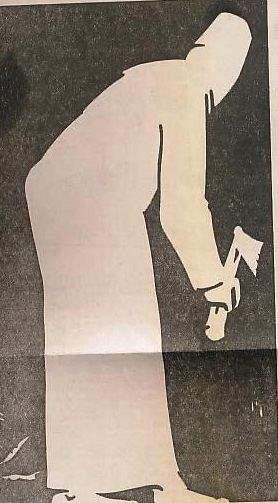 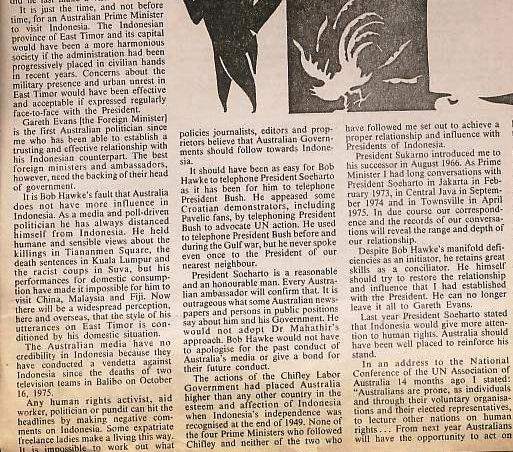 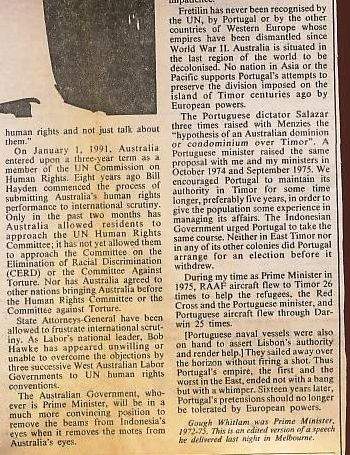 253. 10 DEZEMBRO 1991 THE AUSTRALIAN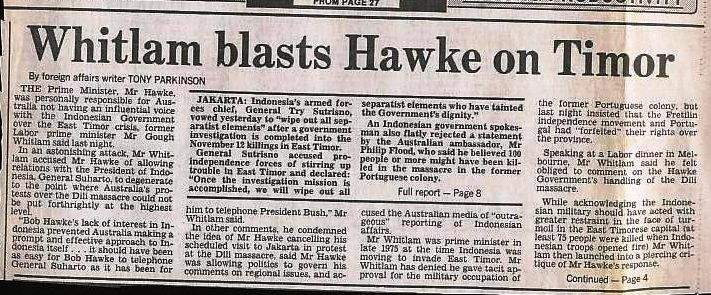 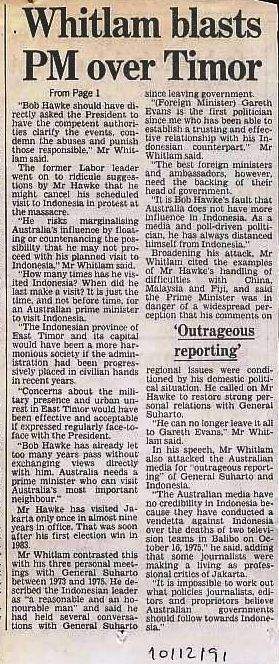 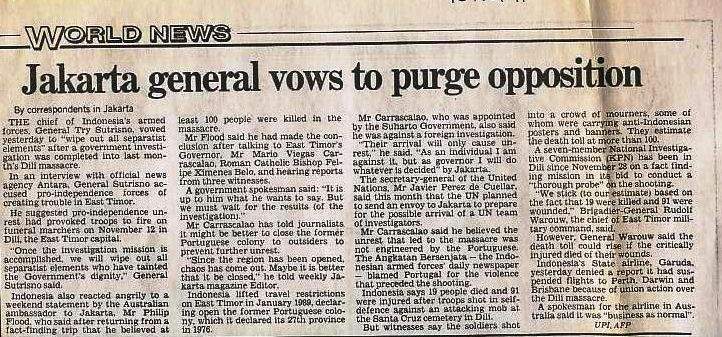 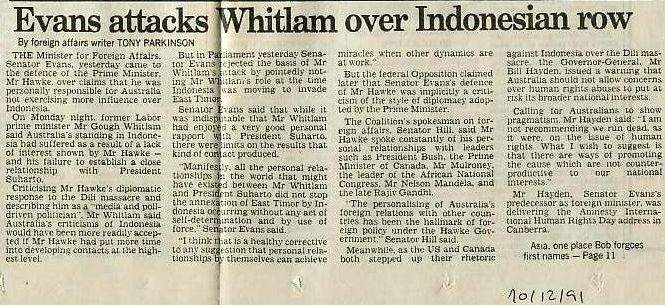 254. 10 DEZEMBRO 1991 CORREIO PORTUGUÊS 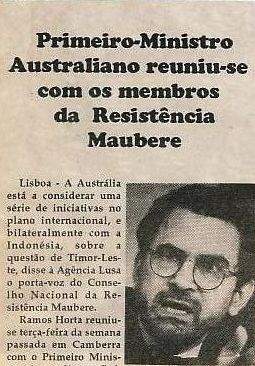 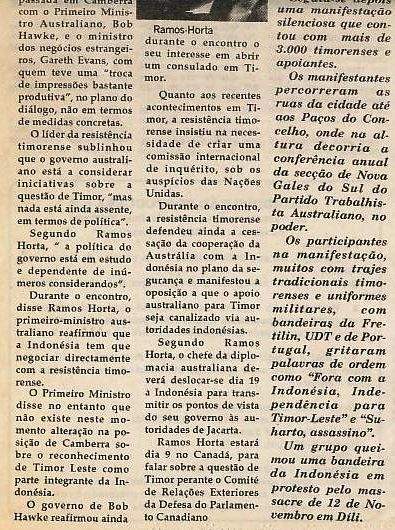 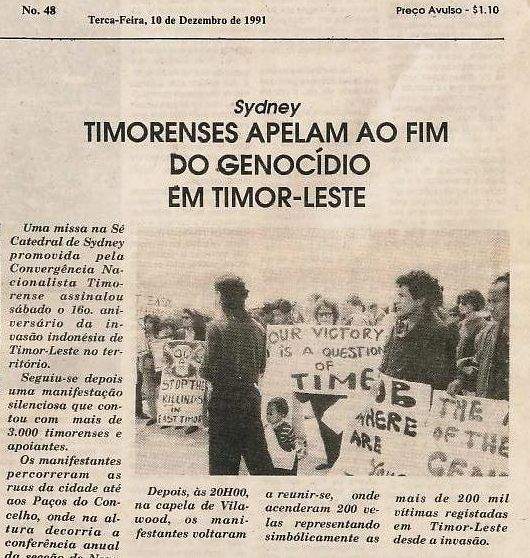 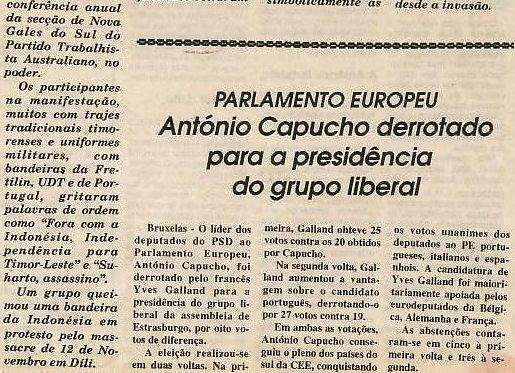 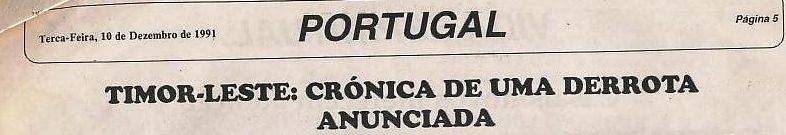 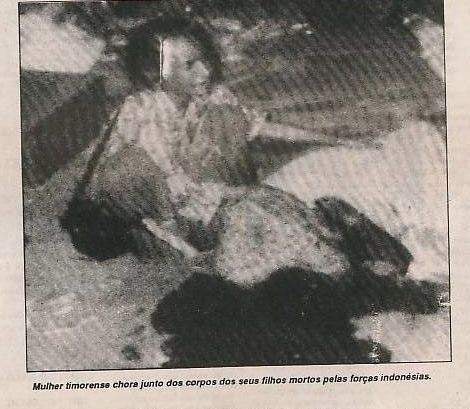 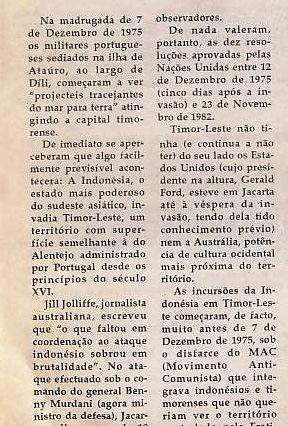 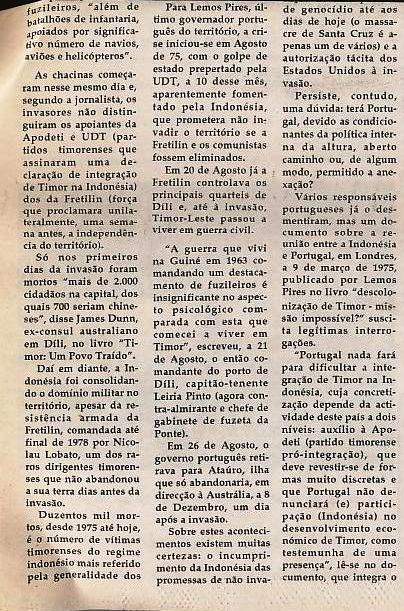 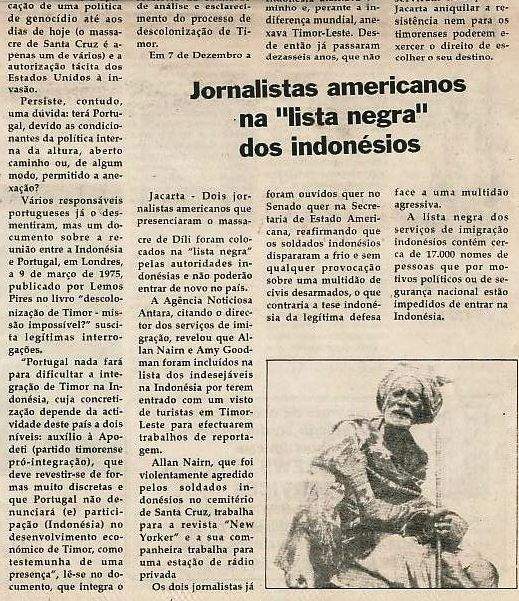 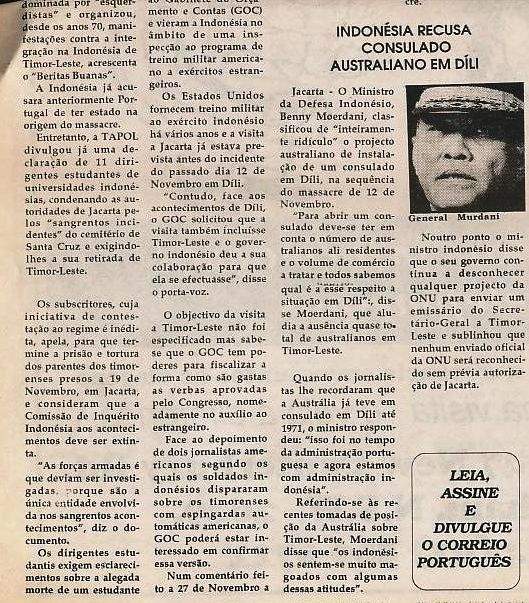 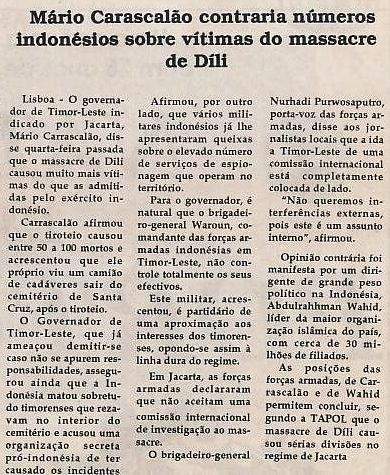 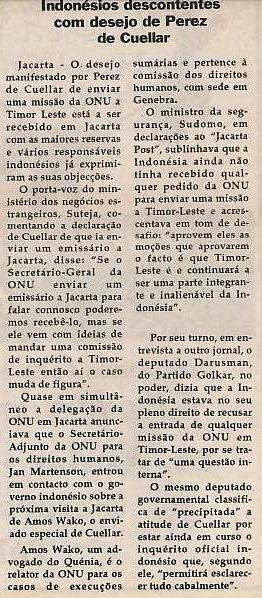 255. 11 DEZEMBRO 1991 THE AUSTRALIAN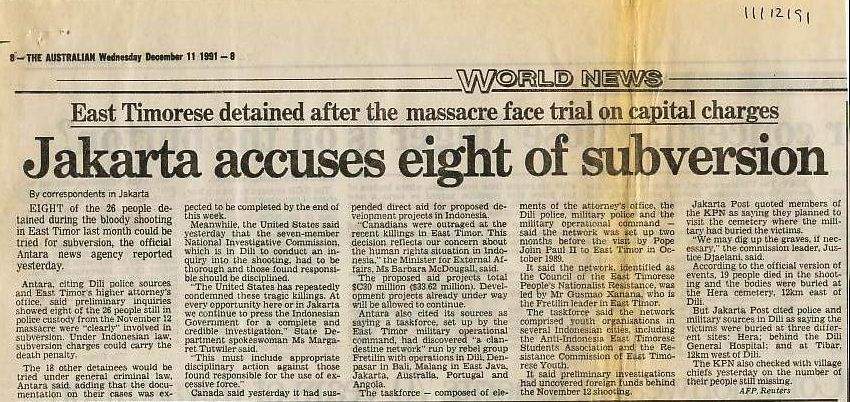 ~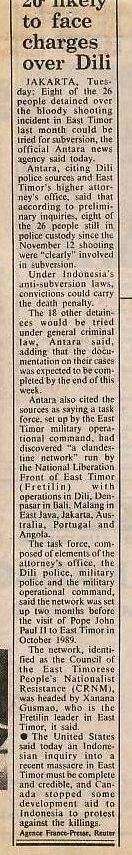 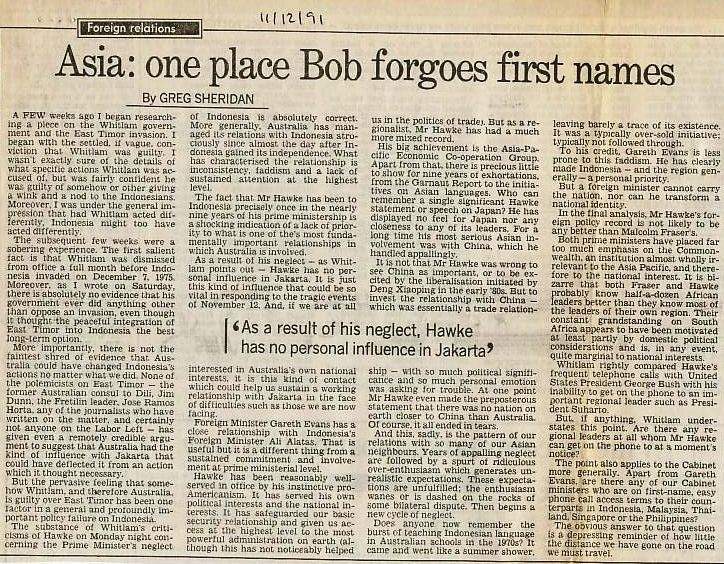 256. 11 DEZEMBRO 1991 SMH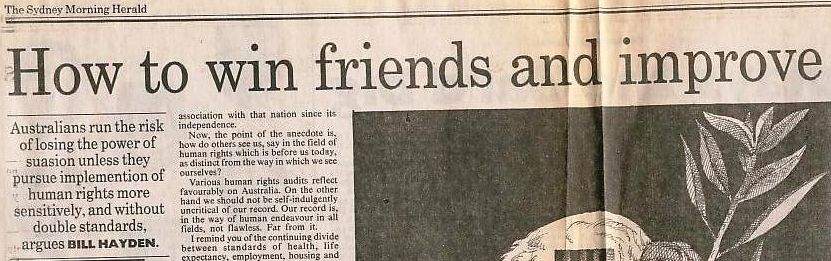 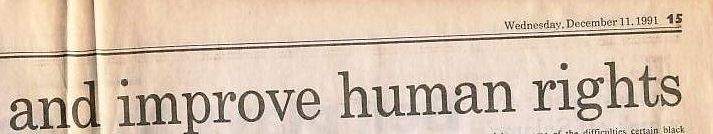 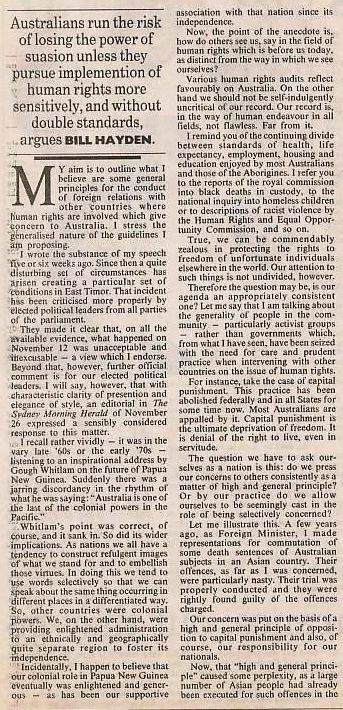 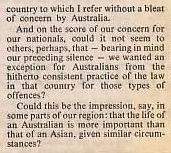 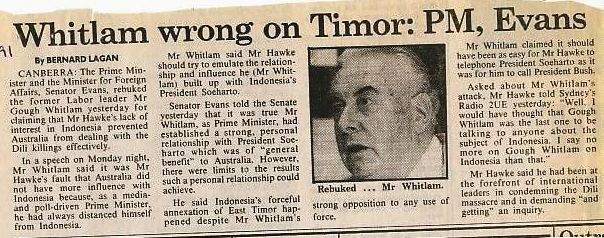 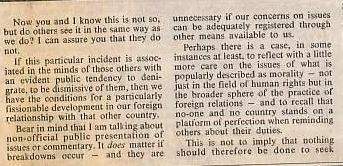 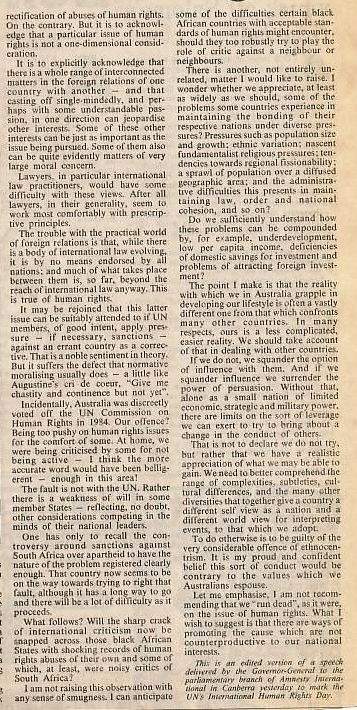 257. 12 DEZEMBRO 1991 RDP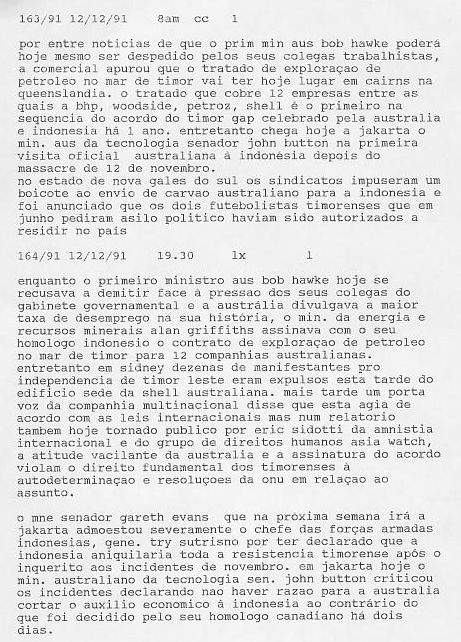 258. 12 DEZEMBRO 1991 SMH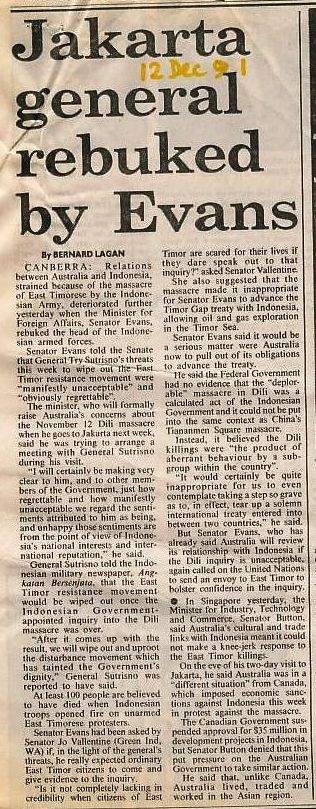 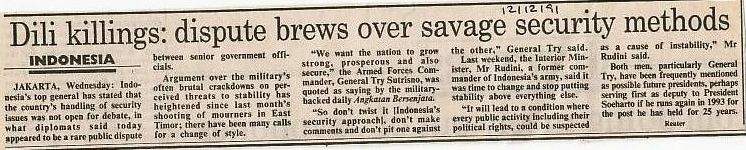 259. 12 DEZEMBRO 1991 THE AUSTRALIAN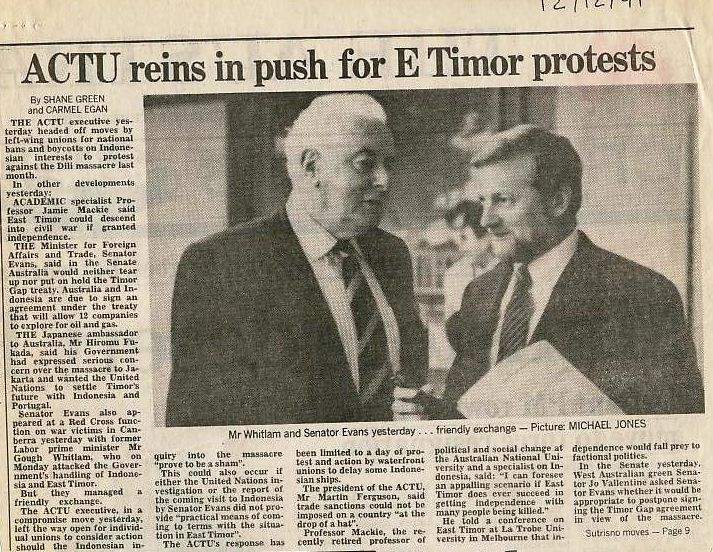 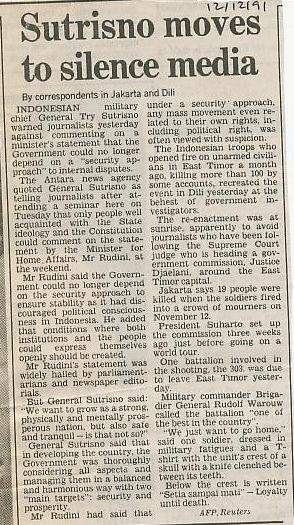 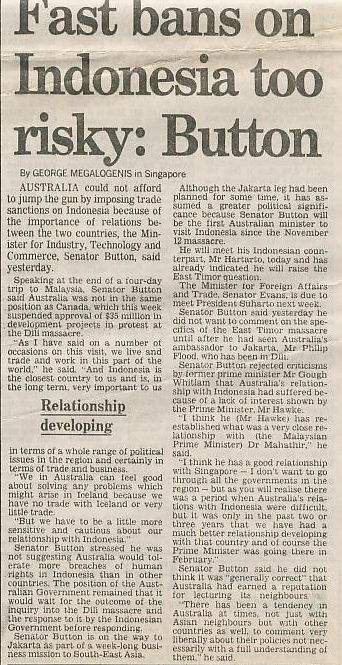 260. 12 DEZEMBRO 1991 PNA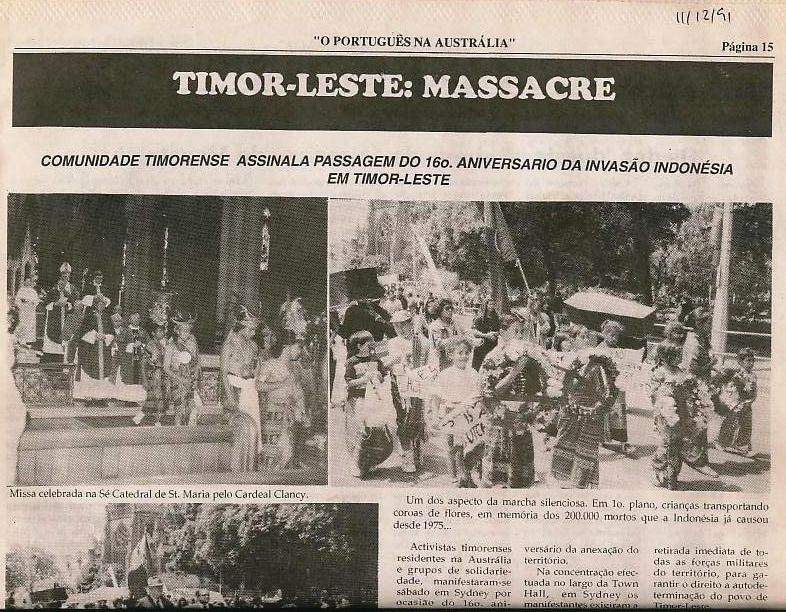 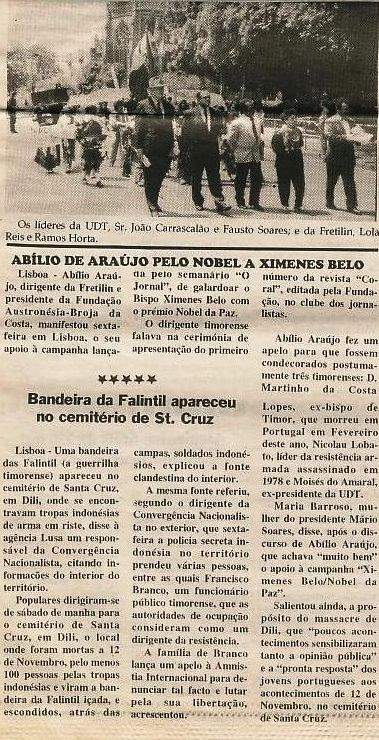 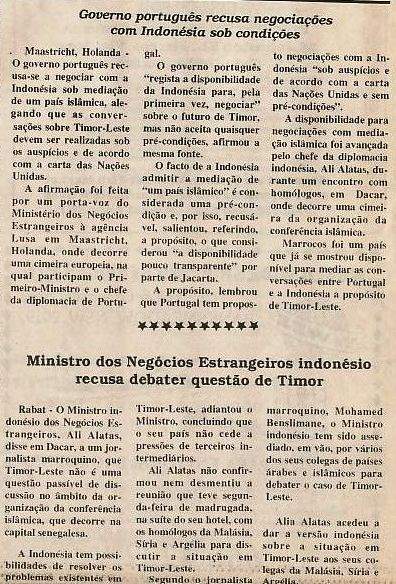 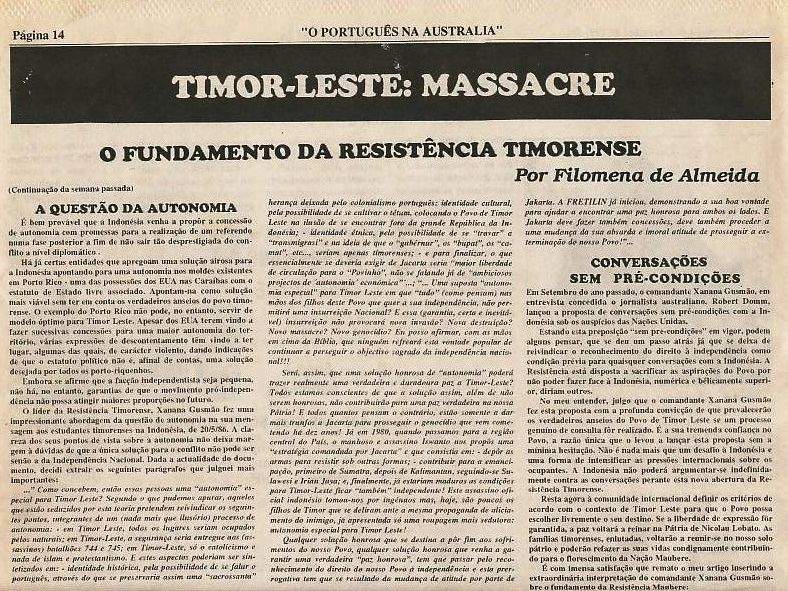 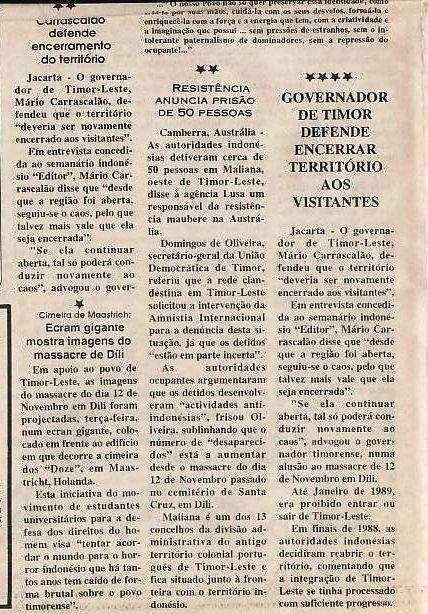 261. 14 DEZEMBRO 1991 SMH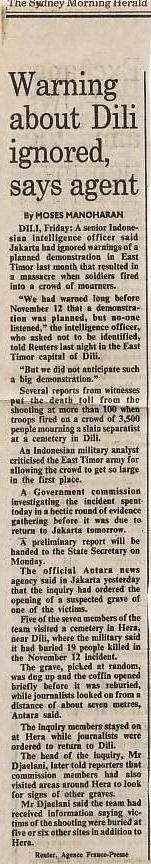 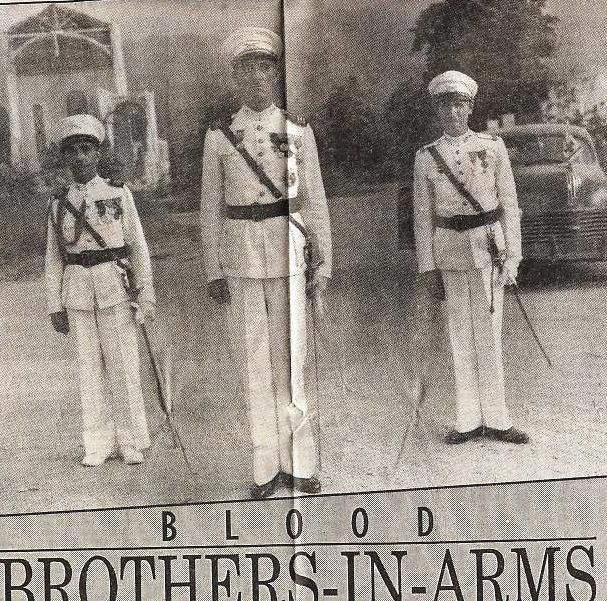 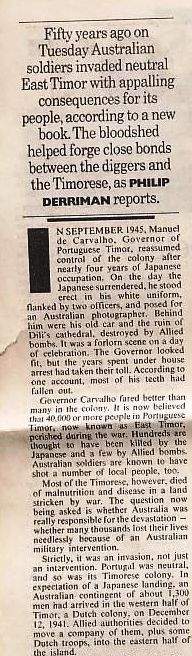 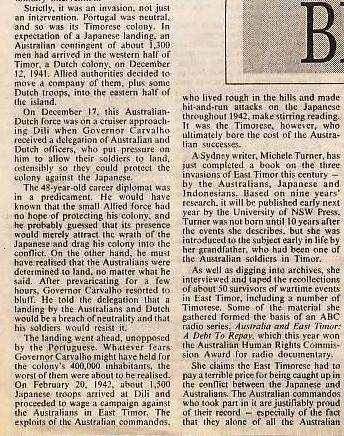 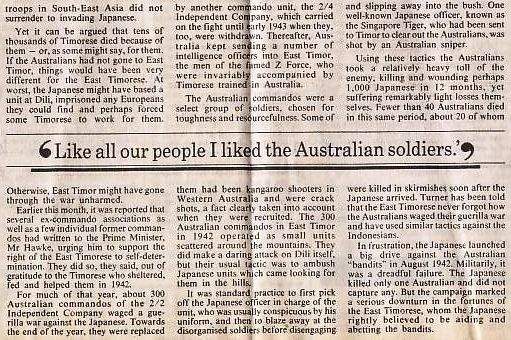 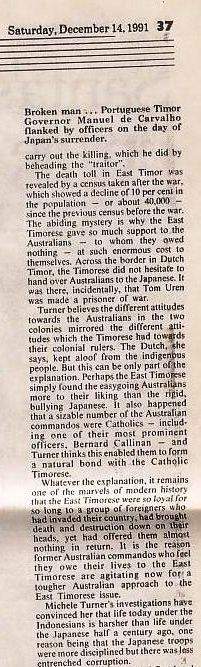 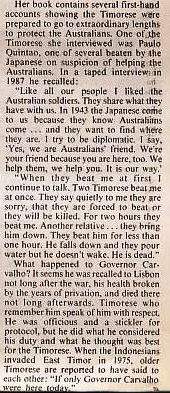 262. 14 DEZEMBRO 1991 THE AUSTRALIAN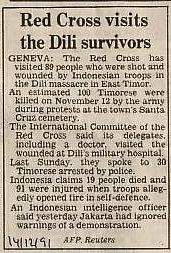 263. 16 DEZEMBRO 1991 RDP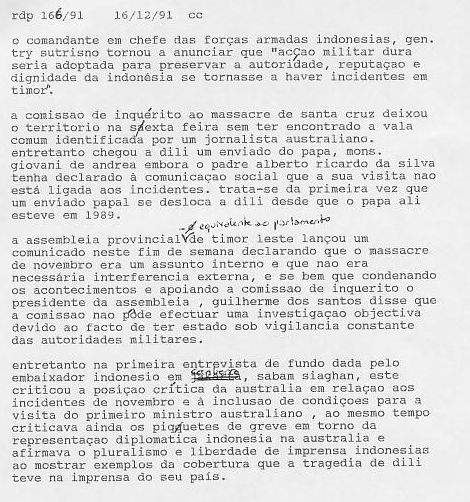 264. 16 DEZEMBRO 1991 SMH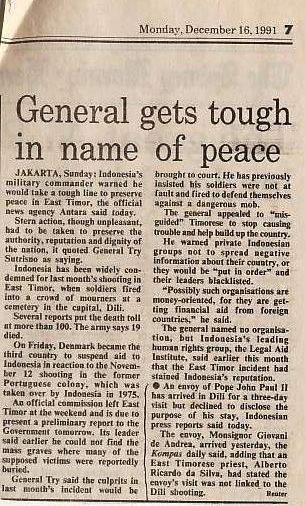 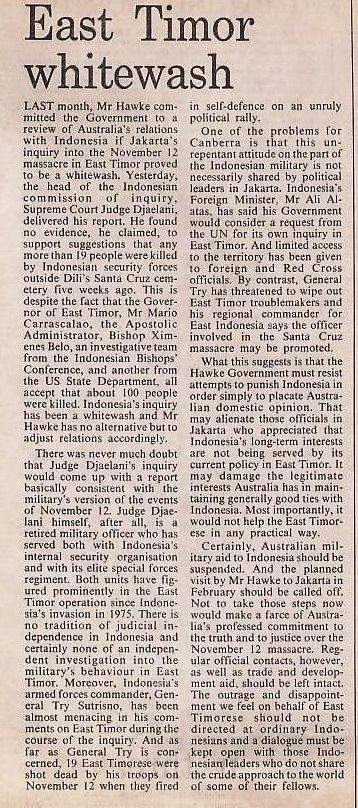 265. 16 DEZEMBRO 1991 THE AUSTRALIAN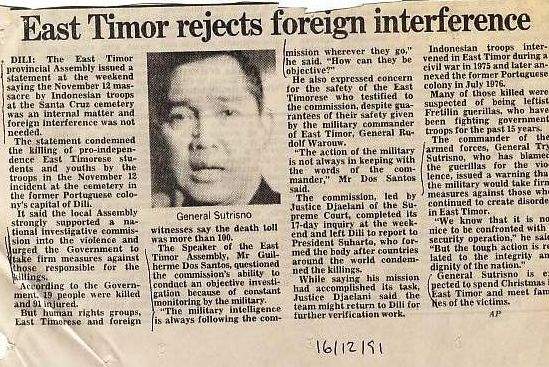 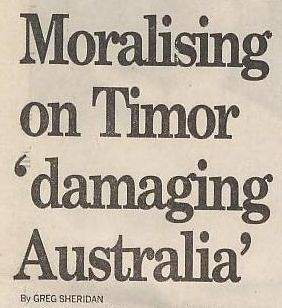 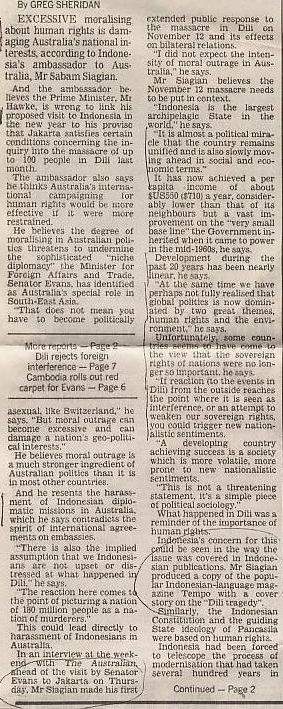 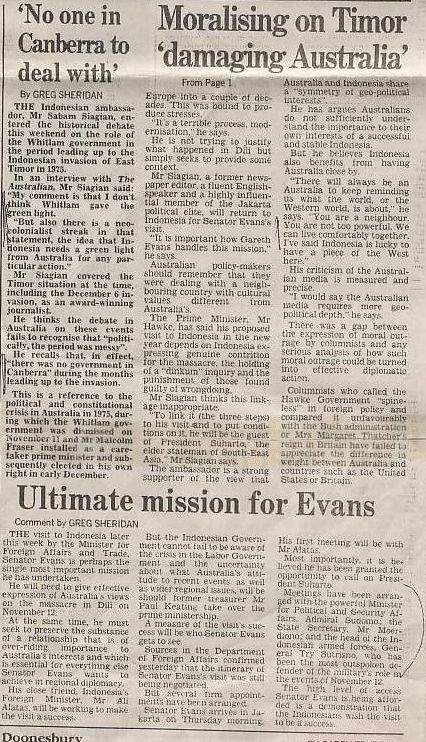 266. 16 DEZEMBRO 1991 O PORTUGUÊS 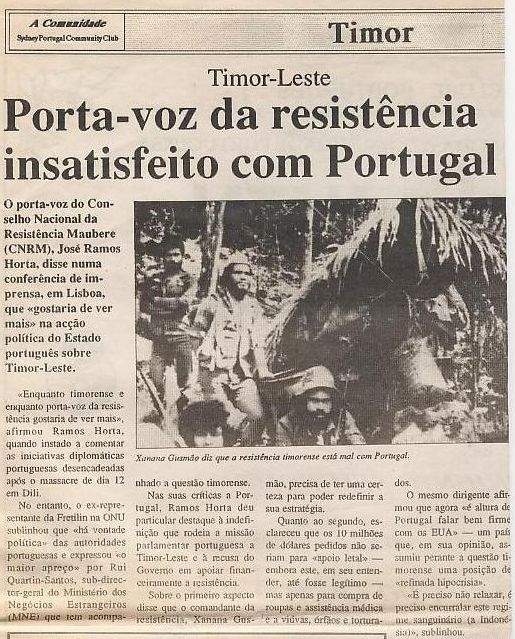 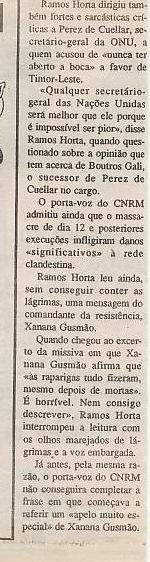 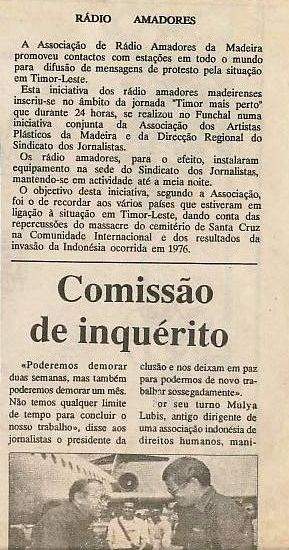 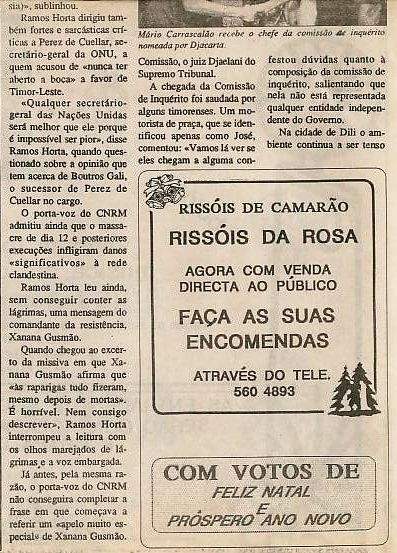 267. 17 DEZEMBRO 1991 CORREIO PORTUGUÊS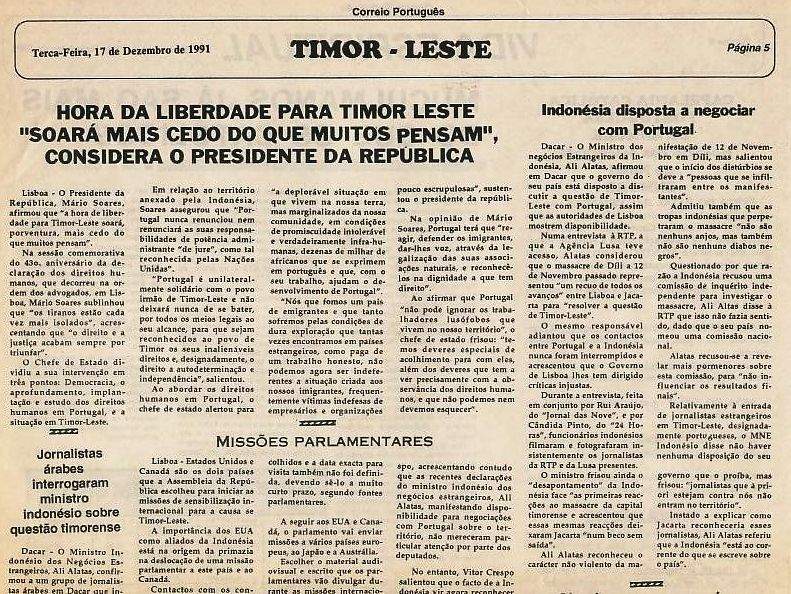 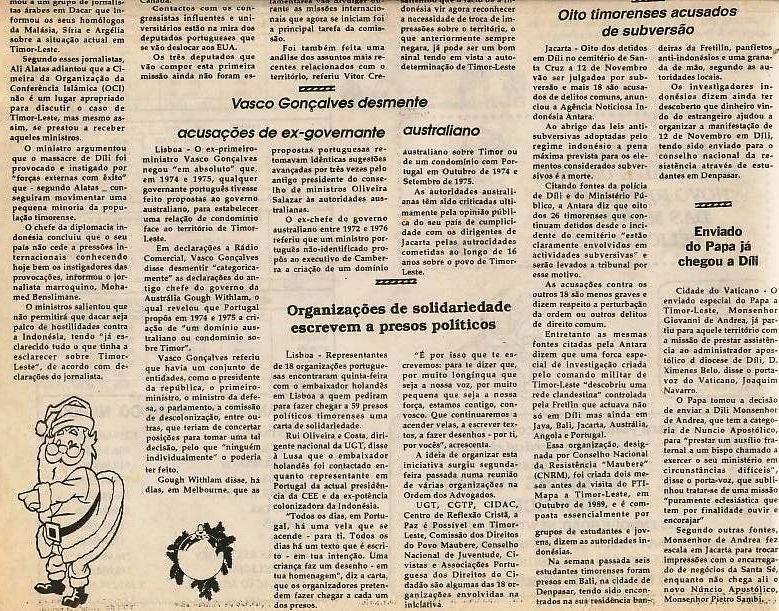 268. 17 DEZEMBRO 1991 THE BULLETIN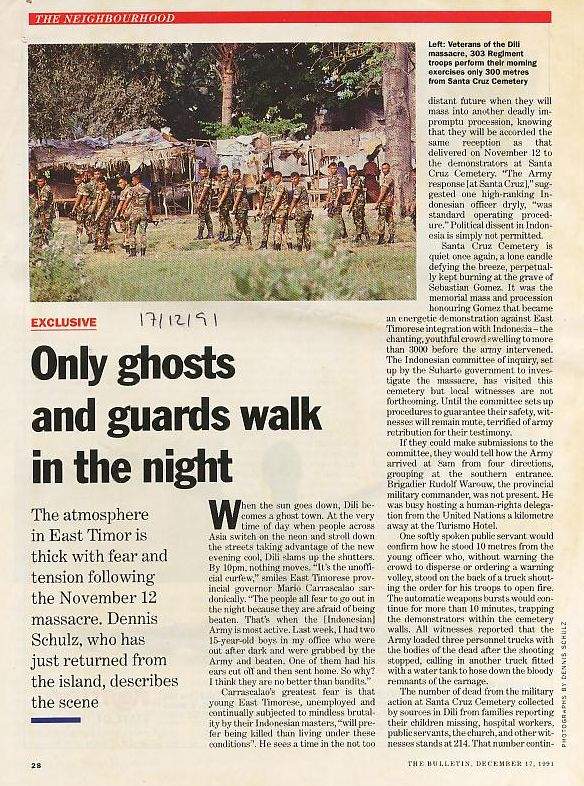 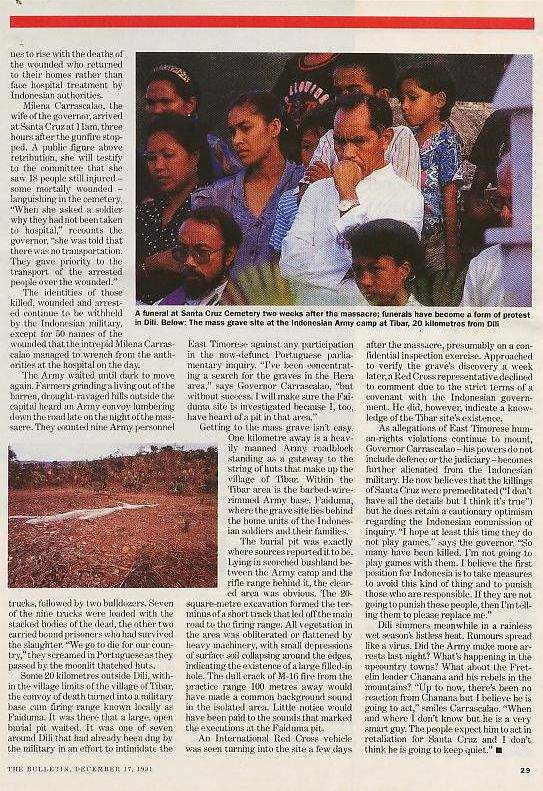 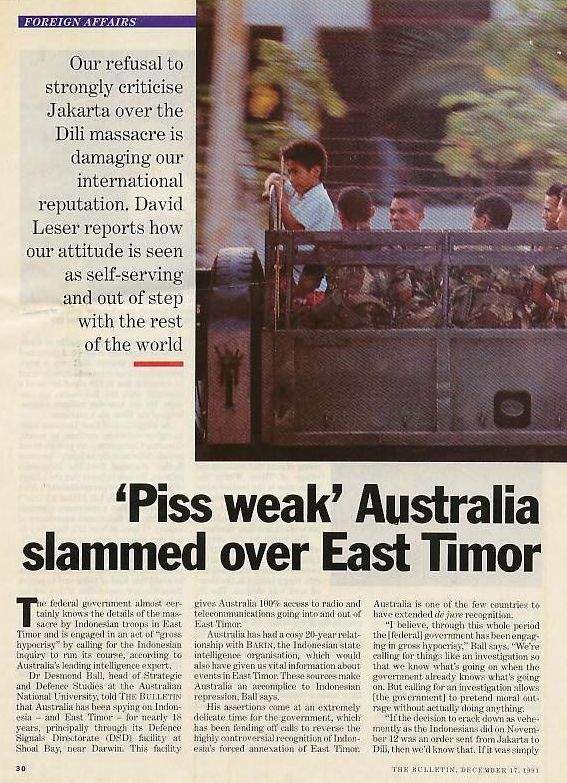 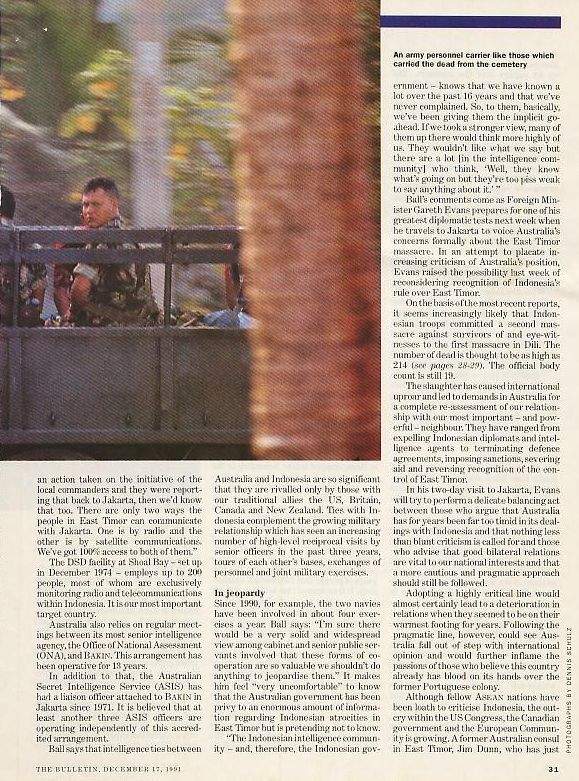 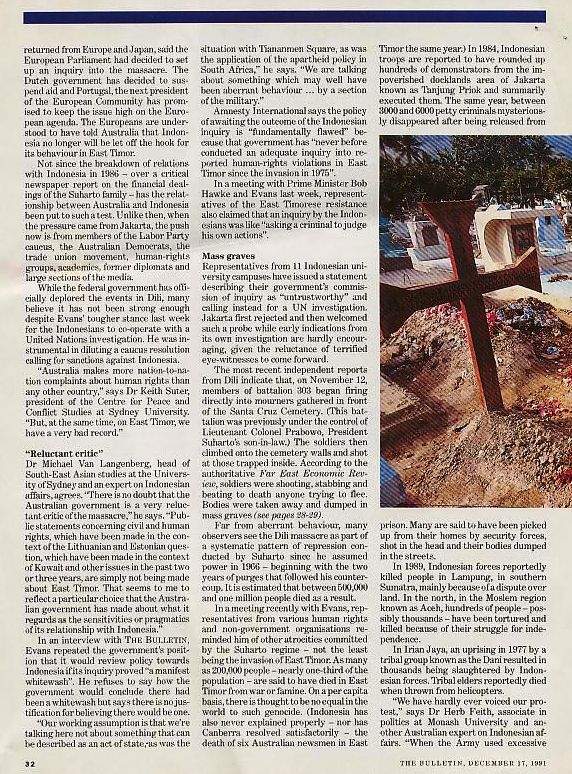 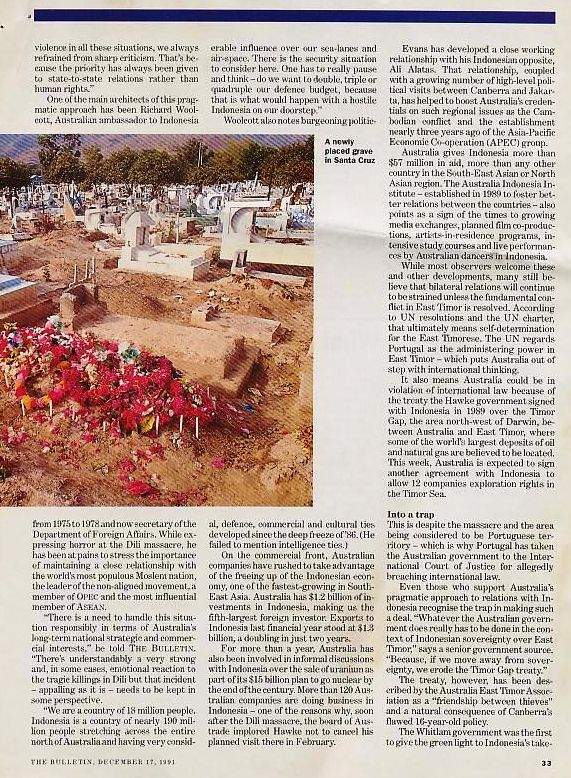 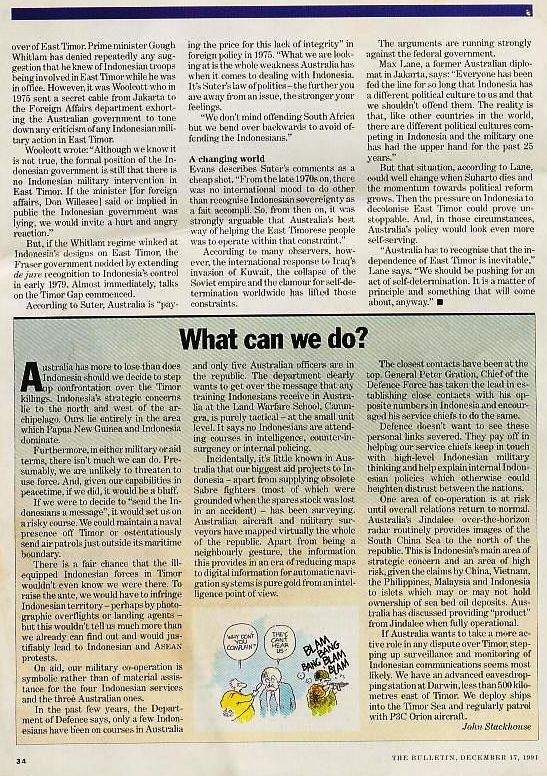 269. 17 DEZEMBRO 1991 RDP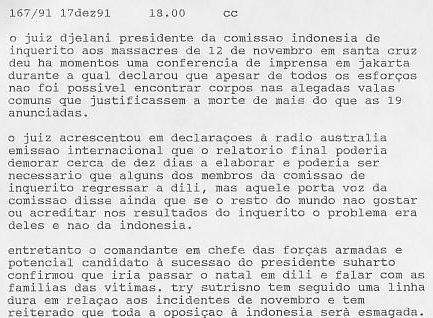 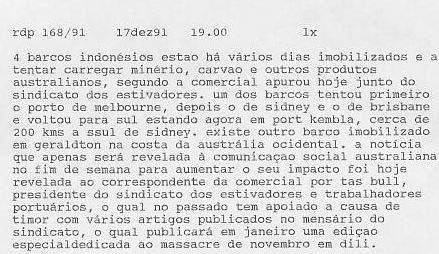 270. 18 DEZEMBRO 1991 RDP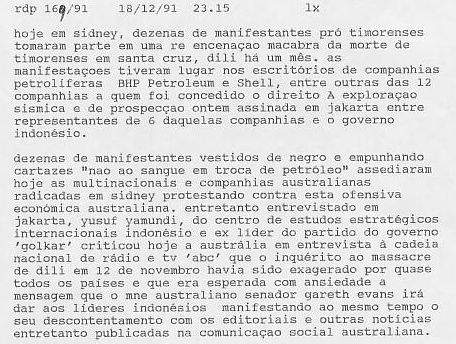 271. 18 DEZEMBRO 1991 PNA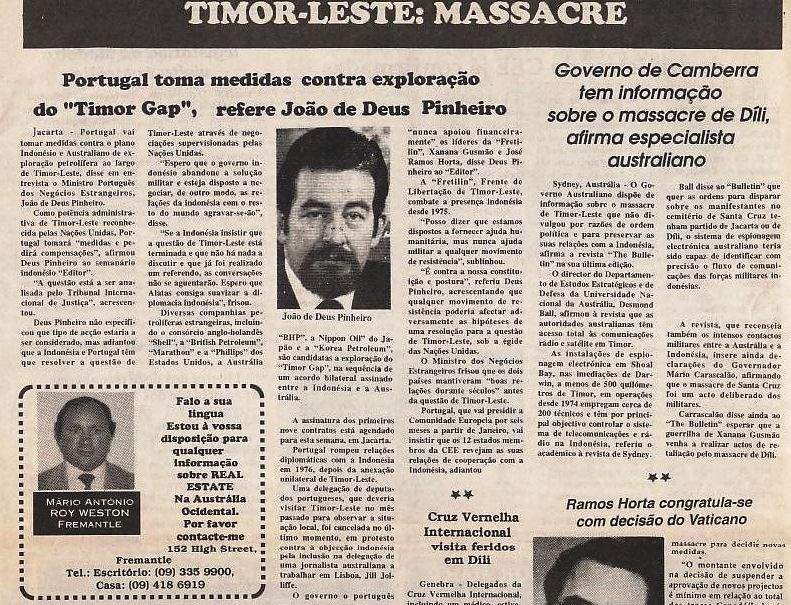 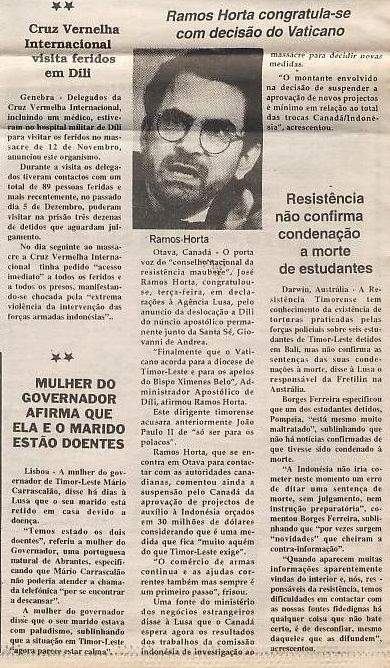 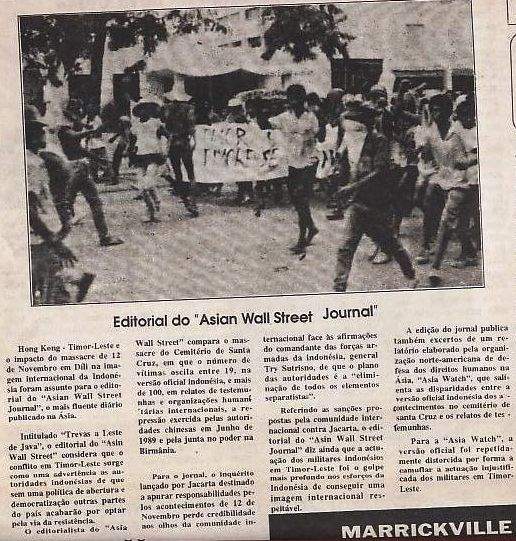 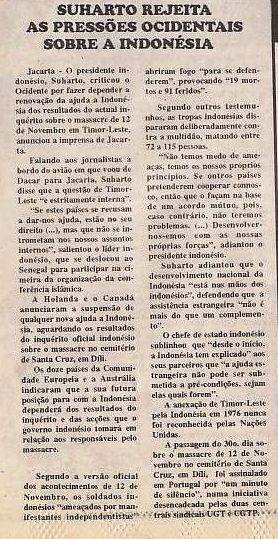 272. 18 DEZEMBRO 1991 THE AUSTRALIAN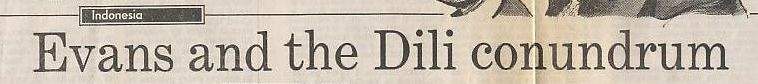 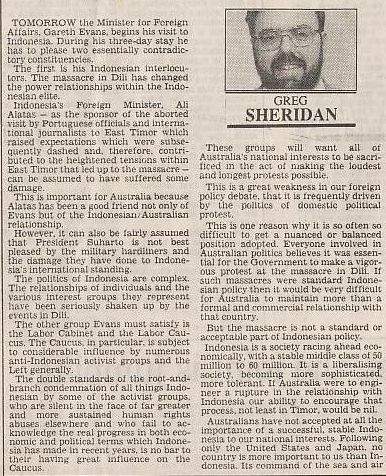 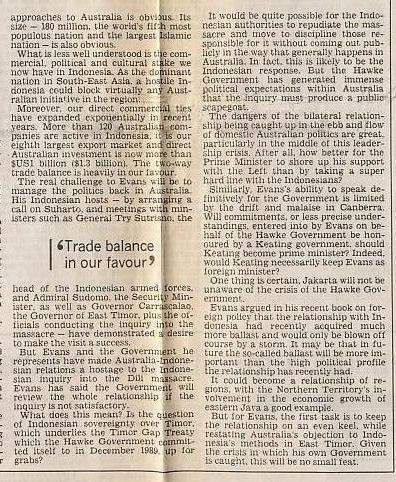 273. 18 DEZEMBRO 1991 SMH/THE AUSTRALIAN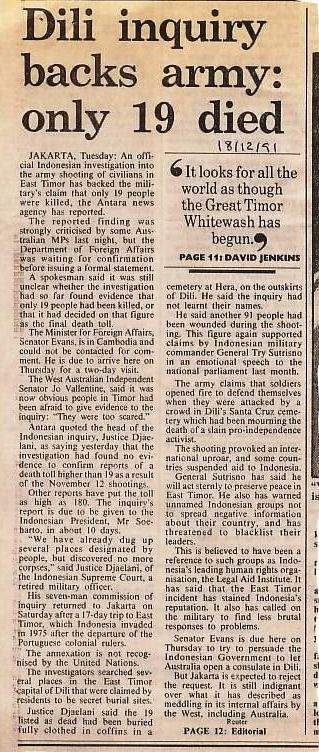 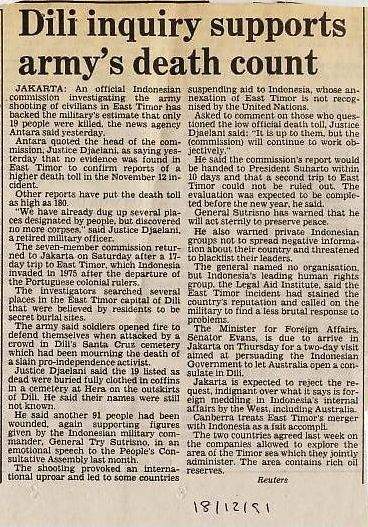 274. 19 DEZEMBRO 1991 SMH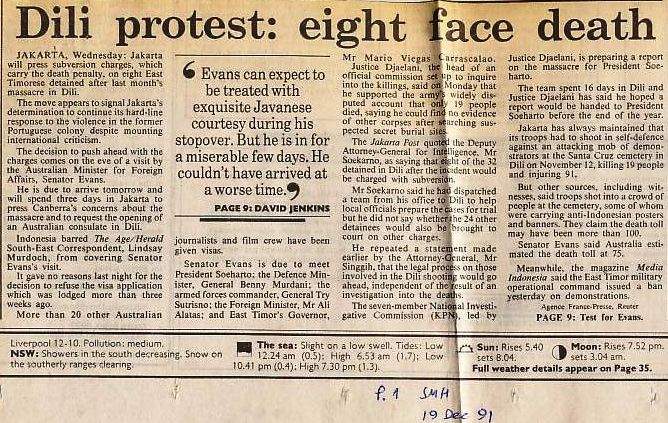 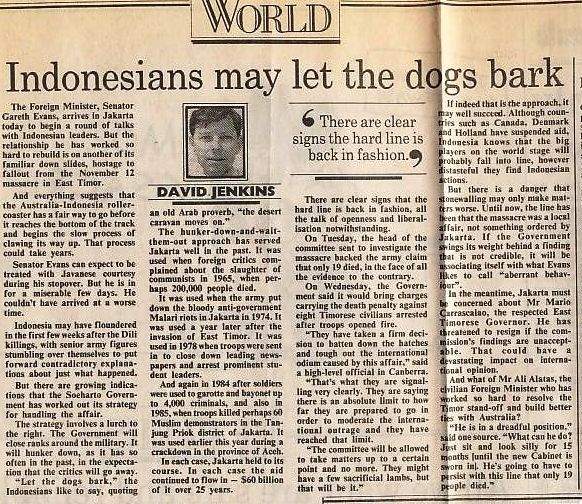 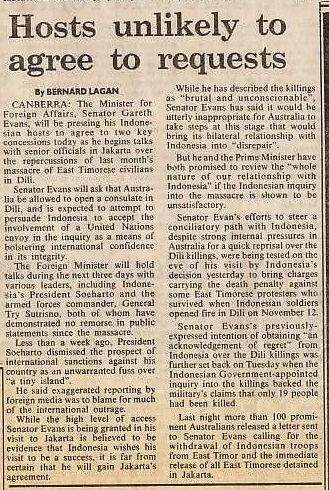 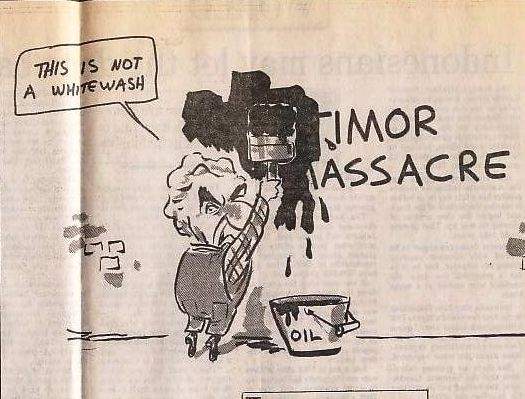 275. 19 DEZEMBRO 1991 THE AUSTRALIAN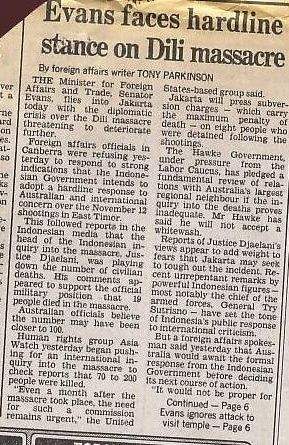 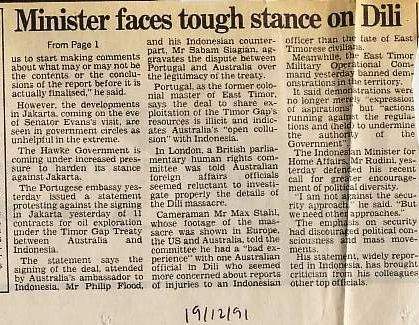 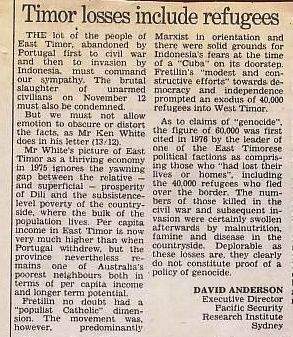 275. 19 DEZEMBRO 1991 RDP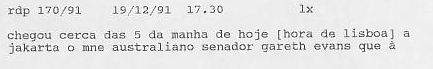 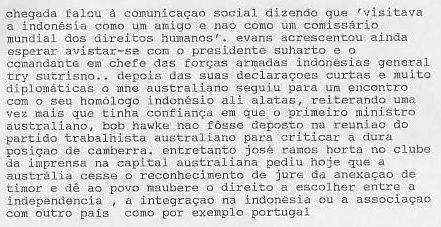 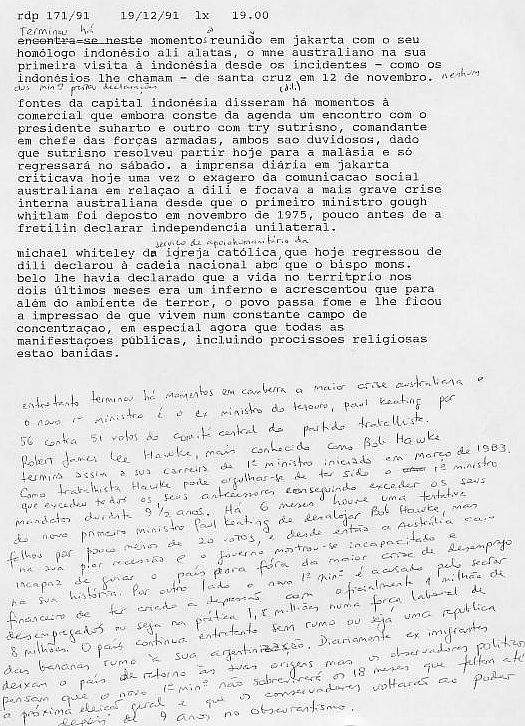 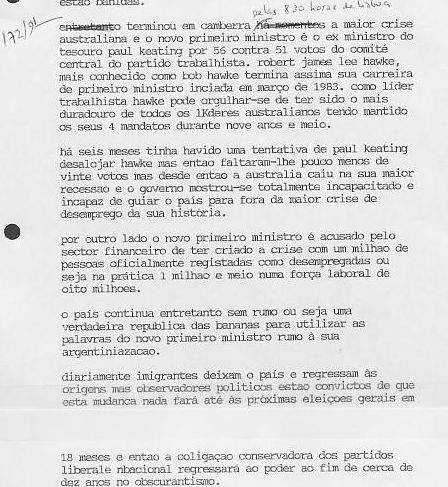 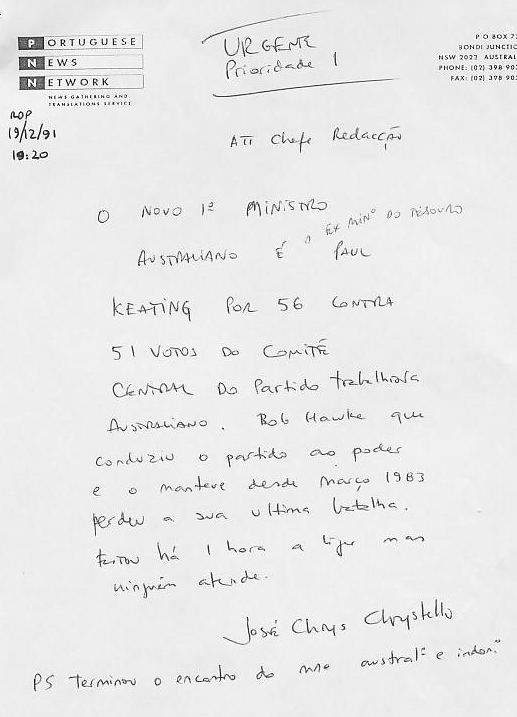 276. 20 DEZEMBRO 1991 RDP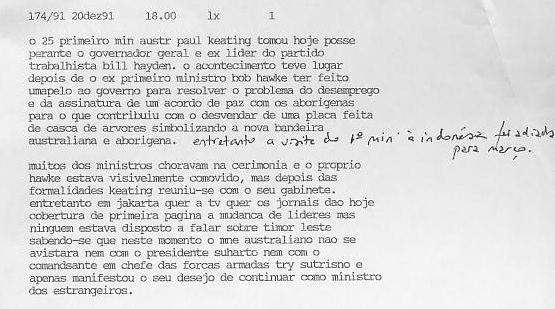 277. 20 DEZEMBRO 1991 THE AUSTRALIAN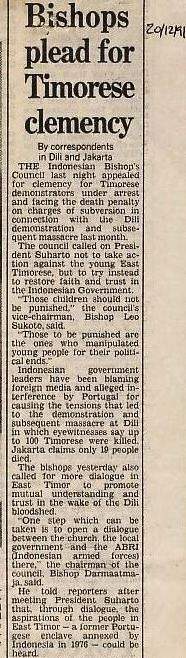 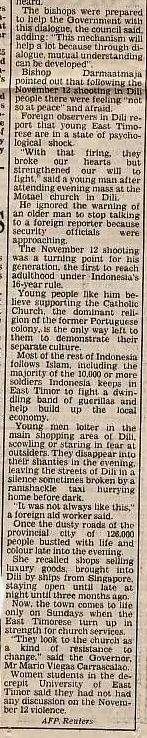 278. 20 DEZEMBRO 1991 SMH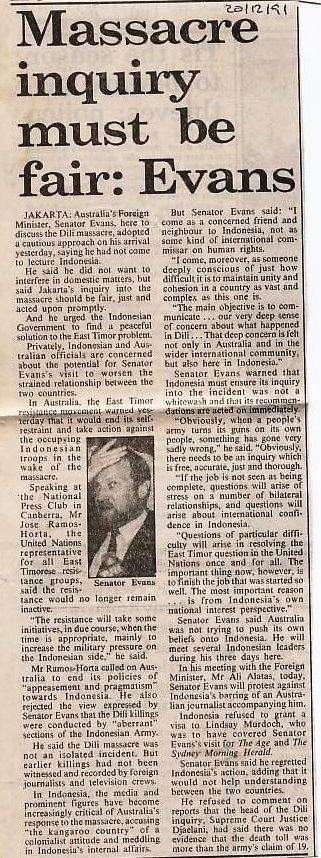 279. 21 DEZEMBRO 1991 RDP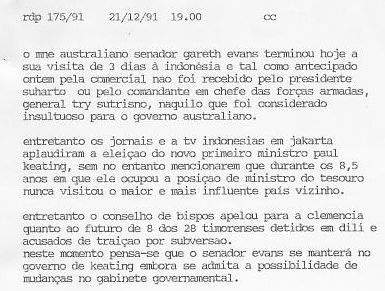 280. 21 DEZEMBRO 1991 SMH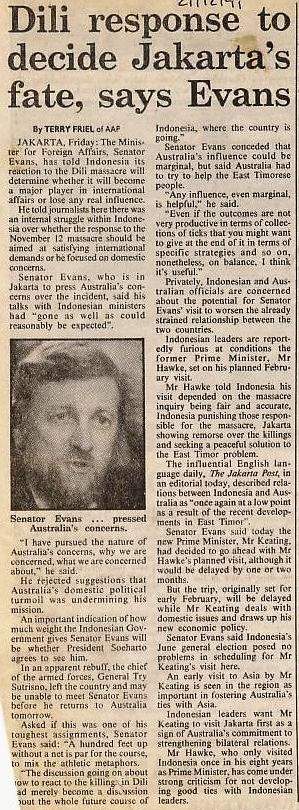 281. 21 DEZEMBRO 1991 THE AUSTRALIAN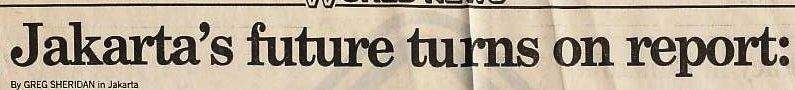 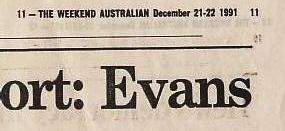 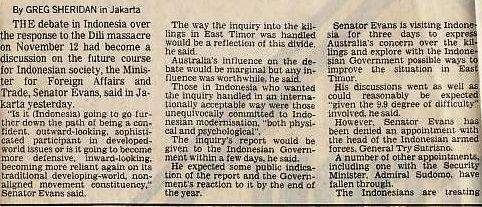 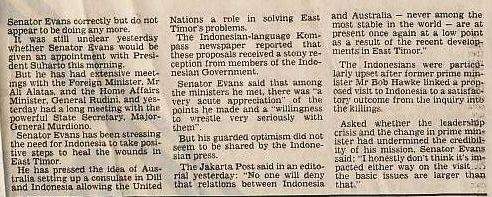 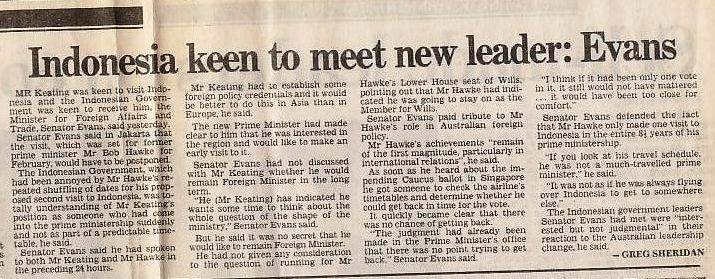 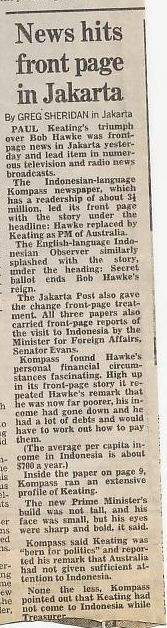 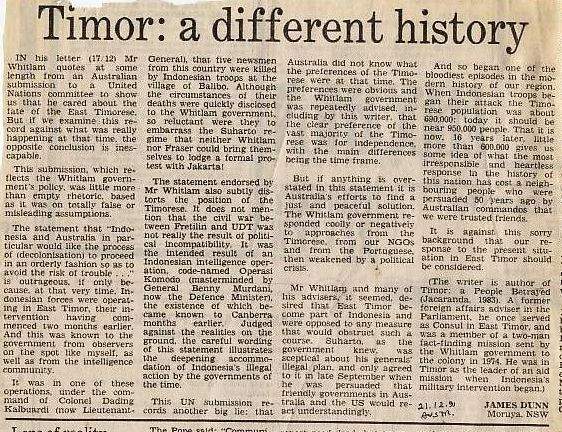 282. 23 DEZEMBRO 1991 SMH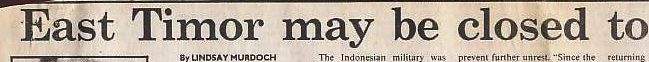 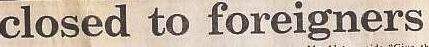 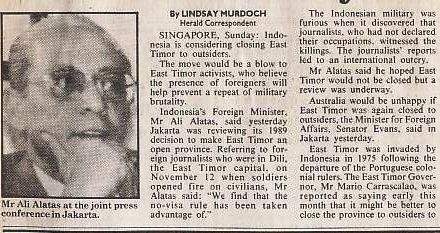 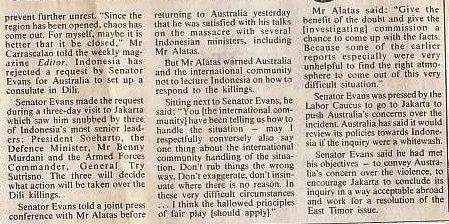 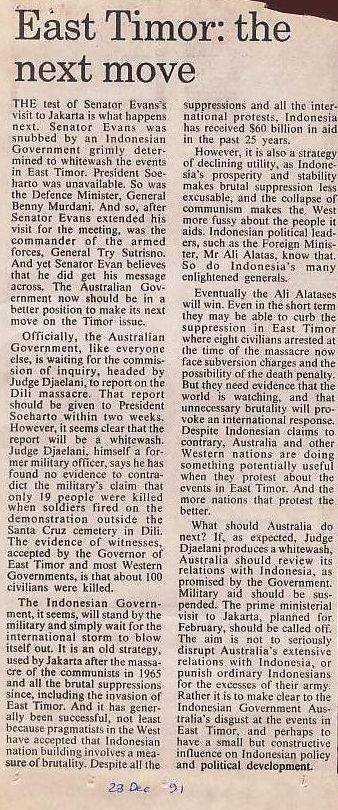 283. 23 DEZEMBRO 1991 THE AUSTRALIAN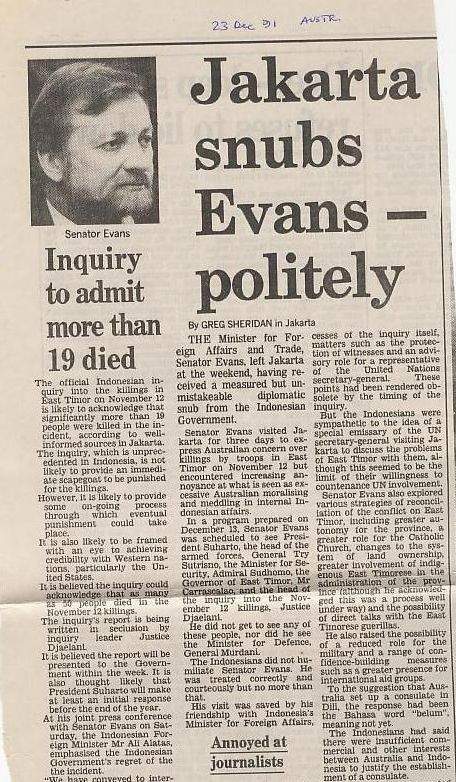 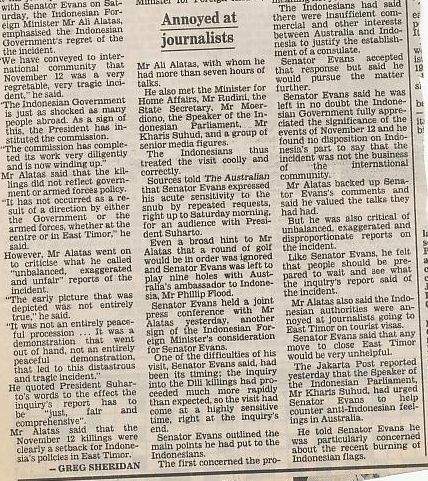 284. 24 DEZEMBRO 1991 RDP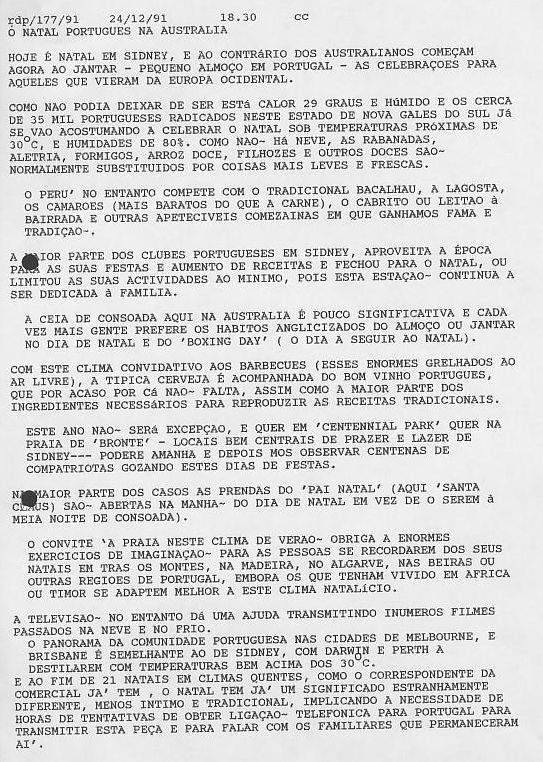 285. 24 DEZEMBRO 1991 THE AUSTRALIAN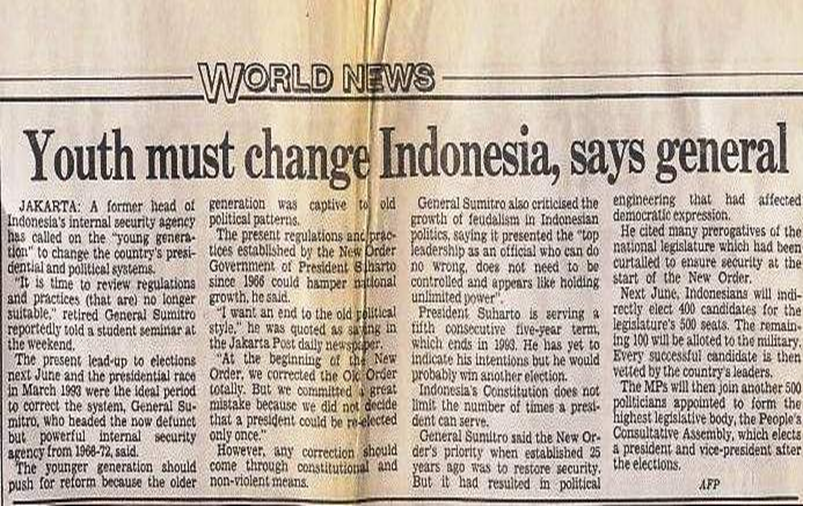 286. 24 DEZEMBRO 1991 SMH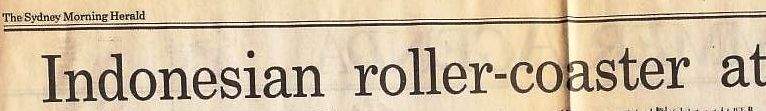 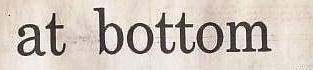 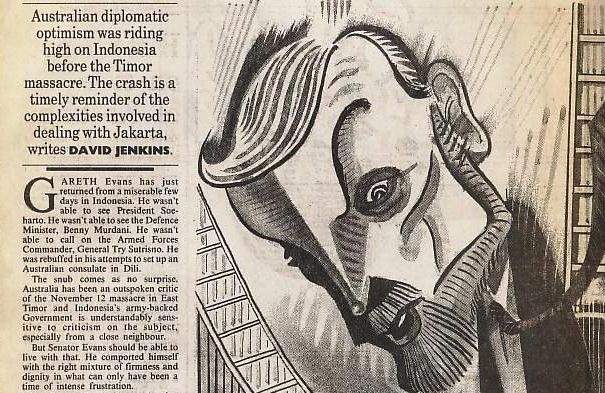 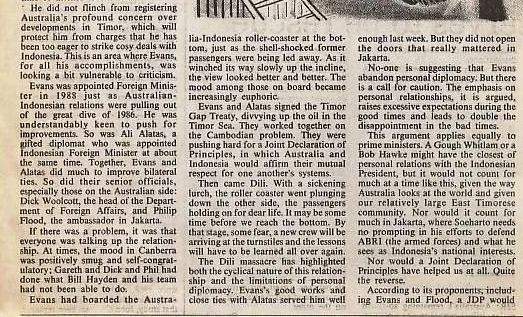 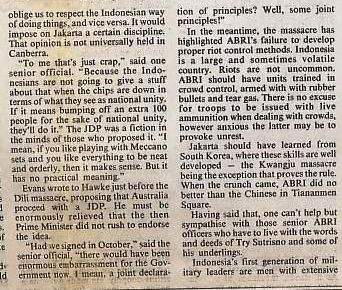 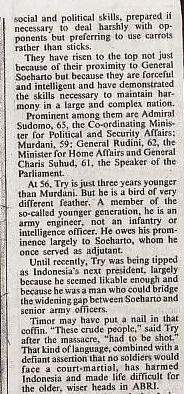 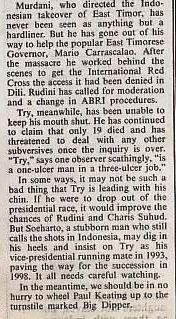 287. 27 DEZEMBRO 1991 THE WASHINGTON POST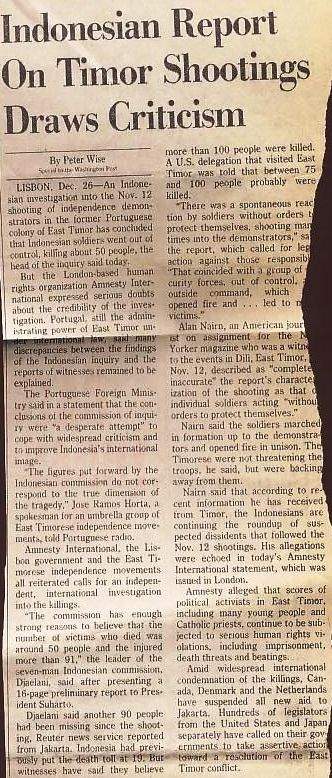 288. 28 DEZEMBRO 1991 SMH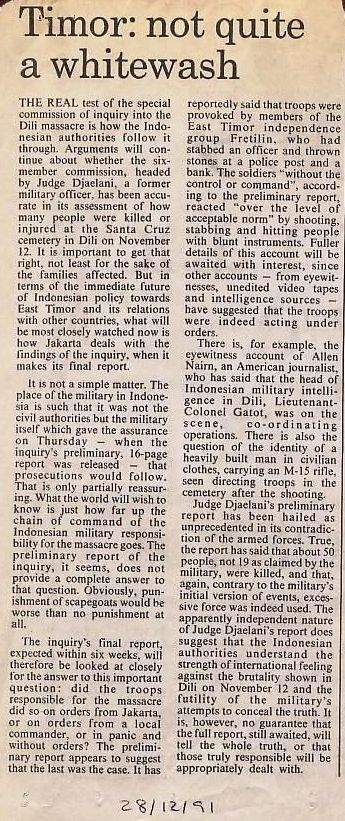 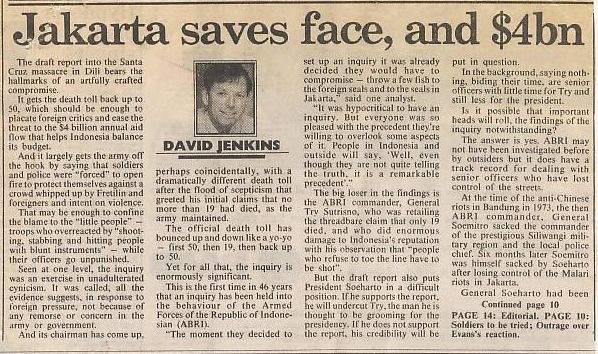 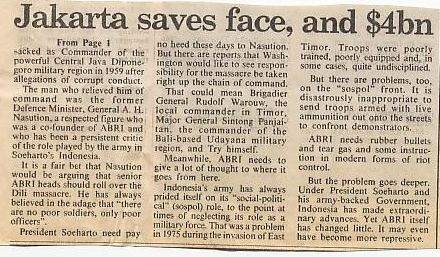 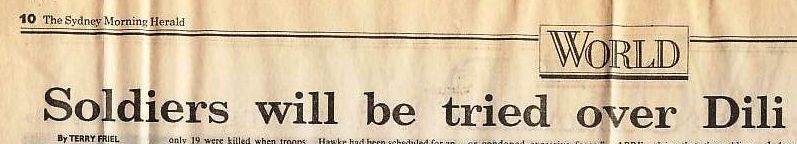 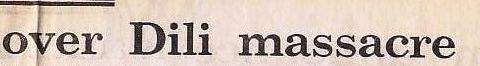 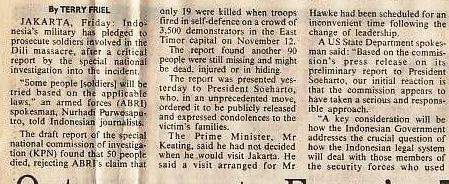 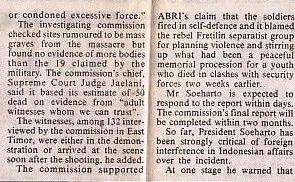 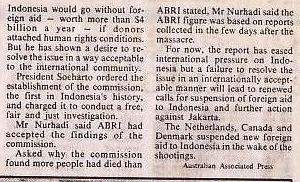 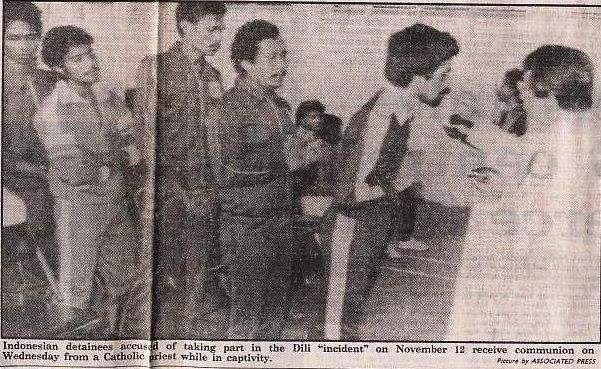 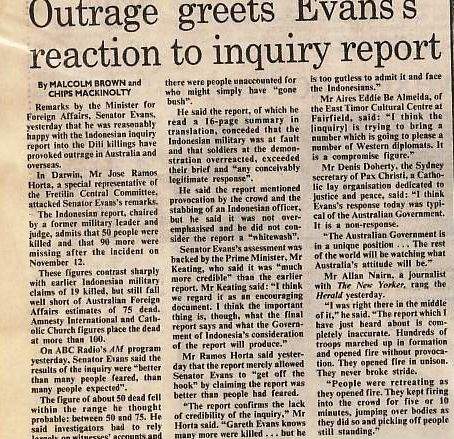 289. 30 DEZEMBRO 1991 RDP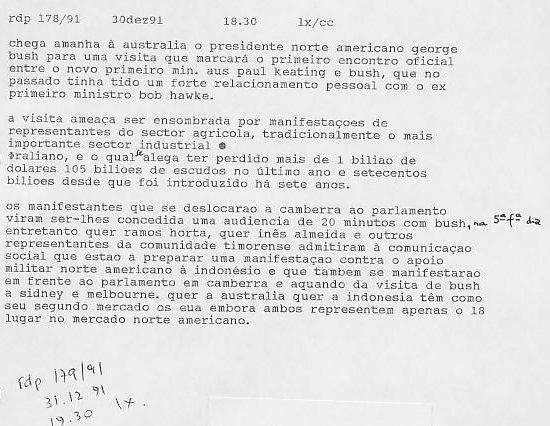 290. 30 DEZEMBRO 1991 SMH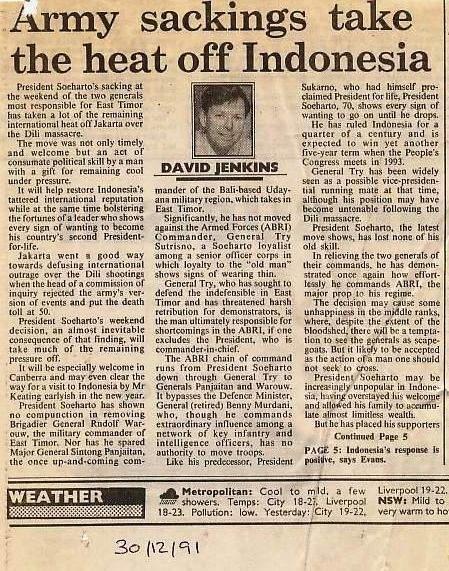 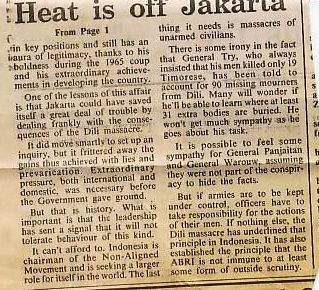 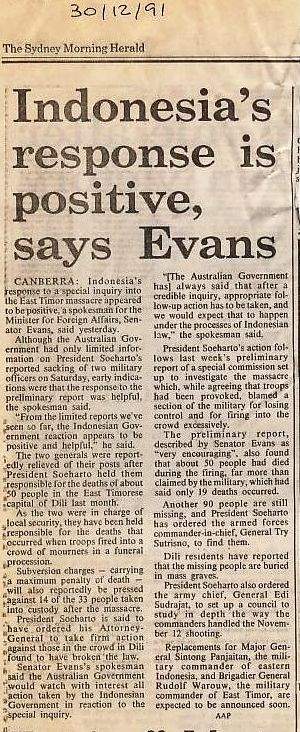 291. 30 DEZEMBRO 1991 THE AUSTRALIAN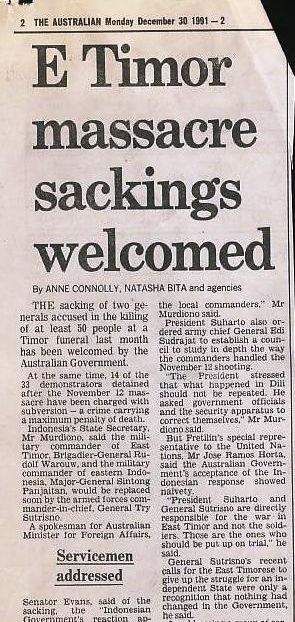 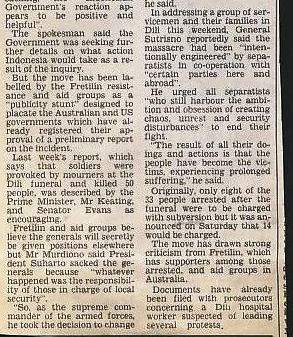 292. 31 DEZEMBRO 1991 SMH 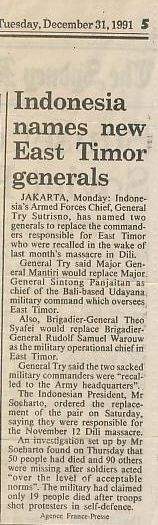 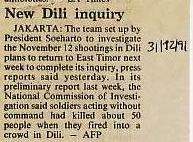 293. 31 DEZEMBRO 1991 THE AUSTRALIAN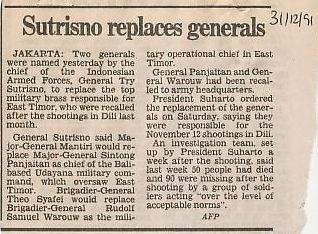 294. DEZEMBRO 1991 TAPOL OUTUBRO-DEZEMBRO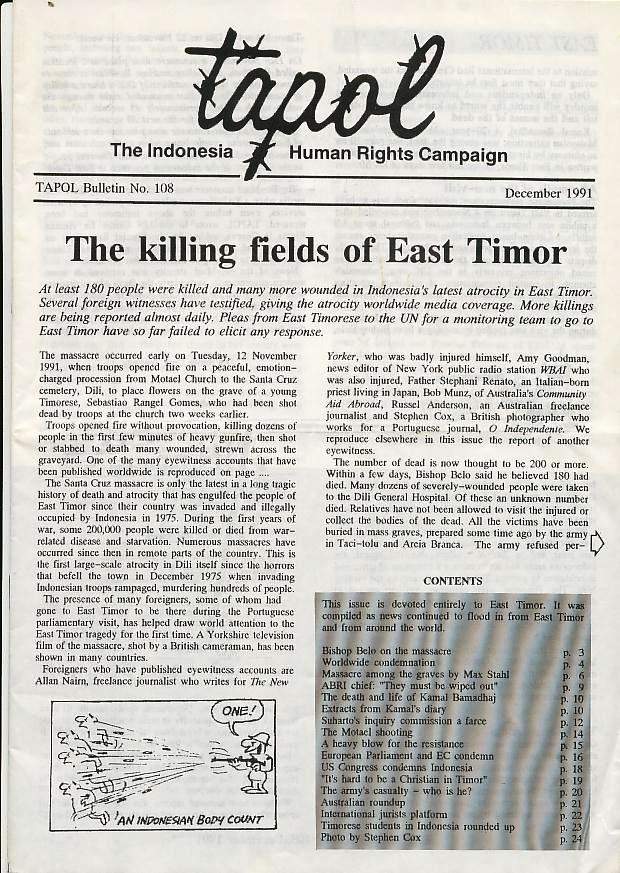 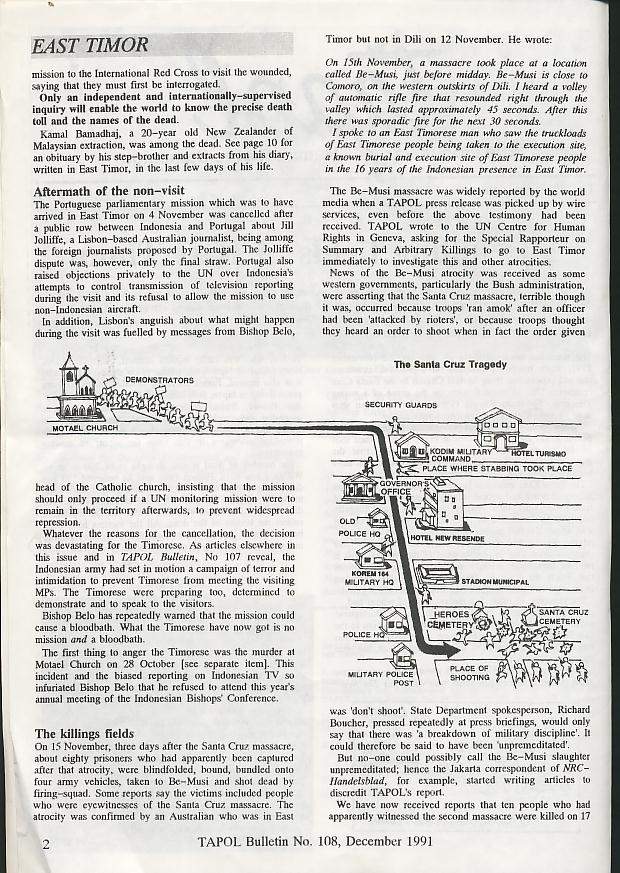 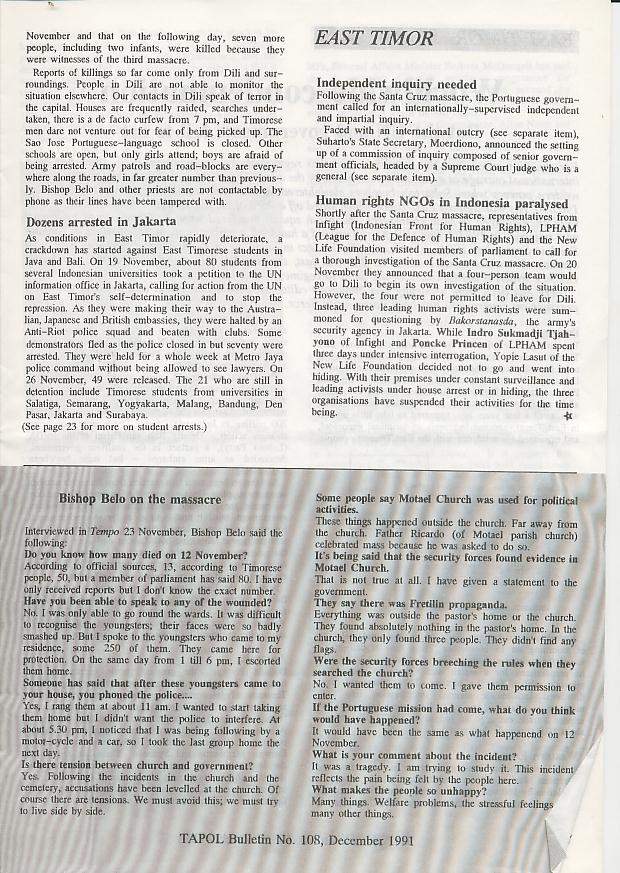 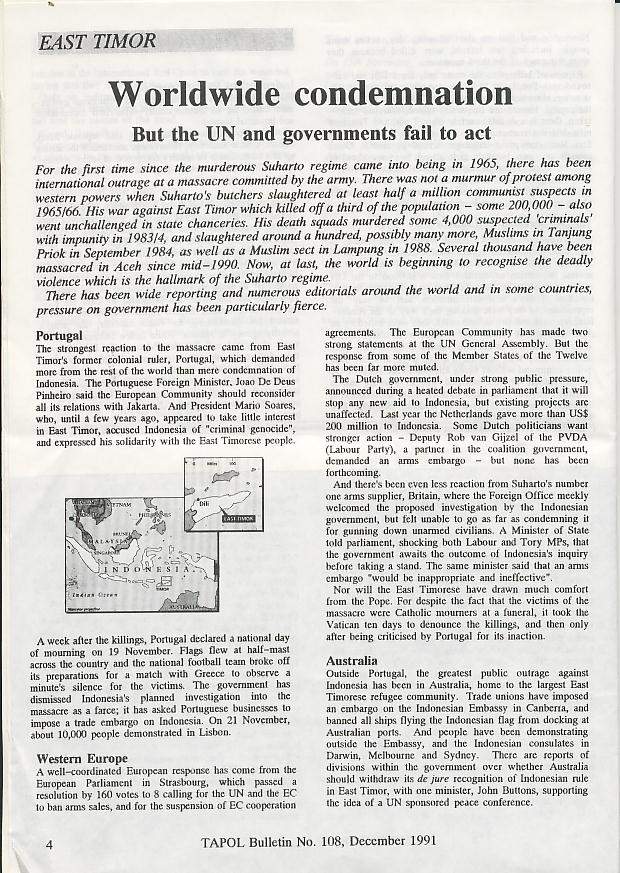 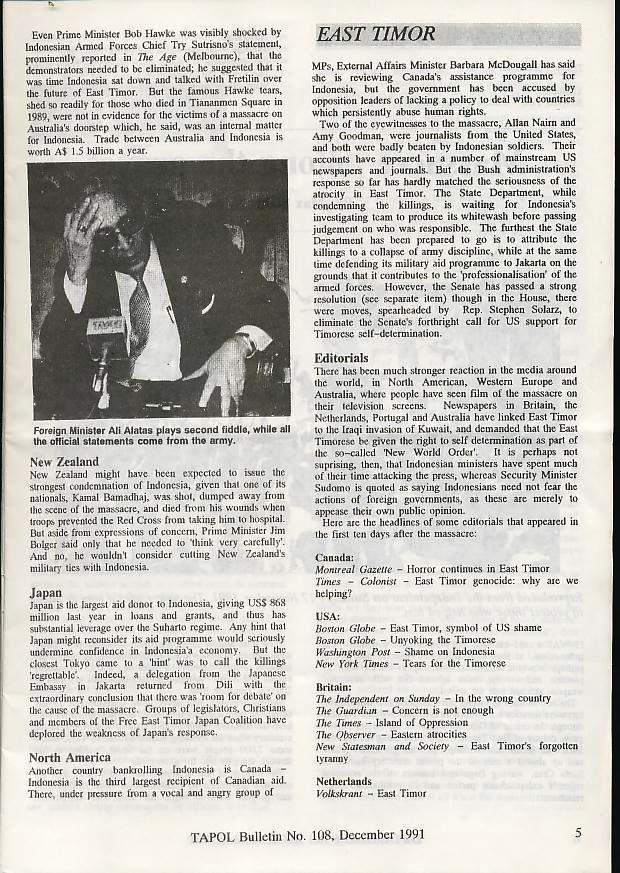 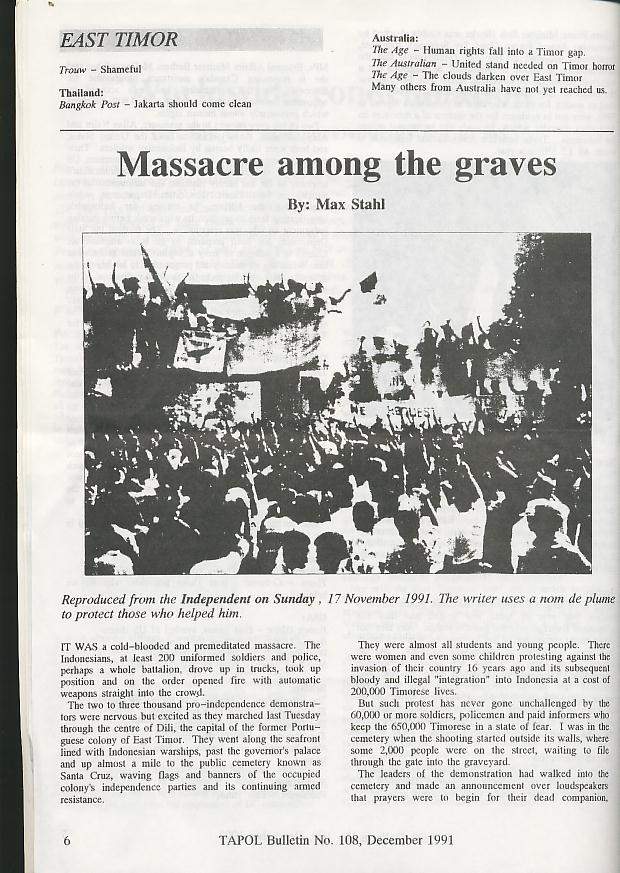 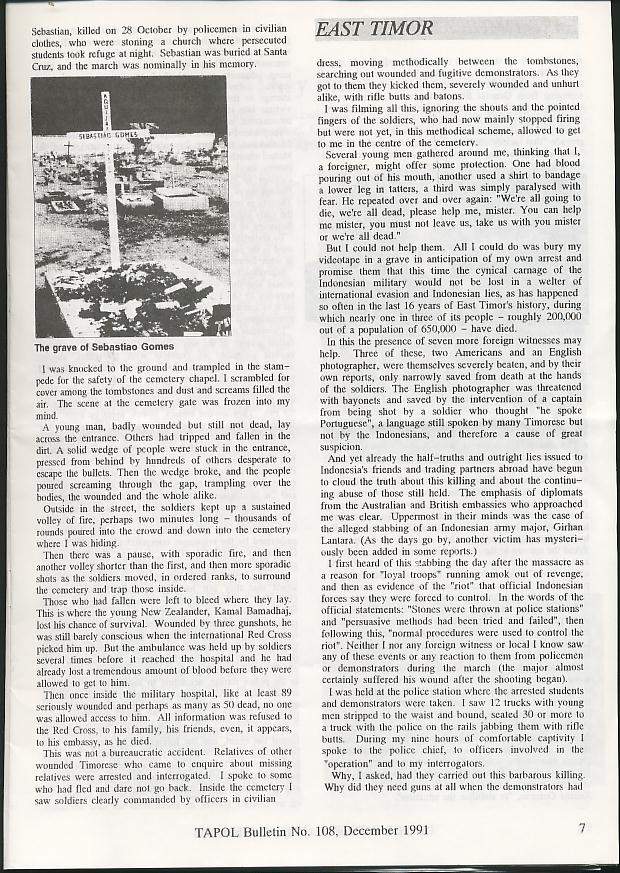 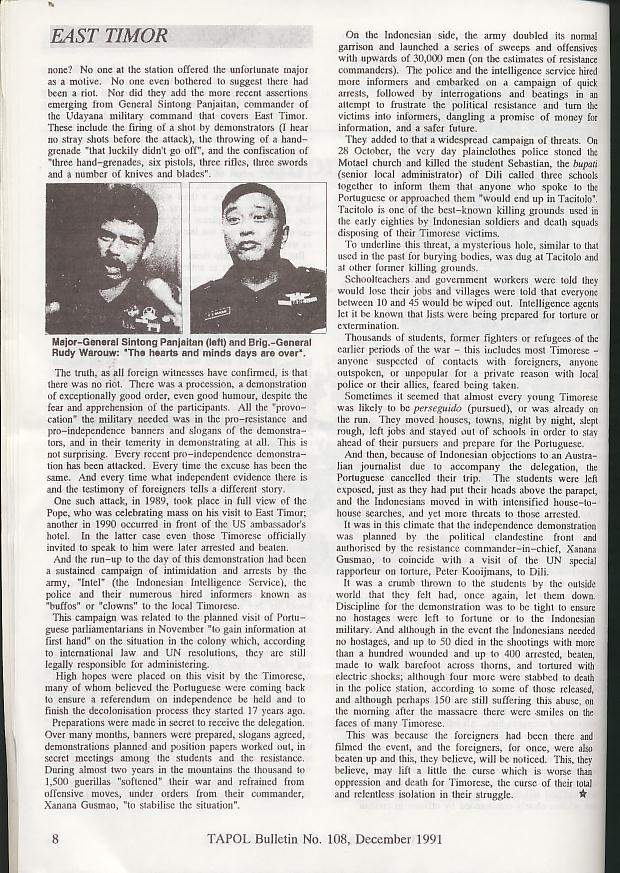 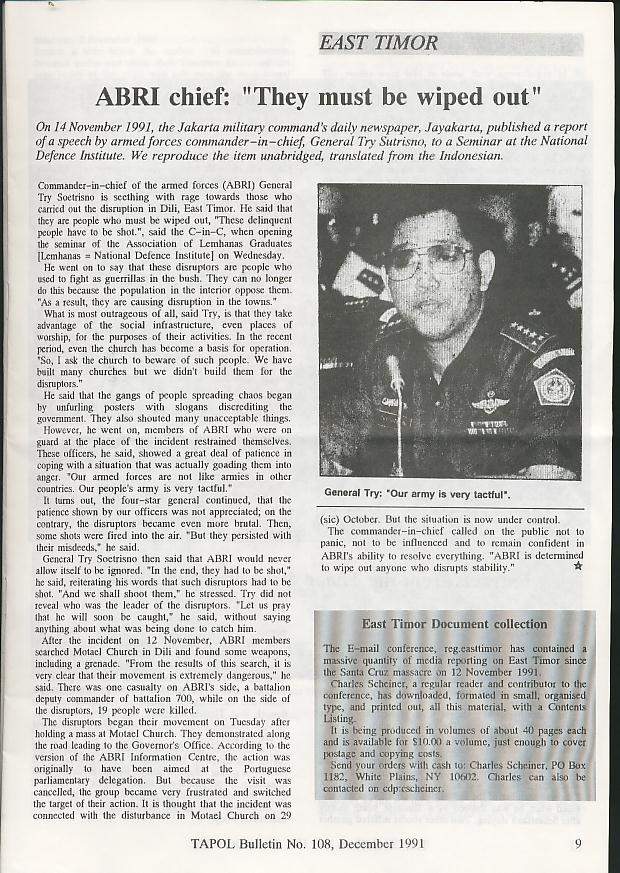 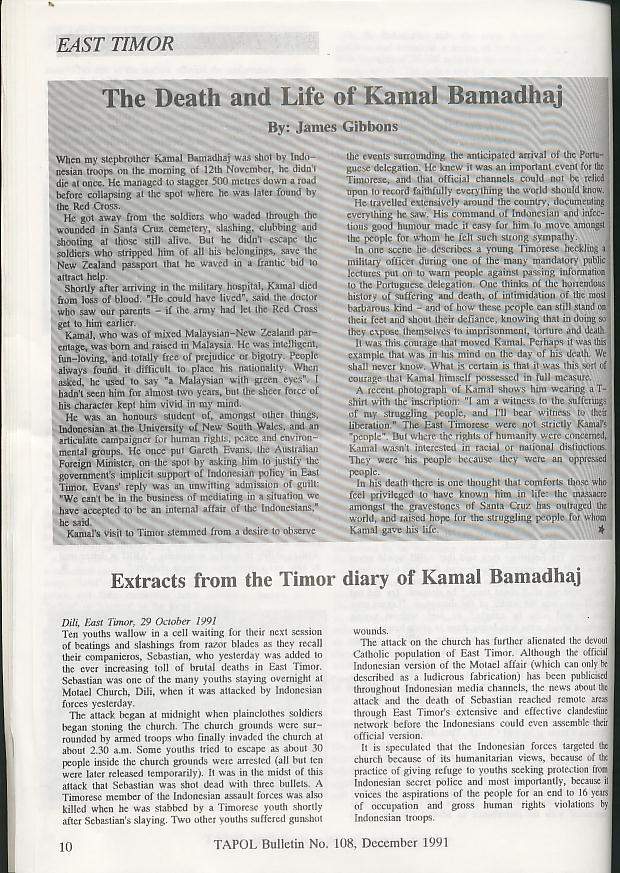 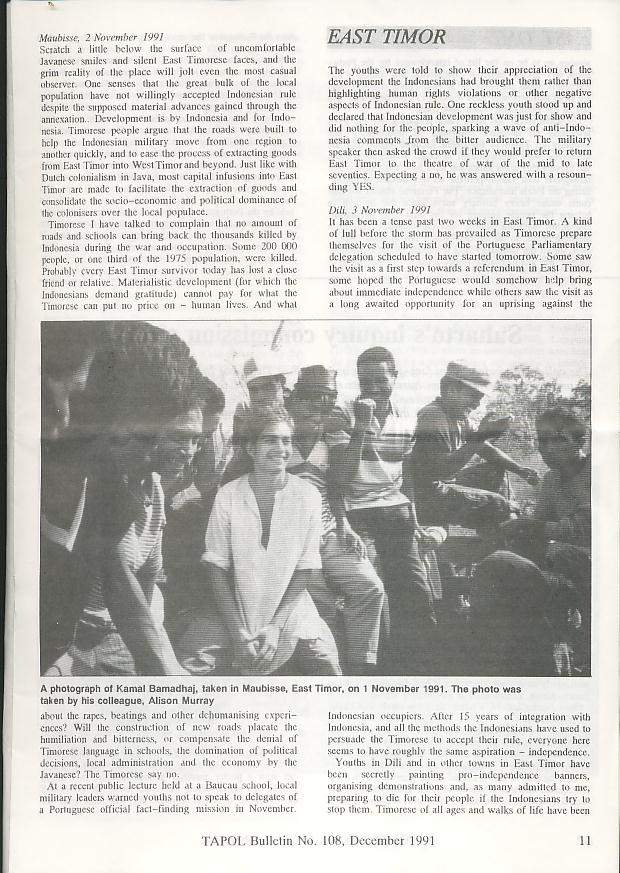 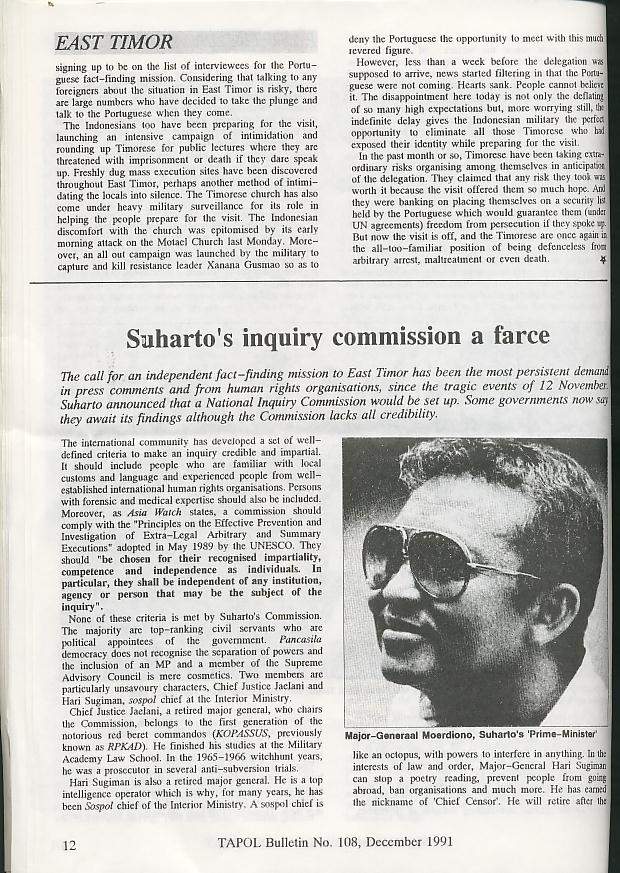 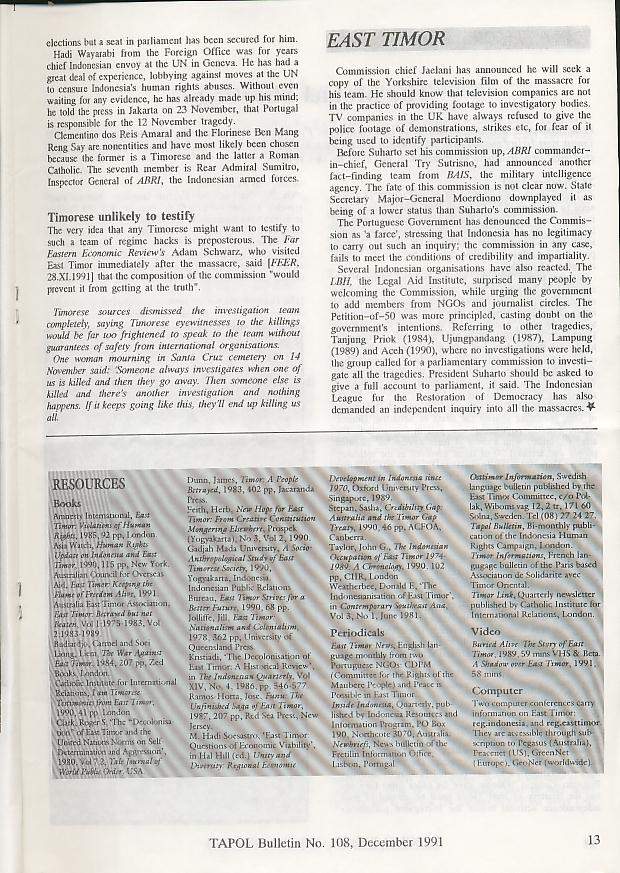 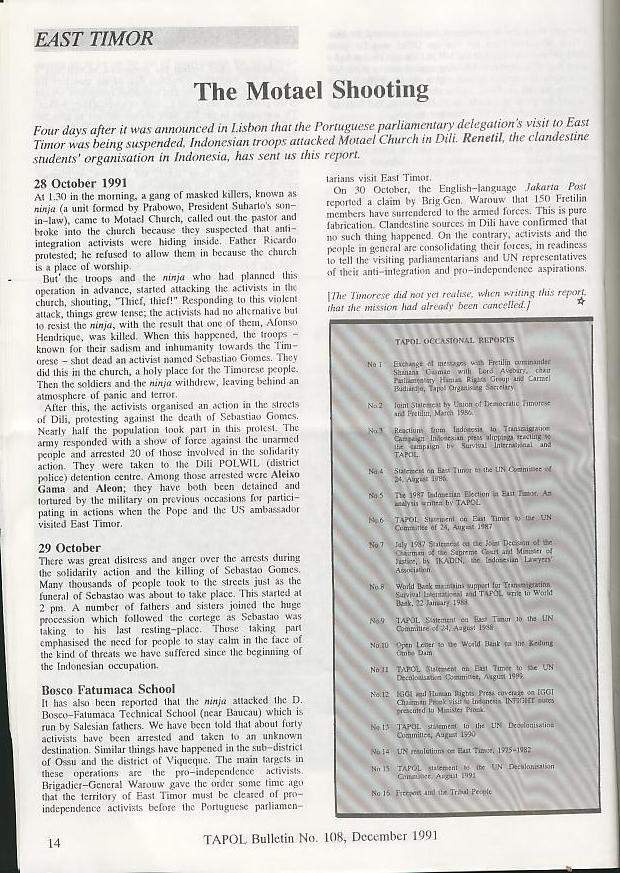 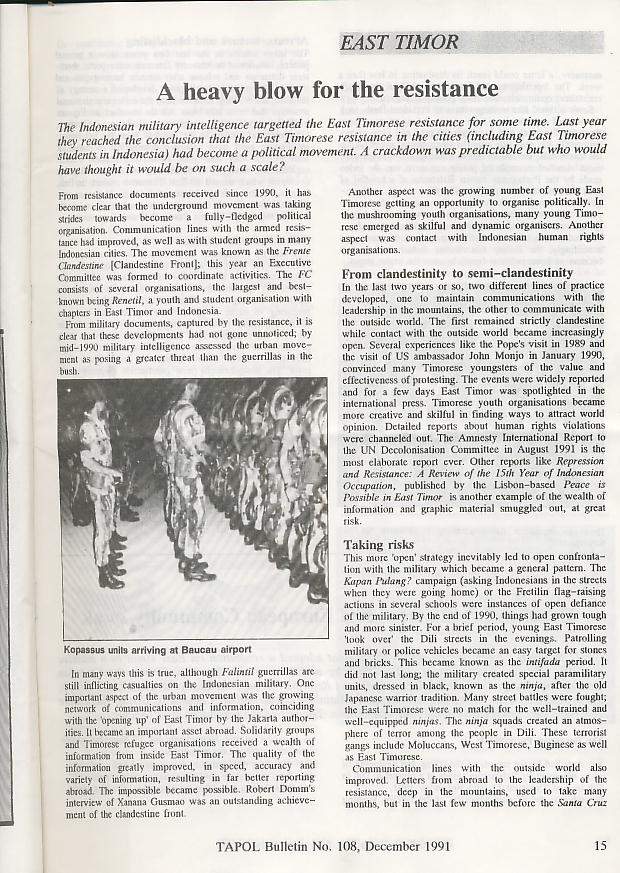 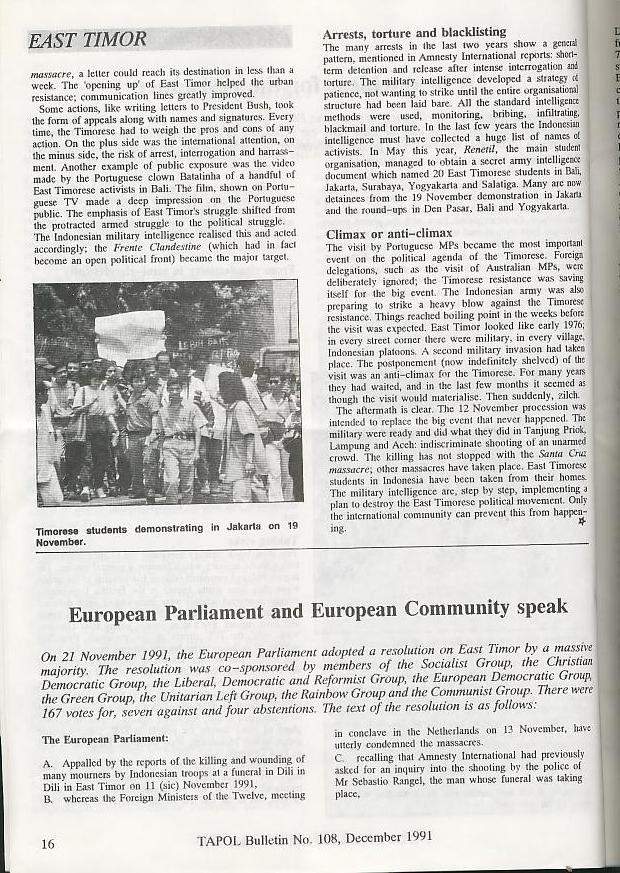 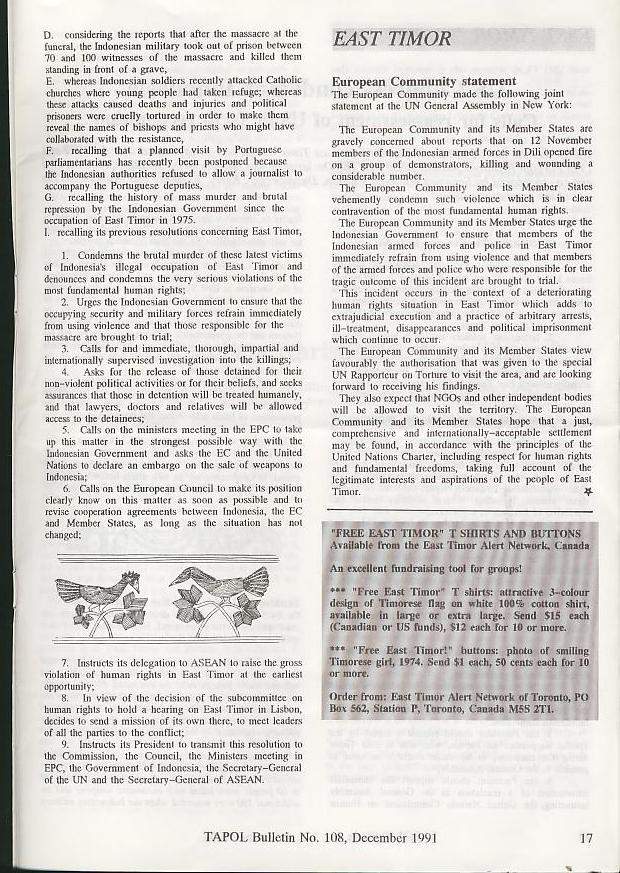 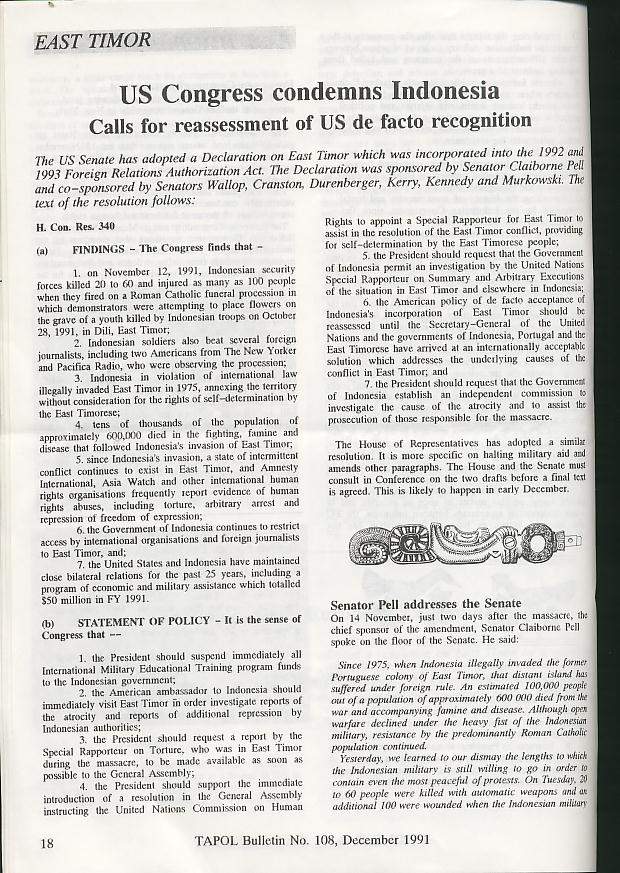 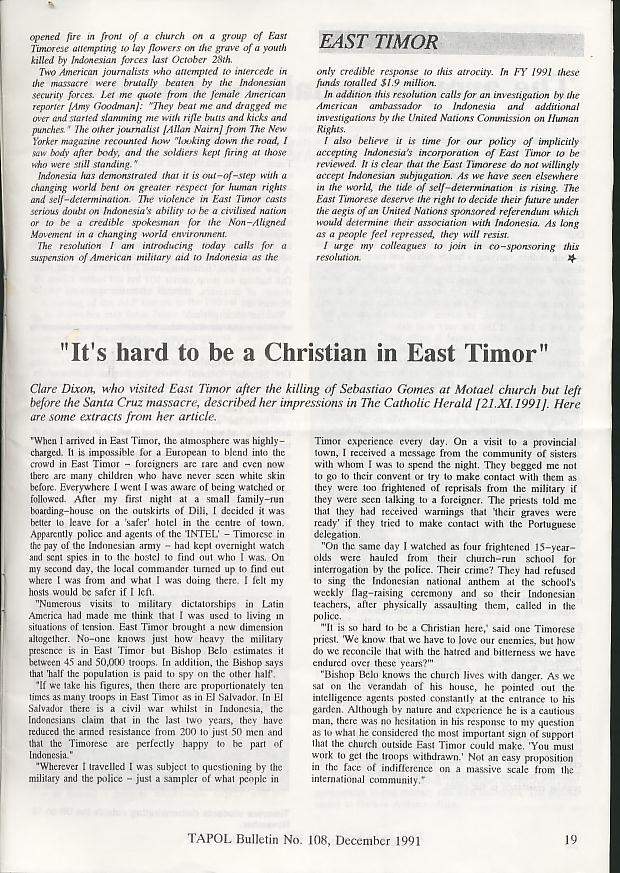 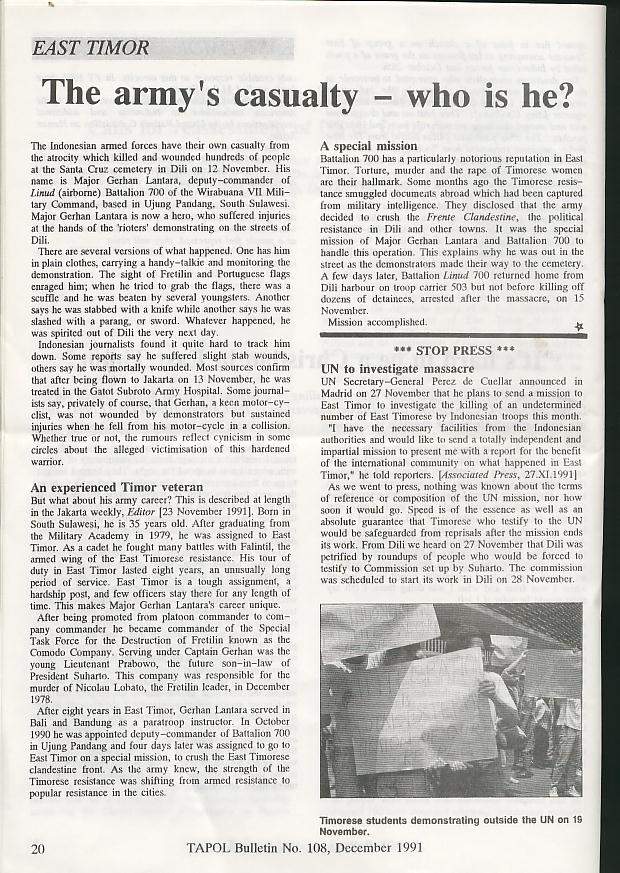 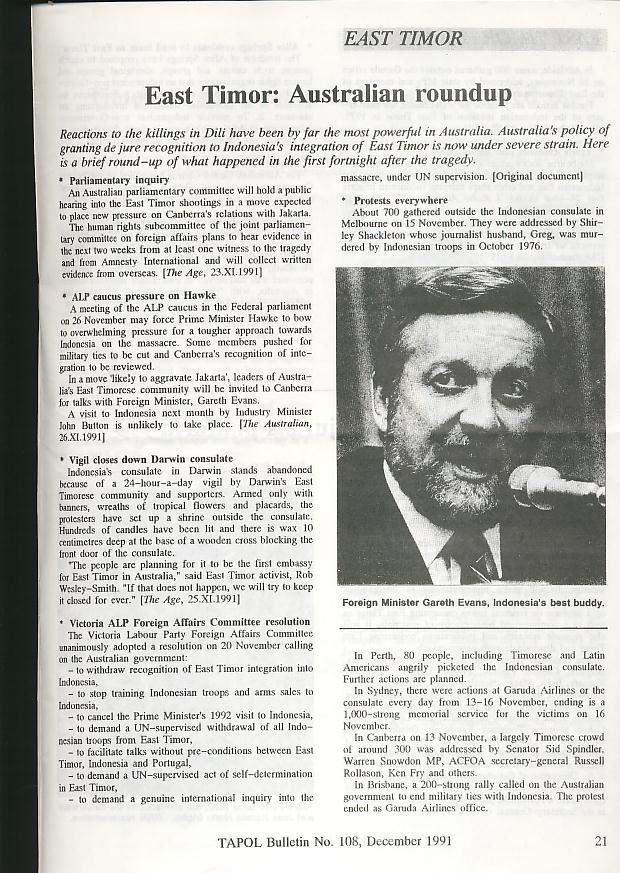 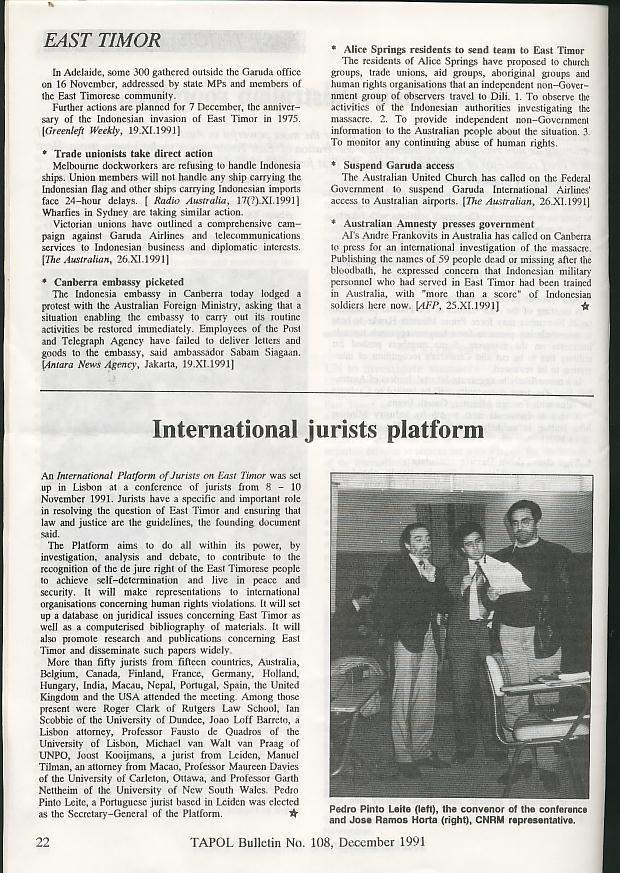 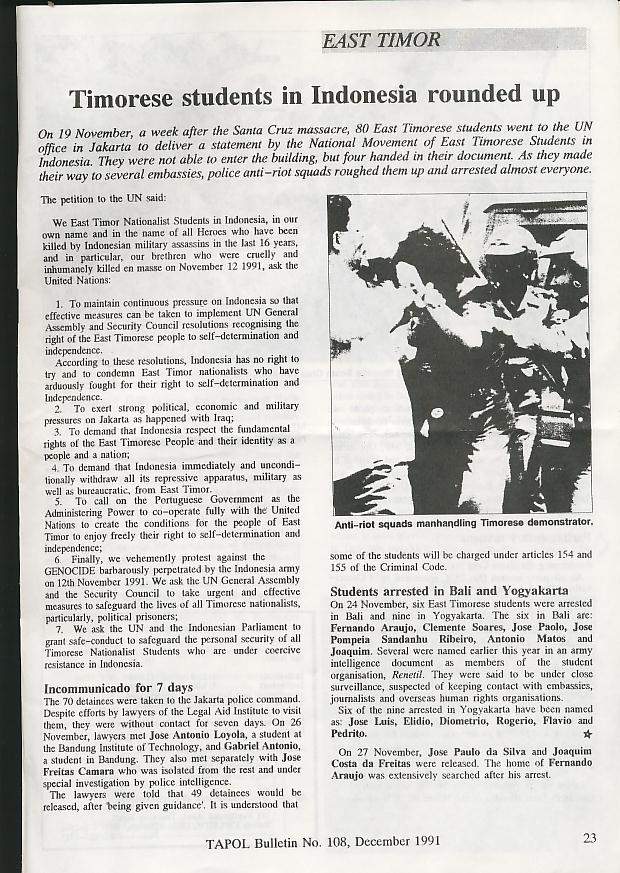 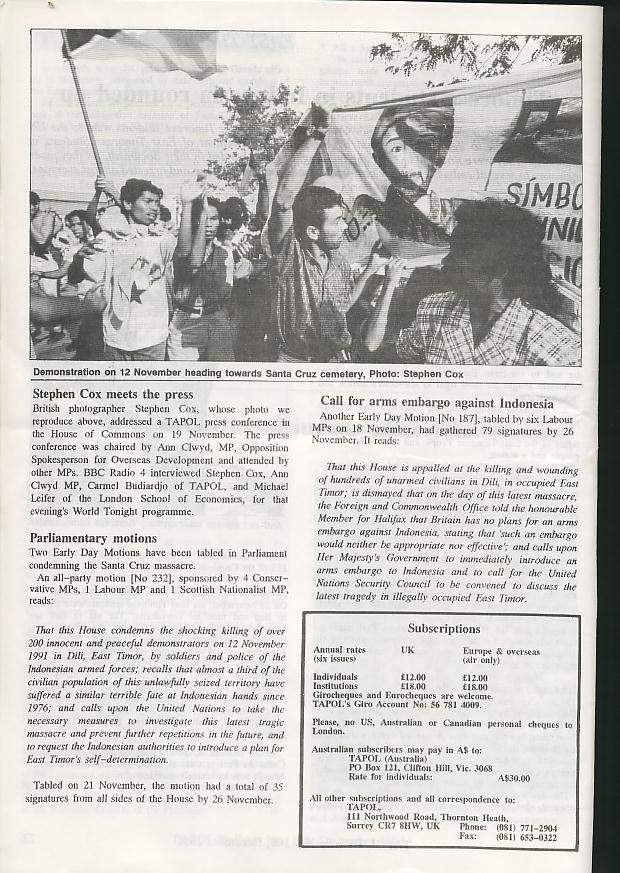 295. DEZEMBRO 1991 INSIDE INDONÉSIA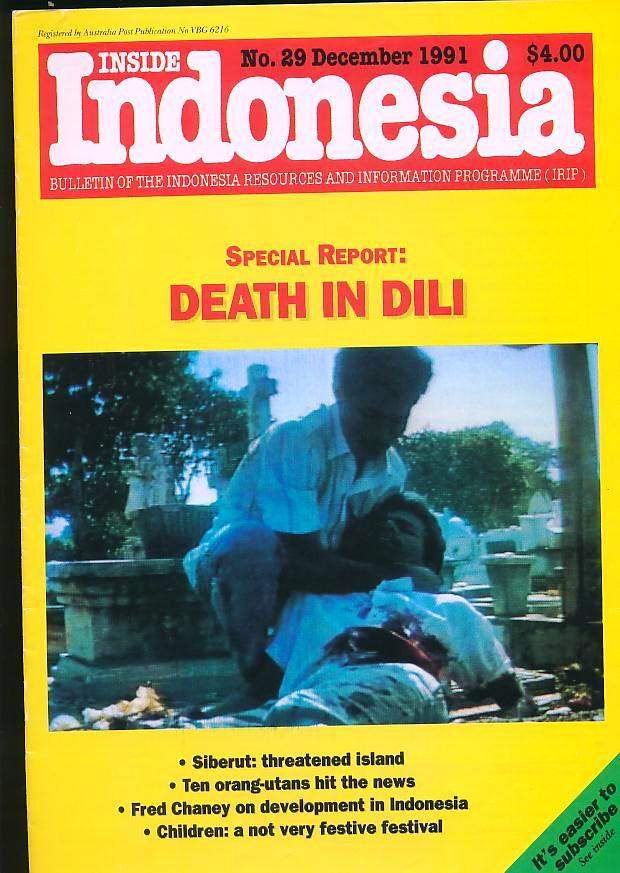 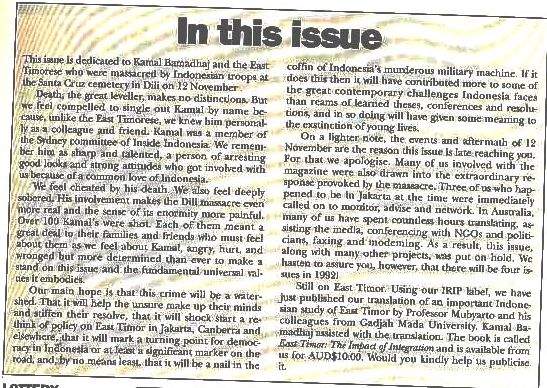 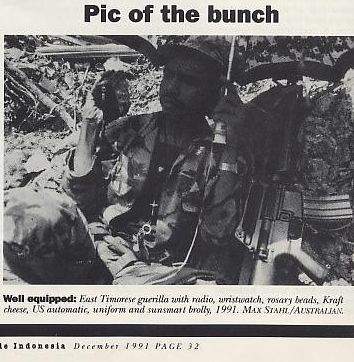 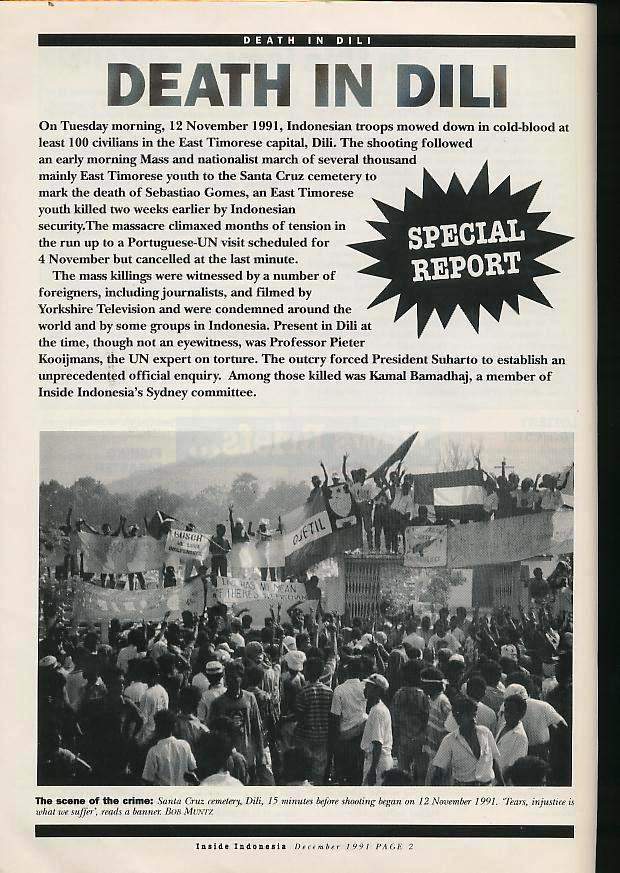 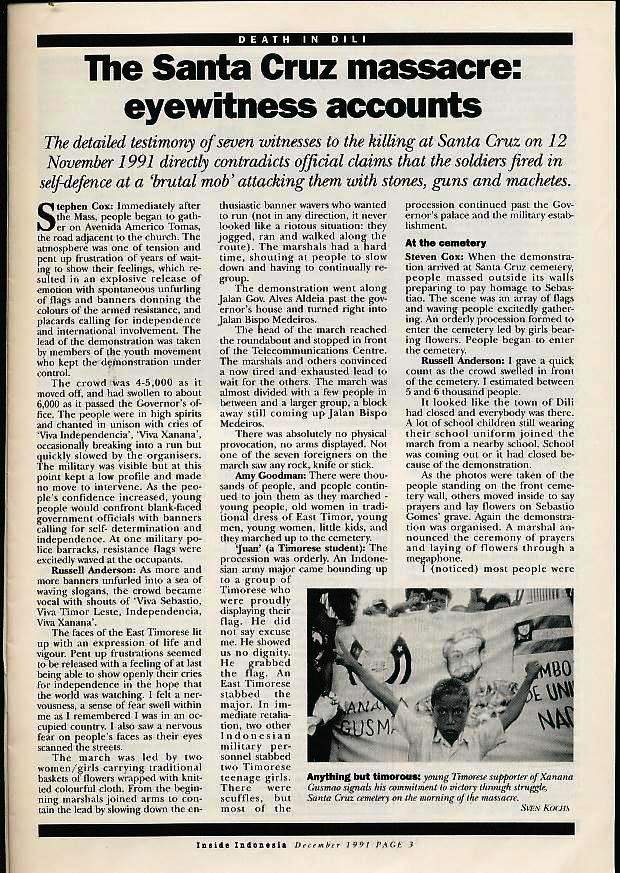 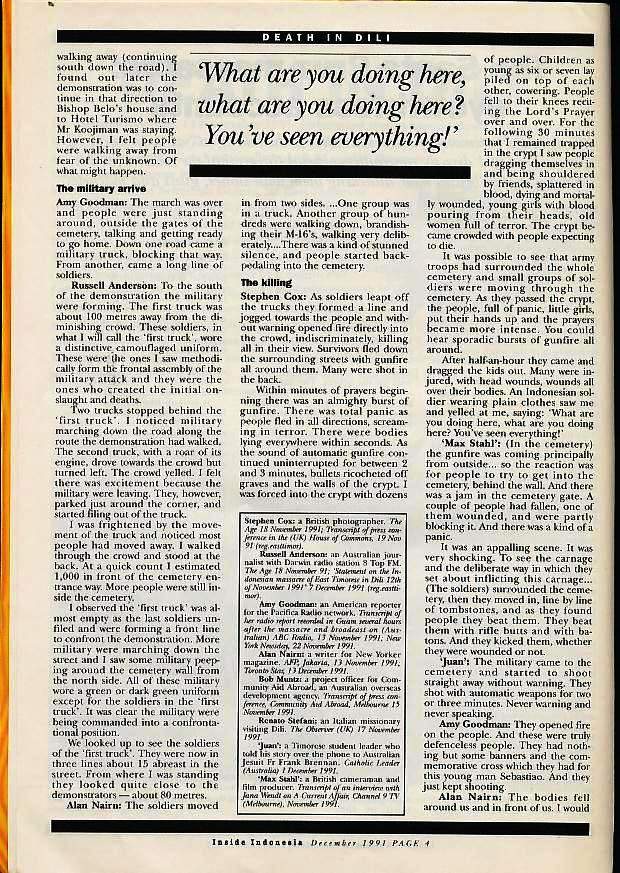 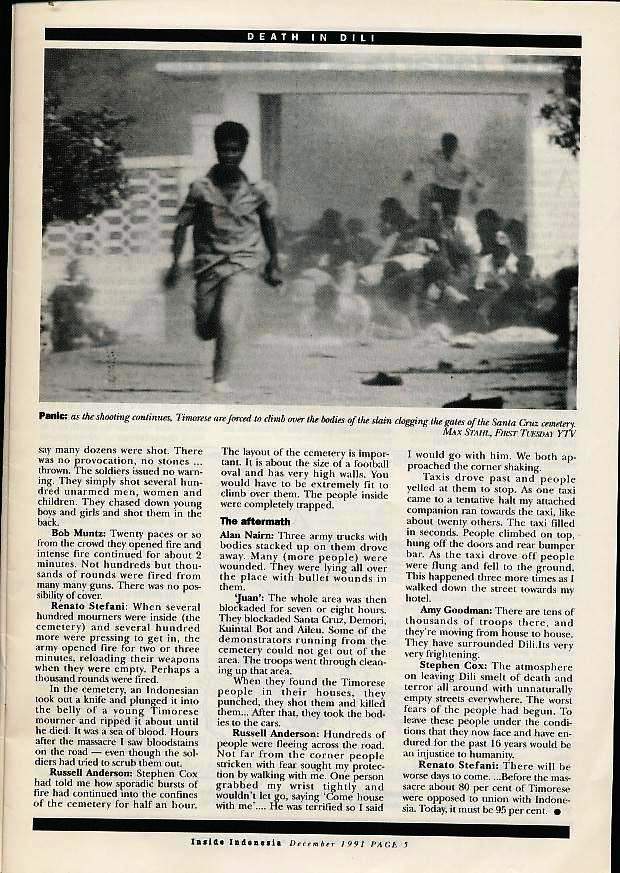 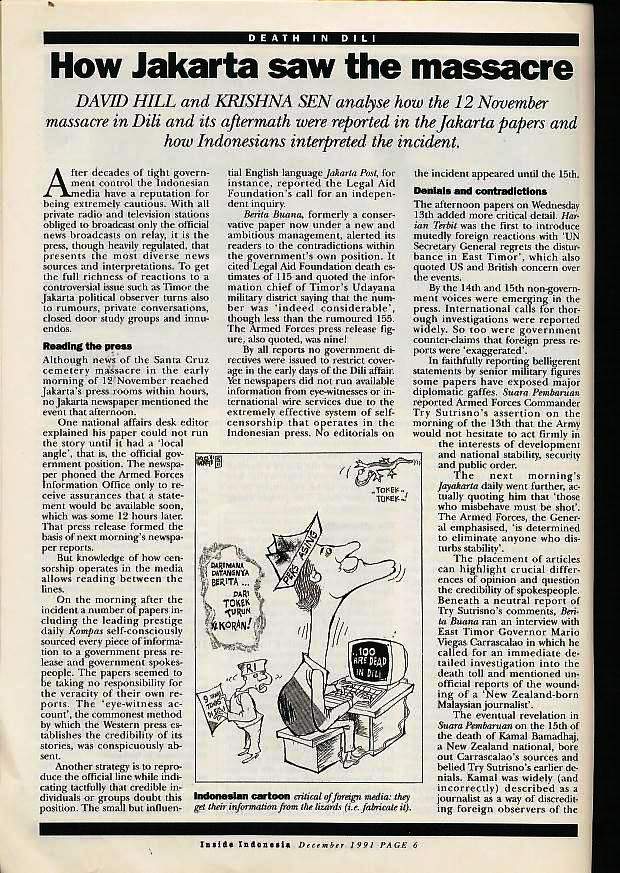 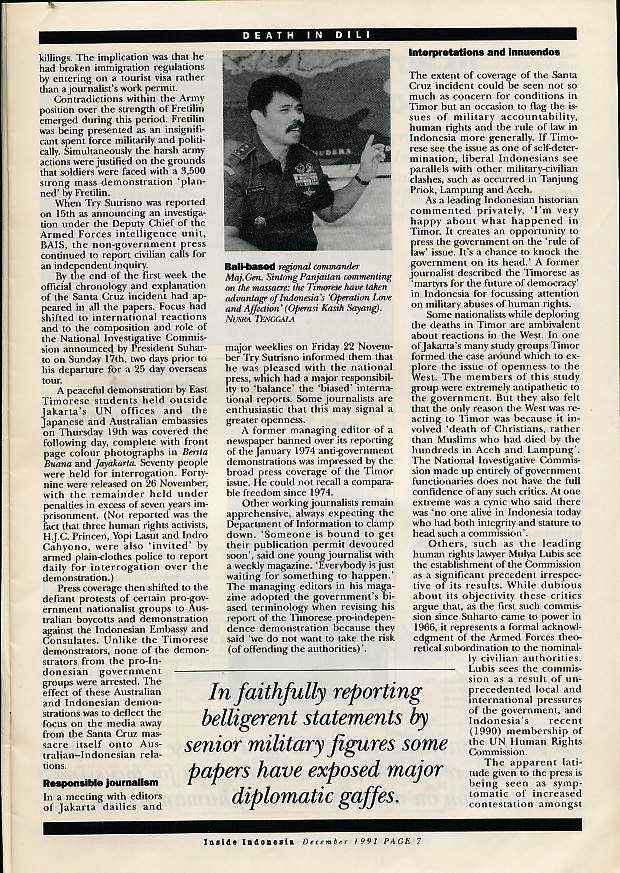 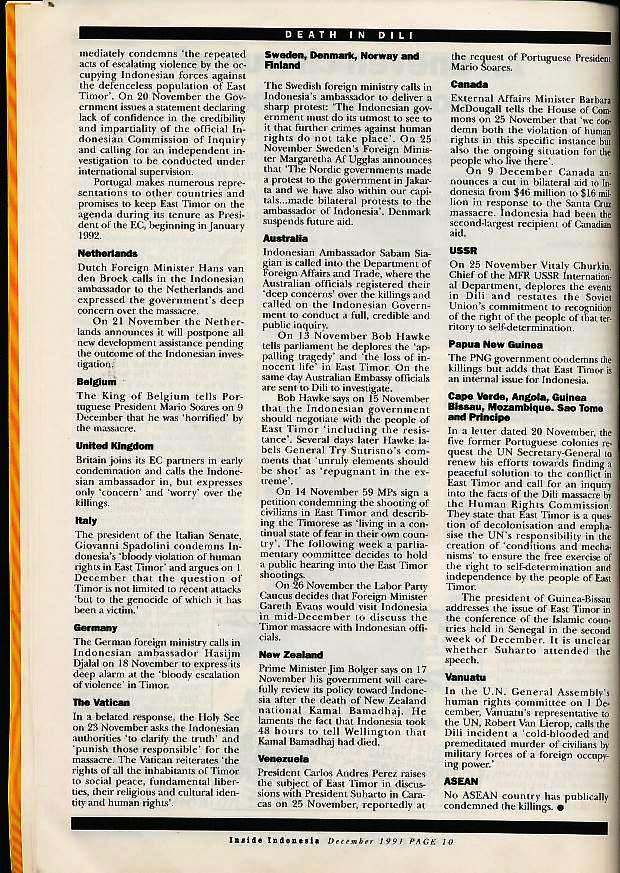 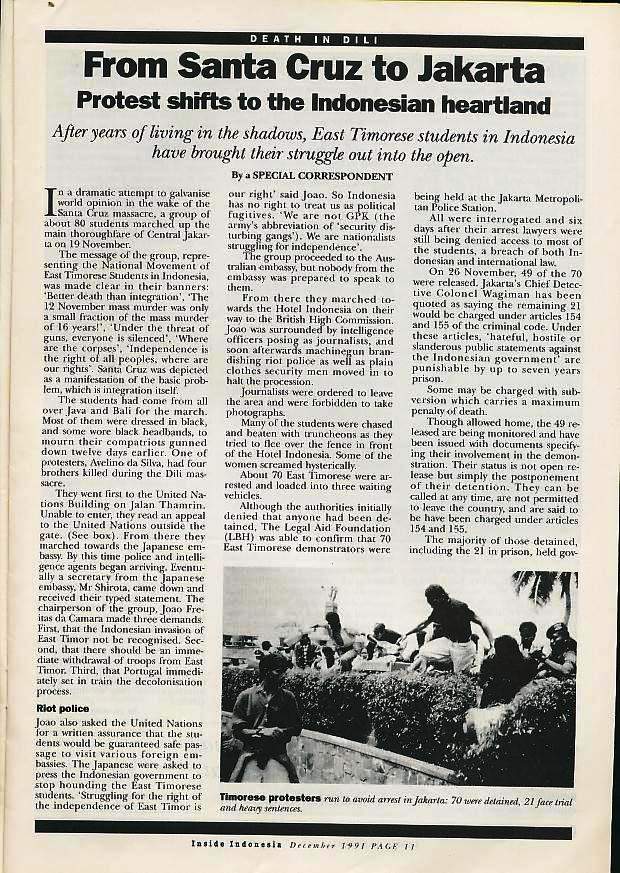 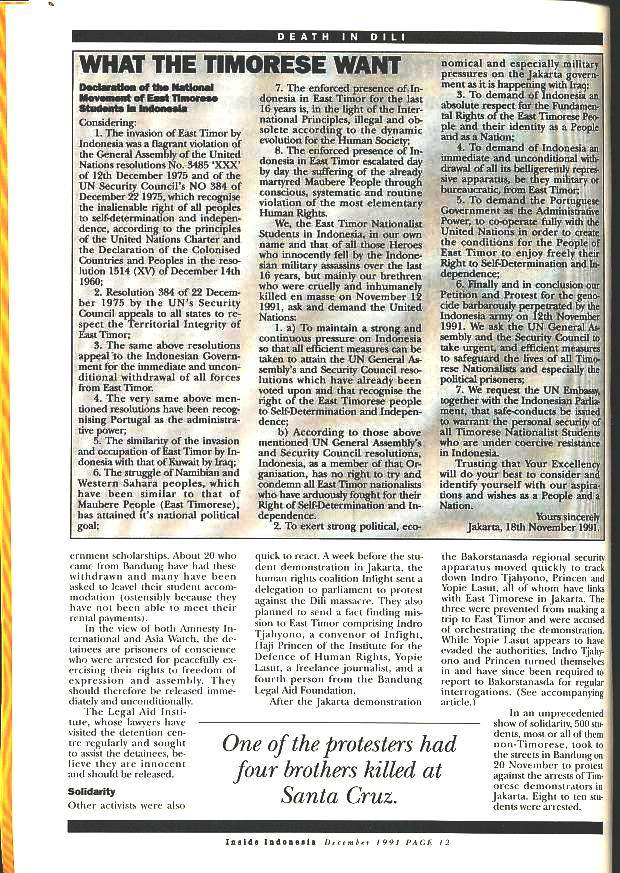 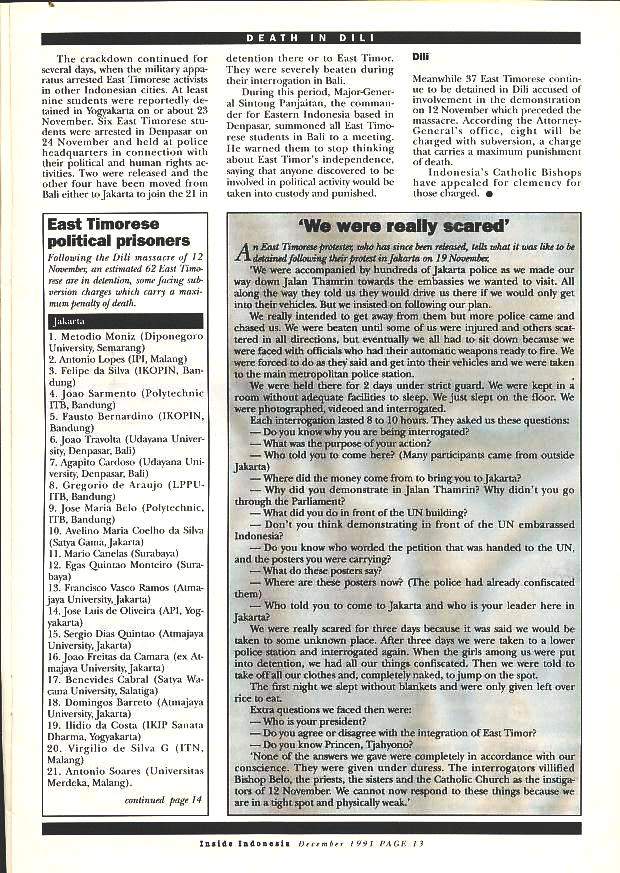 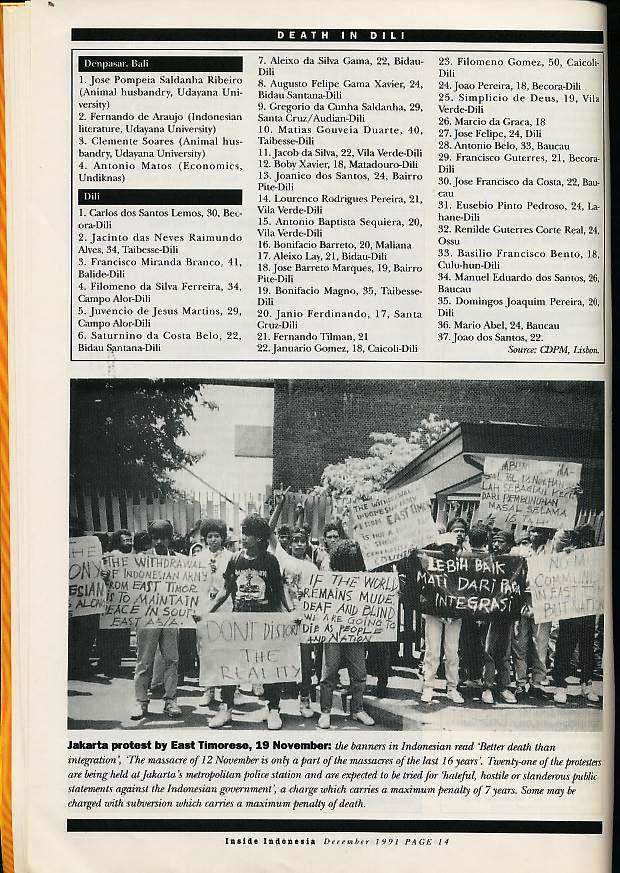 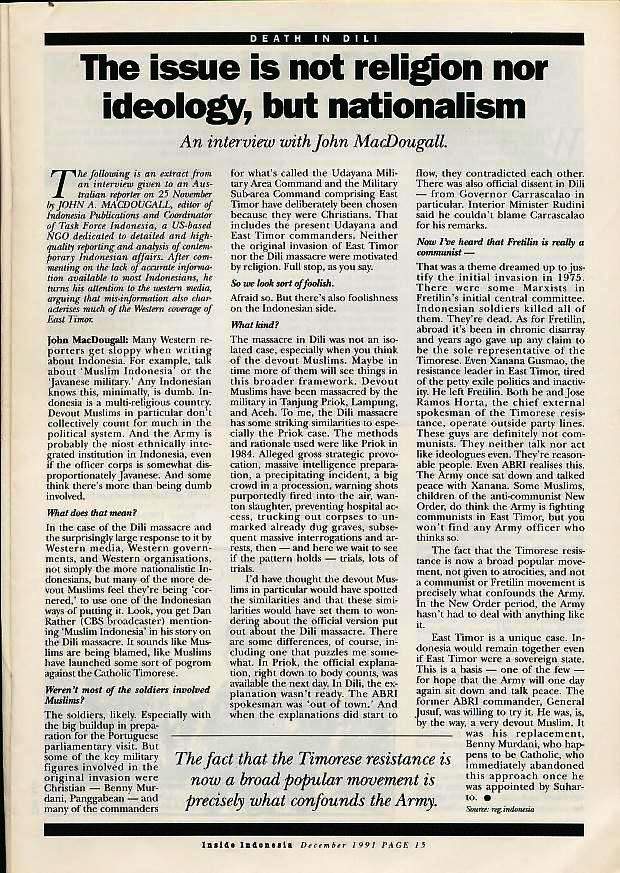 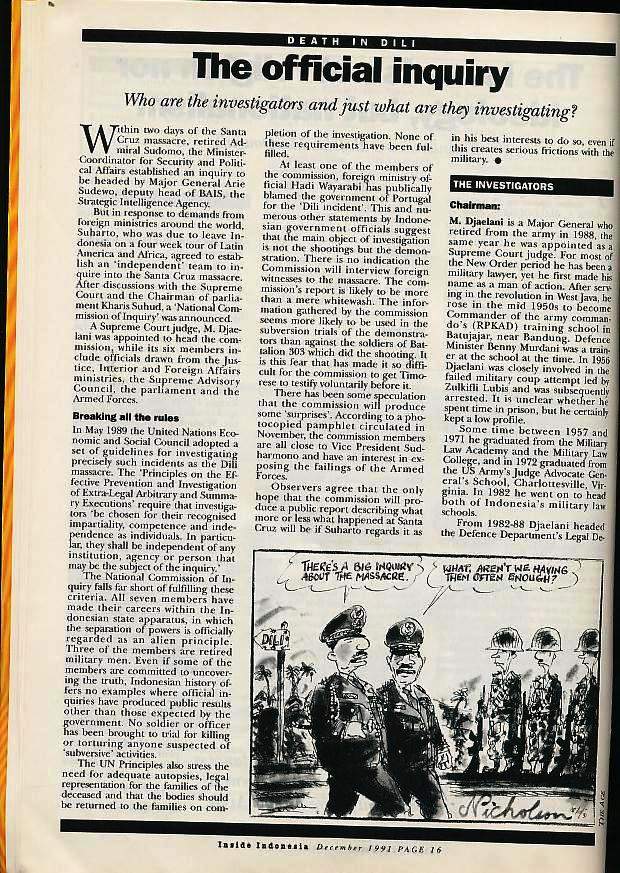 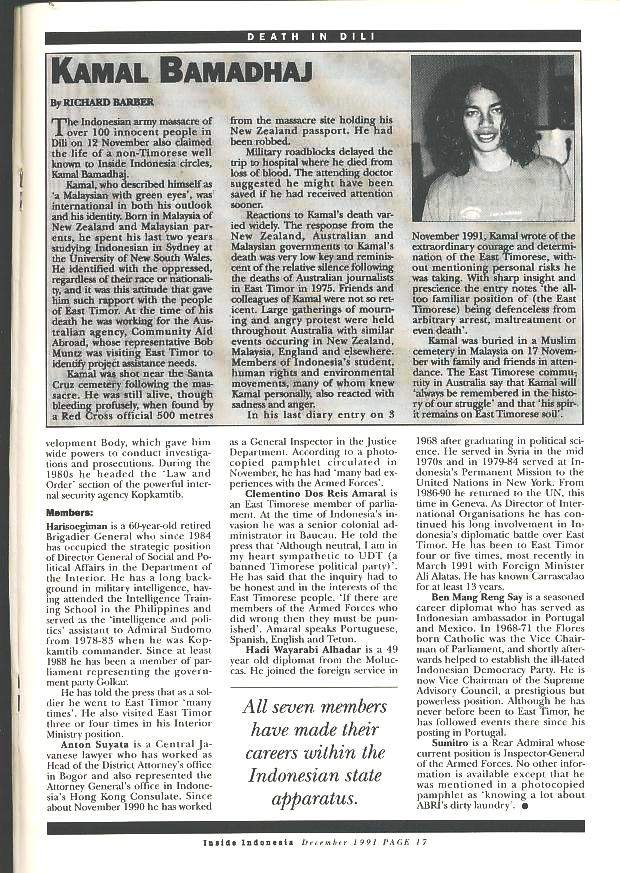 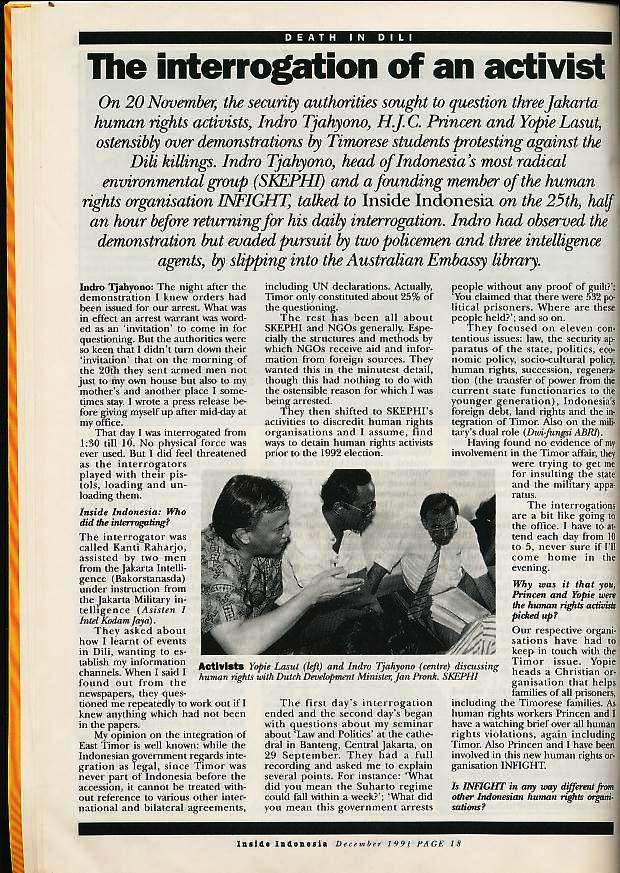 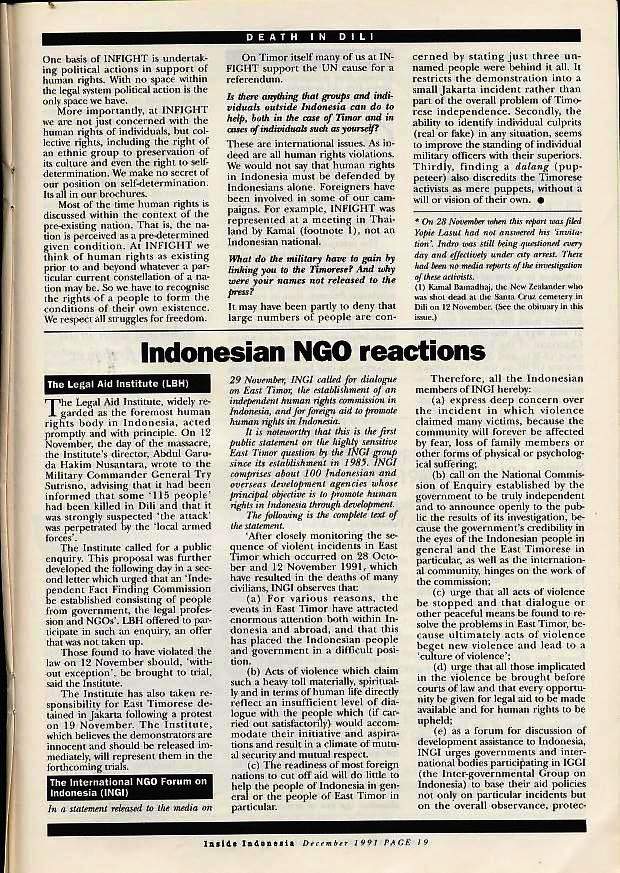 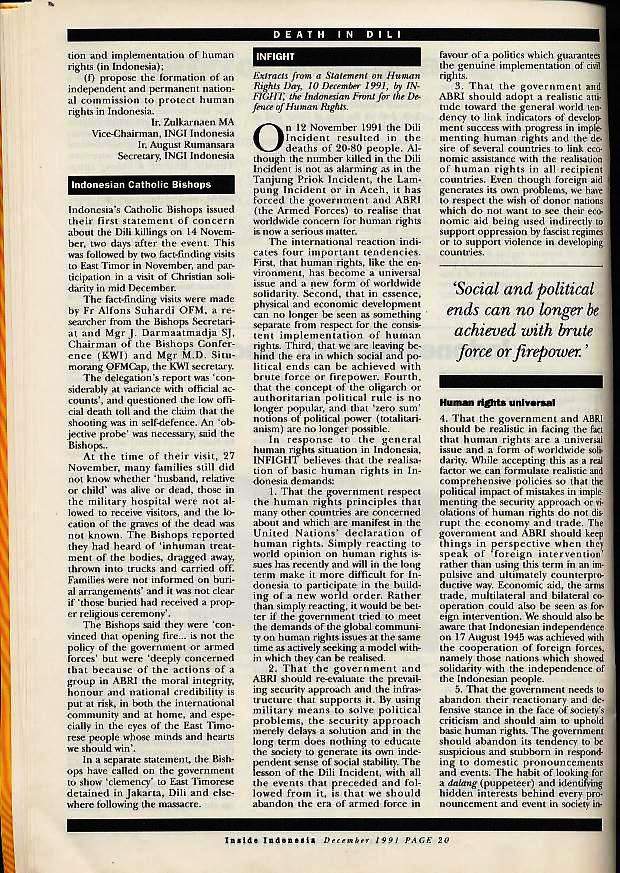 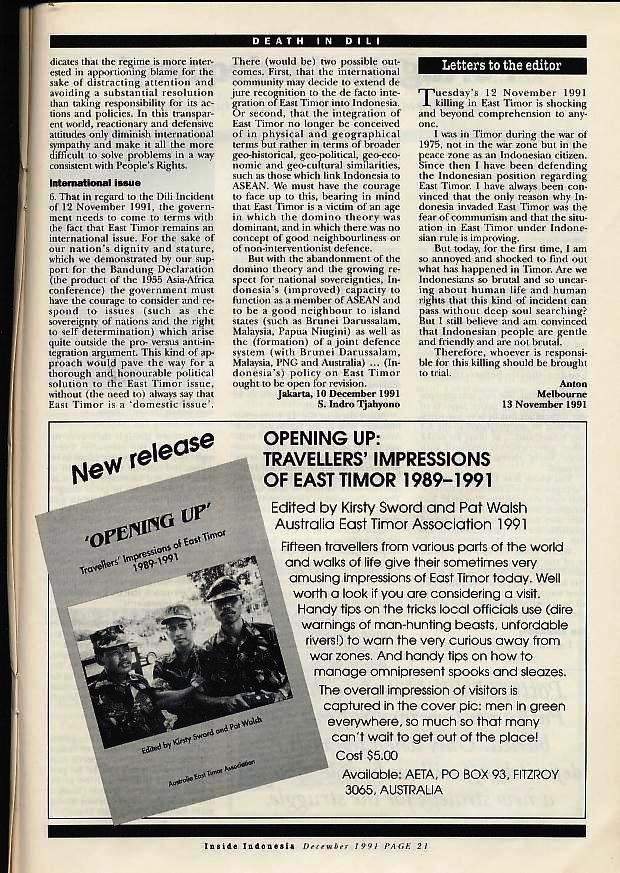 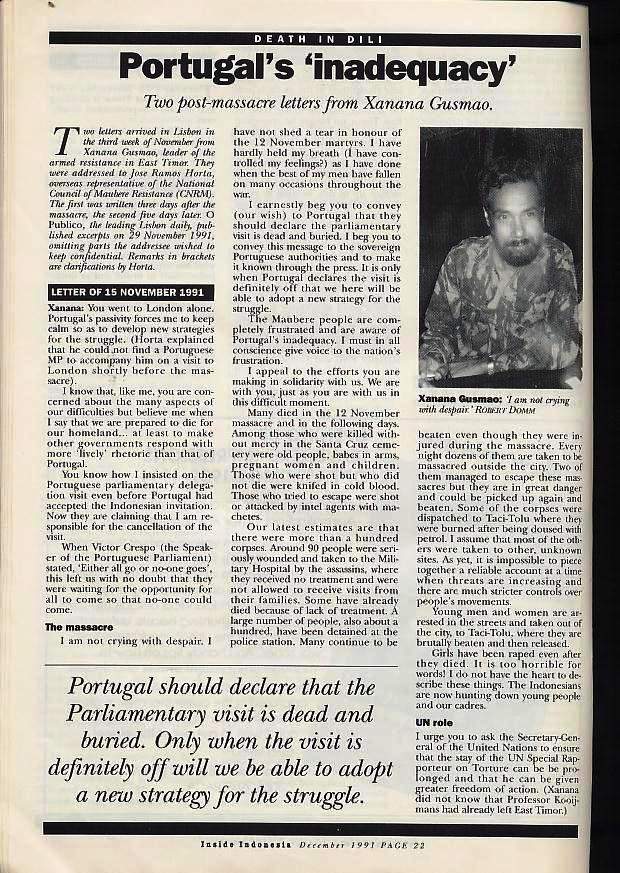 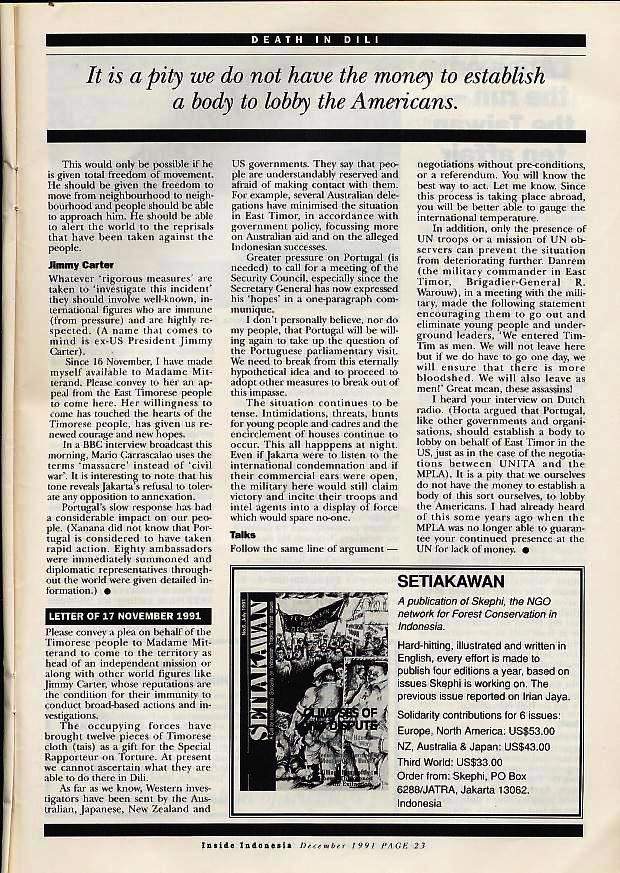 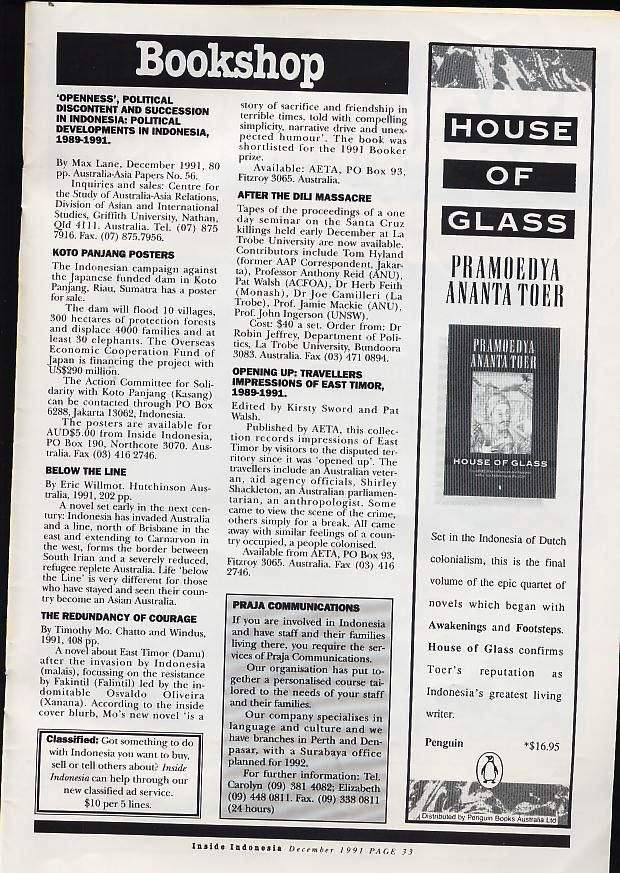 REGRESSAR AO ÍNDICE/RETURN TO ÍNDEXCAPÍTULO SEGUINTE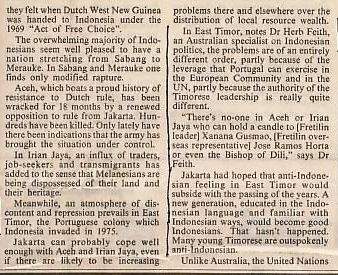 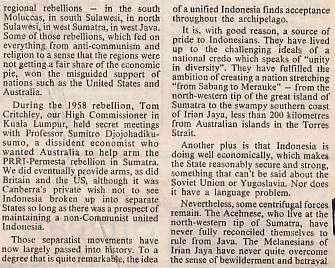 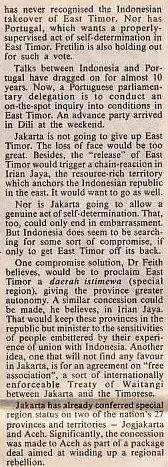 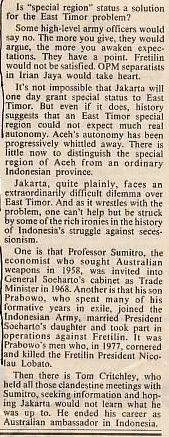 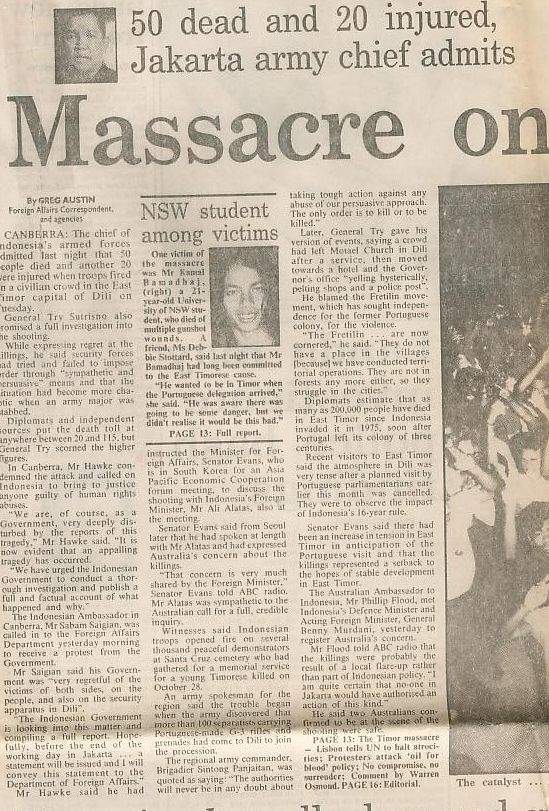 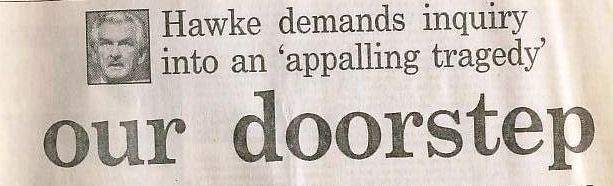 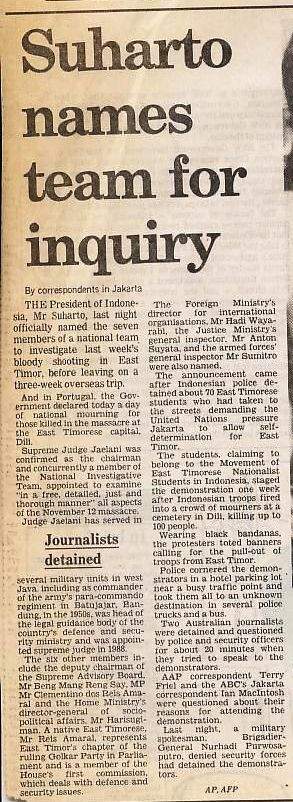 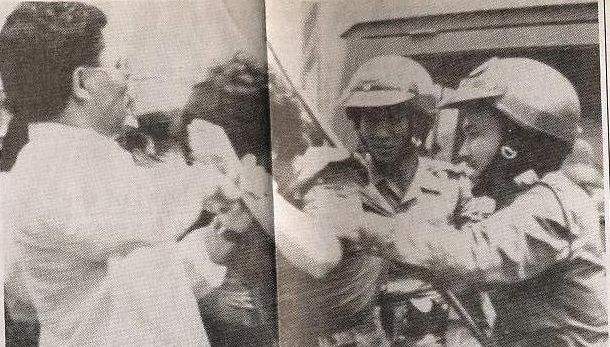 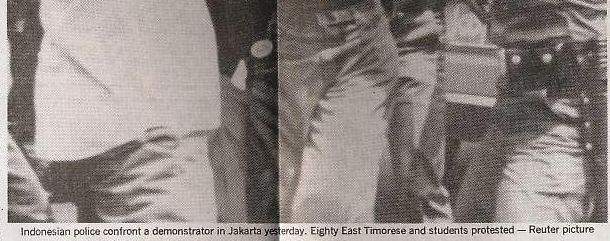 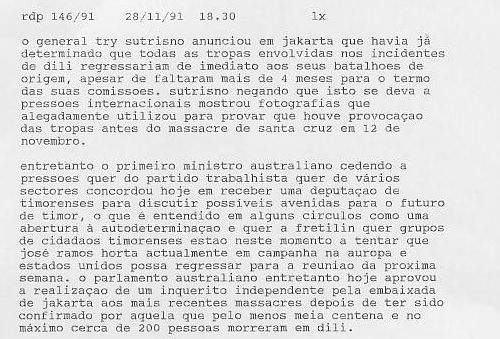 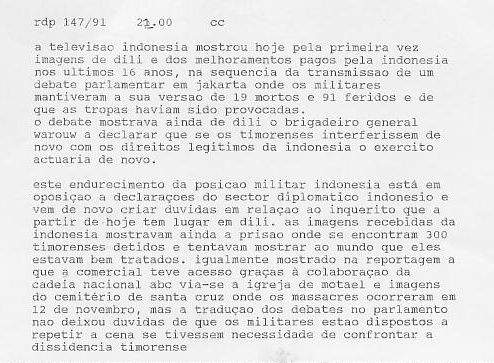 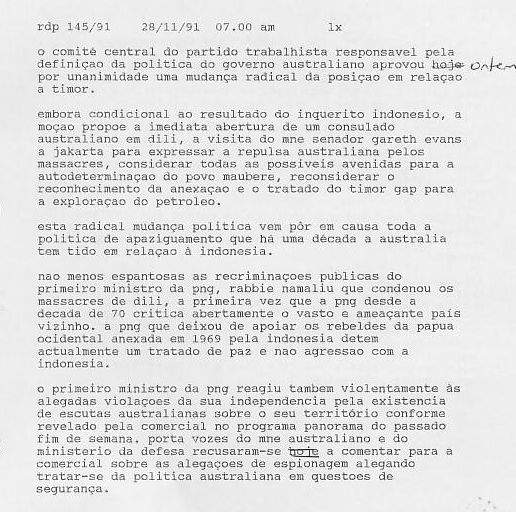 